Итоги работы территориальной группы методистов МКУДПО «ГЦРО» с образовательными организациями по созданию организационно-методических условий, направленных на повышение уровня профессиональной компетентности работников образования Кировского районаза 2020/2021 учебный годНовосибирск-2021Материалы адресованы заместителям директоров, старшим воспитателям, руководителям районных методических объединений, педагогическим работникам образовательных учреждений Кировского района и могут быть использованы при планировании деятельности педагогических коллективов на новый учебный год.Творческая группа: Чернобылец Н. В., руководитель территориальной группы методистов МКУДПО «ГЦРО» в Кировском районе, старший методист;	Павленок И. Н., методист МКУДПО «ГЦРО» в Кировском районе;Трофимова М. П., методист МКУДПО «ГЦРО» в Кировском районе;Каминская Ю. С., методист МКУДПО «ГЦРО» в Кировском районе.СОДЕРЖАНИЕКачественные характеристики кадрового  потенциала  образовательного пространства Кировского района«По-настоящему хороший педагог – это очень мудрый человек, который способен разглядеть в глазах ребёнка его будущее»«Нет более благородного и ценного занятия, чем человек, обучающий подрастающее поколение»ЦицеронВ 2020 году ООН впервые включила развитие образования в число важнейших приоритетов наравне с ликвидацией проблемы голода и загрязнением окружающей среды. Эту необходимость диктует стремительно меняющийся мир и устаревание наших профессиональных знаний. Какие учителя станут востребованными в эпоху трансформации способов и форматов получения знаний? Что должен уметь современный учитель?1. Иметь глубокие знания в предметной области (широкая эрудиция).2. Быть «в тренде» (владение цифровыми мультимедийными ресурсами).3. Умение пробуждать интерес к материалу, выстраивать общение с детьми.4. Мотивировать и создавать позитивную атмосферу.5. Уметь слышать всех учеников и каждого по отдельности.6. Владеть разнообразными формами и методами обучения и воспитания.7. Осваивать, разрабатывать, применять современные технологии.Профессионализм педагога определяется его профессиональной пригодностью; профессиональным самоопределением; саморазвитием. Отличительными чертами современного педагога, педагога-мастера являются постоянное самосовершенствование, самокритичность, эрудиция, высокая культура труда.  Профессиональную аудиторию Кировского района составляют 2893 человека. Из них педагогических и руководящих работников: в школах – 1440 человек (50 %), в детских садах – 1272 человека (44 %), в учреждениях дополнительного образования – 181 человек (6 %). Образовательные организации на 95 % обеспечены педагогическими кадрами, большую часть которых составляют женщины – 93 %. Средний возраст педагогических и руководящих работников ОО Кировского района – 43 года. В 2020/2021 учебном году прибыло в образовательные организации района 24 молодых специалиста.   Профессиональное сообщество Кировского района (2020/2021 учебный год)Информация о количестве молодых педагогов Кировского районаза 5 летХарактеристика педагогических и руководящих работников ОО, ДОО, УДОД  по образованию и стажу Характеристика педагогических работников Кировского района по возрастуСведения о награждённых работниках Кировского районаПрофессия учителя – это возможность для самореализации личности. Работа учителя приносит удовлетворение, новую энергию. У каждого учителя есть формула успеха, которая представляет собой сумму следующих составляющих: любовь к своему делу + вдохновение + компетентность + дальновидность. Для современного учителя очень важно никогда не останавливаться на достигнутом, а обязательно идти вперёд: учить, общаясь, а не поучая.Деятельность районных методических объединений«Обобщая педагогический опыт, педагоги выполняют важную общественную обязанность: способствуют дальнейшему улучшению качества обучения и воспитания подрастающего поколения»«Чтобы научить другого, требуется больше ума, чем чтобы научиться самому»Мишель де МонтеньУтверждение К. Д. Ушинского о том, что «учитель живёт до тех пор,
пока учится, как только он перестаёт учиться, в нём умирает учитель», в
современных условиях приобретает особое значение. Сама жизнь сегодня ставит
на повестку дня проблему непрерывного педагогического образования.
Воспитать человека, способного реализоваться в жизни, могут только
педагоги, обладающие высокой профессиональной компетентностью. Именно педагог является главным источником качества обучения, развития и воспитания школьника. А профессиональный рост педагога – залог успеха в работе по повышению эффективности образовательного процесса. Поэтому нужна действенная и эффективная структура методической службы, основная задача которой – создать все условия для развития профессиональной компетентности педагога. Профессиональная компетентность педагога формируется через постоянное систематическое профессиональное обучение. Следовательно, важнейшим звеном системы непрерывного образования членов педагогического коллектива является методическая деятельность. Именно поэтому высокое значение в современном образовании имеют методические объединения.Главной целью деятельности методических объединений является создание
условий для инновационной деятельности, гарантирующей качественное обучение
учащихся и повышение профессионального уровня педагогов.В 2020/2021 учебном году в Кировском районе осуществляли свою деятельность 32 методических объединения заместителей директоров по УВР, учителей-предметников, педагогов дошкольного образования, специалистов коррекционной педагогики и психологии, библиотекарей, социальных педагогов.Районные методические объединения (2020/2021 учебный год) 	Методическая работа в каждом объединении осуществляется  под руководством опытных педагогов-руководителей МО, в соответствии с чёткой системой планирования. Определение направлений деятельности, выбор оптимальных форм и методов методической работы на учебный год проводится руководителями РМО на основе анализа предыдущей деятельности, диагностики затруднений и пожеланий педагогов. Основными задачами работы методических объединений в 2020/2021 году стало:Обеспечить высокий методический уровень проведения всех видов занятий.Создавать условия для профессионального становления молодых преподавателей.Повышать профессиональную квалификацию учителей.Выявлять, обобщать и распространять положительный педагогический опыт творчески работающих учителей.Внедрять в учебный процесс учебно-методические и дидактические материалы, программное обеспечение автоматизированных систем обучения, систем информационного обеспечения занятий, информационно-библиотечных систем.Сосредоточить основные усилия методического объединения на создании научной базы знаний у учащихся выпускных классов для успешного поступления в ВУЗы по избранной специальности.Направления работы районных методических объединений по повышению профессиональных компетентностей педагогов:1. Заседания методических объединений. В 2020/2021 учебном году заседания проходили в очном формате, а также в формате видеоконференцсвязи. На них обсуждались вопросы совершенствования структуры и содержания рабочих программ и тематических планов изучения предметов, методики проведения занятий, повышения эффективности и качества всех видов учебных занятий, совершенствования учебно-материальной базы, подготовки молодых специалистов, повышения квалификации, рассматривались тексты и задания контрольных работ, аттестационные и другие учебно-методические материалы.Участие педагогических работников в заседаниях РМОв 2020/2021 учебном годуДинамика посещаемости заседаний РМО педагогов ООИсходя из данных, приведённых в таблице, стоит отметить, что на протяжении нескольких лет количество педагогов, принявших участие в заседаниях РМО, остаётся достаточно высоким, несмотря на различные форматы проведения. 2. Для системного повышения уровня профессионального мастерства
учителей методические объединения организуют работу по
изучению нормативных документов по вопросам организации обучения и
преподавания учебного предмета. С помощью электронной почты, мессенджера WhatsApp руководители МО своевременно информируют педагогов обо всех нововведениях, изменениях в нормативно-правовой базе по преподаваемым предметам. 3. Открытые уроки и мероприятия, мастер-классы. В соответствии с планом работы ТГМ «ГЦРО» в Кировском районе,  с января по март 2021 года, учителями математики, русского языка и литературы, физической культуры, физики, химии, биологии, информатики, музыки были организованы и проведены открытые уроки. Методические цели открытого урока: демонстрация педагогического опыта по применению эффективных технологий, методов, приёмов и средств обучения; развитие профессиональной компетентности педагогов; совершенствование навыков рефлексии собственной, диагностической деятельности; организация конструктивного профессионального диалога. Открытые занятия проводят педагоги, имеющие высокий уровень научно-методической и профессиональной подготовки, обеспечивающие высокую эффективность учебно-воспитательного процесса. Урок педагога, работающего по-старому, не может быть источником инновационного опыта. 4. Участие педагогов в профессиональных и творческих конкурсах. Педагоги принимают активное участие в конкурсах различного уровня и побеждают в них. Всё это подтверждает высокий профессиональный уровень педагогов, их активную творческую позицию.5. Разработка методических продуктов. Одной из форм представления результатов педагогической деятельности являются методические разработки. Они публикуются в различных источниках.6. Организация методической помощи аттестующимся педагогическим работникам. Необходимая методическая помощь во внедрении новой автоматизированной подачи документов на аттестацию педагогических работников была оказана в ходе проведения заседаний РМО, индивидуальных консультаций, проводимых руководителями методических объединений. Данные мероприятия способствовали осознанному выбору вариативных форм аттестации, тщательной подготовке аттестационных материалов. В результате реализации указанных форм деятельности методическое объединение способствует формированию и развитию необходимых профессиональных компетентностей: диагностических, проектировочных, целеполагания, организационно-деятельностных, коммуникативных, контрольно-оценочных, аналитических, прогностических. И наконец, правильно организованная работа методического объединения и создание комфортной нравственной атмосферы вселяют в педагога уверенность и желание творить, повышать своё профессиональное мастерство.                   	Для эффективной организации, продуктивного проведения районных методических объединений в 2021/2022 учебном году было проведено анкетирование, в котором приняли участие учителя русского языка и литературы, технологии, истории и обществознания, географии, музыки, химии, физической культуры, математики, информатики, ИЗО, педагоги-психологи, библиотекари, учителя-логопеды, социальные педагоги. Всего – 146 человек. Анкета-срез состояла из 6 вопросов. По результатам анкетирования были получены следующие результаты: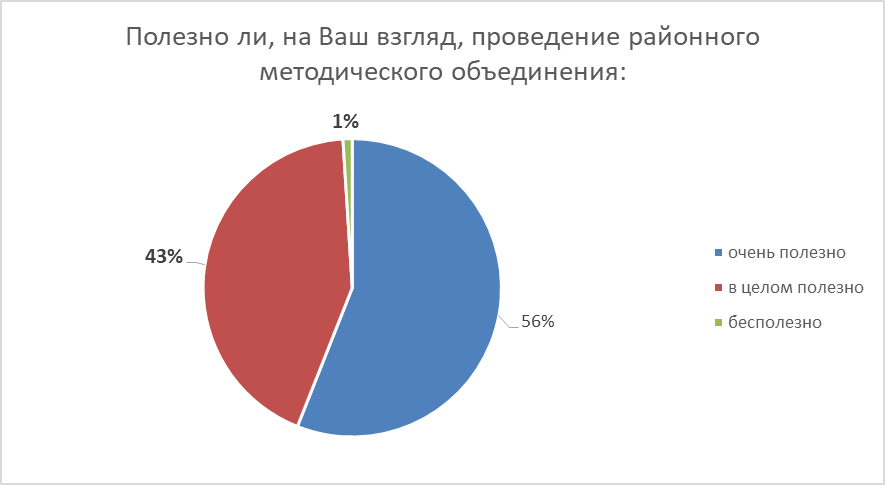 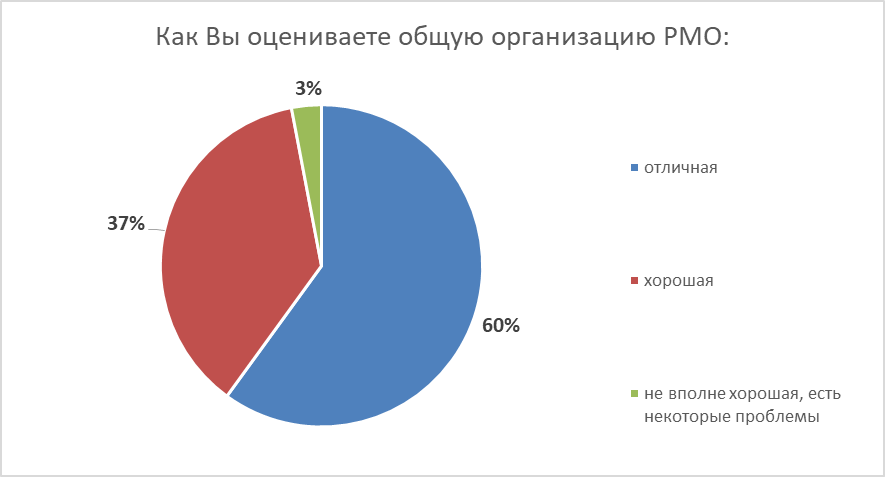 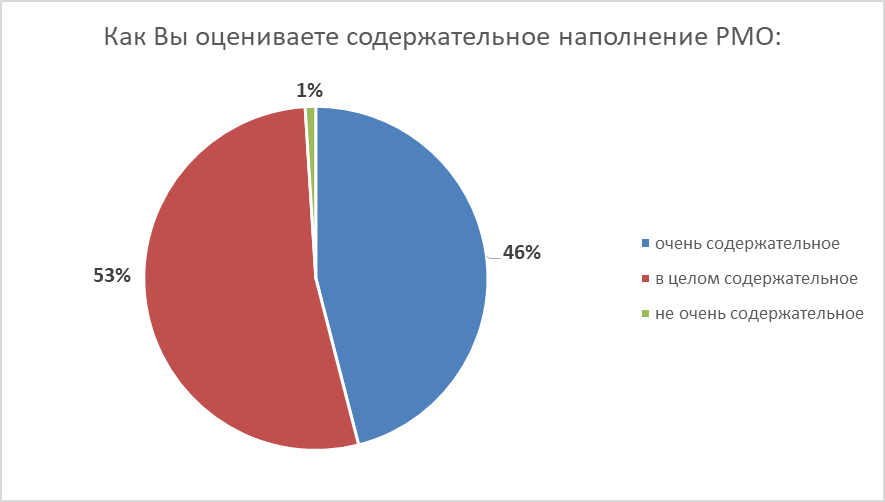 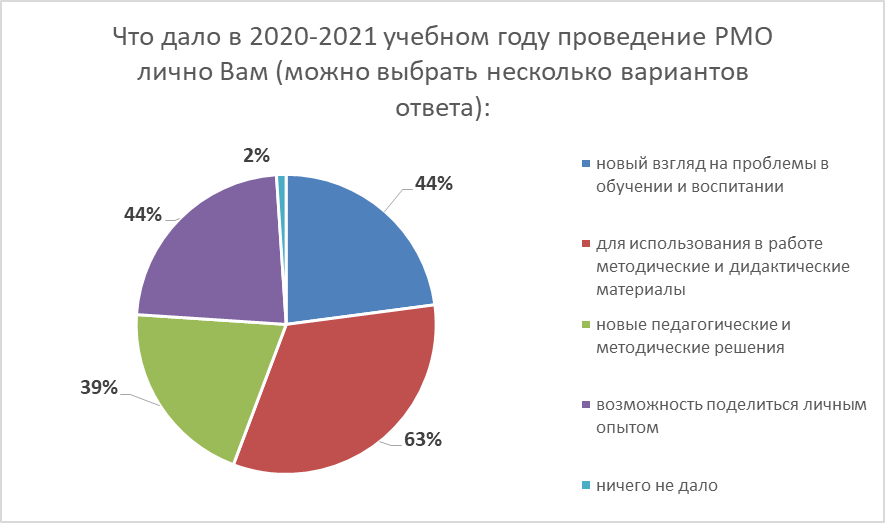 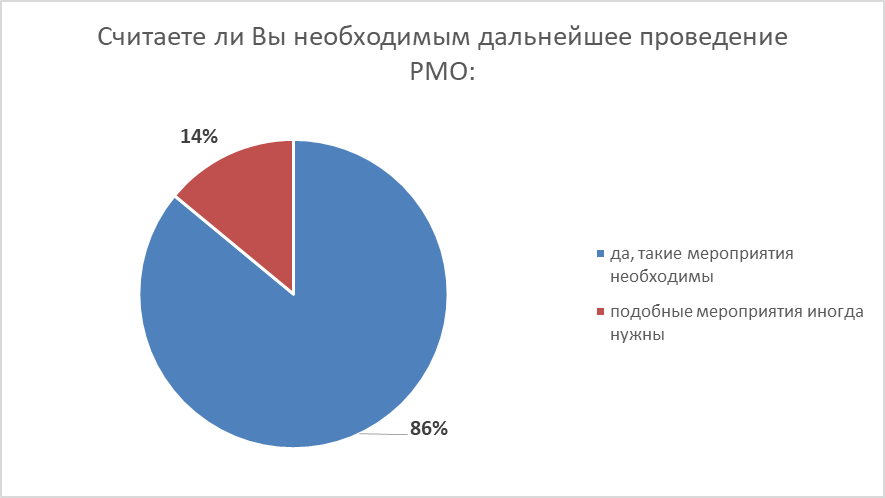 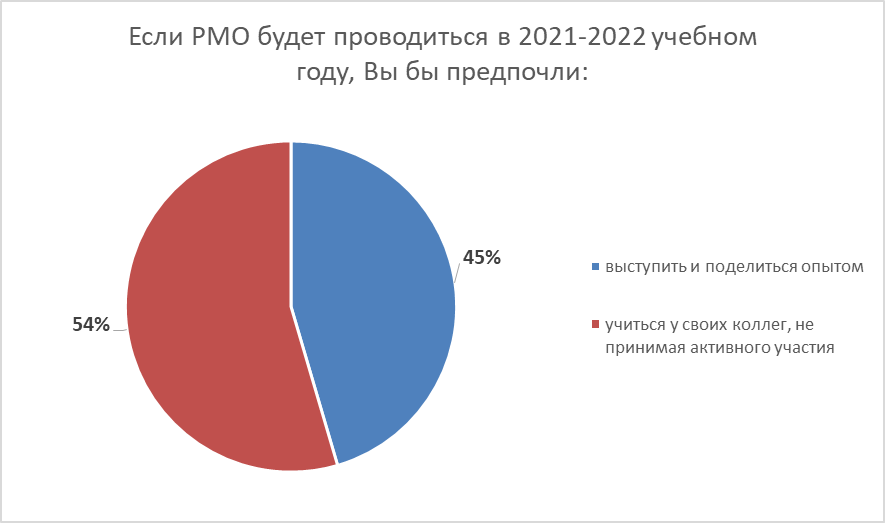 Анализ результатов показал высокий уровень проведения заседаний РМО, их содержательное наполнение, в результате чего повышается профессиональное мастерство педагогов.Районное методическое объединение учителей английского языка в 2020/2021 учебном году продолжило работу над единой методической темой: «Повышение качества образования через повышение уровня профессиональной компетентности педагогов ОО».   Целью работы РМО являлось: развитие способности педагогов к успешной адаптации в изменяющихся условиях профессиональной деятельности, к освоению инноваций в образовании, полноценной профессиональной и личностной самоорганизации, к самообразованию, самосовершенствованию.Основные задачи РМО:оказывать методическую поддержку педагогам в вопросах организации и осуществления образовательной деятельности, а также в вопросах, связанных с инновационной и проектной практикой;способствовать совершенствованию районной системы повышения квалификации педагогических работников ОО;повышать качество образования через обеспечение роста ключевых компетенций педагогических работников в соответствии с требованиями профессиональных стандартов;участвовать в формировании единого информационного и методического пространства города Новосибирска;обобщать и распространять в муниципальной системе образования передовой педагогический опыт;поддерживать формирование необходимого комплекса консалтинговых услуг для ОО (обучающий, проектный, экспертный).В связи с создавшейся эпидемиологической обстановкой в стране и в мире в целом, все, запланированные в перспективном плане заседания районного методического объединения учителей английского языка, проводились в заочной форме. В связи с изменением режима работы школы (переход на дистанционное обучение) актуальными были темы, которые помогали учителям сориентироваться в новой обстановке и организовывать работу в новом режиме.Этой проблеме были посвящены выступления на заседаниях РМО:  - «Использование онлайн-сервисов при обучении иностранному языку».- «Преимущества и недостатки дистанционного обучения на уроках английского языка».Вопросам дальнейшей работы по реализации ФГОС было посвящено выступление: «Планирование урока по ФГОС (Основные пункты урока)». Проблема   повышения качества образования по английскому языку также обсуждалась на заседаниях РМО: - «Результаты ЕГЭ и ОГЭ-2020 как основной показатель качества образования».- «Изменения формата ОГЭ в 2021 году (изменение формата письма/электронное письмо другу)».- «Отработка всех заданий ЕГЭ на основе одного текста».- «Индивидуально-дифференцированный подход в обучении английскому языку».Работа, направленная на повышение уровня компетентности педагогов будет продолжена в следующем, 2021/2022 учебном году.Обсуждению методов и форм работы с одарёнными детьми отводилось важное место на заседаниях: - «Олимпиады, НПК – итоги, проблемы».- «Подготовка и участие школьников в «Talent Show».В связи с тем, что работа РМО в 2020/2021 учебном году велась дистанционно, школы получали рабочие материалы и индивидуально, в рамках ОО изучали, обсуждали информацию, делали выводы и принимали решения. Работа районного методического объединения учителей немецкого языка базируется на коммуникативно-деятельностной концепции образования, которая предполагает развивающий, функциональный и коммуникативный характер обучения. Основные цели работы РМО:Организация обучения немецкому языку как процессу межкультурной коммуникации.Формирование культурной социально-активной языковой личности школьника старшей ступени обучения.Сотрудничество учителя и ученика как равноправных участников образовательного процесса.Для реализации данных целей принципиально значимым становится решение следующих задач: Овладевать учителями современными технологиями преподавания немецкого языка (метод проекта, CLIL (интегрированное обучение), Blended Learning (комбинированное обучение), обучение в сотрудничестве, кейс-метод (или метод решения ситуационных задач), деловые и имитационные игры, межкультурные тренинги и др.).Увеличивать количество учителей и обучающихся в различных мероприятиях района,  города и Всероссийских акциях. Деятельность секции учителей немецкого языка строилась в соответствии с приоритетными направлениями учебной методической работы учителей Кировского района. Работа над общей методической темой «Деятельностный подход как возможность повышения мотивации при обучении немецкому языку», выбранной в прошлом учебном году, будет продолжена с дополнением «… в том числе и в условиях дистанционного обучения». Все УМК, по которым работают учителя, входят в ФПУ, утверждённый Министерством образования и науки РФ, соответствуют требованиям ФГОС, учебники и учебно-методический комплект по немецкому языку как второму иностранному для 5-го класса авторов Н. Д. Гальсковой, Д. К. Бартош, М. В. Харламовой, которые будут использоваться в школах – опорных пилотных площадках, также есть в ФПУ.        	РМО учителей немецкого языка работало по перспективному плану, который был выполнен с небольшими дополнениями и изменениями. Все запланированные заседания РМО были проведены с изменением формата заседаний (второе и третье заседания проходили в онлайн-формате с использованием Skype). На третьем заседании учителя участвовали в вебинаре, которое проводило издательство «Русское слово».РМО учителей французского языка выполнило практически все поставленные цели и задачи в 2020/2021 учебном году. Не удалось только участвовать в мероприятиях, запланированных Ассоциацией учителей французского языка Новосибирской области, так как они все были отменены, в связи с распоряжением губернатора Новосибирской области о запрете массовых мероприятий.На заседаниях обсуждались актуальные вопросы современного преподавания иностранного языка. На первом заседании Лобанская И. Г., учитель французского языка МБОУ СОШ № 192, поделилась опытом использования технологии развивающего обучения на уроках иностранного языка. Загорулько И. В., учитель французского языка МБОУ СОШ № 41, руководитель РМО,   рассказала о формах и методах дистанционного обучения.Второе заседание было посвящено способам развития мотивации детей к изучению французского как второго иностранного языка, представленными Максимовой Д. Т., учителем французского языка МАОУ СОШ № 217, и ЭОР в образовательном процессе, применяемыми Загорулько И. В., которые они обсудили с коллегами. На третьем заседании обсуждались вопросы тестирования операций порождения речевого высказывания, представленные Акиньшиной Л. М., учителем французского языка МБОУ СОШ    № 109; исследовательской и проектной деятельности обучающихся на уроках и во внеурочной деятельности (Загорулько И. В.). Лобанская И. Г. рассмотрела инновационный образовательный процесс в преподавании французского языка в свете ФГОС ООО. Особый интерес на третьем заседании вызвало незапланированное выступление, впервые присутствующей на заседании РМО учителей французского языка, Бахтиной Т. Л., учителя французского языка МКОУ С(К)ШИ № 152, которая поделилась опытом работы с детьми с ОВЗ, что вызвало живой отклик и благодарность у всех без исключения коллег.Так как РМО учителей французского языка не очень многочисленное и на каждом заседании выступают практически все, то посещаемость составляет 100 %.  Все выступления коллег были очень интересными и ценными для каждого учителя, так как все они были направлены на совершенствование профессиональной компетентности и раскрытие творческого потенциала учителей французского языка.    В мае 2021 года состоялось установочное заседание РМО заместителей директоров по УВР ОО. Основной темой заседания являлось формирование функциональной грамотности обучающихся. Были рассмотрены вопросы: «Обеспечение функционирования ВСОКО с учётом государственной политики в сфере образования», «Формирование функциональной грамотности обучающихся как один из аспектов реализации ФГОС». Заместитель директора по УВР МАОУ «Гимназия № 7 «Сибирская», руководитель РМО Татьяна Владимировна Лаптева в своём выступлении указала на связь требований ФГОС по формированию метапредметных навыков обучающихся и основных положений международных документов по формированию функциональной грамотности, представила ресурсы, которые позволяют организовать работу по ознакомлению обучающихся и педагогов с содержанием и оформлением диагностических работ по выявлению уровня читательской, математической, естественнонаучной и других видов функциональной грамотности. Перспективы деятельности РМО педагогов ОО, ДОО в новом учебном году:вовлечение пассивных педагогов в методическую работу РМО;поиск активных форм проведения семинаров, заседаний РМО через изучение методической литературы, поиск в Интернете;популяризация и использование в работе новых технологий;оказание методической помощи педагогам, испытывающим затруднения в работе, работающим по современным технологиям;изучение информационных потребностей педагогов;дальнейшее изучение с педагогами ОО, ДОО вопроса «Формирование функциональной грамотности учащихся с применением эффективных педагогических технологий как путь повышения качества знаний»/ «Дошкольное образование как базис формирования функциональной грамотности ребёнка».	Работа районного методического объединения учителей начальной школы планируется и осуществляется с учётом современных требований к образованию и учителю и включает поиск оптимального содержания образования, внедрение в учебный процесс новых форм, технологий и приёмов обучения.В условиях совершенствования системы оценки качества образования и, как следствие, механизмов управления качеством предоставляемых образовательных услуг внимание научной, педагогической и родительской общественности в значительной мере сосредотачивается на выборе учебников как основном средстве реализации образовательной программы образовательной организации.Учитель, школа выбирают тот учебник, с которым, как они считают, можно эффективнее организовать образовательный процесс. В 2020/2021 учебном году в общеобразовательных организациях Кировского района обучение учащихся начальной школы осуществлялось по системам, включающим в себя завершённые предметные линии учебников по всем предметам начального общего образования, выбор которых был осуществлён в соответствии с нормативно-правовыми документами, регламентирующими использование учебников и учебных пособий в образовательном процессе.Использование систем учебников на уровне начального общего образованияв образовательных учреждениях Кировского района в 2020/2021 учебном году(в %)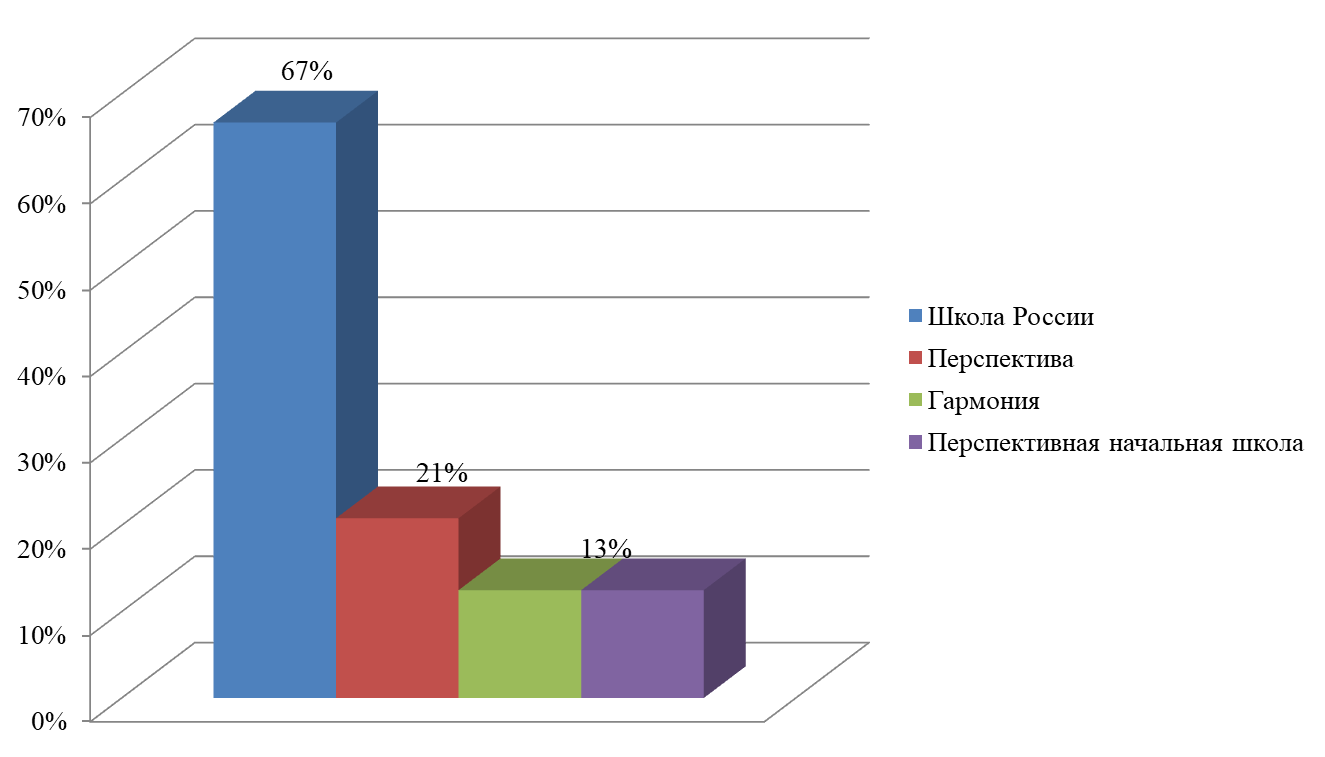 Из диаграммы видно, что большинство образовательных организаций района используют систему учебников «Школа России», так как она построена на единых для всех учебных предметов основополагающих принципах, имеет полное программно-методическое сопровождение и гарантирует преемственность с дошкольным образованием. По сравнению с 2019/2020 учебным годом произошло уменьшение использования систем учебников «Школа России» на 7 %, «Перспектива» - на 1 %, «Гармония» - на 4 %, использование системы учебников «Перспективная начальная школа» осталось неизменным.В 2020/2021 учебном году методическая работа по выполнению задач РМО осуществлялась по следующим направлениям:1) нормативно-правовое сопровождение (изучение нормативно-правовых документов по ФГОС НОО, ФГОС НОО ОВЗ, ФГОС О УО (ИН));2) организационно-методическое сопровождение: - проведение заседаний РМО: В течение года учителя начальных классов приняли активное участие в теоретических заседаниях РМО (август, ноябрь, март, апрель). Вся работа РМО учителей начальных классов была направлена на повышение уровня профессиональной компетентности; содействие формированию инициативной, творческой личности педагога; продолжение работы по изучению и внедрению в образовательный процесс современных педагогических технологий, активных форм и методов работы с обучающимися, имеющими конечной целью приобретение детьми способностей к самообразованию и саморазвитию; диагностирование профессиональных затруднений учителей начальной школы; оказание адресной практической помощи учителям-кандидатам конкурсов профессионального мастерства, аттестующимся учителям; выявление и обобщение передового педагогического опыта в работе учителей начальных классов, оказание помощи по его распространению через публикации в СМИ.В связи со сложной эпидемиологической обстановкой все образовательные организации столкнулись с необходимостью использования дистанционных образовательных технологий. Поэтому все заседания проходили в дистанционном формате с использованием электронной почты, WhatsApp и сервисов Google.Участие учителей начальных классов в заседаниях РМОв 2020/2021 учебном годуКонечно, с переходом на дистанционную форму работы возникает много вопросов, но у всех появилась возможность получить уникальный опыт работы в новых обстоятельствах.Современному учителю необходимо владеть методиками и технологиями, чтобы правильно планировать свою деятельность и деятельность учащихся. Необходимо владеть педагогическими компетенциями, чтобы обеспечивать собственное профессиональное продвижение и развитие. Совершенствоваться и не терять своё педагогическое «я»?	Совершенствование качества обучения и воспитания в начальной школе напрямую зависит от уровня подготовки педагогов. Один из методов подготовки – самообразование – целенаправленная познавательная деятельность учителя, которая является одним из главных факторов повышения качества образования.Рассмотренные вопросы на заседаниях РМО НОО (2020/2021 учебный год)По результатам анкет обратной связи представленные материалы полезны и востребованы, и большинство участников заседаний будут использовать их в своей работе.- проведение обучающих, практико-ориентированных семинаров, семинаров-практикумов, круглых столов, мастер-классов:«Организация работы с детьми с ОВЗ» (14 октября 2020 года). Участники семинара смогли познакомиться с проблемами, которые возникают у учителей при создании условий, с опытом решения этих проблем, с дальнейшими перспективами (М. Г. Молчанова, учитель начальных классов школы № 41); с инновационными подходами к формированию здорового образа жизни в образовательной организации (А. В. Кусова, учитель начальных классов коррекционной школы-интерната № 152); с опытом работы по формированию мотивации обучающихся при индивидуальном обучении (О. В. Дернейко, Н. А. Куликова, тьюторы ресурсного класса школы № 217).Работа с детьми с ОВЗ требует большого внимания, терпения, настойчивости и веры в то, что всё получится. Дети с особыми образовательными потребностями требуют индивидуального подхода и особого понимания. Школа обязана дать возможность каждому ребёнку, независимо от его потребностей и особенностей, полностью реализовать свой потенциал, приносить пользу обществу и стать полноценным его членом. «Использование элементов коучинга в воспитательной работе» (21 октября 2020 года). В дистанционном формате учитель начальных классов школы № 41 А. П. Авхимович провела мастер-класс. Участники мастер-класса познакомились с педагогическим коучингом – неформальной технологией и искусством задавания вопросов, мотивирования, с его целью, техникой коучинга «Планирование по целям», обсудили качества, которыми должен обладать учитель-коуч. Были рассмотрены всего несколько способов применения коучингового подхода для результативной воспитательной работы классного коллектива. А ведь можно много коучинговых инструментов повернуть в русло школьной образовательной деятельности, т. к. они очень хорошо вписываются в концепцию ФГОС.«Эффективные формы работы по развитию познавательного интереса младших школьников» (16 декабря 2020 года). Учителя начальных классов школы № 192 совместно с методистом «ГЦРО» Павленок И. Н. в дистанционном формате познакомили районное педагогическое сообщество с эффективными средствами формирования познавательного интереса у младших школьников – учебной, проектной и внеурочной деятельностями, с целым спектром приёмов, актуализирующих и развивающих познавательный интерес у детей (Ю. О. Меньшикова, руководитель  МО учителей начальных классов, учитель начальных классов), с логопедическими методами работы для детей с ТНР и ЗПР по развитию познавательных процессов на уроках русского языка в начальной школе (С. А. Постнова, учитель начальных классов, учитель-логопед).Просмотр представленных фрагментов уроков по русскому языку, математике  (С. М. Бурматова, учитель начальных классов), окружающему миру (С. А. Соколова, учитель начальных классов; Е. А. Галкина, учитель начальных классов) позволил учителям увидеть применение форм и методов, путей формирования познавательного интереса младших школьников на практике.Проблема формирования познавательного интереса у обучающихся начальных классов, в силу своей сложности и многоаспектности оставляет большое проблемное поле для своего дальнейшего рассмотрения. «Установочный семинар для участников районного этапа областного конкурса профессионального мастерства учителей начальных классов «Мой лучший урок» (25 января 2021 года). Методист  «ГЦРО» в Кировском районе И. Н. Павленок познакомила участников семинара с положением о конкурсе профессионального мастерства учителей начальных классов «Мой лучший урок» им. Т. П. Комаровой в 2021 году, с рекомендациями, выработанными членами жюри районного конкурса по результатам экспертизы конкурсных материалов предыдущих лет, рассказала о том, как подготовиться к конкурсу, проводить видеозапись, комментировать этапы урока в ходе монтажа, представила с видеоуроки учителей начальных классов, занявшими призовые места в номинациях «Урок технологии» (ЛИТ Д. Ю. Ефремова) и «Урок русского языка» (школа № 196 Н. В. Галичина).Конкурсный урок – это творческое учебное занятие по индивидуальному сценарию, режиссуре и содержанию, опирающееся на современные классические принципы обучения и воспитания учащихся.«Проектная деятельность обучающихся: основы организации, результаты, трудности» (13 апреля 2021 года). Практико-ориентированный семинар был организован районными методическими объединениями учителей начальных классов Кировского и Октябрьского районов. Семинар проходил в очном и дистанционном форматах на базе школы № 216. Интересный опыт по курсу «Учусь создавать проект» с показом видеозанятия представила Сергиенко М. В., учитель начальных классов ЛИТ. Рожкова Е. В., учитель начальных классов школы № 182, руководитель РМО учителей начальных классов Кировского района рассказала об организации проектной деятельности как эффективной форме гражданско-патриотического воспитания младших школьников. Осинцева А. В., учитель начальных классов школы № 47, провела мастер-класс по теме «Организация работы над исследовательским проектом при помощи чек-листа».Работа с младшими школьниками по исследовательской деятельности – очень сложная и трудоёмкая, достичь высоких результатов можно только при условии заинтересованности самого педагога, именно учитель может зажечь в ребёнке искорку «исследователя».- мониторинг результативности освоения основной образовательной программы в рамках реализации ФГОС НОО:В апреле 2021 года в 1-2-3-х классах 24-х ОУ района проведена комплексная контрольная работа с целью определения уровня сформированности метапредметных результатов за прошедший период обучения. Задачами комплексной работы являлись: установление уровня овладения ключевыми умениями (сформированность навыков чтения, умение работать с текстом, понимать и выполнять инструкции), позволяющими успешно продвигаться в освоении учебного материала на следующем этапе обучения. Комплексная работа состояла из двух частей: основная часть, которая проверяла сформированность метапредметных результатов на базовом уровне, дополнительная часть – сформированность метапредметных результатов на повышенном уровне.Комплексную контрольную работу выполняли 2581 обучающийся 1-х классов, 2427 обучающихся 2-х классов, 2298 обучающихся 3-х классов. Не предоставили результаты мониторинга школы № 63, 109, лицей № 176.Результаты комплексной контрольной работы в 1-х классах ОО района(средние показатели успешности по району, в %)Результаты комплексной контрольной работы во 2-х классах ОО района(средние показатели успешности по району, в %)Результаты комплексной контрольной работы в 3-х классах ОО района(средние показатели успешности по району, в %)Достаточно высокие результаты комплексной контрольной работы, проведённой в образовательных организациях района, позволяют говорить о сформированной мотивации обучающихся к учёбе, о хорошем уровне усвоения ими образовательной программы, о создании необходимой информационно-образовательной среды, которая способствует развитию обучающихся. У большинства обучающихся сформированы универсальные учебные действия, необходимые для продолжения образования на следующем уровне, в целом подготовка обучающихся образовательных организаций соответствует требованиям федерального государственного образовательного стандарта начального общего образования.- проведение педагогической диагностики готовности обучающихся 4-х классов ОО к мягкому мониторингу сформированности функциональной грамотности:В период с 19 апреля по 14 мая 2021 года в общеобразовательных организациях Кировского района была проведена педагогическая диагностика готовности обучающихся 4-х классов ОО к мягкому мониторингу сформированности функциональной грамотности по заданиям ИСРО РАО для 5-го класса, разработанных для оценки уровня сформированности функциональной грамотности у выпускников начальной школы. Всего в диагностике приняли участие более полутора тысяч обучающихся 4-х классов. Не приняли участие в педагогической диагностике обучающиеся школ № 49, 109, 128, 182, 217, прогимназия № 1, лицей № 176, ЛИТ. Система заданий и диагностических материалов разработаны с учётом подходов и инструментария международного исследования PISA (концептуальных рамок, заданий и результатов их выполнения российскими учащимися) по 6-ти составляющим функциональной грамотности: математической, читательской, естественнонаучной и финансовой грамотности, глобальным компетенциям, креативному мышлению.В диагностике компонента «Читательская грамотность» приняли участие 1666 обучающихся 4-х классов.В диагностике компонента «Математическая грамотность» приняли участие 1456 обучающихся 4-х классов.В диагностике компонента «Естественнонаучная грамотность» приняли участие 1347 обучающихся 4-х классов.В диагностике остальных компонентов приняли участие 1261 обучающийся 4-х классов.Результаты педагогической диагностикиСводные результаты педагогической диагностикиАнализ результатов диагностики показал, что в среднем у 33 % обучающихся качественный показатель выполнения заданий ниже 60 %; у 46 % обучающихся – 61-80 %; у 21 % обучающихся – 81-100%.Причинами затруднений выполнения заданий обучающимися могут являться невнимательное чтение текста, информации, трудности в чётком формулировании мыслей обучающихся.Положительным моментом, выявленным в ходе мониторинга, является готовность обучающихся браться за решение предложенных им задач, даже самых сложных и непривычных, что свидетельствует о потенциале повышения их функциональной грамотности.В образовательных организациях необходимо проанализировать полученные результаты педагогической диагностики обучающихся по каждому компоненту  функциональной грамотности. Для эффективного формирования функциональной грамотности целесообразно активнее использовать в образовательном процессе контекстные задачи, задания, построенные на реальных жизненных сюжетах для мотивирования учащихся к осознанному освоению знаний, для формирования умений, связанных с применением знаний в различных контекстах и ситуациях; задания на формирование всех составляющих функциональной грамотности: учебные исследования, проекты и задания проектного типа, кейсы, ролевые и деловые игры, моральные дилеммы и другие задания, способствующие приобретению опыта позитивных действий, на демонстрацию понимания смыслов (понятий, утверждений, фразеологизмов, математических выражений, многозначных терминов в разных предметах и т. п.), на выявление главного, на выявление сущностных свойств, черт и характеристик; современные образовательные технологии и методы, способствующие формированию ФГ (ТРКМЧП, ТРИЗ, сингапурская методика обучения, дивергентные задачи и др.).Формирование функциональной грамотности – это формирование тех универсальных учебных действий, которые заложены в образовательном стандарте.- проведение открытых учебных занятий:«Калейдоскоп открытых учебных занятий» (с 1 февраля по 31 марта 2021 года). Учителя школ № 64, 128, 134, 170, 196, 217 и школы-интерната № 152 провели открытые учебные и внеучебные занятия в очном и заочном форматах. Участниками открытых учебных занятий стали не только учителя начальных классов, но и истории, русского языка и литературы, физической культуры, немецкого языка, английского языка, математики, музыки, биологии, химии, информатики, физики, педагоги-психологи, учителя-логопеды, руководители районных методических объединений учителей-предметников, методисты «ГЦРО» в Кировском районе Павленок И. Н., Каминская Ю. С.Все открытые занятия в очном формате прошли с соблюдением всех санитарно-эпидемиологических норм.В этом учебном году количество учителей, желающих провести открытое занятие в очном или заочном формате, увеличилось на 24 человека. Наиболее активно делились опытом педагоги школ № 217 в очном формате, № 170 в заочном формате.Количество проведённых открытых занятийЕжегодно показывают открытые занятия и делятся опытом учителя школ № 128, 134, 196, школы-интерната № 152.В этом учебном году для анализа просмотренных учебных занятий использовалась форма «Анализ урока по ФГОС», автором которой является Р. П. Мильруд – профессор, доктор педагогических наук, заведующий лабораторией в Центре развития и социально-психологической адаптации детей в Тамбове. Для анализа внеурочного занятия, занятий логопеда и психолога использовались формы, разработанные методистом «ГЦРО» в Кировском районе Павленок И. Н.Как следует из итогов анализа, педагогами выдержаны в полном объёме структуры учебных занятий разных типов, внеучебных занятий. Занятия были проведены в соответствии с требованиями федеральных государственных образовательных стандартов начального общего и основного общего образования: ориентация на новые образовательные результаты, нацеленность деятельности на формирование универсальных учебных действий у обучающихся, использование современных технологий. В соответствии с поставленными целями занятий педагоги эффективно использовали презентации, что обеспечило наглядное представление теоретических сведений, разные приёмы организации рефлексии: настроения и эмоционального состояния, деятельности, содержания, проводили физкультминутки в игровой форме. Применяемые педагогами формы организации познавательной деятельности обеспечивали сотрудничество между школьниками, способствовали включению каждого ученика в деятельность по достижению целей. 	Открытые учебные занятия дали возможность познакомиться с практикой применения вопросов самообразования педагогов в ходе преподавания предметов, среди которых:- практико-ориентированная направленность уроков;- воспитание самоконтроля, самореализации обучающихся в учебной деятельности;- системно-деятельностный, компетентностный подход к обучению;- проблемное обучение;- применение информационно-коммуникационных технологий;- методы интеграции на уроках;- развивающее обучение;- формирование универсальных учебных действий обучающихся.	По итогам открытых занятий в очном формате педагогическими работниками был проведён самоанализ собственного урока. Он не всегда совпадал с анализом коллег, присутствовавших на занятиях.	Всего педагогов, принявших участие в районных открытых учебных и внеучебных занятий в очном и заочном форматах, составляет 163 человека.Посещаемость открытых занятий	Как видно из таблицы, что увеличилось общее количество педагогов, принявших участие в открытых занятиях. Увеличение произошло, в первую очередь, из-за возможности просмотреть занятия в записи в удобное для педагогов время.Педагоги не всех общеобразовательных организаций приняли участие в «Калейдоскопе открытых учебных и внеучебных занятий». Наибольшую активность, как в посещении, так и в просмотре видеозаписей занятий, проявили педагоги школ № 41, 64, 192, 196.Количество участниковПока урок является главной формой работы учителя и ученика, только он и остаётся объектом изучения, анализа, совершенствования и творческого восприятия. Через открытые уроки учитель может познакомиться с новаторскими приёмами, с новыми методическими находками, с проблемами, над которыми работают коллеги и, в конце концов, он может сверить свою работу с работой других учителей. Открытый урок – окно в огромный и меняющийся мир, мир творчества и профессионализма.3) информационное сопровождение:	Интернет, без преувеличения, можно назвать живым существом, всё в нём постоянно развивается, а то, что устаревает, умирает. Всем правит информация, поэтому современную эпоху называют информационной. В течение учебного года информационное сопровождение реализации ФГОС НОО, ООО, СОО, ФГОС НОО ОВЗ, ФГОС О УО (ИН) осуществлялось через сайт: http://kr-gcro.nios.ru, на котором размещались информационно-методические, нормативно-правовые материалы, методические рекомендации для педагогов, руководителей образовательных организаций. Предоставление информации на официальном сайте в сети Интернет обеспечивает возможность получения необходимой информации всеми заинтересованными лицами. ИКТ являются эффективным техническим средством, при помощи которого можно значительно разнообразить работу, а самое главное – сделать её наиболее эффективной.«Сделайте так, чтобы наказание за проступок было не вне, а внутри виновного – и вы дойдёте до идеала нравственного воспитания»Николай Иванович ПироговВ 2020/2021 учебном году в общеобразовательных организациях Кировского района обучение четвероклассников по учебному курсу «Основы религиозных культур и светской этики» осуществлялось по четырём модулям «Основы православной культуры» - 631 обучающихся, «Основы светской этики» - 1799 обучающихся, «Основы мировых религиозных культур» - 292 обучающихся, «Основы исламской культуры» - 49 обучающихся. Выбор модулей осуществлён на основании заявлений родителей, желания обучающихся. Сведения о выборе модулей родителями (законными представителями) обучающихся 4-х классов в 2020/2021 учебном годуБольшую долю преподавательского состава по курсу «Основы религиозных культур и светской этики» в 4-х классах составляют учителя начальных классов (90 %), преподают также и учителя-предметники (учителя истории и обществознания – 2 %, русского языка и литературы – 2 %, учитель изобразительного искусства – 2 %, учитель немецкого языка – 2 %, тьютор – 2 %).В мае 2021 года с целью изучения мнения по отношению к курсу «Основы религиозных культур и светской этики» было проведено анкетирование педагогов, ведущих курс «ОРКСЭ». В анкетировании приняли участие 48 педагогов, преподающих курс «ОРКСЭ». 8 педагогов преподают модуль «Основы православной культуры», 32 педагога – модуль «Основы светской этики», 6 педагогов – модуль «Основы мировых религиозных культур», 2 педагога – модуль «Основы исламской культуры». Анализ кадрового состава учителей, принявших участие в анкетировании, показал, что 53 % прошли обучение по преподаванию данного предмета, 27 % не прошли обучение. Возраст 66 % учителей более 40 лет, 19 % - 30-40 лет, 15 % - до 30 лет. Стаж работы у 54 % учителей более 20 лет, у 23 % - от 10 до 20 лет, у 23 % - до 10 лет. 71 % педагогов имеют высшую и первую квалификационные категории, 17 % - не имеют категории, 12 % аттестованы на соответствие занимаемой должности.Педагоги отмечают, что дети стали внимательнее и заботливее относиться друг к другу, научились сопереживать, стали более терпимыми по отношению к высказываниям, которые не соответствуют их мнению, наблюдается положительная динамика во взаимоотношениях обучающихся. Обучающиеся проявляют интерес к предмету, принимают активное участие в подготовке и реализации проектов, проведении мероприятий по предмету.В ходе анкетирования были выявлены трудности, связанные с ведением курса «ОРКСЭ». При достаточной теоретической базе педагогам не хватает практического опыта в проведении уроков, поэтому им приходится тратить много времени на самостоятельный поиск ответов на возникающие вопросы. Недостаточно проработана безотметочная система преподавания, наличие рекомендательного характера домашних заданий, выполнения творческих заданий; текст в учебнике иногда не очень понятен детям; много повторяющихся заданий. Возникают трудности и сложности с организацией выездов для посещения картинной галереи, музеев, выставок, храмов. Недостаточное количество наглядных пособий, мультимедийных и методических пособий, отсутствие видеотеки, рабочих тетрадей на печатной основе для индивидуальной работы.В 2020/2021 учебном году территориальная группа методистов «ГЦРО» с целью непрерывного совершенствования уровня педагогического мастерства преподавателей предмета «Основы религиозных культур и светской этики» и их компетенций в области учебного предмета и методики преподавания продолжила работу по следующим направлениям: 1) нормативно-правовое сопровождение (изучение нормативно-правовых документов по курсу «ОРКСЭ»);2) организационно-методическое сопровождение: - проведение заседаний РМО: В течение года педагоги приняли активное участие в теоретических заседаниях РМО (август, ноябрь, март, апрель). На заседаниях РМО рассматривались вопросы изучения нормативных документов, теоретические вопросы, связанные с процессом обучения, педагоги знакомились с опытом работы лучших учителей, новинками литературы. Все темы на заседаниях были направлены на формирование информационно-образовательной среды, создание условий для дальнейшего профессионального роста и профессионального общения педагогов. Основной задачей методических объединений являлось оказание помощи учителям в совершенствовании их педагогического мастерства.Методическая работа, конечно, способствует профессиональному самосовершенствованию педагогов, но только тех, кто заинтересован в своём профессиональном росте. Новой школе нужен новый учитель, мобильный, готовый к восприятию инноваций и умеющий действовать по-новому.- мониторинг результативности освоения программы предмета «ОРКСЭ»: В период с 4 по 14 мая 2021 года в 24 ОО района проведён мониторинг по предмету «ОРКСЭ» (анкетирование, тестирование обучающихся 4-х классов). Информацию о результатах не подали школы № 128, 152, лицей № 176.В анкетировании приняли участие 2351 обучающийся. При анализе анкет обучающихся были получены следующие сведения:- 88 % обучающихся положительно отзываются о курсе «Основы религиозных культур и светской этики»;- 27 % обучающихся испытывают затруднения в понимании текстов учебников, выбранных модулей;- 62 % обучающихся обсуждают изученные темы дома с родителями;- 74 % обучающихся получают помощь от родителей при выполнении домашнего задания в случае затруднения; - 67 % обучающихся при выполнении домашних заданий используют дополнительные источники; - 4 % обучающихся изменили бы изучаемый модуль, так как хотят узнать больше о других религиозных культурах, сравнить разные религии; изучаемый материал показался слишком сложным для детского восприятия.Анкетирование показало, что в ходе изучения модулей обучающиеся приобрели новые знания о христианстве, правилах этикета, дружбе, качествах человека; познакомились с основными нормами поведения и морали, узнали об отношении людей в семье и обществе, о существующих в мире религиях, осознали ценность человеческой жизни, научились управлять собой, стали терпимее к окружающим, пополнили словарный запас,  очень много о праздниках и традициях других народов, стали более культурными людьми. В целом изучением предмета «Основы религиозных культур и светской этики» обучающиеся довольны, отмечают положительное влияние данного предмета на развитие собственных эмоциональных, нравственных качеств, считают предмет познавательным, интересным, высказывают пожелание дальше продолжить изучение этого предмета. Наибольший интерес у обучающихся при изучении предмета вызвали темы: «Добро и зло», «Этикет», «Альтруизм и эгоизм», «Добродетель и порок», «Дружба», «Священные  книги», «Священные сооружения», «Религиозные ритуалы», «Честность». С огромным удовольствием обучающиеся выполняли творческие задания (нарисуй добро, зло, душу, сочини сказку), готовили и защищали проекты, разыгрывали ситуации, читали и обсуждали притчи, ездили на экскурсии, выполняли домашние задания.Результаты анкет показали, что школьники понимают назначение предмета, с интересом изучают выбранные модули, с большим увлечением составляют семейные портфолио на основе учебного материала, создают собственные презентации, проекты.Тестирование проводилось с целью проверки уровня сформированности знаний по изученному материалу. В тестировании приняли участие 2377 обучающихся 4-х классов из 20 ОО района.Сравнительная таблица результатов тестирования обучающихся 4-х классов (в %)Полученные данные свидетельствуют о том, что в течение пяти лет сохраняется достаточно высокий уровень качества обученности, повышенный интерес к изучаемому предмету, успешно решаются задачи предмета: воспитание толерантности, формирование культуры общения, развитие представлений о знании норм морали, общечеловеческих ценностей в жизни людей;  педагоги методически грамотно используют активные методы работы, различные формы организации деятельности на уроках: взаимные вопросы и задания групп, беседа, интервью, театрализация, защита проектов.В период с января по март 2021 года во всех общеобразовательных организациях района прошли родительские собрания по выбору модуля предмета «Основы религиозных культур и светской этики» родителями (законными представителями) обучающихся третьих классов, соблюдая принцип добровольности. Родители были ознакомлены с содержанием, особенностями модулей предмета, а также с формами и методами взаимодействия учителя и обучающихся. Выбор модуля обучающимися 3-х классов на 2021/2022 учебный год Сравнительная таблица выбора модуля предмета «ОРКСЭ»Как видно из таблицы, что из шести модулей предмета «Основы религиозных культур и светской этики» выбирают модули «Основы православной культуры», «Основы светской этики» как наиболее близкие по духу и традициям, «Основы мировых религиозных культур» - расширение кругозора, ознакомление с историей и культурой основных религий, традиционных для народов Российской Федерации. В этом году уменьшилось количество желающих изучать модули «Основы православной культуры», но увеличилось количество желающих изучать модули «Основы светской этики» и «Основы мировых религиозных культур», «Основы исламской культуры». Увеличение желающих изучать тот или иной модуль произошло за счёт увеличения количества обучающихся в 3-х классах.С целью выявления мнения по отношению к предмету «Основы религиозных культур и светской этики» в мае 2020 года было проведено анкетирование родителей. В анкетировании приняли участие 2181 родитель (законный представитель) обучающихся 4-х классов из 20 образовательных организаций. На основании анализа полученных результатов анкет можно сделать вывод о том, что 87 % родителей проявляют положительное отношение и достаточно высокий интерес к данному предмету, в полной мере понимают концепцию, стратегические направления и цели данного предмета. Следует отметить, что пока не все родители (26 %) проявляют активность и заинтересованность во взаимодействии со школой в рамках изучения предмета «Основы религиозных культур и светской этики», поэтому стоит проявить индивидуальный подход. По мнению большинства родителей, необходимо больше времени выделить на изучение предмета «Основы религиозных культур и светской этики» и продолжить его изучение в дальнейшем, а также глубже изучать отдельные темы, больше проводить экскурсий, праздников, выполнять творческих и групповых заданий, а не индивидуальных, организовывать встречи с интересными людьми, включить в программу просмотр художественных фильмов, проводить больше открытых учебных занятий для родителей, включить в курс уроки практики, чтобы была возможность видеть применение полученных знаний в быту (возможно, с психологом).- мягкий мониторинг оценки уровня сформированности читательской грамотности на уроках курса «ОРКСЭ»:Особое место среди метапредметных универсальных учебных действий занимает чтение и работа с информацией. Успешное обучение в начальной и основной школе невозможно без сформированности у обучающихся читательской грамотности как базиса функциональной грамотности.В период с 19 апреля по 14 мая 2021 года в 15 общеобразовательных организациях Кировского района был проведён мягкий мониторинг оценки уровня сформированности читательской грамотности на уроках курса «ОРКСЭ» в 4 классе. Всего в мониторинге приняли участие 1863 обучающихся.  Для проведения мониторинга были использованы материалы инновационного проекта Министерства просвещения «Мониторинг формирования функциональной грамотности»: основные направления и первые результаты» ГАУ ДПО НСО  Новосибирский институт повышения квалификации Кафедры социально-гуманитарных дисциплин, авторы: Королькова О. О., учитель МБОУ Гимназия № 4 г. Новосибирска, член ГМО учителей «ОРКСЭ» и «ОДНКНР» г. Новосибирска, зам. руководителя ОМО учителей «ОРКСЭ» Центрального округа; Попова Н. Н., сотрудник кафедры социально-гуманитарных дисциплин НИПКиПРО, региональный оператор по курсу «ОРКСЭ», предметной области «ОДНКНР» в Новосибирской области, член МО по курсу «ОРКСЭ» и предметной области «ОДНКНР» Министерства просвещения РФ.Обучающимся были предложены задания, содержание которых направлено на формирование навыков функциональной и читательской грамотности на уроках «ОРКСЭ».Сводная таблица уровня освоения читательской компетентностью обучающихся 4-х классов на уроках курса «ОРКСЭ»Результаты мягкого мониторинга оценки уровня сформированности читательской грамотности на уроках курса «ОРКСЭ» в 4 классеИз полученных результатов следует, что 11 % четвероклассников показали ниже базового уровня, достигли базового уровня 56 %, повышенный уровень продемонстрировали 33 % обучающихся 4-х классов района. В дальнейшем для развития читательской грамотности педагогам района необходимо обратить внимание на организацию самостоятельной работы учащихся с текстом (понимать информацию, ставить вопросы к тексту); умение детей целенаправленно читать текст, сравнивать заключённую в тексте информацию; развитие умений выделять ключевые понятия в прочитанном, идею текста, синтезировать полученные знания, проявлять творческие способности; чаще использовать метод проектов и игровую деятельность, в частности проигрывание ситуаций по ролям, театрализованные игры. - организация олимпиад, конкурсов: 	Школьный тур XIII Общероссийской олимпиады школьников по Основам православной культуры (ОПК), организуемой Православным Свято-Тихоновским гуманитарным университетом, проходил с 15 октября 2020 года по 31 января 2021 года для учащихся 4-11 классов в очной форме на местах. В нём приняли активное участие 48 обучающихся 4-7-х классов школы № 198 и 4 обучающихся школы № 41.Результаты школьного этапаОбщероссийской олимпиады школьников «Основы православной культуры»Вместо муниципального тура проходил индивидуальный Заочный отборочный тур для обучающихся 8-11-х классов с 5 ноября 2020 года по 25 января 2021 года. На него были приглашены все желающие, можно было участвовать независимо от участия в школьном туре. Основными темами олимпиады этого года стали «800-летие святого благоверного великого князя Александра Невского», «20-летие прославления Собора новомучеников и исповедников Российских ХХ века».В целях систематической и целенаправленной деятельности по созданию условий для воспитания и развития творческой личности обучающихся, приобщения к ценностям мировой культуры и искусства, на основании плана работы территориальной группы методистов «ГЦРО» с образовательными организациями, с 8 февраля по 26 февраля 2021 года проведён районный дистанционный конкурс-выставка изобразительного творчества «Храмы и соборы города Новосибирска» по учебному курсу «Основы религиозных культур и светской этики» среди обучающихся 3-4-х классов.Организаторами конкурса-выставки выступили территориальная группа методистов «ГЦРО» в Кировском районе и учителя начальных классов школы № 41 Безбороденко Оксана Владимировна, Непомнящая Надежда Михайловна. Конкурс-выставка проводился в дистанционном формате. В нём приняли участие 50 обучающихся 3-4-х классов из 15 общеобразовательных организаций Кировского района.Оценивание работ проводило жюри, в состав которого вошли методисты «ГЦРО» в Кировском районе, руководитель РМО учителей, ведущих курс «ОРКСЭ», учителя начальных классов, учителя изобразительного искусства образовательных организаций Кировского района (13 человек). Оценивание осуществлялось по следующим критериям: соответствие теме (только ИЗО); эстетическая ценность; оригинальность, креативность; соответствие возрасту; общее впечатление от работы.Итоги проведения районного дистанционного конкурса-выставки изобразительного творчества «Храмы и соборы города Новосибирска» по учебному курсу «Основы религиозных культур и светской этики»Представленные на конкурс работы носили творческий характер. Однако не все участники выполнили требования, прописанные в Положении конкурса-выставки.  Проведение конкурса-выставки детских работ не только формирует интерес обучающихся к искусству, стимулирует их творческую активность, но и позволяет выявлять одарённых и талантливых детей, творчески работающих учителей, отметить их высокий уровень профессионализма в подготовке участников выставки.Работа РМО воспитателей групп детей старшего и подготовительного возраста ДОО, педагогов предшкольного образования ОО была направлена на развитие профессионализма педагогических работников ДОО, совершенствование уровня педагогического мастерства, трансляцию передового педагогического опыта; на внедрение инновационных методик, технологий в образовательный процесс, современных форм организации совместной деятельности. На заседаниях РМО воспитателей групп детей младшего и среднего возраста ДОО  обсуждались вопросы создания педагогических условий в рамках реализации регионального проекта «Успех каждого ребёнка» («Ресурсы повышения качества образования в ДОО»), а также обновления содержания дошкольного образования через использование современных образовательных новых педагогических технологий и средств обучения и воспитания. Наиболее яркими выступлениями были по темам: «Использование современных технологий и традиционных методов в работе с детьми по экологическому образованию» (Нагай Л. А., воспитатель д/с № 507), «Молодой профессионал: пути педагогического роста» (Маркелова Т. В., воспитатель прогимназии № 1), «Технология продуктивного чтения-слушания как средство формирования читательских умений дошкольников» (Шмакова О. В., воспитатель д/с № 172), «Использование методов Арт-терапии в работе с детьми младшего возраста»).	Заседания РМО воспитателей групп детей раннего возраста ДОО способствовали повышению профессионального уровня педагогов. Наиболее яркими выступлениями были по темам: «Развитие и укрепление мелкой моторики рук у детей раннего возраста в играх, упражнениях и разных видах продуктивной деятельности» (Богинская Н. В., воспитатель д/с        № 411), «Применение игровых технологий в работе с детьми раннего возраста» (Харькова И. А., воспитатель д/с № 9), «Тактильное восприятие у детей раннего возраста через тактильную книгу» (Жеребцова Н. А.,  воспитатель д/с № 4).На заседаниях РМО музыкальных руководителей ДОО активно использовалась такая форма, как мастер-класс. Наиболее успешными были проведённые мастер-классы: «Авторские  практики при формировании музыкально-ритмических навыков у детей дошкольного возраста» (Лысак Т. С., музыкальный руководитель МКДОУ д/с № 172), «Использование театрализованной деятельности в коррекционно-развивающей работе с детьми с ОВЗ на примере авторского театра «Необыкновенные приключения необыкновенных конфет» (музыкальный руководитель д/с № 4).Заседания РМО педагогов ИЗО ДОО носили практический характер. На каждом заседании были организованы и представлены мастер-классы по ознакомлению и практическому выполнению новых техник, ранее неиспользованных в работе с детьми. Среди рассмотренных вопросов были: «Развитие графомоторных навыков у дошкольников старшего возраста», «Особенности организации занятий по изобразительной деятельности в условиях комбинированной группы».  Приоритетными формами выступлений на заседаниях РМО учителей-логопедов, учителей-дефектологов групп коррекционной направленности ДОО являлись мастер-классы, презентации опыта. Наиболее интересные материалы представили: Киселевская О. А., учитель-логопед д/с № 455 («Игры и упражнения, способствующие формированию слоговой структуры слова»), Михайлова М. В., учитель-логопед д/с № 191 («Образовательная технология «Умные» панели в коррекционной работе учителя-логопеда»), Орлова Т. В., музыкальный руководитель д/с № 455 («Использование детских музыкальных инструментов на занятиях логоритмикой»), Пимкина Н. В., воспитатель д/с № 455 («Развитие психологической базы посредством дидактических игр у детей с ТНР»), Сороквашина Е. И., учитель-логопед д/с № 398 («Формирование навыков правильного употребления предлогов у детей с ТНР при работе с дидактическим пособием «Умный планшет»).Заседания РМО инструкторов по физической культуре ДОО проходили в формате мастер-классов, практикумов, презентаций и способствовали поиску эффективных форм и инновационных подходов в работе инструктора по физической культуре. Рассмотрены следующие ключевые темы: «Современные технологии для развития физической активности дошкольников», «Методы и приёмы работы, используемые на занятиях физической культуры в ДОО», «Развитие физических качеств дошкольников с ОВЗ посредством подвижных и спортивных игр». Наиболее яркими были выступления педагогов: Борисовой Т. П., инструктора по физической культуре д/с   № 53 «Представление опыта по реализации системы работы по физическому развитию детей ДОО», Буркиной Г. В., воспитателя д/с № 172 «Использование нестандартного оборудования в работе с дошкольниками», Хохловой Т. А., инструктора по физической культуре д/с № 154, Федотовой Ю. А., учителя-логопеда д/с № 154 «Взаимодействие инструктора по физической культуре с учителем-логопедом как условие успешного развития детей дошкольного возраста с нарушением речи», Митюшиной Л. Д., инструктора по физической культуре прогимназии № 1 «Развитие координации и общей моторики у детей с ОВЗ через подвижные игры». С целью совершенствования деятельности по охране  и укреплению здоровья воспитанников; распространения педагогического опыта в области «Физическое развитие», в ноябре 2020 года был проведён районный смотр-конкурс «Лучшая утренняя гимнастика» (более подробная информация на с. 220).Деятельность РМО педагогов-психологов ДОО была направлена на содействие повышению уровня профессиональной компетентности педагогов-психологов через участие специалистов в работе семинаров, мастер-классов, круглых столов, творческих групп; на оказание методической помощи молодым специалистам по вопросам психолого-педагогического сопровождения образовательного процесса; на профессиональную поддержку по основным направлениям профессиональной деятельности. Среди наиболее ярких выступлений были: «Онлайн-марафон как эффективная форма взаимодействия педагогов и родителей воспитанников ДОО (видеопрезентация) (Анисимова О. С.,  педагог-психолог д/с № 494), «Применение метода интеллектуальных карт в коррекционной работе учителя-логопеда с детьми  ТНР» (мастер-класс с видеопрезентацией) (Худякова Е. Г., учитель-логопед д/с № 275), «Инновационные методы работы педагога-психолога в группах комбинированной направленности (мастер-класс с видеопрезентацией) (Худоян Н. В., педагог-психолог д/с № 275, руководитель РМО).             В апреле 2021 года состоялось внеочередное заседание РМО педагогов-психологов ДОО, посвящённое теме «Психолого-педагогическое сопровождение процесса развития формирования функциональной грамотности дошкольников». Были рассмотрены теоретические и практические аспекты данного вопроса. Деятельность РМО старших воспитателей ДОО была направлена на создание условий для профессионального и творческого роста старших воспитателей в целях успешного освоения современных подходов в организации методической работы по повышению профессиональных компетенций педагогических работников ДОО; на выявление, обобщение и распространение лучших практик методической работы по повышению профессиональных компетенций педагогических работников ДОО. На заседаниях рассматривались вопросы цифровизации образовательной среды, взаимодействия с семьёй, разработки Программы воспитания ДОО.Наиболее яркими были выступления педагогов:- Орлова Ольга Викторовна, старший воспитатель д/с № 411, представила опыт работы по внедрению STEM-технологий в образовательный процесс ДОО. В ходе выступления были представлены программы, разработанные педагогами д/с № 411: по развитию прединженерного мышления у дошкольников «Путешествие с Громозекой»; программа мультипликационной студии «Солнечный зайчик».- Добрынина Тамара Владимировна, заведующий д/с № 53, представила опыт работы по теме «Социальное партнёрство как условие успешного развития и формирования социальных навыков у дошкольников». В ходе выступления были представлены механизмы создания системы социального партнёрства по 5 направлениям: познавательное, художественно-эстетическое, физкультурно-оздоровительное, социально-коммуникативное, речевое. - Баталова Олеся Сергеевна, старший воспитатель д/с № 108 «Зазеркалье», представила опыт работы по теме «Инновационные формы взаимодействия ДОО с семьями воспитанников». В своём выступлении педагог проанализировала плюсы и минусы дистанционных форм работы с семьями воспитанников, поделилась эффективными приёмами повышения педагогической компетентности родителей, познакомила с инструментами организации дистанционных форм работы.В конечном счёте, деятельность методических объединений должна привести к росту удовлетворённости педагогов собственной деятельностью, их высокой заинтересованности в инновационной деятельности, положительной динамике качества обучения и овладению педагогами современными методами обучения и воспитания.Инновационная деятельность образовательных организаций Кировского района«Даже самое старое (известное) может выглядеть и быть новым, если вы человек со своим мышлением, подходом. Ваш способ и самому старому должен придать характер новости»В. Г. БелинскийАвторы современных работ по педагогике определяют инновацию в образовательном процессе как такую реструктуризацию технологий, методов и принципов, которая направлена на самостоятельное развитие образования. Говоря проще, ученик овладевает такими знаниями и умениями, которые позволяют ему не просто транслировать накопленный опыт в практическую деятельность, но и обладают определённым творческим потенциалом и способностью к саморазвитию. Инновации в образовании проявляют себя как ответ на социальный запрос на изменяющиеся социокультурные, политические изменения. Причины внедрения инноваций в школе: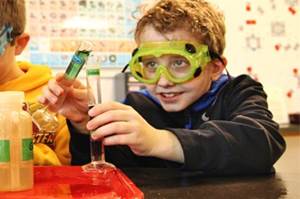 распространение цифровых технологий;широкое информационное поле в свете развития глобальной сети и СМИ;личностный подход в обучении и воспитании ребёнка, формирование у него позитивной, гуманистической картины мира;ритм современной жизни, требующей определённой успешности и конкурентоспособности.Инновационная работа в школе сегодня уже достаточно разнообразна, в неё входят:применение мультимедиа в учебной деятельности (мультимедийные проекторы, интерактивные доски, планшеты и т. п.);новые источники информации (электронные библиотеки, ресурсы сети, обновление фонда учебной литературы новыми пособиями, отражающими реалии современной науки);активное применение цифровых технологий и ПК (видеопрезентации и мастер-классы, освоение специальных обучающих программ и программ, призванных помогать учителю в планировании урока и экономии времени);внедрение новых видов урока и поиска информации (урок – компьютерная игра, урок –презентация своих проектов, урок – мозговой штурм), а также новых творческих заданий и методов оценки.методы, призванные беречь здоровье ученика (причём как физическое, так и психическое, участие психолога в оценке психологического состояния детей в школе).Инновационная инфраструктура образовательных организаций Кировского района включает в себя: городские инновационные площадки, сетевые инновационные площадки, стажировочные и пилотные площадки, опорные площадки, региональные проекты, площадки федерального уровня. Реализация инновационных проектов в образовательных организациях Кировского района города Новосибирска на региональном и федеральном уровняхГородские инновационные площадки, которые закончили свою работу в этом году:1. МКДОУ д/с № 505. Тема «Конкурентоспособность современного дошкольного образовательного учреждения» (01.09.2018-30.05.2021). В ДОО реализованы запланированные задачи инновационной работы. Заявленные материалы разработаны в заданных объёмах или превышающих заданные объёмы:- сформирован позитивный имидж и современный стиль образования в детском саду; - высокое качество образования в соответствии с ФГОС дошкольного образования;- предоставлены дополнительные образовательные и оздоровительные услуги в рамках дошкольной образовательной организации.- наличие объективного инструментария для контроля и оценки качества образования дошкольников.Ключевой идеей этого инновационного проекта стало создание такой системы работы дошкольной организации, которая обеспечит повышение эффективности образовательной деятельности каждого педагога и педагогического коллектива в целом, а не только позволит оценить образовательную ситуацию. При этом важно, что процедура для педагогов малозатратна во временном отношении, понятна и профессионально полезна. 2. МБОУ СОШ № 134. Тема «СПЕЦИАЛИСТЫ ЗАВТРАШНЕГО ДНЯ. Повышение ресурсности будущих выпускников через участие в общероссийском движении Джуниорскиллс» (01.09.2018-30.05.2021). В процессе данного проекта у старшеклассников сформировались универсальные и специальные компетенции, повысились уровень социальной и трудовой активности через участие учащихся в системе профессиональных чемпионатов на региональном и общероссийском уровнях, через работу музея истории Кировского района.          К заключительному этапу проекта:- Создана нормативная база ОО и разработаны инструктивно-методические материалы по раннему профессиональному самоопределению обучающихся.- Педагоги школы вооружены современными технологиями организации работы по стандартам Ворлдскиллс.- Обучающиеся и родительская общественность осознают перспективы ранней профессионализации и мотивированы на участие детей и подростков в системе профессиональных чемпионатов общероссийского движения Джуниорскиллс.- В образовательной организации организована система профессиональных проб, семинаров-презентаций промышленных предприятий, направленных на развитие общекультурных и специальных компетенций обучающихся, приобретение ими позитивного опыта и положительной мотивации к трудовой деятельности.- Информационная открытость проекта и его представление как для родительской, так и педагогической общественности, позволяет транслировать опыт для заинтересованных субъектов муниципальной системы образования.           Оценка результатов осуществлялась как внешними экспертами, так и самими участниками проекта через: анализ нормативно-правовой, программно-методической документации; анализ результатов диагностических процедур, предусмотренных проектом и результатов самодиагностики участников проекта.Полученные в ходе инновационной деятельности результаты позволяют утверждать, что поставленные задачи были выполнены, а определённые и проверенные опытным путём условия обеспечивают системное развитие инновационной культуры педагогов. Участие школы в данном проекте способствует ранней профессиональной ориентации школьников, росту ресурсного потенциала обучающихся, развитию их универсальных и специальных компетенций, приобретению позитивного опыта и мотивации к трудовой активности. Полученный опыт может быть использован в любой ОО.3. Инновационная площадка, которая объединяет несколько ОО: МБОУ СОШ № 170, МАОУ «Лицей № 176». Тема «Психогенетика девиантного поведения подростков в условиях образовательных организаций» (01.10.2019-30.06.2021).В школе № 170 на каждом этапе инновационной деятельности по данному проекту проводилось информирование педагогического коллектива о целях, задачах и направлениях деятельности. На совещаниях педагогического коллектива присутствующие знакомились с особенностями формирования личности учащихся в зависимости от наличия определённых генов, связей; влиянием дальнейшей профилактической работы на формирование характеров учеников.Вносились изменения в сроки проведения психологического тестирования и родительских собраний в связи с введением дистанционного режима обучения школьников, обусловленного пандемией.  На совещаниях педагогического коллектива проводилась общественная экспертиза результатов инновационной деятельности.- организовано сетевое взаимодействие и сотрудничество с другими учреждениями, такими, как ГЦО «Магистр», ФГБОУ ВО НГМУ Минздрава России, ООО «ВедаГенетика».В процессе инновационной деятельности разработаны новые технологии применения результатов психологического и генетического тестирования при проведении коррекционно-развивающей работы со школьниками.    Использованные диагностические материалы соответствовали целям исследований и показали в ходе их апробации достаточно информативные результаты, которые затем успешно использовались в коррекционно-развивающей работе с обучающимися и их родителями, а также, педагогами и повлияли на эффективность учебно-методического обеспечения системы образования в школе № 170 и городской образовательной системы в целом.Основные этапы реализации проекта в лицее № 176 были выполнены успешно, проведена глубокая аналитическая работа итогов тестирования, выявлены факторы девиации школьников 5-8-х классов, определена «группа риска» для осуществления индивидуальной работы с детьми (и их родителями), направленной на ослабление форм агрессивного поведения, развития коммуникативных навыков.  4. МКДОУ д/с № 54. Тема «Оказание ранней помощи родителям (законным представителям) и детям от 0 до 3 (4) лет с риском нарушений развития, выявленными нарушениями развития, проживающих в городе Новосибирске» (01.09.2018-30.05.2021).Результаты, полученные в процессе инновационной деятельности:- новые программы, проекты, технологии, разработанные учебно-методические материалы, созданные учебно-лабораторные комплексы и т. п., в том числе продукты инновационной деятельности, готовые к использованию в практической деятельности образовательных организаций города; - индивидуальная программа ранней помощи;- проект «Организация Службы ранней помощи в МКДОУ д/с № 54»;  - новые формы, методы, средства обучения и т. п.;- эффективность результатов с обоснованием: 1) примеры методик диагностики, критерии оценки, перечень показателей (индикаторов, параметров); Педагогическая диагностика достижений (с компьютерной программой «Ёлочка»): Учебно-методическое пособие для педагогов. Лебедева И. Н., Митрачкова М. В., Юрченко Т. И., Голуб Я. В.2) анализ диагностических материалов по оценке результатов деятельности, полученных в ходе их апробации:- положительная динамика функционирования ребёнка в области социального взаимодействия в семье;- положительная динамика функционирования ребёнка познавательной сфере; - повышение родительской компетентности в поддержке познавательного развития ребёнка.                                                   3) влияние инновационной работы на повышение эффективности учебно-методического, организационного, правового, финансово-экономического, кадрового, материально-технического обеспечения системы образования ОО и городской образовательной системы в целом.- повышение профессионального роста педагогов ДОО;- повышение спроса родителей на получение образовательных услуг, для детей с особыми образовательными потребностями в д/с № 54.Городские инновационные площадки, которые продолжают работу:1. МКДОУ д/с № 398. Тема «Консолидация дошкольных образовательных организаций как ресурс повышения кадрового потенциала».Участниками площадки стали инициативные группы педагогов ДОО города Новосибирска, готовые разрабатывать и внедрять в практику инновационные проекты по теме «Сбережение здоровья дошкольников: от идеи к результату». Мероприятия проводились систематически 1 раз в месяц в соответствии с планом-графиком. В результате работы выстроена система повышения квалификации педагогов в рамках ГИП на базе д/с № 398, при которой группы педагогов из ДОО города Новосибирска получили теоретические знания по проектной деятельности, практический опыт разработки и реализации педагогических проектов, опыт презентации и трансляции педагогических проектов, возможность взаимообогащения и взаимообмена опытом работы по теме «Сбережение здоровья дошкольников: от идеи к результату». 2. МКОУ Прогимназия № 1. Тема «Создание поликультурного пространства по формированию полифункциональной деятельности на основе развития политехнических навыков».Деятельность инновационной площадки рассчитана на 3 года. Основные задачи, которые ставит перед собой образовательная организация: 1.	Изучить педагогический опыт и научно-методические материалы по теме проекта.2.	Разработать и апробировать Модель деятельности ОО, на основе процесса интеграции общего и дополнительного образования в условиях прогимназии.3.	Создать информационно-образовательную среду, способствующую формированию продуктивного мышления и полифункциональной деятельности личности.4.	Обеспечить программно-методическое сопровождение и пополнить материально-техническую базу, с учётом требований и условий реализации проекта.5.	Обеспечить взаимодействие с социальными партнёрами проекта.6.	Разработать учебные программы дополнительного образования на основе интеграционных подходов, в рамках учебной и внеурочной деятельности с учётом модели деятельности ОО.7.	Отобрать актуальные педагогические технологии и методики для реализации данного проекта, акцентируя внимание на технико-технологическом направлении деятельности.8.	Создать условия для выявления и сопровождения высокомотивированных и способных к техническому творчеству детей через участие в целевых мероприятиях, конкурсах по инженерно-технологическому направлению.9.	Повышать квалификацию педагогов прогимназии в рамках темы проекта, обобщать и транслировать полученный педагогический опыт.Основные выводы: 1. Изучен опыт работы по теме проекта.2. Педагоги прогимназии повысили квалификацию по теме проекта в рамках семинаров, вебинаров, КПК. 2. Выбраны актуальные технологии работы с обучающимися:- «Развитие с куборо»;- лего-конструирование; - оригами;- дары Фрёбеля.3. Разработаны и реализуются проекты, программы по инженерно-технологическому направлению.4. Приобретено оборудование (конструкторы Lego Education).5. Заключен лицензионный договор на использование программного обеспечения с товарным знаком Movavi.3. МБОУ СОШ № 109. Тема «Создание условий для развития деятельности детских общественных организаций, волонтёрства в современной школе в рамках проекта «Мы вместе». Деятельность инновационной площадки рассчитана на 3 года. Основные задачи, которые ставит перед собой образовательная организация:1. Организация деятельности по привлечению волонтёров к работе с детьми-инвалидами, детьми с ограниченными возможностями здоровья. 2. Вовлечение подростков с ограниченными возможностями здоровья разных групп инвалидности в добровольческий процесс. 3. Обучение добровольцев (волонтёров) моделям работы с детьми-инвалидами и их семьями. 4. Включение детей-инвалидов в среду здоровых сверстников посредством организации мероприятий, в том числе массовых, с участием волонтёров. 5. Устранение «барьеров» между детьми и подростками с ограниченными возможностями и здоровыми сверстниками путём развития волонтёрского движения. Промежуточные результаты:1. В школе создана нормативно-правовая база в рамках проекта «Мы вместе».2. Расширяется банк передового педагогического опыта.3. Создана команда школьников-единомышленников с социально активной позицией.4. Планомерно проводятся мероприятия по формированию ЗОЖ среди учащихся, педагогов, родителей (законных представителей) учащихся.4. МБОУ СОШ № 182. Тема «Русская традиционная культура как система духовно-нравственного развития и воспитания обучающихся в целостном образовательном пространстве СОШ № 182». Деятельность инновационной площадки рассчитана на 3 года. Основные задачи, которые ставит перед собой образовательная организация:создание и внедрение воспитательной духовно-нравственной системы школы, способной воспринимать, отбирать и технологизировать инновационные процессы; формирование социальных и духовно-нравственных качеств личности (соответствующие целям современного гражданского общества) – поведенческих, мировоззренческих, подготовки к трудовой деятельности и других;формирование этнокультрных компетенций, личностных, предметных, метапредметных результатов в области этнокультуры; проведение мониторинга духовно-нравственной системы школы через диагностику духовно-нравственной воспитанности обучающихся.Основные выводы:Программа инновационной деятельности школы по теме «Русская традиционная культура  как система духовно-нравственного развития и воспитания обучающихся в целостном образовательном пространстве МБОУ СОШ № 182» помогает выявить воспитательные возможности русской традиционной культуры как системы в образовательном пространстве города Новосибирска, поскольку апробируются и применяются новые технологии обучения и воспитания; созданы программы по традиционной культуре; составлены рекомендации по проведению воспитательных мероприятий в рамках инновационной площадки.В результате творческой деятельности обучающиеся школы приобщаются к русской традиционной культуре. Успешно решаются поставленные задачи. 5. МАОУ СОШ № 217. Тема «Развитие научного мышления учащихся через включение в экспериментальную работу по биологии и химии на уроках и во внеурочной деятельности». Деятельность инновационной площадки рассчитана на 3 года. Основные задачи, которые ставит перед собой образовательная организация: 1. Разработать модель экспериментальной деятельности на уроках биологии и химии и во внеурочной деятельности, способствующей развитию научного мышления учащихся. 2. Разработать и научно обосновать пакет инновационных методик по экспериментальной работе по биологии и химии на уроке и во внеурочной деятельности.3. Разработать проект для работы инновационных кабинетов-лабораторий для предмета «Биология», «Химия».4. Внедрить в образовательный процесс модель экспериментальной деятельности на уроках биологии и химии и во внеурочной деятельности для развития научного мышления учащихся.5. Разработать и апробировать программу мониторинга научного мышления и экспериментальной деятельности на уроках биологии и химии и во внеурочной деятельности, динамично оценивая эффективность интегрированной образовательной среды и действенность внедрённых методик.6. Выработать рекомендации и диссеминировать опыт инновационной деятельности школы в рамках проекта на региональном, федеральном и международном уровнях.Основные выводы:Задачи инновационного проекта «Развитие научного мышления учащихся через включение в экспериментальную работу по биологии и химии на уроках и во внеурочной деятельности», поставленные на 2020/2021 учебный год выполнены. Обновлено содержание основной образовательной программы основного общего образования, увеличено количество лабораторных и практических работ на 30 %. Очевиден рост количества учащихся, охваченных проектной и научно-исследовательской деятельностью (рост 30 %). 6. Городские пилотные площадки, объединяющие несколько ОУ: МКДОУ д/с № 108, 346, 424, 494. Тема «Функциональное развитие (когнитивное, эмоциональное, физическое развитие и здоровье) детей дошкольного возраста (3-7 лет)». Основные задачи:1. Поиск научной и профессиональной информации с использованием современных компьютерных средств, сетевых технологий, баз данных и знаний.2. Проектирование, организация и проведение исследования.3. Разработка критериев мониторинга когнитивного, эмоционального, физического развития и здоровья дошкольников, режима и нагрузки.Назначение результатов исследования заключается в оказании практической помощи работникам образования и здравоохранения, родителям в приобретении и освоении знаний об особенностях когнитивного, эмоционального, физического развития и здоровья дошкольников, о режиме и образовательной нагрузке, которые необходимы для оценки адекватности методов и условий обучения и воспитания функциональным возможностям ребёнка, для решения проблем обучения и воспитания, эффективной организации образовательного процесса в дошкольных организациях, сохранения здоровья детей. Полученные результаты могут быть использованы при проведении скрининговых исследований состояния здоровья дошкольников, могут найти применение при решении практических задач по профилактике и коррекции неблагоприятных изменений функционального состояния в процессе обучения, повышению стрессоустойчивости и работоспособности детей 3-7 лет.7. МБОУ СОШ № 109, 196. Тема «Технологическое образование городских школьников через новый формат урока технологии». Основные задачи, которые ставят перед собой образовательные организации:1. Повышение уровня технологического образования в процессе использования модульного обучения.2. Овладение обучающимися метапредметными результатами образования в процессе изучения технологии.3. Создание условий для развития творческого потенциала обучающихся через организацию предметно-практическую и проектно-технологическую деятельности.4. Организация процессов повышения квалификации и профессионального развития учителей технологии с учётом профессионального уровня.5. Повышение уровня материально-технического обеспечения учебных кабинетов технологии для достижения планируемых результатов, обозначенных в ФГОС.Запланированные мероприятия инновационной деятельности на 80 % реализованы. 1. Созданы условия для непрерывного профессионального образования педагогических кадров через участие в семинарах, вебинарах, организованных участниками ГИП, внутришкольное обучение.  2. В состав творческой группы по реализации программы «Технология» входят учителя информатики и педагоги дополнительного образования.3. Кабинет технологии был оборудован компьютерной техникой, что способствовало реализации модуля «Моделирование».4. Результаты диагностики показывают достаточный уровень обученности обучающихся по «Технологии».5. Недостаточный уровень сформированности УУД у обучающихся.6. Учащиеся привлекаются к участию в различных конкурсах и мероприятиям по профориентации.      В целом, учителя технологии и информатики отмечают позитивный настрой учащихся на совместные занятия, на проведение уроков технологии в новом формате.  8. Городская стажировочная площадка – МКДОУ д/с № 398. Тема «Развитие наставничества в дошкольных образовательных организациях». Основные задачи:1. Формировать у субъектов проекта ключевые компетенции.2. Стимулировать интерес и мотивацию педагогов к самообразованию и наставнической деятельности. 3. Повысить уровень профессиональной активности и самостоятельности педагогов-наставников.4. Совершенствовать навыки анализа и рефлексии собственной профессиональной деятельности у педагогов-наставников; стремление к сотрудничеству, эмпатию.5. Оказать помощь молодому специалисту в освоении необходимых компетенций за счёт ознакомления с современными технологиями, формами и методами работы, передачи наставником личного опыта.6. Разработать и внедрить новые образовательные технологии.Участниками площадки стали инициативные группы педагогов ДОО города Новосибирска (наставник + начинающий педагог). От Кировского района принимали участие детские сады:       № 53, 192, 275; прогимназия № 1. Мероприятия проводились систематически 1 раз в месяц в соответствии с планом-графиком. В результате работы группы педагогов из ДОО города Новосибирска получили теоретические и практические знания, произошло взаимообогащение, формирование потребности в профессиональном развитии. Педагоги-наставники получили возможность расширения сферы влияния: построения, так называемой, «горизонтальной карьеры», а начинающие специалисты повысили свой профессиональный уровень.С целью обучения и воспитания граждан, способных к профессиональному самоопределению, готовых к сознательному выбору способа продолжения образования, для обеспечения непрерывности среднего общего и высшего образования, для углублённой подготовки по профильным дисциплинам, а также с целью развития творческого потенциала обучающихся старшей школы и для овладения ими навыков самостоятельной исследовательской и проектной деятельности, в школах района ежегодно открываются профильные классы. Реализация профильного обучения в образовательных организацияхКировского района города Новосибирскав 2019/2020 учебном году в 2020/2021 учебном году Реализация профильного обучения в образовательных учреждениях Кировскогорайона города Новосибирскав 2019/2020 учебном годуРеализация профильного обучения в образовательных учреждениях Кировскогорайона города Новосибирскав 2020/2021 учебном году Введение данных профилей было обусловлено следующими причинами: проведённые диагностики и анкетирования обучающихся выявили желание старшеклассников получать знания именно в данных направлениях; обеспеченность школ квалифицированными кадрами по профильным предметам. Целью профильного обучения в 2020/2021 учебном году являлось создание условий для реализации личности старшеклассников как основы подготовки к будущему освоению профессии. Для достижения поставленной цели решаются следующие задачи: сформировать готовность выпускников основной школы ответственно осуществлять выбор профиля обучения на старшей ступени, в соответствии с их способностями и интересами;  сформировать более высокий уровень учебной мотивации обучения по избранному профилю;познакомить обучающихся со спецификой видов деятельности, которые будут для них ведущими, после осуществления выбора профильных предметов;обеспечить преемственность между основной и старшей школой, в том числе в подготовке учеников 8-9-х классов к освоению программ профильной школы;расширение возможностей социализации учащихся.В профильных классах ученики углублённо изучают предметы, соответствующие заявленному профилю обучения. С остальными, обязательными для среднего общего образования дисциплинами, знакомятся на базовом уровне, достаточном для итоговой аттестации. Учёба в профильном классе – это не профессиональная подготовка, это, скорее, профориентация, которая помогает выбрать будущую профессию и определиться с тем, в какой вуз и на какую специальность поступать после школы. Направления профильных классовПриказ Минобрнауки № 413 предполагает 4 направления учебы в профильных классах:естественные и математические науки; гуманитарные науки; технологии; социально-экономические науки.Для старшеклассников, не определившихся с предпочтениями, есть пятый – универсальный профиль. У школ есть полномочия в рамках четырёх основных профилей открывать более узконаправленные классы. Сейчас уже есть примерно полтора десятка таких довольно стандартных и редких специализаций: физика и математика;филология;лингвистика;литературоведение;медицина;ИТ;инженерия;экономика;химия и биология;иностранные языки;архитектура;право;театральное искусство;журналистика;педагогика;культурология.Углублённое изучение предмета – это расширение предметных компетенций обучающихся ОО, дополнительная (сверх базового уровня) их подготовка в рамках учебного предмета, курса, дисциплины (модуля), которая обеспечивает, в том числе, возможность продолжения обучения в ОО определённого профиля; углублённым изучение предмета считается в том случае, если на его изучение отводится, как правило, на 2 часа больше, чем на базовом уровне.Предметы, изучаемые на углублённом уровне в образовательных организацияхКировского района города Новосибирскав 2019/2020 учебном году Предметы, изучаемые на углублённом уровне в образовательных организацияхКировского района города Новосибирскав 2020/2021 учебном году Углублённое изучение отдельных предметов в образовательных организацияхКировского района города Новосибирскав 2019/2020 учебном году Углублённое изучение отдельных предметов в образовательных организацияхКировского района города Новосибирскав 2020/2021 учебном году Профильные классы прочно вошли в систему современного образования. И неслучайно: чем раньше подросток определит свой профессиональный путь, тем успешнее он будет двигаться к намеченной цели. Целеустремлённые школьники встречаются очень редко, для большинства детей выбор профильного направления очень сложен. Поддержка способных и талантливых детей и молодёжи«Ум – это духовное оружие человека»Виссарион БелинскийОлимпиады существовали всегда. И слово «олимпиада» знакомо любому ученику, независимо от того, когда пришлось учиться в школе – 30 лет назад или сейчас. И даже значимость этого мероприятия не утратила своего значения. 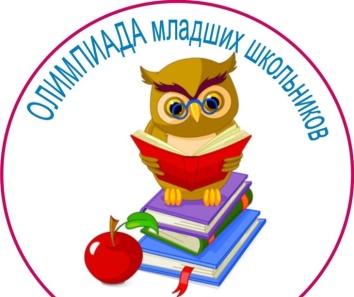 Проведение предметных олимпиад среди младших школьников имеет большое воспитательное и обучающее значение. Олимпиады позволяют ученику познать себя, дают возможность в большей степени почувствовать в себе уверенность, служат развитию творческой инициативы ребят. Они являются ценным средством воспитания умственной активности детей, активизируют психические процессы (внимание, мышление, воображение и т. д.), вызывают интерес к процессу познания.Предметные олимпиады среди обучающихся 4-х классов по русскому языку, литературе, математике, окружающему миру, английскому и немецкому языкам проводятся в три этапа: школьный, районный (окружной), городской (заключительный). Традиционно, в феврале 2021 года был проведён школьный этап XVIII городской предметной олимпиады младших школьников в 23-х ОО района, всего 2394 обучающихся. Школьный этап Олимпиады проводился по единым олимпиадным заданиям, составленным предметно-методическими комиссиями, а по математике и русскому языку в соответствии с приказом Министерства образования и науки Российской Федерации от 17.12.2015 года № 1488 «О внесении изменений в Порядок проведения всероссийской олимпиады школьников, утверждённый приказом Министерства образования и науки Российской Федерации от 18.11.2013 года № 1252» в рамках школьного этапа Всероссийской олимпиады школьников.Сравнительная таблица общего количества участников школьного этапа городской предметной олимпиады младших школьниковИз таблицы видно, что в этом году произошло увеличение количества участников школьного этапа Олимпиады младших школьников, что свидетельствует о сохранении интереса обучающихся к изучению предметов на повышенном уровне, в общеобразовательных организациях создаются условия для участия всех желающих обучающихся в олимпиаде. Количество победителей и призёров на школьном этапе олимпиады (по годам)11 марта 2021 года на базе общеобразовательных организаций, в которых проходят обучение участники Олимпиады Кировского района, проведён районный этап XVIII городской предметной олимпиады младших школьников на основании Положения о городской предметной олимпиаде младших школьников, утверждённого приказом департамента образования от 29.01.2021 № 0070-од «О проведении XVIII городской предметной олимпиады младших школьников в городе Новосибирске в 2020/2021 учебном году». В районном этапе приняли участие победители и следующие за ними лауреаты школьного этапа из 23 ОО района, всего 198 обучающихся 4-х классов. Сравнительная таблица общего количества участников районного этапа городской предметной олимпиады младших школьниковАнализ информации, представленной в таблице, позволяет сделать вывод о том, что в течение последних 3-х лет количество участников районного этапа Олимпиады младших школьников в сторону увеличения или уменьшения меняется незначительно. Это свидетельствует о понимании руководителями и педагогами ОО важности и необходимости организации участия школьников в олимпиадном движении, которое является одним из эффективных средств развития личности обучающихся, выявления и сопровождения талантливых и одарённых детей.12 марта 2021 года на базе территориальной группы методистов «ГЦРО» в Кировском районе прошла проверка работ участников Олимпиады предметным жюри, в состав которого вошли учителя начальных классов и учителя иностранных языков школ района (7 комиссий, 31 человек).По результатам проведения олимпиады по семи предметам были заполнены протоколы оценивания заданий, итоговые протоколы, в которых указано количество набранных баллов каждым участником и, таким образом, выявлены 7 победителей и 25 призёров районного этапа городской предметной олимпиады младших школьников.Итоги районного этапа XVIII городской предметной олимпиады младших школьниковРУССКИЙ ЯЗЫКЛИТЕРАТУРНОЕ ЧТЕНИЕМАТЕМАТИКАОКРУЖАЮЩИЙ МИРАНГЛИЙСКИЙ ЯЗЫКНЕМЕЦКИЙ ЯЗЫКФРАНЦУЗСКИЙ ЯЗЫКСравнительная таблица призовых мест районного этапа XVIII городской предметной олимпиады младших школьников	Стабильные теоретические знания и практические умения в течение последних лет показывают обучающиеся на предметных олимпиадах: по русскому языку – из школ № 41, 49, 134, 196, ЛИТ, прогимназии № 1; по литературе – из школ № 65, 170, гимназии № 7, ЛИТ; по математике – из гимназии № 7, ЛИТ; по окружающему миру – из гимназии № 7, прогимназии № 1, школы № 64; по английскому языку – из школ № 63, 65, 170, 196, гимназии № 7, ЛИТ; по немецкому языку – из прогимназии № 1, гимназии № 7; по французскому языку – из школ № 41, 192. Это говорит о том, что в данных школах учителями осуществляется целенаправленная работа с обучающимися, имеющими повышенные образовательные потребности.Рейтинг ОО по числу победителей и призёровв районном этапе XVIII городской олимпиады младших школьников в 2021 годуВ этом учебном году трое учащихся выбрали для участия в олимпиаде сразу два предмета.Информация об  участниках, выполнявших олимпиаду по 2 предметам в 2020/2021 учебном годуРезультативность районного этапа XVIII городской олимпиады младших школьников (%)	Повышение качества выполнения олимпиадных заданий идёт по литературному чтению, немецкому и французскому языкам, незначительное понижение качества выполнения наблюдается по математике, русскому языку, окружающему миру. Это говорит о том, что большинство обучающихся владеют фактическим материалом на уровне воспроизведения, но испытывают затруднения в заданиях на применение знаний в новых ситуациях, слабо владеют анализом, не умеют выявлять причинно-следственные связи, а также работа с мотивированными обучающимися находится ещё на низком уровне.Показатели качества выполнения олимпиадных заданий участниками районного этапа в 2020/2021 учебном годуНаиболее низкое качество выполнения олимпиадных заданий наблюдается по математике, окружающему миру, русскому языку. Средний показатель успешности (% от максимально возможного количества баллов от 50 % и менее) составил по окружающему миру – 80,5 % (33 чел.), по математике – 73,7 % (28 чел.), по русскому языку – 69,3 % (27 чел.)Лучшие результаты выполнения олимпиадных заданий (средний показатель успешности более 50 %) по английскому языку – 88,9 % (32 чел.), по литературному чтению – 70,3 % (26 чел.), немецкому и французскому языкам – 100 % (3 чел., 4 чел.).Победители и призёры районного этапа городской предметной олимпиады (14 человек) должны были принять участие в городском этапе, который планировался на 13 мая 2021 года. ИтогиXVIII городской предметной олимпиады младших школьников в 2020/2021 учебном годуВ соответствии с приказом департамента образования мэрии города Новосибирска от 12.05.2021 № 0375-од «О результатах XVIII городской предметной олимпиады младших школьников в 2020/2021 учебном году в городе Новосибирске» все участники признаны призёрами. В связи с этим, доля победителей и призёров городского этапа предметной олимпиады составила 100 % от общего количества участников. Динамика результативности участия на городском этапепредметной олимпиады младших школьниковПобедители и призёры городского этапа предметной олимпиады младших школьников В образовательных организациях Кировского района ведётся целенаправленная работа учителей с обучающимися, имеющими повышенные образовательные потребности, налажена система работы по выявлению и развитию детей, имеющих способности в том или ином предмете. Чтобы качество подготовки не снижалось, необходимо, начиная с сентября, обеспечивать целенаправленную подготовку к олимпиадам потенциально способных обучающихся, используя олимпиадные задания прошлых лет.«Нет без явно усиленного трудолюбия ни талантов, ни гениев»Д. И. МенделеевВсероссийская олимпиада школьников – одна из самых распространённых форм работы с одарёнными детьми. Через предметные олимпиады предъявляются новые требования к содержанию и качеству образования, формам и методам учебной работы. Подготовка к олимпиаде и участие в ней оказывается весьма полезной не только в плане углубления знаний по предмету. Успешным становится развитие устной и письменной речи, коммуникабельности, способности ориентироваться в незнакомой обстановке и быстро оценивать новую информацию, умение сконцентрироваться на выполнении поставленной задачи, готовности оперативно принимать решения в стрессовой ситуации. Все перечисленные качества являются ключевыми условиями конкурентоспособности молодого человека на рынке труда.Олимпиада – это проверенный способ выявить детей, имеющих выдающиеся способности, дать им мотив и возможности для дальнейшего развития и реализации этих способностей. Возможности, предоставляемые школьникам олимпиадой, – это, прежде всего, возможность получить новые знания, определить и развить свои способности и интересы, приобрести самостоятельность мышления и действия, проявить себя, поверить в свои силы. Организация работы по подготовке одарённых учащихся к участию в олимпиадном движении различного уровня остаётся наиболее актуальной и значимой для школьного образования, так как именно олимпиады являются одним из показателей результативности творческой работы учителя и учащихся. Из года в год олимпиадные задания становятся всё сложнее, возрастает значение метапредметных связей: химикам и биологам нужны азы генетики и биохимии; географам и астрономам не обойтись без знаний математики и физики, физикам необходимы технические знания, экспериментальные навыки, робототехника и т. д.Олимпиада – это внеклассная форма обучения. Чтобы подготовить учащихся к участию в олимпиадах, учителю необходимо вести кружки, факультативы, проводить большую подготовительную работу, подбирать и выполнять различные задачи и задания олимпиадного типа, детально знакомиться с различными вопросами, новинками литературы. Для подготовки школьников к олимпиадам следует иметь индивидуальный подход к каждому ученику и основной упор делать на самостоятельную работу обучающегося. Сегодня, в школе учителю необходимо умение учить детей учиться.Ежегодно предлагается огромный спектр олимпиад и конкурсов для творческой самореализации школьников. Самой значимой является всероссийская олимпиада школьников. В 2020/2021 учебном году всероссийская олимпиада школьников проводилась в Кировском районе по 24 учебным предметам для учащихся 4-11-х классов.Олимпиада включает в себя следующие этапы: школьный, муниципальный, региональный и заключительный. Информационное обеспечение школьного этапа ВсОШ:в соответствии с Порядком проведения всероссийской олимпиады школьников, утверждённым приказом Министерства образования и науки Российской Федерации от 18.11.2013 № 1252 «Об утверждении Порядка проведения всероссийской олимпиады школьников», с внесёнными изменениями, утверждёнными приказами Министерства образования и науки Российской Федерации от 17.03.2015 № 249, от 17.12.2015 № 1488, от 17.11.2016 № 1435 (далее – Порядок), приказом департамента образования мэрии города Новосибирска от 16.09.2020 № 0754-од «О проведении школьного этапа всероссийской олимпиады школьников в 2020/2021 учебном году в городе Новосибирске» (далее – Приказ);для проведения школьного этапа олимпиады каждая образовательная организация района сформировала и утвердила составы оргкомитета школьного этапа олимпиады, предметно-методической комиссии, жюри, а также назначила ответственного за олимпиадное движение в школе, который нёс ответственность за организацию олимпиад и размещение результатов, хранение олимпиадных заданий по каждому общеобразовательному предмету.Координацию проведения школьного этапа, сбор, обобщение и аналитическую обработку материалов осуществлял Городской центр развития образования, организационную работу – образовательные организации города. Сотрудниками МКУДПО «ГЦРО» разработан пакет документов, необходимых ОО для проведения школьного этапа. Состоялось организационно-методическое совещание с заместителями директоров и педагогами, курирующими олимпиадное движение, рассмотрены вопросы организации и проведения школьного этапа в ОО, оформления отчётных документов. Для информирования учащихся, педагогов, родителей обучающихся в каждой школе были оформлены информационные стенды с графиками проведения олимпиад, протоколами результатов и другой актуальной информацией.Согласно Порядку проведения олимпиады, в школьном этапе приняли участие все желающие учащиеся 5-11-х классов (4-е классы только по русскому языку и математике). Согласно утверждённому графику все предметные олимпиады проводились в соответствии с ним с 29.09.2020 по 15.10.2020. Каждому участнику олимпиады было предоставлено отдельное рабочее место, оборудованное в соответствии с требованиями к проведению соответствующего этапа олимпиады по каждому общеобразовательному предмету. Все рабочие места участников олимпиады имели равные условия и соответствовали действующим санитарно-эпидемиологическим правилам и нормам. Каждый участник получил комплект заданий, бланк ответов, чистые листы бумаги. Для научно-методического обеспечения олимпиады по каждому общеобразовательному предмету были сформированы муниципальные предметно-методические комиссии, в состав которых вошли учителя образовательных организаций города, имеющие высшую квалификационную категорию, руководители РМО, представители науки. Члены муниципальных предметно-методических комиссий разработали требования к организации и проведению, олимпиадные задания и критерии оценки школьного этапа олимпиады, с учётом рекомендаций, подготовленных центральными предметно-методическими комиссиями всероссийской олимпиады школьников.В целях осуществления контроля за соблюдением регламента проведения школьного этапа Олимпиады и оказания методической помощи, сотрудники «ГЦРО» осуществляли выходы в образовательные организации Кировского района. В период с 29.09.2020 по 15.10.2020 методисты МКУДПО «ГЦРО» посетили 17 ОО. В учреждениях, в которых не был осуществлен выход, методисты проводили, в том числе, и мониторинг сайтов.Во всех ОО изданы приказы о проведении школьного этапа всероссийской олимпиады школьников с указанием ответственных организаторов, членов предметных жюри. Организаторами были обеспечены безопасные условия для жизни и здоровья детей, соблюдена конфиденциальность, информационная безопасность. На информационных стендах и сайтах ОО размещалась информация о ходе проведения олимпиады. Всего в олимпиаде участвовало 23 ОО района. Число участников школьного этапа всероссийской олимпиады школьников в 2020/2021 учебном году в Кировском районе составило 16771 человек, это на 11% больше, чем в прошлом году (2019/2020 учебный год – 14648 человек). Учащиеся МБОУ ЛИТ приняли участие в 22-х предметах. 5 организаций (МБОУ СОШ № 41, 63, 182, МАОУ «Лицей № 176», «Гимназия № 7 «Сибирская») – в 21 предмете, 3 школы (МБОУ СОШ № 192, 198, МАОУ СОШ № 217) – в 20 предметах. Максимальное количество участников школьного этапа в городе Новосибирске и в Кировском районе отмечено в МБОУ ЛИТ – 3087 человек. В МБОУ СОШ № 41 – 1308 человек, МБОУ СОШ № 128 – 1222 человек, МАОУ «Лицей № 176» – 1100 человек, МБОУ СОШ № 196 – 1077 человек. Из года в год уменьшается количество участников олимпиады в МАОУ «Гимназия № 7 «Сибирская». Рейтинг ОО по участию в Олимпиаде прилагается.Информация об участии ОО в школьном этапе ВсОШ-2020Динамика количества участников школьного этапа ВсОШ за 5 летНаибольшее число участников собрали олимпиады по:математике;русскому языку;обществознанию;биологии;английскому языку;литературе;истории;географии;физической культуре.Низкий процент участия образовательных организаций района в таких предметах, как: китайский, французский, немецкий, испанский языки. Нет ни одного желающего участвовать в олимпиаде по итальянскому языку. Участники школьного этапа ВсОШ по предметамПобедители и призёры олимпиады определялись на основании итогового рейтинга участников образовательной организации по каждому предмету и классу отдельно. Участники олимпиады, набравшие наибольшее количество баллов, могли стать победителями, при условии, что количество набранных ими баллов превышало половину максимально возможных. В случае, когда победитель не был определён, определялись только призёры. Количество победителей и призёров олимпиады определялось квотой, установленной организатором, и составляло не более 30 % от общего числа участников. Призёрами олимпиады в пределах установленной квоты признавались все участники, следующие в рейтинге за победителем. При принятии решения членам жюри было рекомендовано исходить из уровня качества выполнения учащимися олимпиадных заданий (соотношение максимального балла и набранного балла данным участником). Победители школьного этапа по предметамПризёры школьного этапа по предметамРезультативность участия в школьном этапе по предметамРезультативность участия в школьном этапевсероссийской олимпиады школьников за 5 летВ соответствии с Порядком проведения всероссийской олимпиады школьников, утверждённым приказом Министерства образования и науки Российской Федерации от 18.11.2013 № 1252 «Об утверждении Порядка проведения всероссийской олимпиады школьников» (с внесёнными изменениями, утверждёнными приказами Министерства образования и науки Российской Федерации от 17.03.2015 № 249, от 17.12.2015 № 1488, от 17.11.2016 № 1435, приказом Министерства образования Новосибирской области от 09.11.2020 № 2174 «О проведении муниципального этапа всероссийской олимпиады школьников по каждому общеобразовательному предмету в 2020/2021 учебном году на территории Новосибирской области»), в целях организованного проведения муниципального этапа всероссийской олимпиады школьников в 2020/2021 учебном году в городе Новосибирске с 16 ноября по 9  декабря 2020 года прошёл муниципальный этап всероссийской олимпиады школьников. Муниципальный этап ВсОШ проводился в целях: выявления и развития у обучающихся творческих способностей и интереса к научной деятельности;  пропаганды научных знаний; отбора лиц, проявивших выдающиеся способности, на региональный этап Олимпиады. Организатором муниципального этапа ВсОШ в городе Новосибирске являлось управление образовательной политики и обеспечения образовательного процесса департамента образования мэрии города Новосибирска, оператором – муниципальное казенное учреждение дополнительного профессионального образования «Городской центр развития образования» (далее – МКУДПО «ГЦРО»). Организация и проведение муниципального этапа Олимпиады в городе Новосибирске в 2020/2021 учебном году осуществлялись в соответствии с: - приказом департамента образования мэрии города Новосибирска от 11.11.2020 № 0967-од «О проведении муниципального этапа всероссийской олимпиады школьников в 2020/2021 учебном году в городе Новосибирске»; - приказом департамента образования мэрии города Новосибирска от 13.11.2020 № 0972-ода «Об организационно-методическом обеспечении школьного этапа всероссийской олимпиады школьников в 2020/2021 учебном году в городе Новосибирске»; - приказом МКУДПО «ГЦРО» от 13.11.2020 № 91 «Об утверждении Требований к организации и проведению муниципального этапа всероссийской олимпиады школьников в 2020/2021 учебном году»;- соблюдением санитарно-эпидемиологических требований к устройству, содержанию и организации работы образовательных организаций и других объектов социальной инфраструктуры для детей и молодёжи в условиях распространения новой коронавирусной инфекции (COVID-2019), утверждённых постановлением Главного государственного санитарного врача Российской Федерации от 30.06.2020 № 16, положений постановления Главного государственного санитарного врача Российской Федерации от 16.10.2020 № 31 «О дополнительных мерах по снижению рисков распространения COVID-2019 в период сезонного подъёма заболеваемости острыми респираторными вирусными инфекциями и гриппом». Местом проведения муниципального этапа ВсОШ в 2020 году были установлены образовательные организации, в которых проходили обучение участники Олимпиады, набравшие необходимое количество баллов на школьном этапе ВсОШ в 2020/2021 учебном году для прохождения на муниципальный этап, а также победители и призёры муниципального этапа ВсОШ в 2019/2020 учебном году. Это 22 общеобразовательные организации, расположенные на территории города Новосибирска в Кировском районе. Муниципальный этап Олимпиады состоялся по 24 общеобразовательным предметам по заданиям, разработанными региональными предметно-методическими комиссиями, основанными на содержании образовательных программ основного общего и среднего общего образования углублённого уровня и соответствующей направленности (профиля), для 7-11-х классов. В нём приняли участие 613 обучающихся из 22-х общеобразовательных организаций.Участники муниципального этапа по предметам (2020/2021 учебный год)Результативность муниципального этапа ВсОШ 2020/2021 учебного годапо школам районаУчастники муниципального этапа ВсОШ 2020/2021 учебного года по параллелямИтоги муниципального этапа 2020/2021 учебного года Динамика числа победителей и призёров МЭ ВсОШ по предметамПобедители муниципального этапа ВсОШ 2020/2021учебного годаПризёры муниципального этапа ВсОШ 2020/2021учебного годаИтоги муниципального этапа всероссийской олимпиады школьников 2020/2021 учебного года города НовосибирскаВ соответствии с Порядком проведения всероссийской олимпиады школьников, утверждённым приказом Министерства образования и науки Российской Федерации от 18.11.2013 № 1252 «Об утверждении Порядка проведения всероссийской олимпиады школьников» (с внесёнными изменениями, утверждёнными приказами Министерства образования и науки Российской Федерации от 17.03.2015 № 249, от 17.12.2015 № 1488, от 17.11.2016 № 1435, от 17.03.2020 № 96), приказом Министерства просвещения Российской Федерации от 24.11 2020      № 669 «Об установлении сроков проведения регионального этапа всероссийской олимпиады школьников в 2020/2021 учебном году», приказом министерства образования Новосибирской области от 29.12.2020 № 2579 «О проведении регионального этапа всероссийской олимпиады школьников на территории Новосибирской области в 2020/2021 учебном году» с 12 января по 3 марта 2021 года прошёл региональный этап всероссийской олимпиады школьников. Организатором регионального этапа ВсОШ являлось управление образовательной политики в сфере общего образования министерства образования Новосибирской области, оператором – государственное автономное учреждение дополнительного образования Новосибирской области «Областной центр развития творчества детей и юношества». Координацию деятельности образовательных организаций (далее – ОО) города Новосибирска по обеспечению участия обучающихся в региональном этапе Олимпиады осуществляло муниципальное казенное учреждение дополнительного профессионального образования «Городской центр развития образования» (далее – МКУДПО «ГЦРО») на основании приказа департамента образования мэрии города Новосибирска от 11.01.2021 № 0007-од «Об участии обучающихся общеобразовательных организаций города Новосибирска в региональном этапе всероссийской олимпиады школьников в 2020/2021 учебном году». Региональный этап ВсОШ состоялся по 24-м общеобразовательным предметам на 2-х площадках: ФГАОУ ВО ННГУ (г. Новосибирск, ул. Пирогова, 2), ФГБОУ ВО НГПУ (г. Новосибирск, ул. Вилюйская, 28). К участию в региональном этапе были приглашены 92 человека из 14 ОО района. По факту приняли участие 85 человек (на 2 человека больше, чем в прошлом году).Количество участников регионального этапа Олимпиады 2020/2021 учебного годаРезультативность РЭ ВсОШ по предметамРезультативность РЭ ВсОШ по предметам и параллелямРезультативность РЭ ВсОШ Участие специализированных классов в РЭ ВсОШРезультативность РЭ ВсОШ по районам города НовосибирскаПобедители РЭ ВсОШ 2020/2021 учебного года (с наставниками)Призёры РЭ ВсОШ 2020/2021 учебного года (с наставниками)Участие районов (округа) в РЭ ВсОШ 2020/2021 учебного годаВ соответствии с приказом Министерства просвещения Российской Федерации от 28.12.2020 № 850 «Об установлении сроков и мест проведения заключительного этапа всероссийской олимпиады школьников в 2020/2021 учебном году по каждому общеобразовательному предмету» был утверждён список обучающихся Новосибирской области – участников заключительного этапа ВсОШ 2020/2021 учебного года. Участниками заключительного этапа всероссийской олимпиады школьников 2020/2021 учебного года от Кировского района стали 2 старшеклассника, но, к сожалению, ученица школы № 196 не смогла принять участие в олимпиаде по состоянию здоровья. Призёром заключительного этапа по биологии стала единственная участница от Кировского района - ученица 11-го класса школы № 63 Рончикова Виктория.Итоги заключительного этапа всероссийской олимпиады школьников2020/2021 учебного годаДинамика результативности участия во всероссийской олимпиаде школьниковза 2016-2021 годы«Не существует сколько-нибудь достоверныхтестов на одарённость, кроме тех, которые проявляются в результате активного участия хотя бы в самой маленькой поисковой исследовательской работе»А. Н. КолмогоровОдной из важнейших задач, стоящих перед школой, является развитие самостоятельности, инициативности, формирование умений интенсивно трудиться, включаться в творческий процесс в различных сферах деятельности.Это возможно через приобщение учащихся к научно-исследовательской работе, разработке проектов, организация которых при соблюдении ряда дидактических условий позволяет включить ребят в продуктивную деятельность, где нет готовых ответов, рафинированных знаний. Учащиеся должны самостоятельно добывать необходимые знания, работая с различными источниками информации, проводить их анализ, сопоставлять, обобщать, подтверждать теоретические материалы опытно-экспериментальными методами.В соответствии с приказом департамента образования мэрии города Новосибирска от 28.01.2021 № 0061-од «О проведении городского конкурса исследовательских проектов младших школьников «Моё первое открытие» в 2020/2021 учебном году» (далее – конкурс), в январе 2020 года в 22-х образовательных организациях Кировского района прошёл школьный этап городского конкурса исследовательских проектов младших школьников «Моё первое открытие». В нём приняли участие 548 обучающихся и представили 539 работ.Сравнительные данные школьного этапа городской открытой конференции/конкурса исследовательских проектов младших школьников «Моё первое открытие»Из таблицы видно, что происходит увеличение количества участников и работ школьного этапа городского конкурса исследовательских проектов младших школьников «Моё первое открытие». Однако результаты остаются практически на одном уровне. Всё это говорит о том, что у обучающихся повышается интерес к исследовательской деятельности, школьники приобщаются к миру науки, развиваются навыки исследовательской работы.Победителями школьного этапа стали 115 человек, что составляет 21,4 % от общего числа участников; лауреатами – 122 обучающийся, что составляет 22,7 % от общего числа участников.Результаты школьного этапаВ период с 1 февраля по 20 февраля 2021 года проведён районный этап городского конкурса исследовательских проектов младших школьников «Моё первое открытие» в дистанционном формате. На конференцию было подано 106 работ из 21 образовательной организации района (41, 47, 49, 63, 64, 65, 91, 108, 109, 128, 134, 170, 182, 192, 196, 198, 217, лицей № 176, ЛИТ, прогимназия № 1, гимназия № 7). Всего приняли участие в конференции 112 обучающихся (106 работ).Динамика количества заявленных работЗащита работ проходила по 13 направлениям: русский язык, литература, английский язык, математика, информатика и ИКТ, окружающий мир, история, краеведение, искусство, здоровый образ жизни, экология, основы религиозных культур и светской этики, технология; на каждом из которых работали предметные жюри (всего 61 педагог). Соотношение количества заявленных работ и призовых мест в ОО Кировского района Жюри определило 13 победителей и 52 лауреата районного этапа городской открытой конференции.Количество победителей и призёров районного этапа (по годам)Эффективность участия ОО в районном этапе городского конкурса исследовательских проектов младших школьников «Моё первое открытие»Сведения о результативности работы ОО, педагогов на районном этапе городского конкурса исследовательских проектов «Моё первое открытие» (за 3 года)Ежегодно учащиеся не всех общеобразовательных организаций района принимают участие в районном этапе городского конкурса исследовательских проектов «Моё первое открытие».Сведения об ОО, которые в течение 3- лет не принимали участие на районном этапе городского конкурса исследовательских проектов «Моё первое открытие» По итогам районной конференции победители и следующие за ними лауреаты районной конференции (23) делегированы на городской этап конкурса исследовательских проектов младших школьников «Моё первое открытие», который прошёл с 1 по 10 апреля 2021 года на базе детского дома творчества «Юниор» в дистанционном формате на разных платформах.Участники городского этапа конкурса исследовательских проектов младших школьников «Моё первое открытие»	В соответствии с приказом департамента образования мэрии города Новосибирска от 19.05.2021 № 0388-од «Об итогах городского конкурса исследовательских проектов младших школьников «Моё первое открытие» в 2020/2021 учебном году» победителями признаны шесть обучающихся в секциях: «Литература», «Информатика и ИКТ», «История», «Искусство», «Технология», 20 обучающихся – лауреатами. В этом году обе работы, заявленные в секции «Искусство», стали победителями.Динамика результативности участия в городской открытой конференции/конкурсе исследовательских проектов младших школьников «Моё первое открытие»В течение пяти лет сохраняются высокие качественные показатели участия младших школьников в городской открытой конференции/конкурса исследовательских проектов «Моё первое открытие». Жюри отмечает достаточно хорошую подготовку обучающихся, стремление к творческой и исследовательской деятельности, умение самостоятельно работать с научно-популярной и справочной литературой, справочниками, словарями, наблюдать, рассуждать, сравнивать, анализировать и выявлять закономерности, повышение качественного уровня содержания и оформления работ. Это говорит о том, что во всех образовательных организациях района ведётся работа по созданию условий для исследовательской деятельности младших школьников и тщательно проводятся школьный и районный этапы, предоставляются достойные работы на город, исключая работы реферативного плана. Победители городской открытой конференции/конкурса исследовательских проектов младших школьников «Моё первое открытие» В секциях «Русский язык», «Здоровый образ жизни», «История» на протяжении трёх лет нет победителей, поэтому необходимо обратить внимание на выбор тем, подготовку и представление работ. Особое внимание необходимо обратить на секцию «Английский язык». В этом году в секции «Информатика и ИКТ» - победитель.Современное общество требует непрерывного развития педагогических технологий, направленных на индивидуальное развитие личности обучающихся с ОВЗ, на формирование умения ставить и решать задачи с целью разрешения возникающих в жизни проблем.Одним из перспективных методов, способствующих решению данных задач при работе с детьми с ОВЗ, является технология проектной деятельности. Прежде всего, проектная деятельность связана с развивающим, личностно-ориентированным обучением. Во-вторых, технология проектной деятельности позволяет интегрировать сведения из разных областей знаний для решения одной проблемы и применять их на практике, что в конечном итоге формирует познавательную компетентность ребёнка, позитивный социальный опыт. В-третьих, проектная деятельность является уникальным средством обеспечения сотрудничества между детьми и взрослыми. В работе над проектом происходит взаимодействие всех участников образовательного процесса: специалистов, детей, родителей.В период с 1 февраля по 31 марта 2021 года городским методическим объединением учителей начальных классов в целях создания условий для выявления, поддержки и развития творческих способностей детей с ОВЗ, стимулирования познавательных интересов учащихся к проектированию, исследованию проводился городской конкурс исследовательских проектов для обучающихся с ограниченными возможностями здоровья «Юный исследователь». Конкурс проводился по 4-м номинациям: «О мужестве, о доблести, о славе...», «Хочу всё знать», «Культурное наследие России», «Изобретаем и моделируем». В конкурсе приняли участие 2 обучающихся 3-4-х классов из 2-х общеобразовательных организаций Кировского района, реализующих адаптированные основные общеобразовательные программы для детей с ОВЗ: МБОУ СОШ № 198, МКОУ Прогимназия № 1.Результаты участия ОО Кировского района в городском конкурсе исследовательских проектов для обучающихся с ОВЗ «Юный исследователь»Оценивание работ жюри проводило по следующим критериям: обоснованность выбора темы, её познавательная ценность; глубина раскрытия темы (цели, задачи, выводы); структурированность и логичность изложения материала; соответствие целей, содержания и результатов; наличие продукта; степень участия обучающихся в разработке и презентации проекта; выразительность, культура речи; качество оформления выполненной работы.В проектной деятельности создаются условия для формирования всех видов базовых учебных действий. Ребёнок с ОВЗ имеет возможность развивать самостоятельность, инициативу, ответственность, настойчивость в достижении целей, готовность к преодолению трудностей, познавательные интересы, самоуважение, критичность к своим поступкам и умение их оценивать.В целях создания условий для выявления и продвижения одарённых детей, в рамках плана мероприятий по реализации регионального проекта «Успех каждого ребёнка» национального проекта «Образование» на территории города Новосибирска с 15.03.2021 по 22.05.2021 был организован конкурс исследовательских проектов. В конкурсе исследовательских проектов принимают участие обучающиеся 5-8-х классов муниципальных образовательных организаций общего и дополнительного образования, подведомственных департаменту образования мэрии города Новосибирска, негосударственных образовательных организаций города Новосибирска.Задачи:формирование мотивации обучающихся к проектной деятельности в различных областях социальной практики человека;освоение обучающимися методов проектной деятельности;формирование активно-творческого мировоззрения обучающихся.Критерии оценки проектов:умение выделить и сформулировать проблему, определить цель и задачи проекта;оригинальность идеи, исполнения, результатов проекта;наличие исследовательского компонента в проекте;возможность практического применения проекта в целом или его отдельных результатов;степень самостоятельности автора проекта;качество оформления проекта;качество презентации проекта;уровень защиты проекта, ответы на вопросы, культура общения.Конкурс проводился в три этапа: I этап – школьный, организатор – образовательные организации города Новосибирска.  II этап – районный, организатор – МКУДПО «ГЦРО». Форма проведения этапа – дистанционная, в соответствии с санитарно-эпидемиологическими правилами и нормами, действующими на момент проведения данного этапа конкурса. В районном этапе конкурса приняли участие 10 школ, которые представили 84 работы (победители и лауреаты школьного этапа). Конкурс проводился по следующим направлениям: научно-техническое (10 работ); естественнонаучное (24 работы); гуманитарное (40 работ); инженерно-технологическое (10 работ).III этап – городской, организатор – МАУДО ДТД УМ «Юниор», при участии учреждений высшего профессионального образования и исследовательских институтов города Новосибирска. Форма проведения этапа – дистанционная, в соответствии с санитарно-эпидемиологическим правилами и нормами, действующими на момент проведения данного этапа конкурса.   Итоги городского конкурса проектов учащихся 5-8-х классовИтоги городского конкурса исследовательских проектовучащихся 5-8-х классов в 2020/2021 учебном годуПобедители городского конкурса исследовательских проектовучащихся 5-8-х классовЛауреаты городского конкурса исследовательских проектов учащихся 5-8-х классовВ целях создания условий для выявления и поддержки детей, одарённых в области научного творчества и проектной деятельности, подведения итогов исследовательской деятельности учащихся общеобразовательных организаций города Новосибирска в 2020/2021 учебном году, определения перспектив развития Новосибирского научного общества учащихся «Сибирь», а также реализации районной программы «Одарённые и талантливые дети Кировского района», в соответствии с приказом департамента образования мэрии города Новосибирска «О проведении XL городской открытой научно-практической конференции Новосибирского научного общества учащихся «Сибирь», c 14 по 23 декабря 2020 года в Кировском районе состоялся районный этап. Форма проведения этапа – дистанционная. Работа членов жюри осуществлялась с соблюдением всех санитарно-эпидемиологических требований. Работы, получившие соответствующие рекомендации жюри, были представлены на городской этап конференции. СОСТАВжюри по секциям XXIV районной научно-практическойконференции старшеклассников1. Лингвистика. Литературоведение2. Математика. Физика. Технология3. Информатика4. Культурология. Социология. История. Философия. Краеведение5. Здоровое поколение 21 века. Биология6. География. Экономика.7. Химия. Экология8. Английский язык9. Педагогика и психологияИтоги районного этапа городской НПК старшеклассников НОУ «Сибирь»По итогам районной конференции лучшие работы старшеклассников были направлены на городскую конференцию НОУ «Сибирь». Отборочный тур прошли 49 работ.Количество работ по секциям на городскую конференцию НОУ «Сибирь»Работы, прошедшие отборочный тур на ГНПКСписок победителей XL городской открытой научно-практической конференции НОУ «Сибирь»Список лауреатовXL городской открытой научно-практической конференцииНОУ «Сибирь»Итоги городской НПК старшеклассников 2020/2021 учебного годаИтоги городской НПК старшеклассников за 5 летИтоги участия в ГНПК НОУ «Сибирь» за 5 летТретий год в Кировском районе действует проект «Районная Школа педагогов ОО по выявлению, развитию и поддержке детской интеллектуальной одарённости «В мастерстве учителя – успех ученика». Работа данного проекта осуществлялась на основании плана работы территориальной группы методистов МКУДПО «ГЦРО», в соответствии с действующей районной целевой программой «Одарённые и талантливые дети Кировского района». В 2020/2021 учебном году «Районная Школа» осуществляла соответствующую деятельность:Проводили занятия, консультации, семинары, тренинги по вопросам работы с одарёнными и талантливыми детьми. Обсуждали вопросы организации деятельности и сопровождения одарённых детей на конференциях и семинарах.Распространяли эффективный опыт работы по развитию одарённых учащихся посредством публикаций, электронных пособий с методическими материалами педагогов. В рамках «Районной Школы» в течение учебного года прошли различные мероприятия.Традиционные дни открытых дверей Центра олимпиадной подготовки Планета – Изумрудный город в этом учебном году в связи с коронавирусными ограничениями состоялись в дистанционном формате. Центр олимпиадной подготовки Планета – Изумрудный город поддерживает всех, кто занимается саморазвитием! Осваивать новые для себя умения проще всего под руководством опытного специалиста и наставника. Он поэтапно демонстрирует ход работы, смотрит, как учащиеся пробуют самостоятельно проделать задание по пройденной теме, и своевременно корректирует их работу. Центр олимпиадной подготовки предлагает всем желающим развивать свои способности по программам своих сотрудников.  Школьники 5-8-х классов приглашаются на занятия по биологии, химии, физике, математике и астрономии в новом учебном году. Центр существует более десяти лет. Здесь занимаются со школьниками углублённым изучением естественных и физико-математических наук. Большинство выпускников поступают в ведущие вузы Новосибирска, Санкт-Петербурга, Москвы по олимпиадам, не сдавая ЕГЭ. За 10 лет ученики центра привезли более 280 дипломов перечневых олимпиад; 94 стали призёрами и победителями регионального этапа; 42 поучаствовали в заключительном этапе Всероссийской олимпиады, 19 стали призёрами и победителями; среди выпускников центра – золотой медалист Международной биологической олимпиады. Занятия проходили в очно-заочном и дистанционном форматах.Педагоги Кировского района активно сотрудничают с этим центром, получая методическую помощь.  Традиционно, в начале декабря в МАОУ «Лицей № 176» проходит знаменательное событие для юных исследователей города Новосибирска и НСО – региональная научно-практическая конференция «Форсайт образования: территория технологических инициатив». Она второй год носит статус регионального этапа Балтийского научно-инженерного конкурса. В этом году реализация программы конференции проходила в рамках проекта «Цифровой лифт» - «Развитие и распространение лучшего опыта в сфере формирования цифровых навыков образовательных организаций, осуществляющих образовательную деятельность по общеобразовательным программам, имеющим лучшие результаты в преподавании предметных областей «Математика», «Информатика» и «Технология», в рамках федерального проекта «Кадры для цифровой экономики», национальной программы «Цифровая экономика Российской Федерации» государственной программы Российской Федерации «Развитие образования».Целью конференции стала поддержка научно- и инженерно-одарённой молодёжи, привлечение к работе с ней ведущих учёных, популяризация среди молодёжи и подростков фундаментальной и прикладной науки, её приложений в практической деятельности, ориентация молодёжи на получение профильного высшего образования. Конференция проводилась в два этапа: 1 этап – отборочный (заочная форма); 2 этап – финал (очно-дистанционный формат защиты проекта перед экспертным жюри). На первом этапе приняли участие 216 детей из 33-х образовательных организаций. В финале перед жюри предстали 57 участников. Благодаря очно-дистанционной форме к трансляции защиты могли присоединиться участники из отдалённых районов и другие заинтересованные лица. Компетентное жюри составляли представители научного сообщества, производственных предприятий и приглашённые бизнес-эксперты.Финал конференции был организован по следующим секциям:• Инженерия и технология• Естественнонаучная• Точных наук• Информационных технологий• ГуманитарнаяУчастники финала стали победителями и лауреатами (1, 2, 3 степеней) и были награждены дипломами и памятными подарками. Победителями регионального этапа Балтийского инженерного конкурса, которые будут представлять Новосибирскую область в Санкт- Петербурге, были признаны:Командная работа «Разработка робота-помощника для исследований подводного пространства». Ахременко Елена, Шабунин Владимир, Власов Сергей, МАОУ «Лицей      № 176».«Создание биотренажёра «Лабиринт ЭМГ». Куклин Павел, МАОУ «Гимназия № 7 «Сибирская».«Двигатель на коронном разряде». Соболева Анастасия, МБОУ СОШ № 93 Барабинского района Новосибирской области.«Интеллектуальная детекция ношения средств индивидуальной защиты». Бондарчук Глеб, МАОУ «Лицей № 176».Организаторы конференции поблагодарили всех участников за искренний интерес к научным исследованиям, а также научных руководителей и приглашённых экспертов за внимание и участие в формировании творческого и интеллектуального потенциала подрастающего поколения.16 апреля 2021 года Лицей информационных технологий представил творческий отчёт по региональному проекту «Специализированные классы НСО» для заместителей директоров по учебно-воспитательной работе, учителей информатики.Районный семинар состоял из двух частей. С приветственным словом обратилась к гостям Атконова Александра Николаевна, и. о. директора лицея. Олимпиада Национальной технологической инициативы – это часть масштабной программы развития нашей страны, которая была разработана по поручению президента. Олимпиада НТИ – это командные соревнования для школьников, увлечённых современными технологиями, инженерией и естественными науками. С сентября 2020 года Лицей информационных технологий является стажировочной площадкой по подготовке к Олимпиаде НТИ. Об этом говорила Воронова Н. А., учитель информатики. Обучающиеся специализированных 8-11-х классов ЛИТ принимают участие в многопрофильных инженерных соревнованиях олимпиады НТИ. Опытом работы по подготовке к участию в финале олимпиады НТИ поделились учитель математики Латыпова Ф. Н. и учитель физики Губка Т. В. Они говорили о том, что чтобы участвовать в олимпиаде НТИ, необязательно быть отличником. Всех финалистов оценивают одинаково и беспристрастно. Олимпиада помогает поверить в себя.Далее гостям семинара был предложен фильм видеостудии ЛИТ «Инновационная деятельность Лицея».   Во второй части семинара были представлены мастер-классы с демонстрацией проектов учащихся старших классов по различным направлениям:1.  «Робот-погрузчик» (Евдокимов Михаил, Скляров Максим, 11А);2. «Беспроводная передача электричества» (Крипаков Леонид, 10И);3. «3D-моделирование. Проект «Калькулятор»» (Костричко Олег, 9И).4. «Создание игры на Unity» (Каштанов Иван, 10И);5. Мастер-класс «Манипулятор Dobot» (Козяков Данил, 10И, Шумаков Максим, 10В).6. «Приложение для решения систем линейных уравнений методом Гаусса» (Шлотов Степан, 9В);7. «Школьный бот» (Ильин Николай, 9В);8. «Создание игры на Unity» (Волосевич А., 8Г, Яковлев М., 8Б, Денисова М., 8Б) После демонстрации проектов состоялось подведение итогов семинара. Присутствующие гости поблагодарили коллектив ЛИТ за предоставленную возможность получить бесценный опыт работы с одарёнными учащимися. Говорили о том, что обычно в школах не объясняют, зачем решать те или иные задачи. От этого исчезает интерес к образованию: школьные задачи кажутся слишком абстрактными и сильно оторванными от реальности. Участие в олимпиаде, напротив, даёт возможность решать задачи, результат которых можно увидеть и пощупать, она делает образование действительно интересным занятием.Некоторые мероприятия в рамках «Районной Школы педагогов ОО по выявлению, развитию и поддержке детской интеллектуальной одарённости «В мастерстве учителя – успех ученика» пришлось отменить или перевести на дистанционный формат в соответствии с санитарно-эпидемиологическими правилами и нормами, действующими в этом учебном году.Выводы:Работа с одарёнными детьми в школах района организована и регламентирована, создана и обновляется база данных.Количество участников конкурсов и олимпиад различных уровней увеличивается.Активизация работы педагогов с одарёнными учащимися.На основании анализа работы и сделанных выводов на следующий учебный год ставим перед собой следующие задачи работы с одарёнными детьми:Создавать условия для раннего раскрытия интересов и склонностей к научно-исследовательской деятельности обучающихся.Повышать качество подготовки учащихся к предметным олимпиадам, марафонам, викторинам, проектной деятельности.Координировать действия учителей, работающих с одарёнными детьми.Создавать условия, способствующие оптимальному развитию одарённого ребёнка.В соответствии с совместным приказом Министерства региональной политики Новосибирской области и Министерства образования Новосибирской области от 18.08.2020         № 105/1705 «Об организации и проведении конкурса школьных сочинений «Что я знаю о местном самоуправлении» на территории Новосибирской области в 2020 году», приказов департамента образования мэрии города Новосибирска от 09.09.2020 № 0728-од «О проведении муниципального этапа конкурса сочинений «Что я знаю о местном самоуправлении» на территории города Новосибирска в 2020 году», МКУДПО «ГЦРО» от 14.09.2020 № 70 «Об организационно-техническом сопровождении муниципального этапа конкурса школьных сочинений «Что я знаю о местном самоуправлении» в городе Новосибирске в 2020 году» с 10 сентября по 15 октября 2020 года прошёл муниципальный этап конкурса школьных сочинений «Что я знаю о местном самоуправлении» (далее – Конкурс). Координатором Конкурса в Кировском районе города Новосибирска являлась методист МКУДПО «ГЦРО» Трофимова Марина Петровна.Конкурс проводился для обучающихся 9-11-х классов муниципальных общеобразовательных организаций (далее – ОО) по 2-м номинациям:   «История местного самоуправления муниципального образования» по следующим темам сочинений: 1. «История местного самоуправления в моем районе (городе, селе)»2. «Роль представительного органа района (поселения) в развитии муниципального образования»3. «Развитие территориального общественного самоуправления в моём городе, селе».«Лидеры местного самоуправления» по следующим темам сочинений:1. «О вкладе отдельных выдающихся личностей района (поселения) в развитие местного самоуправления»2. «Если бы я был главой района (мэром города, главой села…)»3. «Как привлечь молодёжь к участию в осуществлении местного самоуправления».Конкурс проводился в целях привлечения внимания обучающихся общеобразовательных организаций к работе органов местного самоуправления, развития социальной активности молодого поколения. Участие в Конкурсе было добровольным и осуществлялось на бесплатной основе.В муниципальном этапе приняли участие 17 обучающихся 9-11-х классов из 6 общеобразовательных организаций Кировского района.  Количество обучающихся ОО Кировского района,принявших участие в муниципальном этапе конкурса школьных сочинений«Что я знаю о местном самоуправлении» в 2020 годуТаким образом, конкурсные работы были представлены 27 % образовательных организаций от возможного числа ОО - участников в Кировском районе.Количество участников Кировского районав муниципальном этапе конкурса школьных сочинений «Что я знаю о местном самоуправлении»за 2018, 2019, 2020 годыКоличество конкурсных работ муниципального этапа конкурса школьных сочинений «Что я знаю о местном самоуправлении» в 2020 году(по номинациям)Конкурсные работы были представлены по 2 номинациям и 5 темам. Наиболее популярными стали следующие темы:1. «История местного самоуправления в моём районе (городе, селе)» – 1 сочинение (6 %).2. «Роль представительного органа района (поселения) в развитии муниципального образования» – 2 сочинения (12 %). 3. «О вкладе отдельных выдающихся личностей района (поселения) в развитие местного самоуправления» – 3 сочинения (18 %).4. «Если бы я был главой района (мэром города, главой села…)» – 4 сочинения (23 %).5. «Как привлечь молодёжь к участию в осуществлении местного самоуправления» – 7 сочинений (41 %).Невостребованной конкурсантами оказалась тема: «Развитие территориального общественного самоуправления в моём городе, селе».Оценку сочинений осуществляла конкурсная комиссия, утверждённая приказом МКУДПО «ГЦРО» от 30.09.2020 № 77 «Об утверждении состава конкурсных комиссий по определению победителей и лауреатов муниципального этапа конкурса школьных сочинений «Что я знаю о местном самоуправлении» в 2020 году».   СОСТАВконкурсной комиссии по определению победителей и лауреатовмуниципального этапа конкурса школьных сочинений «Что я знаю о местном самоуправлении»По результатам работы конкурсной комиссии сформирован рейтинговый список участников Конкурса, определены победители и лауреаты в каждой номинации. Так, победителем признан 1 обучающийся, лауреатами стали 3. Для участия на региональном этапе Конкурса были направлены работы следующих обучающихся:Рязанова Валерия Антоновна, обучающаяся 10 класса МБОУ ЛИТ;Василец Софья Алексеевна, обучающаяся 10 класса МБОУ СОШ № 196;Тырышкина Ирина Евгеньевна, обучающаяся 11 класса МБОУ СОШ № 108;Герингер Кристина Алексеевна, обучающаяся 10 класса МБОУ СОШ № 196. На основании вышеизложенного: 1. Считать деятельность по организационно-техническому сопровождению муниципального этапа конкурса школьных сочинений «Что я знаю о местном самоуправлении» удовлетворительной.2. Обозначить: 3. Рекомендовать педагогическим коллективам ОО Кировского района активизировать работу по привлечению обучающихся 9-11-х классов к участию в муниципальном этапе конкурса школьных сочинений «Что я знаю о местном самоуправлении». 4. Предложить руководителям РМО учителей русского языка и литературы Пожарницкой М. В., РМО учителей истории и обществознания Коломыц О. В. включить в план работы и провести методические мероприятия (мастер-класс, тренинг, деловая игра) по разработке проекта модели конкурса школьных сочинений в образовательной организации.5. Рассмотреть результаты участия обучающихся Кировского района на муниципальном этапе конкурса школьных сочинений «Что я знаю о местном самоуправлении» на секциях РМО учителей русского языка и литературы, учителей истории.В соответствии с приказом Министерства просвещения Российской Федерации от 17.12.2020 № 754 «О Всероссийском конкурсе сочинений «Без срока давности» среди обучающихся образовательных организаций, реализующих основные общеобразовательные программы», письмом Департамента государственной политики в сфере общего образования,  Министерства  просвещения  Российской  Федерации  от  22.12.2020 № 06-1441  «Об  организации  проведения  Всероссийского  конкурса  сочинений «Без срока давности», приказом министерства образования Новосибирской области от 25.01.2021 № 156 «О проведении регионального этапа Всероссийского конкурса сочинений «Без срока давности» среди обучающихся образовательных организаций, реализующих основные общеобразовательные программы, на территории Новосибирской области в 2021 году» с 15 января по 26 февраля 2021 года состоялся муниципальный этап конкурса. 	Оператором очного (школьного) и заочного (муниципального) этапов конкурса являлся «Городской центр развития образования». Методисты «ГЦРО» в Кировском районе осуществляли организационно-техническое и информационно-методическое сопровождение конкурса.Конкурс проводился в целях сохранения и увековечения памяти о Великой Отечественной войне1941-1945 годов. Задачи конкурса:воспитание уважения к памяти о героических и трагических событиях Великой Отечественной войны 1941-1945 годов;недопущение фальсификации фактов о событиях Великой Отечественной войны 1941-1945 годов, военных преступлениях нацистов и их пособников, геноциде мирного населения на территории стран, входивших в состав СССР;приобщение подрастающего поколения к изучению истории своей страны посредством изучения и осмысления творчества писателей и поэтов-фронтовиков Великой Отечественной войны 1941-1945 годов, музыкальных произведений, книг, документальных и художественных фильмов, созданных в период Великой Отечественной войны 1941-1945 годов или посвящённые ей;привлечение детей и молодёжи к участию в мероприятиях по сохранению и увековечению памяти о Великой Отечественной войне 1941-1945 годов.Участниками конкурса были обучающиеся 5-11-х классов образовательных организаций, реализующих программы общего образования. Конкурс проводился среди следующих категорий обучающихся:обучающиеся 5-7-х классов (категория 1);обучающиеся 8-9-х классов (категория 2);обучающиеся 10-11-х классов (категория 3).В конкурсных сочинениях участники конкурса рассматривали по своему выбору следующие вопросы, связанные с сохранением и увековечением памяти о Великой Отечественной войне 1941-1945 годов (далее – тематические направления): отражение событий Великой Отечественной войны 1941-1945 годов в истории субъекта Российской Федерации, города или населённого пункта;история создания мемориала или музея Великой Отечественной войны 1941-1945 годов;Великая Отечественная война 1941-1945 годов в истории семьи участника конкурса;биография участников боевых действий или работников тыла в годы Великой Отечественной войны 1941-1945 годов;творчество писателей-фронтовиков и поэтов-фронтовиков Великой Отечественной войны 1941-1945 годов;музыкальные произведения, книги, документальные и художественные фильмы, созданные в годы Великой Отечественной войны 1941-1945 годов или посвящённые ей;деятельность поисковых отрядов и волонтёрских организаций и участие молодёжи в мероприятиях по сохранению и увековечению памяти о Великой Отечественной войны 1941-1945 годов.В Кировском районе муниципальный этап Всероссийского конкурса сочинений «Без срока давности» прошёл достаточно успешно. В школьном этапе конкурса приняли участие 34 ученика 5⎼11-х классов из 7 ОО района (СОШ № 108, 135, 196, 198, ЛИТ, лицей № 176, гимназия № 7 «Сибирская»).  Победителями очного (школьного) этапа стали 15 учеников, которые и приняли участие в заочном (муниципальном) этапе. Заочный (муниципальный) этап был организован и проведён ТГМ «ГЦРО» в Кировском районе. В конкурсных сочинениях обучающиеся рассматривали по своему выбору вопросы, связанные с сохранением и увековечением памяти о Великой Отечественной войне 1941-1945 годов. Победители заочного (муниципального) этапа           Конкурсные работы победителей (по одному сочинению от каждой из трёх категорий обучающихся), набравшие максимальное количество баллов, были направлены на региональный этап.Конкурс сочинений «Без срока давности» имеет большое значение в патриотическом воспитании школьников. Тема Великой Отечественной войны – это очень близкая, проникновенная и родная тема для каждой семьи нашей страны. Важно, чтобы и новые поколения с уважением и признательностью относились к воинам, которые защищали Родину. Каждый ребёнок, написавший сочинение, обдумавший тему, проживший какую-то историю, ставшую его текстом, – участник большого важного пути, цель которого – сохранение знаний о героях, выигравших войну, укрепление современного мира, в котором войн быть не должно.	По итогам регионального этапа победителем конкурса сочинений «Без срока давности» стала Лихачева Юлия, учащаяся МАОУ «Лицей № 176». «Совершенно невозможно написать произведение, которое удовлетворило бы всех читателей» Мигель де СервантесЧто даёт сочинение? Сочинение самоутверждает школьников, развивает интерес к языку и литературному творчеству.Сочинение – это уникальное дидактическое средство развития, воспитания, обучения школьников, развитие личности в целом.Сочинение – это творческая работа, оно требует самостоятельной мысли ребёнка, активности, увлечённости, внесения чего-то своего, личного в составляемый текст. Выбор оборотов речи и предложений, обдумывание композиции, отбор материала, установление логических связей, проверка орфографии – весь этот сложный комплекс действий требует от ребёнка высокого напряжения всех творческих сил.Сочинения являются одним из средств повышения общей культуры подрастающего поколения, формирования его мировоззрения, эстетических и нравственных взглядов. Со 2 по 15 сентября 2020 года прошёл школьный этап ежегодного Всероссийского конкурса сочинений, в котором приняли участие 453 обучающихся 4-11-х классов из 11 образовательных организаций Кировского района.Общее количество участников школьного этапа Всероссийского конкурса сочиненийКоличество победителей и призёров на школьном этапе (по годам)Рейтинг участия образовательных организацийв школьном этапе Всероссийского конкурса сочинений 	Наиболее активное участие в конкурсе приняли обучающиеся МАОУ «Лицей № 176», МБОУ СОШ № 134, МБОУ СОШ № 198.Тематические направления Конкурса позволяют погрузиться в ещё непознанное как учителю, так и ученику, и написать сочинение в одном из следующих жанров: рассказ, сказка, письмо, заочная экскурсия, очерк, слово, эссе, рецензия, который участник определяет самостоятельно. Предложенная тематика способствует расширению кругозора, развитию увлечений и интересов, знакомит с миром природы и важностью её сохранения, представляет возможность отразить актуальность вопросов времени. Жюри, в состав которого вошли педагоги образовательных организаций района, проводило оценку конкурсных работ участников по критериям, утверждённым Положением о Всероссийском конкурсе сочинений: соответствие сочинения тематическим направлениям Конкурса, содержание и формулировка темы сочинения; соблюдение в сочинении характеристик выбранного жанра; композиция сочинения; выражение в сочинении авторской позиции; художественное своеобразие и речевое оформление сочинения; грамотность сочинения. На основании протоколов проверки были составлены рейтинговые списки участников, определены победители и призёры по возрастным группам.С 20 сентября по 27 сентября 2019 года работы победителей школьного этапа (по 1 работе от каждой возрастной группы участников) приняли участие в муниципальном этапе Конкурса.Участники муниципального этапа Конкурса(2020/2021 учебный год)Динамика результативности участия в муниципальном этапеВсероссийского конкурса сочиненийКоличество участников муниципального этапа Конкурса по сравнению с прошлым годом существенно не изменилось,  что свидетельствует об организационной, консультативной работе учителей среди обучающихся, малоактивной деятельности по подготовке участников школьными методическими объединениями учителей русского языка и литературы, недостаточно продуктивной и активной деятельности по вовлечению обучающихся в творческую, проектную, исследовательскую деятельность. Несмотря на то, что количество участников практически не изменилось, процент качества участия увеличился на 5,4.Необходимо со стороны образовательных организаций тщательнее готовить работы на конкурс, отправлять в соответствии с положением, соблюдая сроки их представления, с потенциальными участниками конкурса сочинений проводить консультации, каким должно быть конкурсное сочинение, тщательно обдумывать тему, жанр, средства изобразительности и выразительности текста. Особое внимание обратить на характер вступлений, заключений, аргументацию, цитирование, проверку на предмет отсутствия ошибок. Участниками регионального этапа, который проходил с 23 сентября по 3 октября 2020 года, стали Смоленцева София,  учащаяся 6-го класса, и Башарина Марьяна, учащаяся 8-го класса МБОУ СОШ № 198, Ломенкова Александра, учащаяся 11-го класса МБОУ СОШ № 182, Пугачёва Мария, учащаяся 11-го класса МАОУ «Гимназия № 7 «Сибирская».«Выбирать книги для своего и чужого чтения – не только наука, но и искусство»Н. А. РубакинЧемпионат России по чтению вслух среди старшеклассников «Страница’21» в новом учебном году продолжает укреплять единое культурное пространство страны посредством привлечения школьников из регионов России к чтению лучших образцов литературы. Чемпионат даёт шанс любому ученику продемонстрировать свои ораторские навыки, а также поближе ознакомиться с произведениями мировой литературы.Обучающиеся старших классов 10 общеобразовательных организаций района в возрасте от 14 лет приняли участие в самом увлекательном проекте. С 3 февраля по 12 февраля 2021 года прошли отборочные туры Чемпионата Новосибирска по чтению вслух среди старшеклассников «Страница’21», в которых приняли участие 91 старшеклассник. Чемпионат по чтению – это многоэтапное соревновательное мероприятие по чтению вслух отрывков из произведений русской классической и современной художественной литературы.Организаторы чемпионата ставят своей целью популяризацию чтения, расширение кругозора и повышение общего уровня культуры. А умение быстро ориентироваться в напряжённой ситуации, конкурсное начало, способность показать себя за минуту чтения не только расширяет кругозор школьников, но и выводит ребят на качественно новый уровень, соответствующий мировым стандартам образования. Участие в чемпионате также оказывает большое влияние на жизнь и мировоззрение подростков.Победители отборочных туров Чемпионата по чтению вслух Победители отборочных туров Чемпионата по чтению вслух в период с 1 марта по 10 марта 2021 года  в онлайн-формате приняли участие в четвертьфиналах. Общее количество участников Чемпионата по чтению вслух (районный этап)Ни один участник четвертьфиналов по итогам трёх раундов не прошёл в полуфинал, который состоялся в онлайн-формате марафона 17 апреля 2021 года.«Здоровье – это вершина, которую должен каждый покорить сам»Восточная мудростьРациональное питание является одним из факторов внешней среды, определяющих нормальное развитие ребёнка. Оно оказывает самое непосредственное влияние на жизнедеятельность, рост, состояние здоровья ребёнка. Правильное, сбалансированное питание, отвечающее физиологическим потребностям растущего организма, повышает устойчивость к различным неблагоприятным воздействиям. Наиболее важно соблюдение принципов рационального питания детей дошкольного и младшего школьного возраста. Этот период характеризуется интенсивными процессами роста, дальнейшим совершенствованием функций многих органов и систем, особенно нервной системы, усиленными процессами обмена веществ, развитием моторной деятельности.С целью формирования и развития у всех участников образовательного процесса заинтересованного отношения к собственному здоровью, здорового образа жизни, развития инновационной деятельности в муниципальной системе дошкольного и начального образования в русле современной образовательной политики и на основании положения о фестивале-конкурсе детских тематических проектов «Питание и здоровье» с 1 апреля по 29 апреля 2021 года проведён районный этап. В нём приняли участие 96 детей школьного и дошкольного возраста и 10 педагогов из 4 образовательных организаций: МКДОУ д/с № 346, МКДОУ д/с № 485, МБОУ СОШ № 196 ДО, МБОУ СОШ № 134.Состав участников конкурсаВ этом учебном году конкурс проводился в один этап по двум номинациям:«Детский тематический проект» - 2 работы;«Педагогическое проектирование» - 4 работы.Распределение представленных на конкурс работ по номинациямЖюри фестиваля-конкурса, работа которого проходила в дистанционном формате, оценивало соответствие специфике проекта, раскрытие творческого подхода, содержание и логику конкурсных проектов, инициативу и самостоятельность детей, отражение интегрированного подхода в обучении, участие родителей, материалы проектной деятельности. В видеозаписях театральной постановки, инсценировки сказки, спортивно-познавательного досуга, педагогических проектов участники рассказали о том, как важно правильно питаться и заниматься спортом, о полезных свойствах различных круп, питьевой воды, пробиотического питания, а также показали свои информационные стенды о здоровом питании.Итогирайонного этапа фестиваля-конкурса детских тематических проектов«Питание и здоровье»Из представленных работ видно, что каждый педагог осознаёт важность и необходимость оздоровительной работы с воспитанниками. Применение здоровьесберегающих педагогических технологий повышает результативность воспитательно-образовательного процесса, формирует ценностные ориентации, направленные на сохранение и укрепление здоровья воспитанников.Победители приняли участие в городском этапе фестиваля-конкурса детских тематических проектов «Питание и здоровье» с 1 мая по 30 мая 2021 года. «Быть первым в космосе, вступить один на один в небывалый поединок с природой – можно ли мечтать о большем? Юрий ГагаринС 4 октября 2020 года по 12 апреля 2021 года прошёл конкурс «Космос и МЫ», посвященный 60-летию первого полета в космос Юрия Алексеевича Гагарина. Организаторами конкурса на лучшее изложение семейной или личной истории, касающейся темы освоения космоса, выступили Музей Новосибирска, Городской центр информатизации «Эгида», Детско-юношеский центр «Планетарий» при поддержке департамента образования мэрии города Новосибирска.Участники конкурса поделились семейными или личными историями, касающимися темы освоения космоса, воспоминаниями родных о наблюдениях за первым искусственным спутником Земли, о приземлении в Алтайском крае Валентины Терешковой, о встречах с космонавтами, о службе на космодроме Байконур.Итоги участия обучающихся ОУ Кировского района в конкурсе «Космос и МЫ»Самыми активными оказались второклассники из Лицея информационных технологий. Под руководством учителя начальных классов Елены Станиславовны Красиковой они подготовили на конкурс 11 работ.В этом году впервые, вместе со школьниками, в конкурсе принимали участие и взрослые. Перминова Татьяна Александровна, учитель русского языка и литературы школы № 198, занявшая 2 место, рассказала интересную историю о том, как на окраину села Кама Куйбышевского района падал «космический мусор» и как его использовали в хозяйстве местные жители.Победители и лауреаты конкурса получили дипломы и ценные призы. А также победители совершат экскурсию в Научно-исследовательский центр космической гидрометеорологии «Планета», где станут свидетелями сеанса космической связи.«Российское движение школьников» – это дружная креативная команда школьников, родителей и педагогов. Движение постоянно находит новые форматы взаимодействия с детьми и подростками, создаёт актуальный контент и даёт возможность каждому проявить добрую инициативу и стать замеченным. На данный момент РДШ – Новосибирск – это 52 первичных отделения и почти 2 тысячи школьников.В ноябре 2020 года с целью всестороннего развития, формирования нравственных ценностей и социализации школьников младшего возраста был создан городской проект «Дружим. Развиваемся. Играем».В рамках проекта каждой команде и индивидуальным участникам предстояло пройти по маршруту пяти карт, которые были связаны с направлениями деятельности «Российского движения школьников».За время проекта ребята успели создать экологические арт-объекты, придумать и запечатлеть кинематографический косплей, рассказать о профессиях своих родителей, подготовить авторские агитплакаты к выставке, записать свой первый подкаст и отправиться в путешествие по городу «Н» в рамках онлайн-квеста по правилам дорожного движения. Одним из интересных заданий стало «Научное шоу у нас в школе» в рамках поднаправления «Наука» карты «Личностное развитие».Победителем городского проекта для младших школьников «Дружим. Развиваемся. Играем» в индивидуальной номинации стал Меркаленко Алексей, ученик МКОУ Прогимназия № 1. Одним из победителей в номинации «КОМАНДА ЛИДЕР» признана команда «Шесть звёзд», прогимназия № 1, руководитель Данилина Ольга Юрьевна.С целью создания условий для профилактики детского дорожно-транспортного травматизма МБУДО ЦДО «Алые паруса» в октябре-ноябре 2020 года проводился областной конкурс «Безопасность на дорогах», посвящённый международному Дню памяти жертв дорожно-транспортных происшествий. Работа с названием «Смотри в оба!» Чудакова Вячеслава, учащегося МБОУ СОШ № 47 (руководитель Долгова Светлана Григорьевна), в номинации «Агитационный плакат» в своей возрастной категории (учащиеся 1-4-х классов) заняла I место. В номинации «Поделка» (возрастная категория – учащиеся 1-4-х классов) Попков Всеволод, учащийся МКОУ Прогимназия № 1 (руководитель Богатова Александра Витальевна), занял почётное II место с работой под названием «Переходи дорогу правильно!». В рамках Недели безопасного Рунета прошёл областной конкурс «Мой безопасный Интернет», который организовали и провели специалисты Управления цифрового образования НИПКиПРО. В 2021 году младшие школьники создавали юмористическую открытку «Я – интернет-звезда» и придумывали интеллектуальную игру «Web-дозор». В номинации «Я – интернет-звезда» почётное II место присвоено Андреевой Милане, ученице 4-го класса МБОУ СОШ № 196 (руководитель Медведцина Наталья Михайловна), в номинации «Интеллектуально-познавательная игра «Web-дозор» по правилам безопасности в Интернете» дипломами «Лучший Веб-дозорный» награждены учащиеся 3-4-х классов МБОУ СОШ № 196 Билозор Вероника (руководитель Дуцкая Елена Андреевна), Бойков Роман (руководитель Узюмская Оксана Николаевна), и Чепраков Максим (руководитель Медведцина Наталья Михайловна).Обучающиеся 3-х классов МКОУ Прогимназия № 1 приняли участие в I открытой научно-практической конференции школьников «Ориентир на успех», которая состоялась  24 апреля 2021 года на базе МАОУ СОШ № 216. Основной целью конференции стало создание условий для раннего выявления, развития и поддержки детей начального звена, выявление и продвижение старшеклассников, мотивированных к научной проектной и исследовательской деятельности, в рамках регионального проекта «Успех каждого ребёнка». Итоги участия в I открытой научно-практической конференция школьников «Ориентир на успех»Повышение  профессиональной  компетентности  работников  образования Кировского района«Профессиональная компетентность педагога не сводится к набору знаний, умений, а определяет необходимость и эффективность их применения в реальной образовательной практике»В. Н. Введенский    «Качество дошкольного образования – это качество жизни ребёнка»В. И. СлободчиковПовышение качества дошкольного образования на современном этапе находится в прямой зависимости от профессионального уровня педагогических кадров. Современное образование характеризуется активным включением педагогов в инновационную деятельность, процесс внедрения новых программ и технологий, методов и приёмов взаимодействия с детьми. В таких условиях особое значение придаётся состоянию профессиональной деятельности, уровню компетентности педагогов, повышению их квалификации. Одним из показателей профессиональной компетентности воспитателя является его способность к самообразованию, которое проявляется в стремлении к росту, самосовершенствованию. Модель воспитателя XXI века:Гармонично развитая, внутренне богатая личность, стремящаяся к духовному, профессиональному, общекультурному и физическому совершенству.Умеющий отбирать наиболее эффективные приёмы, средства и технологии обучения и воспитания для реализации поставленных задач.Умеющий организовать рефлексивную деятельность.Обладающий высокой степенью профессиональной компетентности, педагог должен постоянно совершенствовать свои знания и умения, заниматься самообразованием, обладать многогранностью интересов.К основным составляющим профессиональной компетентности педагога ДОО относятся:Интеллектуально-педагогическая компетентность.Коммуникативная компетентность.Информационная компетенция.Регулятивная компетентность.Компетентность в организации воспитательной работы.Компетенция в ведении образовательного процесса.Компетентность в установлении контактов с родителями.Компетентность в выстраивании индивидуального образовательного маршрута воспитанников. Компетентность во владении современными образовательными технологиями.Компетентность профессионально-личностного совершенствования.С целью развития потенциальных возможностей каждого педагога, повышения уровня профессиональной компетентности успешно реализуются районные проекты.«Качество образования напрямую зависит от качества педагогических кадров, создания благоприятных условий для успешного труда педагогов и их переподготовки»Целью проекта «Районная Школа для начинающих учителей-логопедов дошкольных организаций «Точка роста» является – создание условий для оказания методической поддержки, роста профессионального мастерства, творческого потенциала начинающих учителей-логопедов дошкольных образовательных организаций района. Руководитель проекта – Юрина Мария Владимировна, учитель-логопед МКДОУ д/с № 172, руководитель РМО.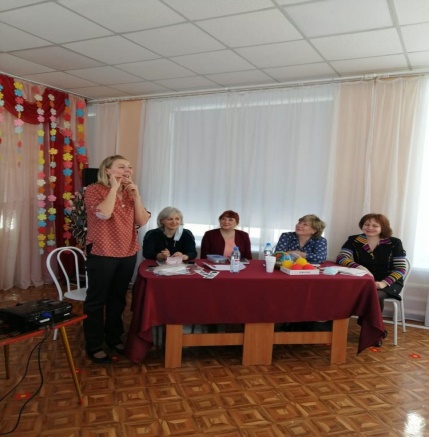 Среди основных вопросов, рассмотренных на заседаниях Школы в 2020/2021 учебном году, были: «Методы и приёмы обследования детей с речевыми нарушениями в группах комбинированной и компенсирующей направленностей», «Особенности подготовительного этапа коррекционной работы учителя-логопеда: особенности проведения артикуляционной и пальчиковой гимнастики, взаимодействие учителя-логопеда и воспитателя комбинированной группы»,  «Особенности формирования фонематического восприятия у детей дошкольного возраста с нарушениями речи», «Речевой профиль. Произношение свистящих звуков в норме. Виды нарушений», «Особенности формирования слоговой структуры у детей дошкольного возраста с нарушениями речи» и др. Занятия имели теоретическую и практическую направленность с выполнением домашних заданий.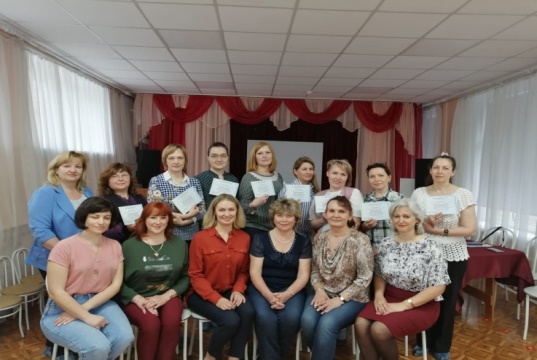 С 2019 года функционирует в районе «Профессиональная площадка» СТАРТ» как форма повышения профессиональной компетентности воспитателей групп комбинированной направленности для детей с ТНР ДОО». Руководители проекта - Щербакова Татьяна Александровна, учитель-логопед, и Баталова Олеся Сергеевна, старший воспитатель МКДОУ д/с № 108. В ходе реализации данного проекта участники познакомились с нормативно-правовыми документами министерства просвещения Российской Федерации, министерства образования Новосибирской области, департамента образования мэрии города Новосибирска по вопросам воспитательно-образовательной и профилактической работы с детьми, имеющими нарушения речи.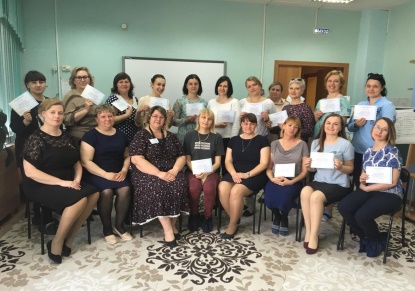 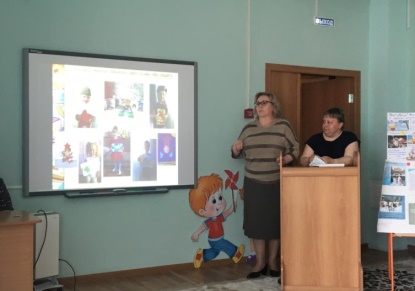 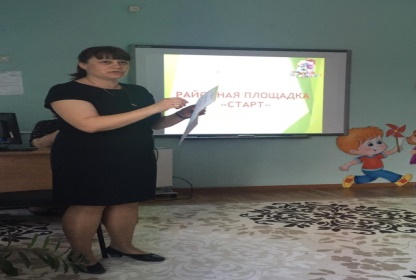 Изучили на практике разнообразные подходы к планированию воспитательно-образовательной и профилактической работы, расширили  свои знания об особенностях организации коррекционной работы и современных формах проведения непрерывной образовательной деятельности, а также психолого-педагогических особенностях детей, имеющих нарушения речи.С 2020 года начал свою реализацию проект «Районная профессиональная площадка для педагогов ДОО «Правовое воспитание в ДОО как компонент формирования гражданственности» (руководитель – Томышева Олеся Александровна, воспитатель МКДОУ д/с № 192). Целью реализации проекта является создание системы работы, направленной на повышение правовой культуры и правосознания всех участников образовательного процесса и педагогических условий по формированию основ гражданственности ребёнка – дошкольника. Основные задачи: Повысить знания правовой культуры педагогов ДОО района.Изучить на практике разнообразные подходы и технологии по правовому воспитанию дошкольников.Расширять знания педагогов об особенностях организации правового воспитания как компонента формирования гражданственности в дошкольных организациях, о современных формах проведения организованной образовательной деятельности.Развивать правосознание всех участников образовательного процесса.В реализации проекта приняли участие педагоги ДОО Кировского района, инспектор ПДН Кировского района - Балталаева Бибигуль Каировна, начальник отдела опеки администрации Кировского района - Милосердова Лилия Александровна.В течение года были рассмотрены следующие вопросы:«Защита прав ребёнка в России: законодательство и правоприменительная практика. Основные права ребёнка».«Я – ребёнок и я имею право… Основные тенденции правового воспитания».«Специфика работы по формированию правового воспитания и гражданственности у дошкольников».«Органы опеки и попечительства. Основные пути отслеживания органов опеки и попечительства опекаемых детей в семьях и ДОО».«Современные формы взаимодействия педагогов ДОО с родителями (законными представителями) воспитанников. Права и обязанности воспитателей в работе с родителями (законными представителями) воспитанников».Заседания проходили в очном и дистанционном форматах. Использовались такие формы работы, как: интерактивная лекция, круглый стол, семинар-практикум, деловая игра, мастер-класс, анкетирование, решение практических задач. «Воспитание гармонично развитой и социально ответственной личности на основе духовно-нравственных ценностей народов РФ, исторических и национально-культурных традиций» - это одна из поставленных целей национального проекта РФ «Образование». Правовое воспитание является одной из основных частей, способствующих реализации поставленной цели. 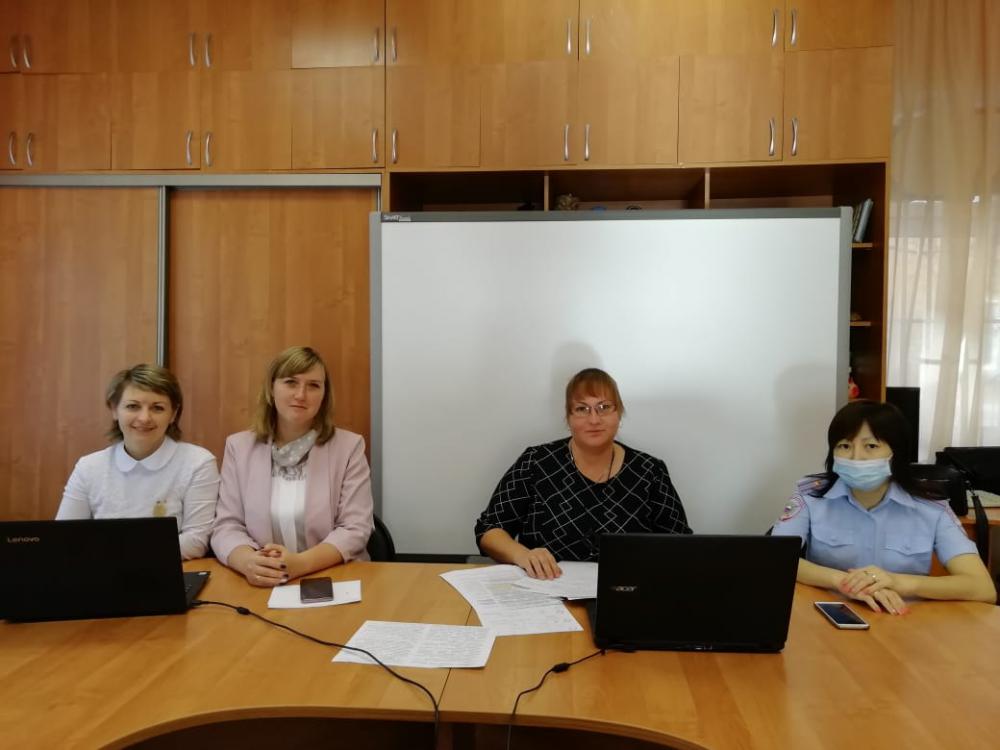 С 2020 года запущен проект «Районная профессиональная площадка для педагогов дошкольных образовательных организаций и учителей начальной школы «Модель выпускника ДОО в соответствии с требованиями ФГОС ДО и ФГОС НОО». Руководители проекта – Иващенко Елена Александровна, педагог-психолог, и Ольховская Анна Сергеевна, старший воспитатель МКДОУ д/с № 192.  Реализация преемственности как основополагающего принципа системы непрерывного образования даёт возможность создать благоприятную среду для развития ребёнка. При этом ДОО должно обеспечить базисное развитие ребёнка, а начальная школа, используя опыт ДОО, способствовать его дальнейшему личностному становлению. Целью реализации проекта является создание условий для преемственности ДОО и ОО в выработке единой модели выпускника в соответствии с требованиями ФГОС ДО и ФГОС НОО.Основные задачи проекта:  Познакомить педагогов дошкольных образовательных организаций и учителей начальной школы с понятием преемственности. Расширять знания об особенностях организации воспитательно-образовательной деятельности в дошкольных организациях, современных формах проведения организованной образовательной деятельности, психолого-педагогических особенностях детей.Проанализировать целевые ориентиры ФГОС ДО и УУД ФГОС НОО.Изучить на практике разнообразные подходы к планированию воспитательно-образовательной деятельности педагогов ДОО и учителей начальной школы.Развивать активность педагогов ДОО и учителей начальной школы, их творческий потенциал.Повышать профессиональную компетентность педагогов ДОО и учителей начальной школы.В реализации проекта приняли участие воспитатели ДОО и учителя начальных классов МБОУ СОШ № 108, 134.  В итоге реализации проекта между МБОУ СОШ № 134, 108 и воспитателями Кировского района была создана единая модель выпускника ДОО, и началось тесное сотрудничество (преемственность), как между узкими специалистами (учителями-логопедами, педагогами-психологами), так и между воспитателями и учителями начальной школы, в выработке индивидуального подхода по обучению и воспитанию ребёнка. Дальнейшая работа заключается в разработке плана мероприятий совместного сотрудничества между школами № 108, 134 и д/с      № 192. Проведение родительских собраний с участием учителей начальной школы и воспитателей. Данная работа будет способствовать тому, что выпускник ДОО не попадёт в стрессовую ситуацию при смене образовательной организации, а будет мотивирован на получение новых знаний и применения их на практике. В следующем учебном году планируется реализация данного проекта с другими школами Кировского района.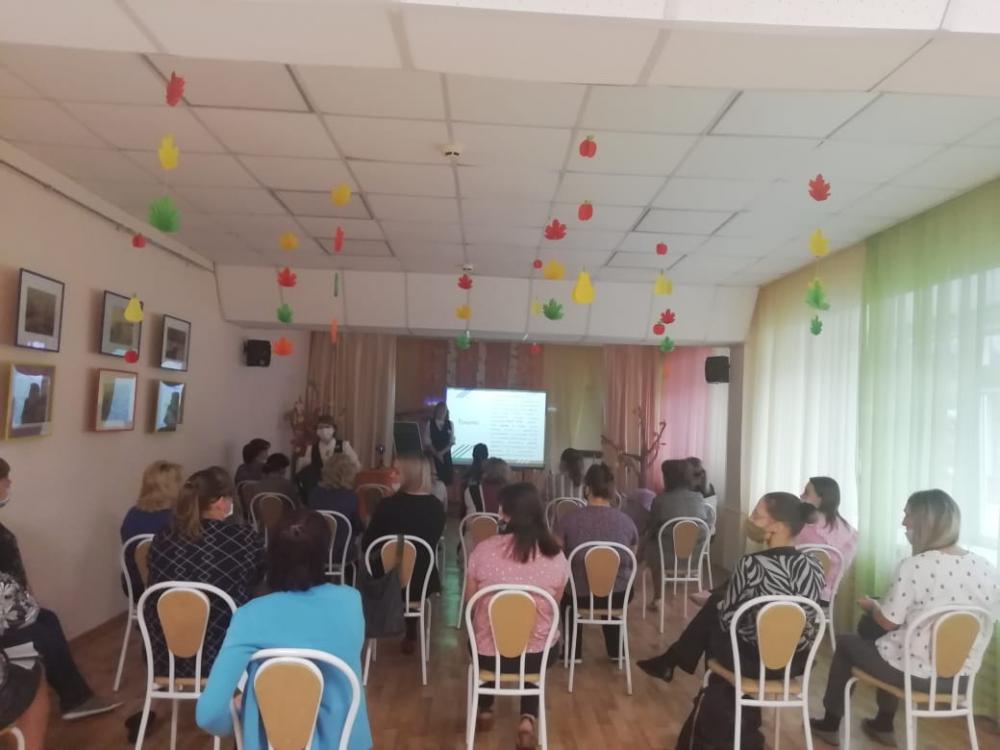 В 2020 году МКДОУ д/с № 398 был присвоен статус городской стажировочной площадки по теме «Развитие наставничества в дошкольных образовательных организациях» (Приказ департамента образования мэрии города Новосибирска от 05.08.2020 г. № 0567-од «О присвоении статуса городской инновационной, стажировочной, пилотной площадок»). Руководитель – Великанова Ольга Владимировна, заведующий МКДОУ д/с № 398.Целью работы площадки является повышение эффективности образовательной деятельности за счёт создания условий для активизации профессионального роста и развития педагогов в вопросах наставничества и оказания помощи в адаптации молодым специалистам к работе в ДОО на основе единой системы передачи опыта.В рамках работы городской стажировочной площадки в 2020/2021 учебном году были заключены договоры о сотрудничестве с 11 ДОО города Новосибирска, включая 4 пилотные площадки. В работе площадки приняли участие 35 педагогов (17 педагогов-стажистов и 18 молодых педагогов). 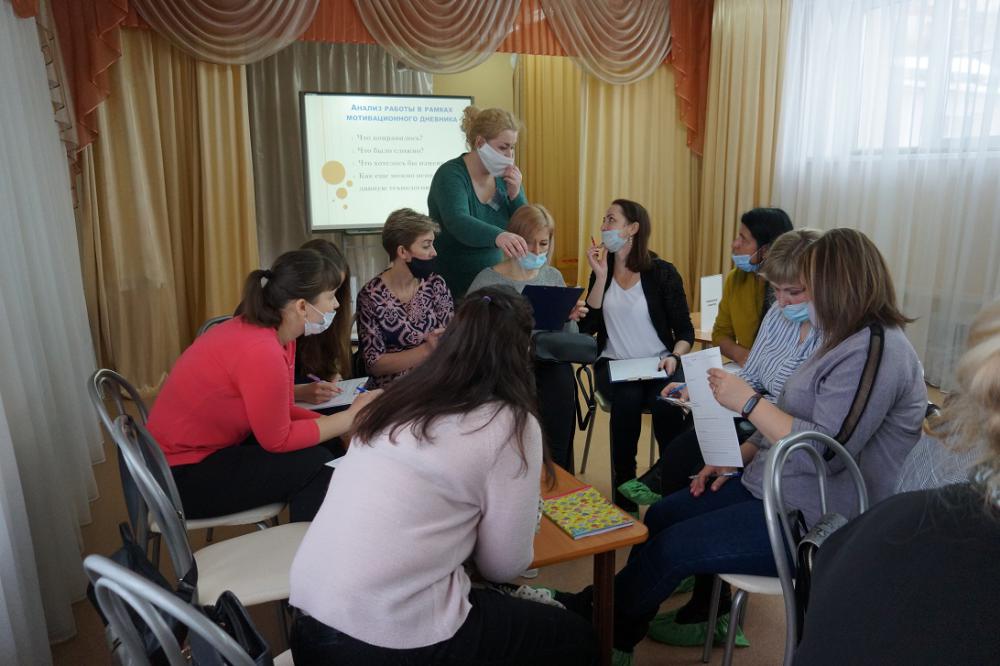 Мероприятия проводились систематически 1 раз в месяц в соответствии с планом-графиком. В течение учебного года педагогами-участниками были разработаны и реализованы мотивационные дневники начинающих воспитателей, разработаны на каждого молодого педагога и частично реализованы индивидуальные программы профессионального развития начинающего специалиста, проекты.В результате работы педагоги получили теоретические знания и практический опыт организации наставничества в ДОО, возможность презентации и трансляции разработанных материалов, а также взаимообогащения и взаимообмена опытом работы.В 2020 году МКДОУ д/с № 398 был присвоен статус городской инновационной площадки «Консолидация дошкольных образовательных организаций как ресурс повышения кадрового потенциала» (Приказ департамента образования мэрии города Новосибирска от 05.08.2020 г. № 0567-од «О присвоении статуса городской инновационной, стажировочной, пилотной площадок»). Руководитель – Великанова Ольга Владимировна, заведующий МКДОУ д/с № 398.Целью работы площадки является создание условий для консолидации и взаимообогащения опытом, совершенствования профессионального мастерства по проектированию образовательной деятельности, формированию готовности к внедрению инноваций педагогов ДОО города Новосибирска.В 2020/2021 учебном году направлением работы площадки являлось  «Сбережение здоровья дошкольников: от идеи к результату». Участниками площадки стали инициативные группы педагогов из 27 ДОО Центрального округа, Калининского, Ленинского, Октябрьского, Советского, Первомайского, Дзержинского, Кировского районов города Новосибирска. Всего в работе городской инновационной площадки приняли участие 58 педагогов. Участники ГИП получили теоретические знания по проектной деятельности, практический опыт разработки и реализации педагогических проектов, опыт презентации и трансляции педагогических проектов, возможность взаимообогащения и взаимообмена опытом работы по теме «Сбережение здоровья дошкольников: от идеи к результату».При подведении итогов участники «Районных Школ» отметили высокий уровень организации мероприятий, теоретическую и практическую значимость, актуальность, проявляли большой интерес и изъявили желание продолжить участвовать в районных проектах.Реализация районных проектов способствует повышению профессионального мастерства педагогов. Повышение профессиональной компетентности педагогов – необходимое условие развития современной образовательной организации и повышения качества образования воспитанников.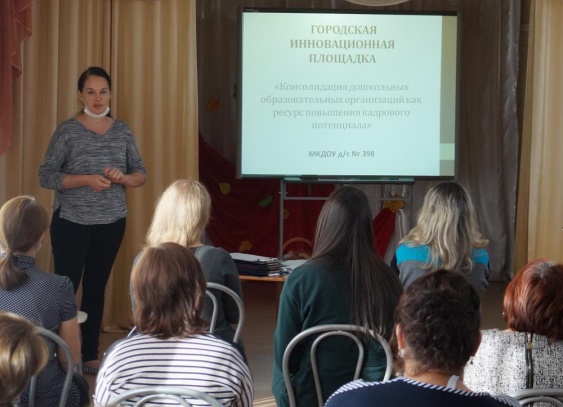 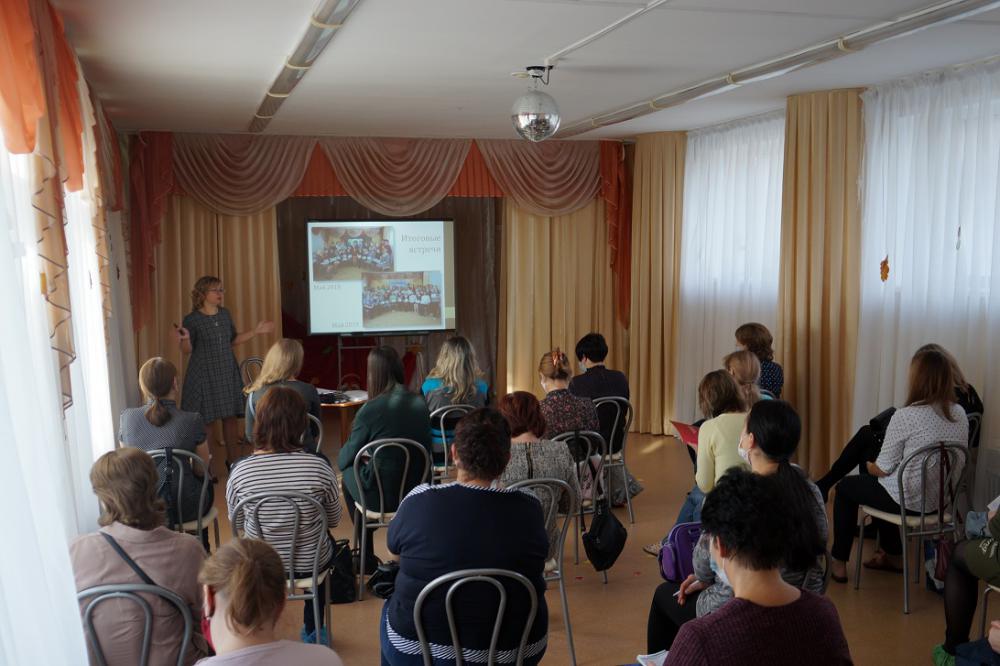 С целью сопровождения внедрения инновационной технологии на основе общей теории сильного мышления – развития творческого воображения – теории решения изобретательских задач (ОТСМ-РТВ-ТРИЗ) функционирует стажировочная площадка, возглавляемая МКДОУ д/с    № 195 (Голубцова Галина Николаевна, заведующий, Грибкова Лилия Валентиновна, старший воспитатель).Задача площадки: повысить профессионализм педагогических работников дошкольных образовательных организаций в результате распространения и освоения опыта работы по ОТСМ-РТВ-ТРИЗ технологиям.Основание для деятельности: Сертификат о присвоении статуса городской стажировочной площадки Центра сопровождения внедрения инновационных технологий на основе общей теории сильного мышления, развития творческого воображения, теории решения изобретательских задач.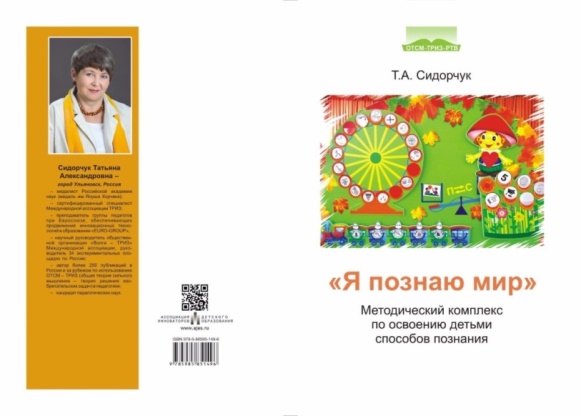 Участники стажировочной площадки: МКДОУ д/с № 172, 191, 195, 402, 424 Кировского района и детский сад Новосибирского района «Золотая рыбка».В 2020/2021 учебном году прошло 5 заседаний в очно-дистанционном формате. Среди рассмотренных вопросов были: «Формирование основ системного мышления дошкольников в ТРИЗ-педагогике», «Игротека», «Создание детских проектов» и др.Наличие базового уровня у педагогов стажировочной площадки позволило трём педагогам пройти в 2021 году курсы в ООО Научно-образовательном Центре «Росинтал» по теме «Развитие мышления и речи дошкольников на базе ОТСМ-ТРИЗ (2 уровень)». «Нравственно-патриотическое воспитание детей – одна из основных задач ДОО, важным условием которой является тесная взаимосвязь с родителями, семьёй, как ячейкой общества и хранительницей национальных традиций» Основой духовно-нравственного воспитания является духовная культура общества, семьи и образовательной организации – той среды, в которой живёт ребёнок, в которой происходит его становление и развитие. Тот дух, который царит в семье и детском саду, которым живут родители и воспитатели – люди, составляющие ближайшее социальное окружение ребёнка, оказывается определяющим в формировании внутреннего мира ребёнка.Осознание ребёнком своей роли в семье и понимание связи с близкими людьми, принадлежности к своему роду, знание родословной помогает познанию ребёнком самого себя. Такое осознание способствует развитию эмоциональной устойчивости личности, воспитанию уверенности в себе, чувства собственного достоинства. Поэтому успешно решить задачи воспитания у дошкольников гордости за свою семью, развития представлений об индивидуальном своеобразии семей, воспитания культуры поведения возможно только при взаимодействии детского сада и семьи.6 ноября 2020 года в МАДОУ д/с № 53 проведён семинар для педагогов ДОО по теме «Система работы по нравственно-патриотическому воспитанию через формирование единых ценностей у ребёнка, семьи и детского сада» в дистанционном формате.	В рамках городского мероприятия был представлен опыт педагогов д/с № 53 по нравственно-патриотическому воспитанию дошкольников.Программа семинара включала в себя: Виртуальную экскурсию по детскому саду «Развивающая предметно-пространственная среда детского сада в контексте нравственно-патриотического воспитания» (Орехова Людмила Степановна, старший воспитатель).Ознакомление с проектами педагогов: «Здоровье семьи – здоровье детей» (Кудрина Олеся Сергеевна, Лысенко Наталья Алексеевна, воспитатели, Борисова Татьяна Петровна, инструктор по физической культуре, Новикова Елена Владимировна, учитель-логопед), «Природные зоны России» (Бурцева Оксана Анатольевна, воспитатель).Представление Программы творческого коллектива ДОО «Журавушка».Выступления по теме «Реализация системы работы по нравственно-патриотическому воспитанию через  мини-музей: «Русская изба»:«Приобщение к ценностям и традициям своего народа через музейную педагогику» (Потапова Оксана Анатольевна, воспитатель).«Сказочный калейдоскоп» - драматизация сказки (Чигринь Марина Александровна, воспитатель).«Уроки «Бабушки-Рассказушки» (Сергеева Татьяна Александровна, воспитатель).Педагоги ДОО города Новосибирска имели возможность заочно ознакомиться с методическими материалами.Нравственно-патриотическое воспитание детей является одной из основных и сложных задач ДОО. Распространение опыта, в том числе по данной теме способствует повышению профессиональной компетентности педагогов.  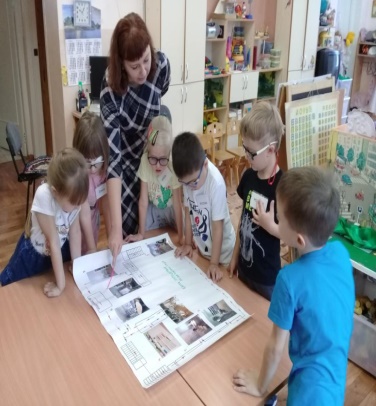 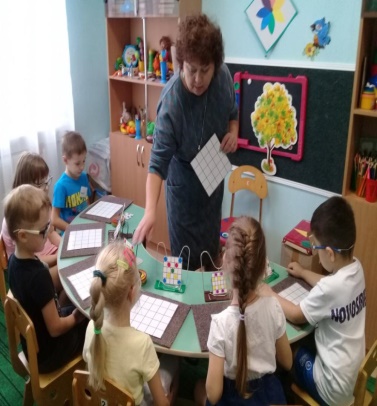 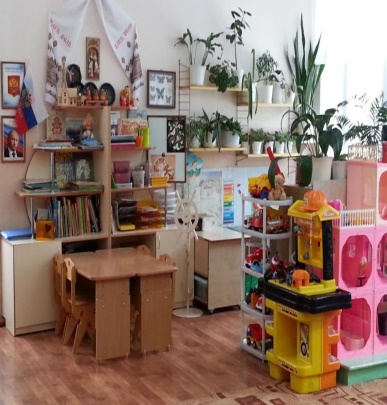 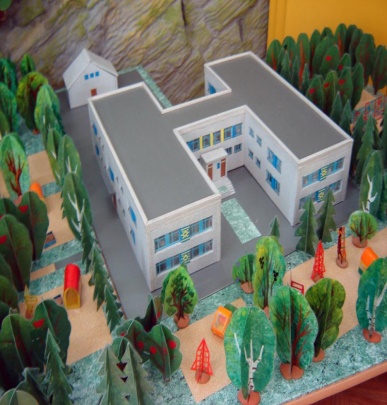 	В настоящее время уделяется большое внимание доступности и вариативности образования.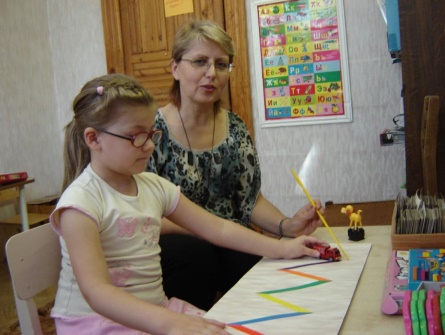 В дошкольном образовании большинство образовательных процессов стоится на зрительных и слуховых анализаторах ребёнка через игровую деятельность. В профессиональной деятельности педагог использует большое количество наглядно-дидактического материала, ярких и красочных изображений, условных знаков и обозначений для более полного и точного понимания детьми учебного материала в соответствии с их возрастными и индивидуальными особенностями. Следует отметить, что большинство педагогов сталкиваются с проблемой организации полноценного образовательного процесса при наличии в группах детей с нарушениями зрения, так как зрение ребёнка является одним из самых важных анализаторов, позволяющих успешно адаптироваться и социализироваться в обществе.Значение зрения в психическом развитии ребёнка уникально. Нарушение его деятельности вызывает у ребёнка большие затруднения в познании окружающей действительности, сужая социальные контакты, ограничивая его ориентировку и возможности заниматься многими видами деятельности.С 27 января по 4 февраля 2021 года педагоги МКДОУ д/с № 158 совместно с отделом методического сопровождения дошкольного образования МКУДПО «Городской центр развития образования» в дистанционном формате провели городской семинар по теме «Создание коррекционно-развивающей среды ДОО для формирования пространственной ориентировки у детей с нарушением зрения». С методическими материалами мероприятия познакомились 246 педагогов (тифлопедагогов, учителей-логопедов, учителей-дефектологов, воспитателей групп компенсирующей направленности) детских садов города Новосибирска.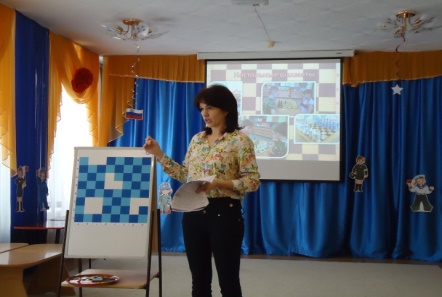 В рамках мероприятия была проведена видеоэкскурсия «Развивающая предметно-пространственная среда детского сада», во время которой можно было познакомиться со специально организованным пространством дошкольной образовательной организации, оборудованием, материалами и средствами воспитания, развития и обучения детей дошкольного возраста с ограниченными возможностями здоровья. Представлен видеофильм «Формы, методы и приёмы по формированию пространственной ориентировки у детей разных возрастных групп».Участникам городского семинара были предложены выступления педагогов из опыта работы: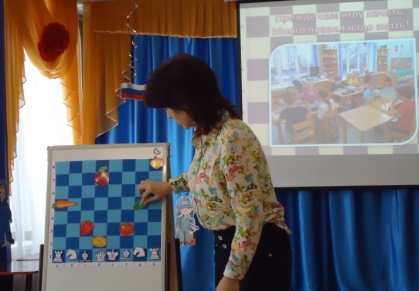 - «Использование макетов, моделей и схем в системе коррекционной работы по пространственной ориентировке» (Казанцева Галина Павловна, Константинова Светлана Александровна,  учителя-дефектологи);- «Использование игровых технологий в процессе развития пространственной ориентировки у детей с нарушениями зрения и речи» (Аппель Юлия Владимировна, Манаева Людмила Петровна, учителя-логопеды);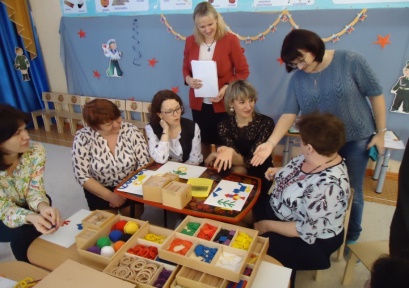 - «Использование авторских стихотворений по пространственной ориентировке в коррекционно-образовательной деятельности с детьми» (Костинюк Татьяна Дмитриевна, воспитатель);- «Подвижная игра как средство формирования ориентировки в пространстве» (Соколова Неля Георгиевна, Скорынина Мария Владимировна, воспитатели);- «Квест – как активная форма познания пространства детского сада» (Лукомская Виктория Валерьевна, Доскач Елена Васильевна, воспитатели).	Работа с детьми с ОВЗ – кропотливая, не всегда заметная, не такая быстрая, как нам хочется, но она должна быть постоянной и, в итоге, принесёт свои плоды.«Инновационная образовательная деятельность – это деятельность, благодаря которой происходит развитие образовательного процесса»«Меняйтесь раньше, чем Вас заставят это сделать!»Джек УэлчСегодня в обществе идёт становление новой системы дошкольного образования. Основополагающими документами нормативно-правовой базы для дошкольных организаций являются: Конвенция ООН о правах ребёнка, Конституция РФ, ФЗ от 29.12.2012 № 273-ФЗ «Об образовании в Российской Федерации», ФГОС ДО, «Порядок организации и осуществления образовательной деятельности», «Санитарно-эпидемиологические требования к устройству, содержанию и организации работы в ДОО».Специфика дошкольного возраста такова, что достижения воспитанников определяются не суммой конкретных знаний, умений и навыков, а совокупностью личностных качеств, в том числе обеспечивающих психологическую готовность ребёнка к школе. Развитие ребёнка осуществляется в игре, а не в учебной деятельности. Ведущими видами детской деятельности являются: игровая, коммуникативная, двигательная, познавательно-исследовательская, продуктивная.Образовательная деятельность осуществляется на протяжении всего времени нахождения ребёнка в дошкольной организации.Главная особенность организации образовательной деятельности в ДОО на современном этапе – это включение в процесс эффективных форм работы с детьми: ИКТ, проектной деятельности, игровых, проблемно-обучающих ситуаций в рамках интеграции образовательных областей. В соответствии с требованиями ФГОС, развивающая предметно-пространственная среда должна быть: содержательно-насыщенной, трансформируемой, полифункциональной, вариативной, доступной, безопасной.С 16 по 18 февраля 2021 года методистами Кировского района «ГЦРО» совместно с детским садом № 356 проведён районный семинар-практикум «Инновационные подходы к организации образовательной деятельности воспитанников ДОО в современных условиях». Романюк Светлана Геннадьевна, заведующий д/с № 356, в своём выступлении рассказала о функциональных возможностях детского сада, его особенностях, достижениях педагогов, воспитанников и о перспективах развития организации.Старший воспитатель Желудова Ольга Александровна в своём выступлении по теме  «Познавательно-речевое развитие дошкольников – приоритетное направление работы ДОО» представила опыт работы педагогического коллектива по осуществлению инновационных подходов к организации образовательной деятельности воспитанников, в частности, подробно раскрыла формы реализации познавательно-речевого направления развития детей.Сухаревская Наталья Витальевна, учитель-дефектолог МКДОУ д/с № 286, презентовала свой опыт работы по теме «Значение предметно-пространственной развивающей среды для развития детей раннего возраста с нарушением зрения».Гончарова Татьяна Геннадьевна, воспитатель МКДОУ д/с №  356, представила свои практические наработки по теме «Театрализованная деятельность как средство формирования основ безопасного поведения у детей младшего дошкольного возраста». Во второй части семинара были представлены мастер-классы педагогов д/с № 356, 286, 233 по следующим темам: 1. «Развитие творческого мышления дошкольников посредством конструирования с использованием «Даров Фрёбеля» (Антонова Ольга Анатольевна, Прокудина Татьяна Яковлевна, воспитатели МКДОУ д/с № 233).2. «Приключения в шахматном королевстве» (Ершова Инна Александровна, воспитатель МКДОУ д/с № 286).3. «Биоэнергопластика как нестандартный метод выполнения артикуляционной гимнастики» (Чайкина Ольга Николаевна, воспитатель МКДОУ д/с № 356).4. «Квиллинг как способ развития речи у детей старшего дошкольного возраста» (Разинкина Елена Валерьевна, воспитатель МКДОУ д/с № 356).5. «Создание мультфильма в технике «Песочная анимация» (Акинькова Ирина Олеговна, Протченко Алла Витальевна, воспитатели МКДОУ д/с № 233).6. «Развитие чувства ритма у дошкольников посредством игровой деятельности» (Балашова Валентина Александровна, музыкальный руководитель МКДОУ д/с № 233).7. «Хороводная игра как средство развития гармоничной личности дошкольника» (Долганова Наталья Ивановна, музыкальный руководитель МКДОУ д/с № 356).	В заключительной части семинара педагоги презентовали свои дидактические пособия (стендовые материалы):«Путешествие в организм человека» (Понизовская Татьяна Анатольевна, воспитатель МКДОУ д/с № 356).«Лэпбук как часть предметно-развивающей среды в ДОО» (Фещенко Надежда Сергеевна, воспитатель МКДОУ д/с № 233).«Тематические развивающие пособия для детей раннего возраста с нарушением зрения» (Покидова Ирина Алексеевна, воспитатель МКДОУ д/с № 286).При подведении итогов было отмечено, что такие мероприятия объединяют педагогов, желающих получить полную информацию о накопленном опыте коллег, освоить и использовать на практике имеющиеся методики, технологии. Вся проводимая работа способствует повышению профессионального мастерства. Ведь, стать мастером педагогического дела – это не самоцель, эта страсть должна быть присуща профессии педагога как неотъемлемая черта. «Ведущей формой организации обучения воспитанников ДОО является занятие»Воспитание, обучение и развитие ребёнка определяются условиями его жизни в детском саду и семье. Главными формами организации этой жизни в детском саду являются: игра и связанные с нею формы активности, занятия, предметно-практическая деятельность.Значительное место в жизни детского сада принадлежит занятиям. Проведение занятий способствует обогащению физической и духовной культуры ребёнка, формированию у него самостоятельности, способности к совместной координированной деятельности, любознательности.В соответствии с планом работы территориальной группы методистов МКУДПО «ГЦРО» с образовательными организациями по созданию организационно-методических условий, направленных на повышение уровня профессиональной компетентности работников образования Кировского района на 2020/2021 учебный год, в рамках деятельности «Калейдоскопа открытых педагогических занятий с детьми в дошкольных образовательных организациях Кировского района» в марте 2021 года в дистанционном формате были проведены открытые занятия педагогами МКДОУ д/с № 89. Участники «Калейдоскопа открытых педагогических занятий с детьми в дошкольных образовательных организациях Кировского района»	Через открытые занятия педагог показывает, демонстрирует коллегам свой позитивный опыт, реализацию методической идеи, применение технологий, приёмов, методов работы с детьми. Педагоги, распространяя опыт работы, оттачивают своё мастерство. Обмен опытом – важная составляющая эффективной работы педагога. «Виртуальный образовательный марафон – обмен эффективными практиками»С целью обмена опытом, выявления и трансляции передовых идей в обучении и воспитании детей дошкольного возраста с ноября 2020 года по май 2021 года проходил виртуальный образовательный марафон «Современные образовательные технологии в работе с детьми дошкольного возраста», организованный отделом методического сопровождения дошкольного образования МКУДПО «ГЦРО». В ходе марафона дошкольными образовательными организациями города Новосибирска был представлен интересный практический опыт использования современных образовательных технологий в педагогической деятельности.Это перспективное направление в повышении качества дошкольного образования, так как каждая из образовательных технологий имеет свою направленность и помогает педагогам решать образовательные, воспитательные и развивающие задачи. Образовательная технология в дошкольном образовании – это чёткая последовательность действий педагога, применение конкретных методов и приёмов, которые он использует, взаимодействуя с детьми и другими участниками образовательных отношений. 	Более 100 мероприятий представлено 80 ДОО города, используя платформу ZOOM, облачные технологии, YouTube. Это интерактивные семинары, мастер-классы, виртуальные экскурсии, круглые столы различной тематики.Участники виртуального образовательного марафона «Современные образовательные технологии в работе с детьми дошкольного возраста»Выражаем признательность коллективам МКДОУ д/с № 4, 86, 89, 192, 275, 346, 425, 444, д/о школ № 196, 217 за активное участие в виртуальном образовательном марафоне, распространение педагогического опыта, способствующего повышению профессиональной компетентности педагогов.	В целях содействия обновлению содержания дошкольного образования и развития образовательных технологий в условиях реализации ФГОС ДО, распространению лучших практик, обсуждения актуальных вопросов дошкольного образования, определения путей их решения с 5 по 9 апреля 2021 года отделом методического сопровождения дошкольного образования МКУДПО «ГЦРО» была организована и проведена  XIV городская методическая неделя работников дошкольного образования по теме «Воспитание и обучение дошкольников: современный аспект».Участники XIV городской методической недели работников дошкольного образования  «Воспитание и обучение дошкольников: современный аспект»Выражаем признательность педагогам МКДОУ д/с № 4, 9, 53, 54, 195, 346, 398, 507 за активное участие в городской методической неделе работников ДОО, распространение педагогического опыта, способствующего повышению педагогической и методической компетентности воспитателей и специалистов ДОО. «Педагогика должна стать наукой для всех – и для учителей, и для родителей. Какими бы прекрасными ни были наши дошкольные учреждения, самыми главными мастерами, формирующими разум, мысли детей, являются мать и отец. Поэтому нам, учителям, прежде всего, необходимо заботиться о повышении педагогической культуры родителей, разъяснять смысл воспитания и работать с ними в одном направлении»В. А. Сухомлинский 	Одной из основных задач, стоящих перед детским садом, является взаимодействие с семьёй для обеспечения полноценного развития ребёнка. Воспитание детей дошкольного возраста осуществляется в семье и детских организациях. Цель и задачи, стоящие перед семьёй, едины: воспитать здоровых, всесторонне развитых людей. Основные принципы организации работы с семьёй: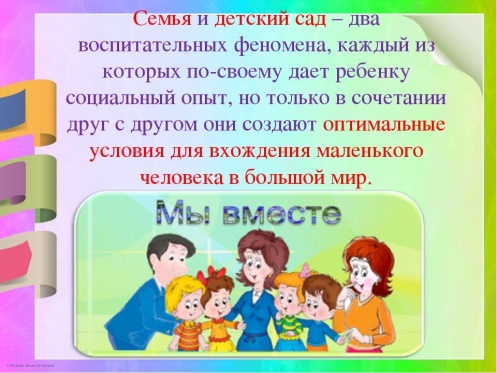 Открытость детского сада для семьи.Сотрудничество педагогов и родителей в воспитании детей.Отсутствие формализма в организации работы с семьёй.Создание активной развивающей среды, обеспечивающей единые подходы к развитию личности в семье и детском коллективе.Диагностика общих и частных проблем в воспитании и развитии ребёнка.Среди основных эффективных форм работы с родителями  можно выделить следующие:«Дни открытых дверей»Мини-собранияТренингиСеминары-практикумыИндивидуальные беседыКлубыЦель создания клубов – увеличение круга взаимодействия семьи и детского сада. Общение в клубе позволяет каждому из участников не только высказать своё мнение, но и быть услышанным, сравнить свою позицию с позицией  других родителей и педагогов. Родительские тренинги помогают выработать оценку разным способам воздействия на ребёнка, выбрать более удачные формы обращения к нему и общения с ним, заменять нежелательные конструктивными. 	На протяжении нескольких лет на базе МКДОУ д/с № 4 функционирует «Районный клуб для педагогов и родителей «Семья».	В течение 2020/2021 учебного года на заседаниях клуба «Семья» в рамках программы «Растим детей здоровыми и счастливыми» педагогами детского сада № 4 были организованы и проведены семинары-практикумы:«Дружу или властвую? Какой я родитель?»«Правила для родителей: хвалим и наказываем»«Понимаем и побеждаем агрессию»«Ребёнок в современной информационной среде: профилактика рисков»«Детские недетские вопросы»Проведение данных мероприятий способствовало повышению психолого-педагогической компетентности родителей в вопросах детско-родительских отношений, расширению представлений родителей о роли общения с детьми как важного фактора эмоционального благополучия и развития ребёнка.	Взаимодействие родителей и детского сада – это длительный процесс, долгий и кропотливый труд, требующий такта, взаимоуважения и терпения, как со стороны педагога, так и со стороны родителей. Использование разнообразных форм взаимодействия детского сада с семьёй способствует повышению эффективности работы с родителями. «Только тот, кто любит, ценит и уважает накопленное и сохранённое предшествующим поколением, может любить Родину, узнать её, стать подлинным патриотом»С. МихалковС целью оказания поддержки солдатам срочной	 службы и курсантам, оставшихся без родителей; включения воспитанников ДОО в социально-значимую деятельность; воспитания у детей дошкольного возраста гражданственности и патриотизма как важнейших духовно- нравственных и социальных ценностей с января по февраль 2021 года проведена гражданско-патриотическая акция «Чужих детей не бывает». Организатор акции – Козарь Елена Евгеньевна, старший воспитатель МКДОУ д/с № 89.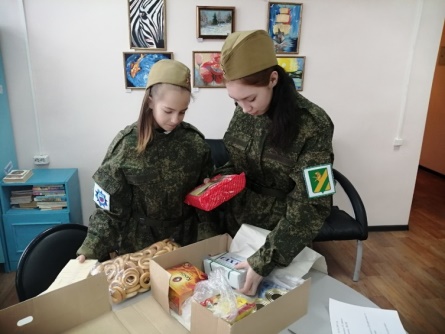 Партнёром акции являлась общественная организация «Новосибирское региональное отделение «Комитет солдатский матерей России».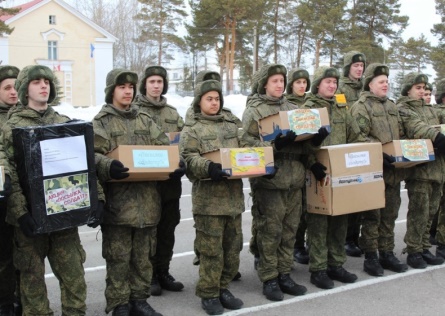 	Акция включала в себя 3 этапа: подготовительный (проведение бесед, консультаций, чтение художественной литературы; обогащение развивающей предметно-пространственной среды; подготовка поздравлений для солдат (видео, аудио, бумажная продукция: открытка, аппликация по размеру почтового конверта);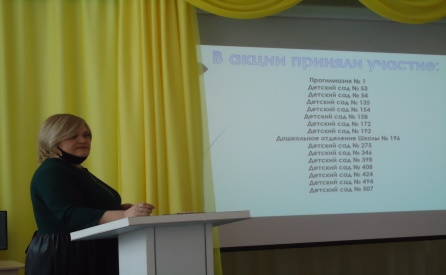 основной (изготовление открыток, аппликаций к 23 февраля; формирование посылок для солдат); заключительный (отправка открыток, поздравлений и посылок).	Организаторы акции выражают искреннюю признательность дошкольным организациям Кировского района за активное участие, отзывчивость, формирование гражданско-патриотической позиции всех участников образовательных отношений.Повышение квалификации педагогов«Надо много учиться, чтобы знать хоть немного»МонтескьеДети – наше будущее. Поэтому работа с ними, а именно – воспитание и обучение – это залог, без преувеличения, будущего всего государства. Очень важно, чтобы с детьми работали квалифицированные кадры, умеющие находить подход к каждому ребёнку и, естественно, знать свой предмет на «отлично».     	Для того, чтобы сделать из педагога настоящего профессионала, рассказать ему о новинках в системе образования, усовершенствовать его знания предмета существуют специальные курсы повышения квалификации. Под понятием «курсы повышения квалификации для педагогов» понимается процесс образования, реализуемый с помощью лекционных занятий. Они проходят в соответствии с федеральными государственными образовательными стандартами и современными – высокими требованиями к педагогам и образованию. Желание у учителя пройти повышение квалификации возникает на основе определённых целей, которые поставил перед собой педагог, среди них:сохранение уже имеющейся работы;повышение уровня профессионального мастерства (аттестация);повышение по должностной лестнице;стремление к самосовершенствованию и получению новых знаний и умений.Курсы повышения квалификации осуществляются в коллективной или подгрупповой форме обучения. Повышение квалификации на курсах обладает такими преимуществами, как доступная форма обучения, не является длительной по продолжительности обучения, знания получает только узкая направленность педагогов. Например, для учителей, воспитателей, руководителей существует своя система обучения, направленная на совершенствование специализированных знаний отдельно для каждой группы обучающихся. Современные технологии, такие, как Интернет, позволяют проходить курсы повышения педагогического мастерства дистанционно. Это означает, что удалённо можно получить все актуальные необходимые научно-практические материалы, новейшие современные методики, а также получить полное представление об аспектах реализации программ образования.В 2020/2021 учебном году курсовую подготовку прошли  1576 педагогов школ, детских садов и учреждений дополнительного образования Кировского района.Информацияо курсовой подготовке педагогических и руководящих работников ОО,  ДОО,  УДОД Кировского района города Новосибирсказа 2020/2021 учебный годИнформацияо прохождении курсовой подготовки педагогическими и руководящими работниками в 2020/2021 учебном годуМониторинг прохождения курсов повышения квалификации педагогами Кировского района 	Данные, представленные в мониторинге, показывают значительное увеличение количества педагогов ОО Кировского района, прошедших курсовую подготовку. Хочется верить, что обучение на курсах повышения квалификации проходит не «для галочки», а становится реальным подспорьем в работе педагога. Полученные новые знания ориентируют учителей и воспитателей на их применение в практике при выполнении своей педагогической деятельности.Деятельность педагога давно вышла за рамки кабинета. Учитель продолжает своё самообразование и совершенствование педагогического мастерства вне рабочего места. Интернет прочно вошёл в жизнь каждого учителя, открыв бескрайние возможности в самообразовании и повышении квалификации. Востребованность современных форм повышения квалификации педагогических и руководящих работников в условиях динамичного развития образования актуализирует внимание использованию дистанционных образовательных технологий, поиску эффективных средств телекоммуникационного взаимодействия, обеспечивающих непрерывность профессионального развития, гибкость и мобильность подготовки педагогов.Одним из таких средств, получивших в последнее время распространение в образовательной практике, являются вебинары. Вебинар – одна из инновационных форм повышения квалификации педагога.	В течение учебного года педагоги приняли участие в следующих вебинарах.Посещаемость вебинаров педагогами ОО Кировского района, проводимых МКУДПО «ГЦРО» с октября 2020 по декабрь 2020 годаПосещаемость вебинаров педагогами ОО Кировского района,проводимых МКУДПО «ГЦРО» с января 2021 по май 2021 года совместно с ГК «Просвещение»Согласно статистическим данным, от Кировского района количество участников семинаров составило 190 человек. В прошлом учебном году – 72 человека.Информирование ОО района осуществлялось через рассылки информационных писем на электронную почту каждой организации.Необходимость повышения квалификации педагога – это условие жизни в современном обществе. Мир не стоит на месте, и учителю приходится не только подстраиваться под современные технологии, но и заставлять их работать во благо своему самообразованию.При посещении вебинаров каждый человек ставит перед собой определённую цель. Одни посещают для получения сертификата для аттестации, другие, а их большинство – для самообразования, получения новых знаний, новой информации. В наш информационный XXI век учителям необходимо держать «руку на пульсе», быть в курсе всех новых методик, приёмов и знаний, постоянно повышать свой профессионализм и личные качества. Ибо, как сказал Сенека: «Если нет дальнейшего роста, значит, близок закат».Аттестация педагогических работников«Искусство обучения – это искусство помощи открытиям»М. Ван Дорен 	Одним из ведущих направлений, начиная с 2018 года, для Правительства РФ является реформирование системы образования, целью которого является повышение социального статуса учителя, престижности профессии и общего уровня преподавания. Каким будет учитель, и какие новые механизмы профессионального роста для будущих и уже работающих по специальности педагогов – основной вопрос, который стоит перед отраслью образования и государством в целом.  Ясно одно, наряду с повышением требований к выпускникам школ, гимназий и лицеев вырастут и требования к педагогическим работникам.  	Высокое качество образования невозможно без профессионального развития педагога. И здесь важным фактором повышения профессионализма выступает аттестация. 	Аттестация – инструмент управления качеством образования, она стимулирует профессиональный и личностный рост педагогических работников, даёт основания для повышения размеров оплаты труда, позволяет решать вопрос о допуске педагогов к работе. 	Порядок проведения аттестации педагогических работников регламентируется статьей 49 «Аттестация педагогических работников» Федерального закона № 273-ФЗ от 29.12.2012 «Об образовании в Российской Федерации».Указанный порядок распространяется на педагогических работников государственных и муниципальных образовательных организаций, реализующих основные образовательные программы:дошкольного образования;начального общего образования;основного общего образования;среднего (полного) общего образования;начального профессионального образования;среднего профессионального образования;дополнительные образовательные программы. 	Готовясь к аттестации, учителю предстоит масштабная работа по подготовке портфолио, в котором он детально описывает работу за отчётный период, предоставив на рассмотрение комиссии весомые доказательства того, что педагог активно работает по всем основным направлениям:преподавание предмета;организация внеурочной деятельности учеников;взаимодействие с родителями;участие в общешкольной жизни;методическая работа;самообразование, обуславливающее личностный и профессиональный рост. 	Показатели проверки необходимы не только для оценки конкретного педагога, но и для определения эффективности учебного заведения в целом.  	Аттестация педагогических работников образовательных организаций Кировского района в 2020/2021 учебном году осуществлялась в соответствии с действующими федеральными и региональными нормативными документами.Методистами Кировского района «ГЦРО» создана система информационно-методического и организационно-технического сопровождения процедуры аттестации, включающая методические рекомендации и консультации для всех категорий педагогических работников.Для эффективности работы, в течение 2020/2021 учебного года вопросы аттестации регулярно выносились на заседания районных, городских методических объединений, своевременно предоставлялись в образовательные организации все информационные и методические материалы, необходимые для прохождения процедуры аттестации. В течение года было организовано и проведено 3 информационно-методических совещания с ответственными за аттестацию в образовательных организациях. В связи с постепенным внедрением автоматизированной системы «Аттестация педагогических работников Новосибирской области» приём аттестационных материалов осуществлялся в двух форматах:В электронном – через автоматизированную систему.В бумажном – через методистов МКУДПО «ГЦРО». В период с марта по май 2021 года, по итогам принятых  аттестационных материалов педагогических работников ОО Кировского района, можно сделать вывод, что большинство педагогов выбирает предоставление результатов своей деятельности через автоматизированную систему. Эта система аттестации, при которой педагогу не требуется готовить бумажное портфолио. Аттестационная комиссия проводит оценку профессиональной деятельности на основании поданного электронного заявления и сведений, подтверждающих результаты деятельности педагога. По состоянию на июнь 2021 года, всего аттестовано 96 % руководителей, 80 % заместителей руководителей,  82 % педагогов. Информацияоб аттестации руководителей и педагогических работников Кировского районапо состоянию на 01.06.2021 года 	Исходя из данных, приведённых в таблице, число аттестованных педагогов на квалификационные категории остаётся высоким, что свидетельствует о повышении профессионального уровня педагогических работников Кировского района. 	Главные условия успешной аттестации – это систематизация результатов своей работы, грамотно организованная методическая и моральная поддержка педагога со стороны администрации учреждения, диссеминации уже накопленного опыта, изучение требований к квалификационным категориям, правил оформления обязательных документов для аттестации, знакомство с нормативно-правовой базой, мотивирование себя на расширение знаний в области педагогики, психологии, повышение уровня профессионализма и психологической компетентности, активное включение в методическую работу школы. Рассматривая данный вопрос, можно сделать вывод, что аттестация – это выбор самого учителя. Но необходимо задумываться о том, что нужно повышать как свой статус педагога, так и статус образовательной организации. Методическому сопровождению образовательной организации, в свою очередь, необходимо создать условия для мотивации педагогов с целью их дальнейшей аттестации. Руководителей образовательных организаций должна привлекать перспектива в квалифицированных кадрах, так как рейтинг ОО напрямую зависит от количества педагогов с категориями. Педагогические работники с квалификационными категориями – это залог высокого качества образования.Повышение общественного статуса работников образовательных организаций Кировского района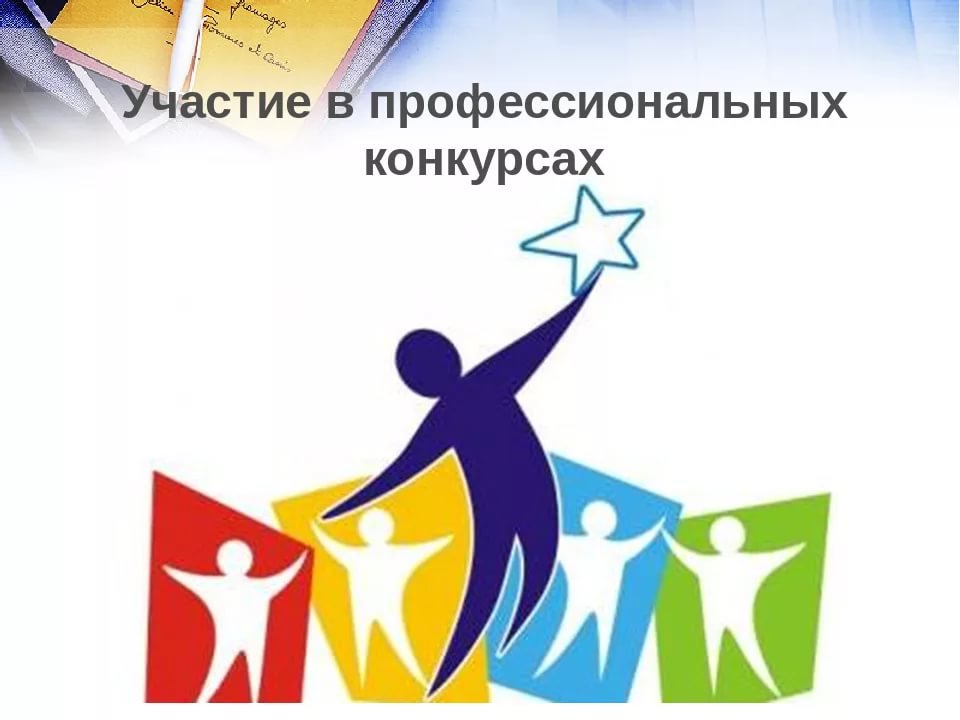 КОНКУРСЫ ПРОФЕССИОНАЛЬНОГО МАСТЕРСТВА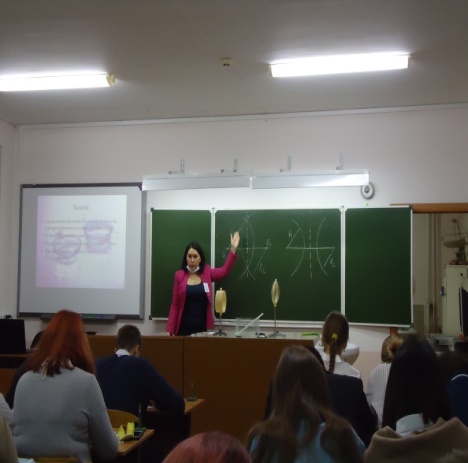 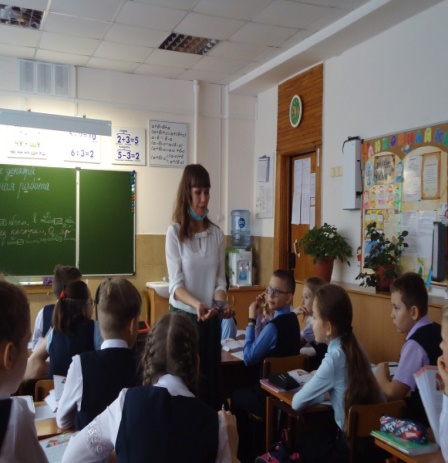 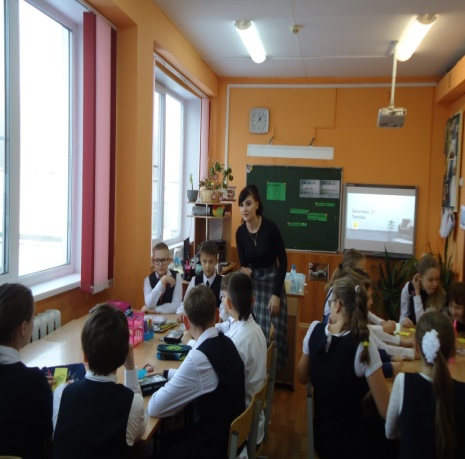 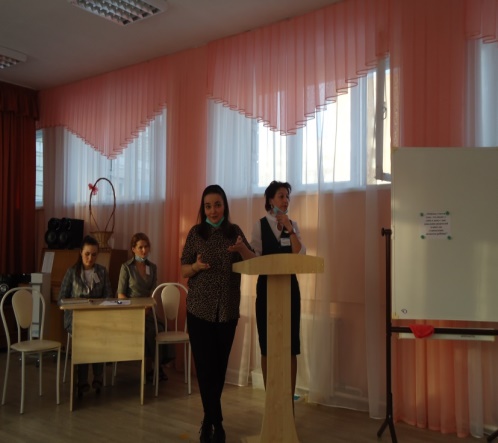 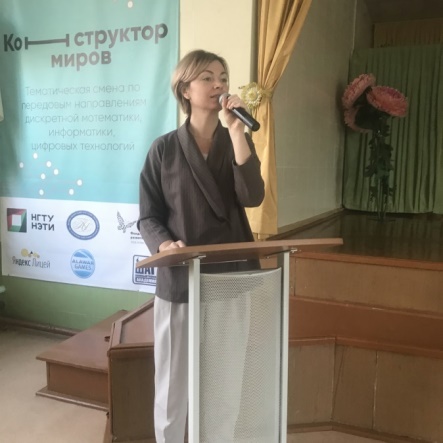 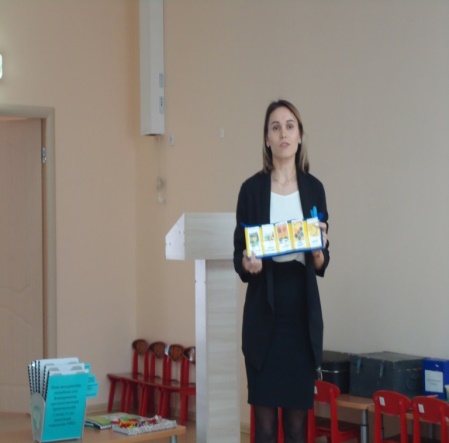 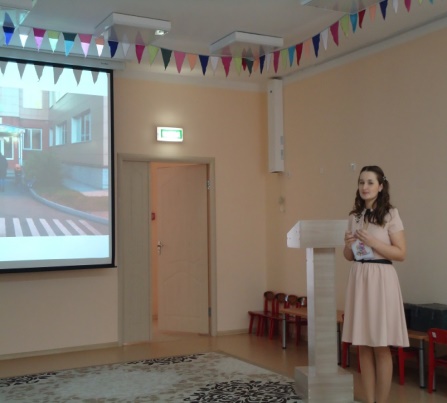 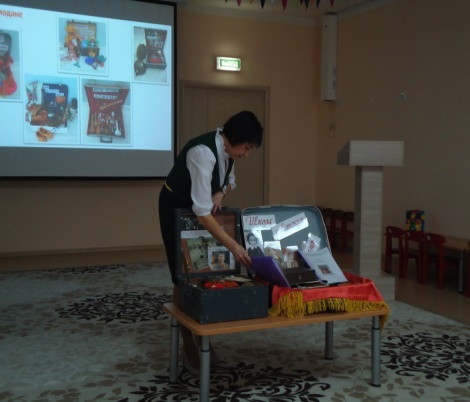 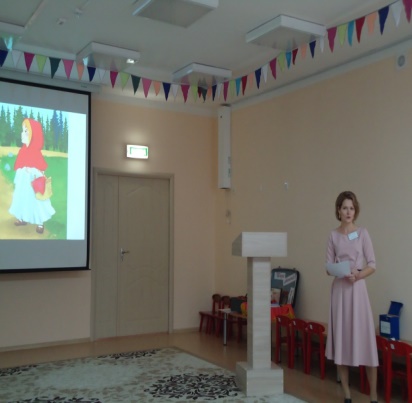 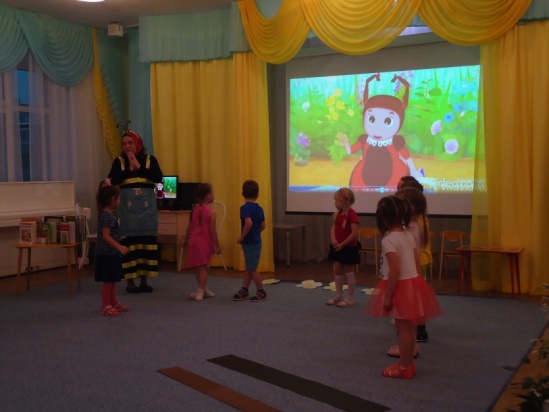 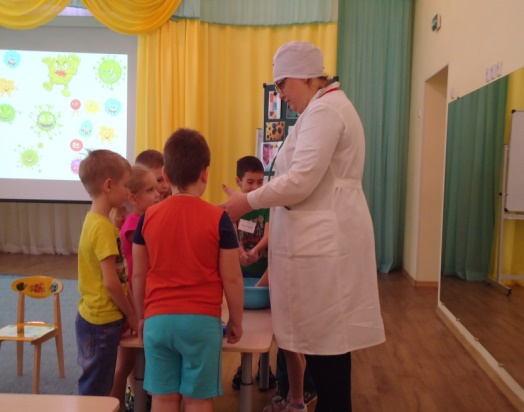 «Участие педагогов в профессиональных конкурсах – ресурс их профессионального развития и повышения престижа образовательной организации»Современный, так быстро меняющийся мир, требует обучения (постоянного повышения квалификации, самообразования) от многих специалистов, в том числе от педагогических кадров. Одним из условий модернизации российского образования является высокий уровень профессиональной компетентности педагогов. Значительную роль в осмыслении инновационных идей, сохранении и упрочении педагогических традиций, стимулировании активного новаторского поиска играет участие в профессиональных конкурсах.  Для чего необходимо участвовать в профессиональных конкурсах?Для обмена и обобщения собственного педагогического/методического опыта с целью поиска и систематизации наиболее эффективных способов работы и внедрения в практику инновационных технологий.Для актуализации и презентации педагогами собственных педагогических находок и достижений.Для развития дружеских взаимосвязей единомышленников.Для повышения внутренней самооценки, изменения внутреннего мира педагога.С 26 октября по 19 декабря 2020 года проведён районный конкурс профессионального мастерства «Педагог года-2020» по 2-м номинациям: «Учитель года», «Воспитатель года». На протяжении всего районного конкурса «Педагог года» методистами «ГЦРО» в Кировском районе осуществлялось организационно-методическое сопровождение, включающее в себя: проведение установочных семинаров с участниками конкурса 2-х номинаций («Учитель года», «Воспитатель года», «Классный руководитель Новосибирска») с предоставлением пакета методических материалов для конкурсантов; разработку, корректировку экспертных листов, положения о проведении районного конкурса; подготовку методических рекомендаций по каждому конкурсному заданию; проведение консультаций; организацию работы большого и предметного жюри, базовых площадок. В районном конкурсе приняли участие 13 педагогов из 13 образовательных организаций района (школы: № 49, 128, лицей № 176, гимназия № 7, прогимназия № 1, детские сады: № 108, 192, 346, 356, 398, 408, 424, 494):Победители районного конкурса профессионального мастерства «Педагог года-2020»	Лауреаты районного конкурса профессионального мастерства «Педагог года-2020»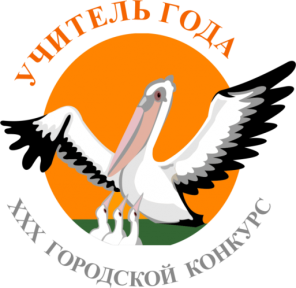 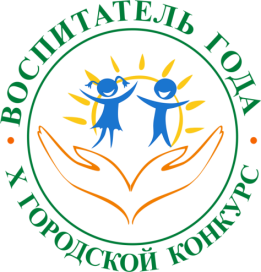 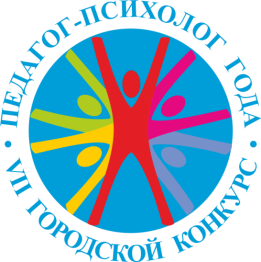 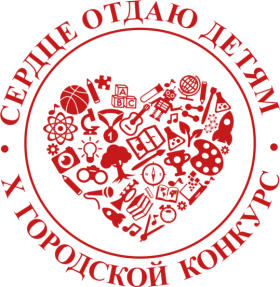 С 3 февраля по 26 марта 2021 года прошли городские конкурсы профессионального мастерства: «Учитель года», «Воспитатель года», «Классный руководитель Новосибирска», «Педагогический дебют», «Сердце отдаю детям», «Педагог-психолог года». 26 марта 2021 года в Большом зале мэрии города Новосибирска состоялась торжественная церемония закрытия городских профессиональных конкурсов. 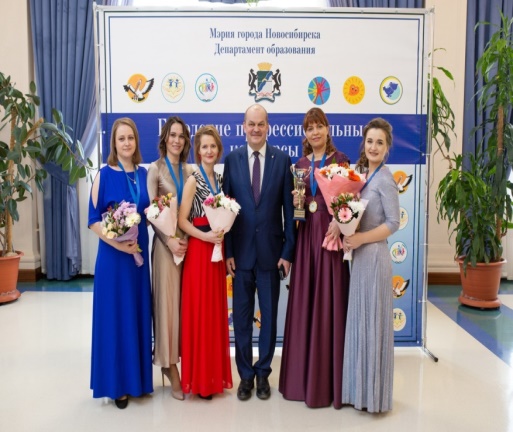 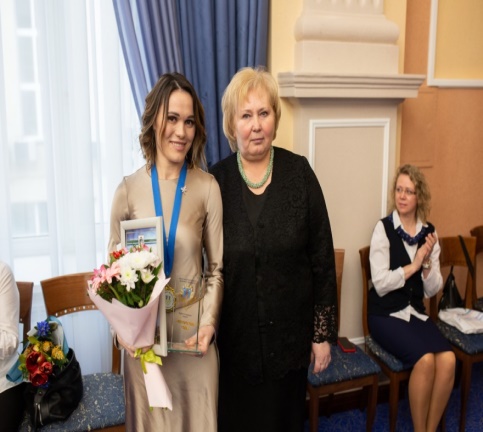 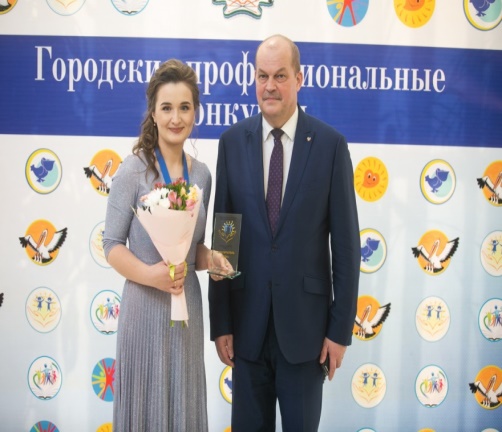 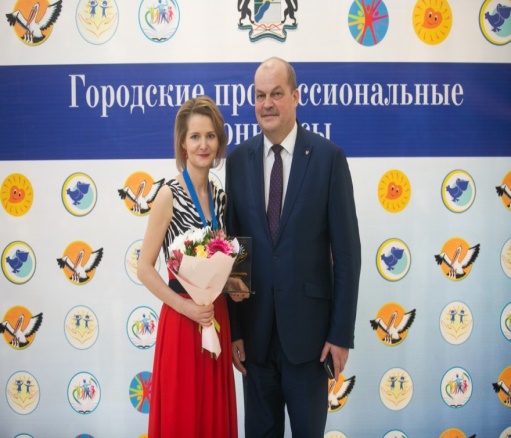 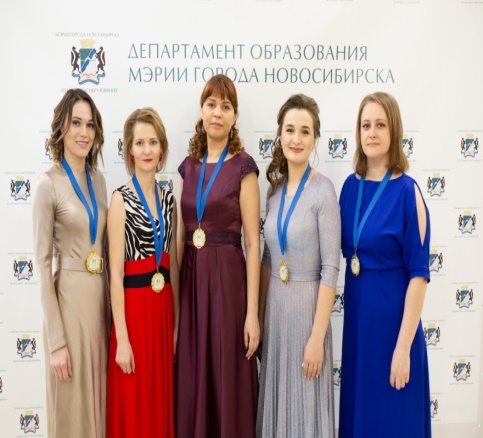 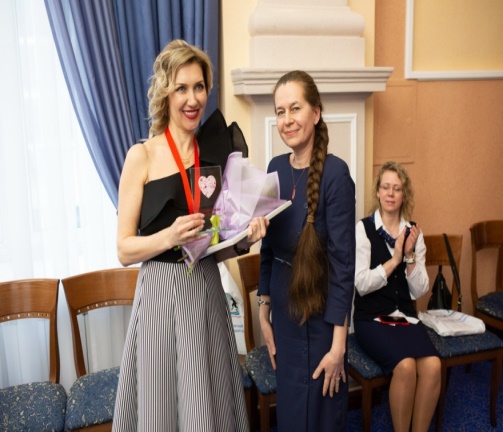 Результаты участия педагогов Кировского района в городских конкурсах профессионального мастерства в 2021 годуКоличество победителей и лауреатов городских конкурсов профессионального мастерства за 3 годаРезультаты участия педагогов Кировского района в региональных конкурсах профессионального мастерства в 2021 годуИзучение, обобщение опыта работы педагогов и его трансляция в различных формах на конкурсах является тем механизмом, который позволяет повышать квалификацию педагогов без отрыва от учебного процесса, способствует созданию особой рефлексивной среды, стимулирующей развитие навыков педагогической рефлексии и презентационных умений. Конкурсы педагогического мастерства помогают выявить уровень профессионализма каждого участника, способствуют профессиональному росту педагога, дают толчок к дальнейшему творческому развитию; повышают престиж учительской профессии.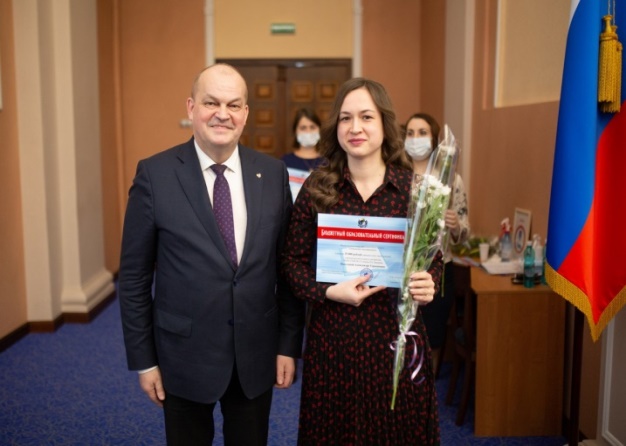 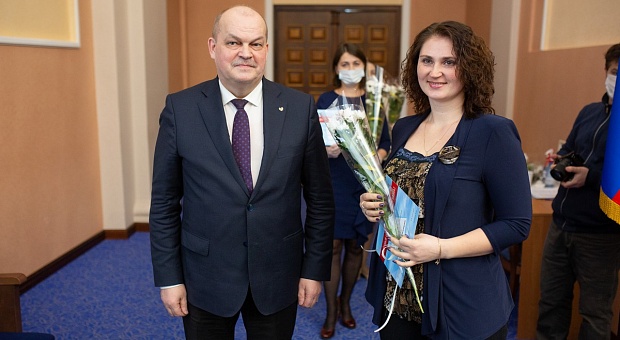  «Бюджетный образовательный сертификат – одна из форм развития педагогического профессионализма и способствует выполнению поставленных президентом Российской Федерации задач по созданию общенациональной системы профессионального роста учителей»В соответствии с постановлением мэрии города Новосибирска от 09.12.2020 № 3884 «О проведении конкурса на получение бюджетного образовательного сертификата в 2021 году», в целях повышения профессионального мастерства, создания стимулов, поддерживающих высокий уровень квалификации педагогических и руководящих работников системы образования города Новосибирска, департаментом образования мэрии города Новосибирска с 11 января по 9 февраля 2021 года проведён конкурс на получение бюджетного образовательного сертификата.Бюджетный образовательный сертификат является одной из форм повышения квалификации, направленной на совершенствование и получение новых компетенций, необходимых для дальнейшей профессиональной деятельности руководителей и педагогов ОО города Новосибирска. Количество бюджетных образовательных сертификатов второй год составляет 40 штук. За 13 лет проведения конкурса победителями стали 675 человек. 1 марта 2021 года в Большом зале мэрии города Новосибирска состоялось чествование 40 победителей городского конкурса на получение бюджетного образовательного сертификата в 2021 году. За счёт средств бюджета города каждому из 40 победителей выделено 25 000,00 рублей. Площадки повышения квалификации и образовательные программы педагоги выбирают самостоятельно. Самыми востребованными направлениями обучения в 2021 году являются: использование цифровых образовательных технологий, профессиональная переподготовка по различным направлениям управленческой и педагогической деятельности, проектная и исследовательская деятельность с детьми, специальное сопровождение детей с ограниченными возможностями здоровья, актуальные предметные методики реализации федеральных государственных образовательных стандартов, развитие метапредметных компетенций обучающихся. Результаты участия педагогов Кировского района в городском конкурсе на получение бюджетного образовательного сертификата в 2021 годуДинамика участия педагогов Кировского района в городском конкурсе на получение бюджетного образовательного сертификата за последние 5 летРазвитие мастерства учителя, его профессиональной компетентности находится в руках самого учителя, и именно он становится тем, кто осмысленно регулирует стандарты своего поведения. Прежде всего, это происходит через осмысление своего профессионального опыта.«Мастер побеждает в любом бою.Потому что он мастер …» Г. Гончарова «Сердце крейсера»	В период с 1 сентября по 15 октября 2020 года Областным центром информационных технологий проводился региональный конкурс «Современный мультимедийный урок». Конкурс направлен на распространение успешных педагогических практик и обмен опытом по внедрению новых электронных образовательных ресурсов в образовательную практику через деятельность региональных сетевых педагогических сообществ.	Участником конкурса стала Медведева Анастасия Вячеславовна, учитель начальных классов, МКОУ Прогимназия № 1. По результатам экспертизы, представленная ею конкурсная работа, заняла почётное II место.В целях выявления, обобщения и распространения лучшего практического педагогического опыта преподавания курса «ОРКСЭ», на основании плана работы территориальной группы методистов МКУДПО «ГЦРО» с образовательными организациями, с 1 февраля по 17 февраля 2021 года методистами «ГЦРО» Кировского района проведён дистанционный районный конкурс мультимедийных презентаций по учебному курсу «Основы религиозных культур и светской этики». В нём приняли участие 9 учителей, ведущих курс «ОРКСЭ», из 9 общеобразовательных организаций: МБОУ СОШ № 41, 47, 63, 64, 108, 128, 134, 170, 196.Состав участников конкурсаКонкурс проводился в один этап по трём номинациям:лучшая презентация по модулю «Основы православной культуры» - 5 работ;лучшая презентация по модулю «Основы светской этики» - 3 работы;лучшая презентация по модулю «Основы мировых религиозных культур» - 1 работа.Распределение представленных на конкурс работ по номинациямОценивание работ проводило жюри, в состав которого вошли методисты МКУДПО «ГЦРО» в Кировском районе, заместители директоров по учебно-воспитательной работе, руководитель РМО учителей, ведущих курс «ОРКСЭ», учителя начальных классов образовательных организаций Кировского района (11 человек). Оценивание осуществлялось по следующим критериям: интересное представление заявленной темы, соответствие материала теме заявленного урока; полное раскрытие темы, логичность, доступность, этичность; оригинальность, красочность оформления, качество исполнения работы; эргономичность, удобная навигация, удобный режим смены слайдов; использование мультимедиа (аудио- и видеофрагменты, графика, анимация и т. п.); законченность работы; отсутствие теоретических ошибок, логика представления информации, грамотность; наличие ссылок на источники информации; возможность использования презентации на уроках другого модуля по схожей теме.Итогипроведения дистанционного районного конкурса мультимедийных презентаций по учебному курсу «Основы религиозных культур и светской этики»Представленные на конкурс работы были выполнены на достаточном уровне, в соответствии с критериями, прописанными в Положении. Все работы выполнены в программе Microsoft Office Power Point с использованием различных сочетаний эффектов (анимации, графики, звуковых эффектов, видео, текста, музыки, иллюстраций, организованных в единую среду). Объём слайдов не превышал рекомендуемый (20 слайдов). Размер текста не отличался от слайда к слайду, но в некоторых плохо отформатирован, имелись опечатки, грамматические ошибки. Только в одной работе отсутствовало указание на использованные источники, в ряде представленных работ не обозначены цели, задачи, результаты. Представленные материалы актуальны, содержательны и могут быть использованы в деятельности учителей, ведущих разные модули курса «ОРКСЭ». «Современным можно считать урок «когда он интересен, когда основательно проработан и когда он представляет ряд упражнений не только для ума, но и для воли» К. Д. УшинскийВ период с 3 февраля по 17 марта 2021 года проходил районный этап областного конкурса профессионального мастерства учителей начальных классов общеобразовательных учреждений «Мой лучший урок». Цель данного конкурса – повышение профессионального мастерства педагогов, совершенствование научно-методического обеспечения образовательно-воспитательного процесса, выявление и распространение передового педагогического опыта, внедрение современных инновационных образовательных технологий в практику учебно-воспитательного процесса, поддержка творчески работающих педагогов.МАОУ «Лицей № 176», «Гимназия № 7 «Сибирская», СОШ № 217 (3 работы), МБОУ СОШ № 41, 64 (2 работы), 128, 134, 182 (2 работы), МБОУ ЛИТ (2 работы) представили на конкурс видеоуроки с текстовым комментарием. Общее количество работ – 14, что на 7 работ больше, чем в 2019/2020 учебном году.	На конкурс были представлены работы в четырёх номинациях: «Урок русского языка» (3 работы), «Урок математики» (5 работ), «Урок окружающего мира» (3 работы), «Урок технологии» (3 работы).По результатам экспертизы определены 2 победителя и 6 лауреатов районного конкурса.Итоги районного этапа областного конкурса «Мой лучший урок»Эксперты отметили, что педагоги создают условия для самостоятельной деятельности обучающихся, формируют культуру здорового образа жизни, личностные, метапредметные и предметные результаты. Групповая форма работы, как правило, целесообразна, способствует целостному восприятию учебного материала учениками. Однако не все педагоги используют интересные, практико-ориентированные задания.	По сравнению с 2019/2020 учебным годом, значительно увеличилось количество уроков, а также улучшилось их качество. Но, несмотря на это, в значительном количестве уроков слабо представлен системно-деятельностный подход, практически не использованы современные образовательные технологии. Особенно стоит отметить неумение учителей применять современные средства и способы оценивания. В 4-х уроках отмечено нерациональное использование мультимедийных средств в течение всего урока, что является нарушением СанПиН. Уроки не нацелены на духовно-нравственное воспитание и развитие школьников.	По результатам экспертизы было решено представить 4 видеоурока на областном этапе конкурса, который состоялся с 1 апреля по 31 мая 2021 года.Участники областного конкурса профессионального мастерства учителей начальных классов «Мой лучший урок»15 июня 2021 года в ГАУ ДПО НСО НИПКиПРО состоялась XII Региональная научно-практическая конференция «Современный урок в начальной школе», в рамках которой состоялось подведение итогов XII Областного конкурса профессионального мастерства учителей начальных классов общеобразовательных учреждений, расположенных на территории Новосибирской области, «Мой лучший урок» им. Т. П. Комаровой.Результаты участия педагогов ОО Кировского районав областном конкурсе «Мой лучший урок»На конференции выступили эксперты – сотрудники кафедры начального образования ГАУ ДПО НСО НИПКиПРО и учителя, победившие в конкурсе 2021 года, в том числе Сергиенко Марина Владимировна, учитель начальных классов МБОУ «Лицей Информационных Технологий».Динамика участия педагогов Кировского районав областном конкурсе «Мой лучший урок»Второй раз учителя начальных классов Кировского района становятся победителями областного конкурса в номинации «Урок технологии».В соответствии с приказом Минобразования Новосибирской области от 13 апреля 2021 года № 952 «Об утверждении порядка проведения конкурса на присуждение премий лучшим учителям за достижения в педагогической деятельности на территории Новосибирской области в 2021 году» с 11 по 21 мая 2021 года был проведён конкурс на присуждение премии лучшим учителям за достижения в педагогической деятельности. Конкурс проводился с целью стимулирования учителей к совершенствованию преподавательской и воспитательной деятельности, развития их творческого и профессионального потенциала.Победителем конкурса на присуждение премии лучшим учителям за достижения в педагогической деятельности стала учитель начальных классов МБОУ СОШ № 41 Безбороденко Оксана Владимировна. В современной системе дошкольного образования происходит множество изменений, успех которых связан с реализацией национального проекта «Образование». По этой причине актуальность использования разных видов занятий в образовательном процессе ДОО только возрастает. Воспитание, обучение и развитие личности ребёнка определяются условиями его жизни в детском саду и семье. Значительное место в жизни детского сада принадлежит занятиям. Предполагается, что занятия направлены на развитие у ребёнка любознательности, интеллекта, творчества, личностных качеств и т. д.С целью повышения престижа профессии педагога, профессионального развития педагогов, работающих в образовательных организациях, реализующих образовательные программы дошкольного образования, со 2 ноября 2020 года по 27 ноября 2020 года методистами «ГЦРО» в Кировском районе был организован и проведён районный этап областного конкурса профессионального мастерства педагогов ДОО «Моё лучшее образовательное мероприятие».В конкурсе «Моё лучшее образовательное мероприятие» приняли участие педагоги детских садов № 54, 108, 195, 356, 408, 411, 455, 507 и дошкольного отделения школы № 217. Всего было представлено 10 конкурсных материалов по четырём номинациям:«Социально-коммуникативное развитие» - 1,«Познавательное развитие» - 5, «Художественно-эстетическое развитие» - 3,«Физическое развитие» - 1.23 ноября 2020 года на базе детского сада № 411 проведена экспертиза конкурсных материалов членами жюри – старшими воспитателями д/с № 9, 158, 191, 424, 461, 494 и методистами «ГЦРО» в Кировском районе. Членами жюри были определены 3 победителя (педагоги д/с № 195, 411, 455) и 1 лауреат районного этапа областного конкурса (педагоги д/с № 507).  Итоги районного этапа областного конкурса профессионального мастерства педагогов ДОО «Моё лучшее образовательное мероприятие» в 2020 годуВ декабре 2020 года были подведены итоги областного конкурса профессионального мастерства педагогов ДОО «Моё лучшее образовательное мероприятие».Результаты участия педагогов ДОО Кировского районав областном конкурсе профессионального мастерства педагогов ДОО«Моё лучшее образовательное мероприятие»«Любовь к родному краю, знание его истории – основа, на которой только и может осуществляться рост духовной культуры всего общества»Д. С. Лихачёв«Мир, окружающий ребёнка, - это, прежде всего, мир природы с безграничным богатством явлений, с неисчерпаемой красотой. Здесь, в природе, вечный источник детского разума»В. А. СухомлинскийКраеведение – социально значимое и необходимое направление работы с детьми. Воспитывая детей на событиях, связанных с историей, природой региона, мы, тем самым, формируем глубокую привязанность к нему, чувство гордости. Опора в работе по краеведению делается на красоту окружающего мира, культурные ценности и историю родного края – верный путь повышения качества воспитания и обучения. Краеведческое воспитание осуществляется во всех видах детской деятельности. 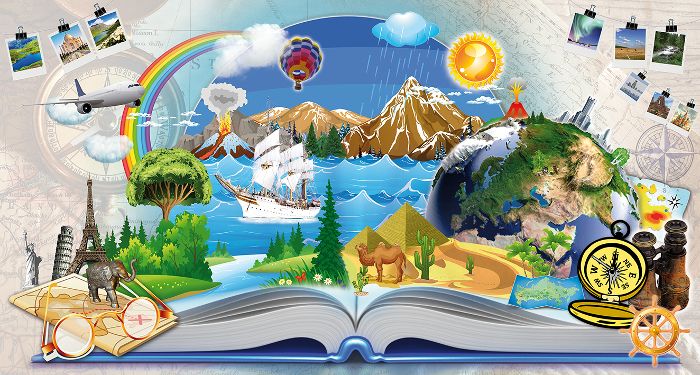 С целью создания условий для совершенствования процесса внедрения краеведческого образования детей дошкольного возраста, популяризации методических разработок по краеведческому образованию, с 15 февраля 2021 года по 12 марта 2021 года проведён районный этап регионального профессионального конкурса методических материалов «Мой край родной» в рамках деятельности Центра научно-методического сопровождения краеведческого образования детей дошкольного возраста в ДОО НСО. В районном конкурсе приняли участие следующие дошкольные организации:в номинации «Природа родного края» - д/с № 192 (3), 444, 507;в номинации «Культура и достопримечательности родного края» - д/с № 89, 195, 444 (2);в номинации «История родного края» - д/с № 192;в номинации «Знаменитые люди родного края» - д/с № 411.Всего было принято 11 конкурсных материалов. Методистами Кировского района «ГЦРО» была организована экспертиза материалов. По итогам работы экспертной комиссии были определены 4 победителя (д/с № 192, 195, 411, 507) и 2 лауреата (д/с № 192, 444).Итоговая таблица результатоврайонного этапа регионального профессионального конкурса методических материалов «Мой край родной»Номинация «Природа родного края»Номинация «Культура и достопримечательности родного края»Номинация «Знаменитые люди родного края»Номинация «История родного края»Победители районного этапа приняли участие в региональном профессиональном конкурсе методических материалов «Мой край родной».Результаты участия педагогов ДОО в региональном профессиональном конкурсе методических материалов «Мой край родной» в 2021 годуКраеведение – одно из самых мощных средств воспитания детей дошкольного возраста. Оно воспитывает у детей сознательную любовь к родному краю, связывает воспитание с жизнью, помогает формировать нравственные понятия и чувства. Краеведческий материал имеет большое значение в расширении кругозора детей, в развитии их интеллектуального потенциала. Краеведческий подход в воспитании детей способствует реализации основных дидактических принципов педагогики: от близкого – к далёкому, от известного – к неизвестному, от простого – к сложному. «Цвета осени…. яркие, и красивые. Это природа пытается заполнить нас цветом,  насытить нас, до зимы превращая в дальнейшем всё в приглушённое и тоскливое»Шивон ВивианОсень – загадочное время года. Она вдохновляла и продолжает вдохновлять многих творческих личностей на создание шедевров.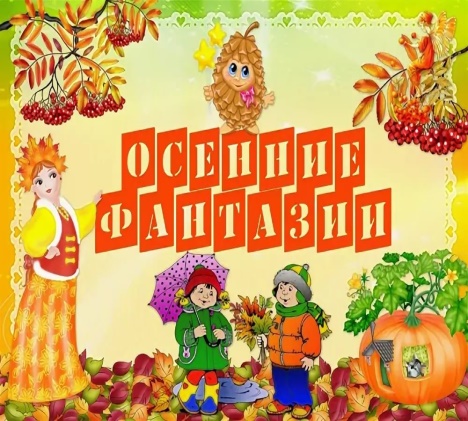 С целью активизации совместного творчества педагогов, воспитанников и их родителей (законных представителей); предоставления участникам возможности в соревновательной форме продемонстрировать свои творческие способности, в дошкольных образовательных организациях Кировского района с 20 октября по 25 ноября 2020 года проведён районный конкурс «Осенние фантазии» в заочно-дистанционном формате. Организаторы конкурса – Шейко Елена Владимировна, Осипова Екатерина Григорьевна, воспитатели МКДОУ д/с № 346.Участникам конкурса необходимо было предоставить видеопрезентацию костюма на тему «Осенние фантазии».Конкурсные материалы оценивались по следующим критериям:красота и оригинальность костюма;творческая презентация костюма;артистизм.В конкурсе приняли участие 13 ДОО: д/с № 53 (3), 158 (2), 172 (1), 275 (3), 286 (1), 346 (6), 356 (3), 424 (3), 455 (2), 494 (2), 505 (5), д/о № 196 (3), прогимназия № 1 (1).По итогам проведённой членами жюри экспертизы материалов участников районного конкурса «Осенние фантазии» были определены победители  и лауреаты.Итоги районного конкурса «Осенние фантазии»Дошкольные годы – самый благоприятный период для развития любых способностей, в том числе и творческих. Ребёнок любознателен и открыт для познания окружающего мира, а его мышление независимо и не зажато общепринятыми стереотипами. От того, насколько активно используются возможности и развиваются творческие способности в детстве, будет зависеть творческий потенциал дошкольника, ставшего взрослым.  «Утренняя гимнастика ‑ обязательный компонент двигательного режима в детском саду»«Физическое образование ребёнка есть база для всего остального. Без правильного применения гигиены в развитии ребёнка, без правильно поставленной физкультуры и спорта мы никогда не получим здорового поколения» А. В. ЛуначарскийВ свете решения приоритетной задачи государства о сохранности здоровья населения, основным направлением работы педагогов ДОО является сохранность и укрепление здоровья дошкольников. Утренняя гимнастика входит в ряд физкультурно-оздоровительных мероприятий ДОО, направленных на полноценное физическое развитие и укрепление здоровья детей.
Увлекательная, подобранная в соответствии с возрастными потребностями и возможностями детей дошкольного возраста, утренняя гимнастика, способствует развитию у детей интереса к занятиям физической культурой и спортом, воспитанию в детях целеустремлённости, организованности, инициативности, желания ежедневно выполнять физические упражнения, формирует основы здорового образа жизни.С целью совершенствования деятельности по охране  и укреплению здоровья воспитанников; распространения педагогического опыта в области «Физическое развитие» в дошкольных образовательных организациях Кировского района со 2 ноября по 23 ноября 2020 года проведён районный смотр-конкурс «Лучшая утренняя гимнастика» в заочно-дистанционном формате.	Организатор конкурса – Шкурина Ольга Михайловна, инструктор по физической культуре МКДОУ д/с № 485, руководитель РМО.	Участники конкурса предоставляли экспертам запись видеосъёмки утренней гимнастики продолжительностью не более 5-6 минут. Конкурсные материалы оценивались по следующим критериям:Оригинальность, новизна идеи, творческий подход.Использование инвентаря.Качество выполнения упражнений. Количество участвующих в утренней гимнастике детей.Использование музыкального сопровождения для проведения утренней гимнастики.Внешний вид детей.Рациональность расстановки дошкольников на утренней гимнастике.В смотре-конкурсе приняли участие 18 ДОО: д/с № 4 (2), 9 (2), 53 (5), 54 (1), 108 (1), 154 (1), 158 (1), 275 (3), 286 (2), 346 (2), 356 (1), 408 (1), 424 (1), 455 (1), 485 (1), 507 (1), д/о № 196 (3), прогимназия № 1 (1).По итогам проведённой членами жюри экспертизы материалов участников районного смотра-конкурса «Лучшая утренняя гимнастика» были определены победители  и лауреаты. Итоги районного смотра-конкурса «Лучшая утренняя гимнастика»Воспитательная и образовательная деятельность дошкольных организаций Кировского района, совместная работа всех педагогов и сотрудников направлена на формирование мировоззрения о здоровом образе жизни детей дошкольного возраста, педагогов, родителей как системы знаний и усвоенных культурных ценностей, на всестороннее развитие психических и физических качеств детей в соответствии с возрастными и индивидуальными особенностями, обеспечение безопасности жизнедеятельности дошкольников.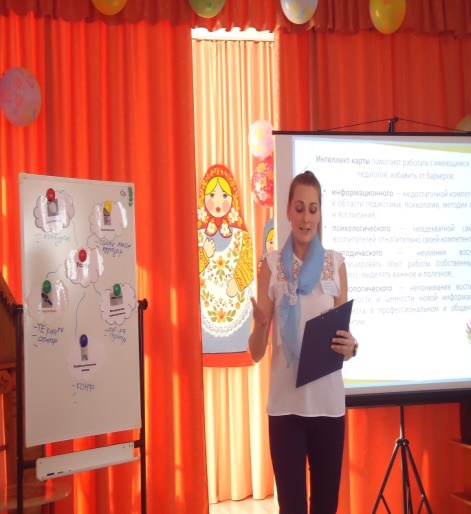 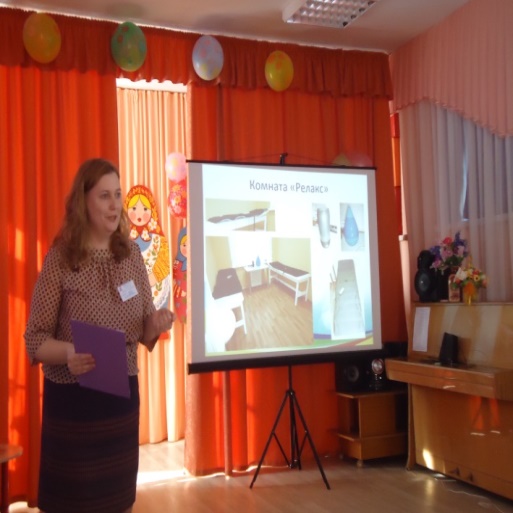 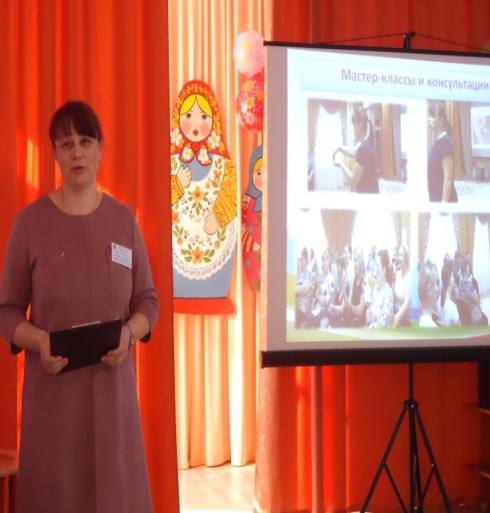 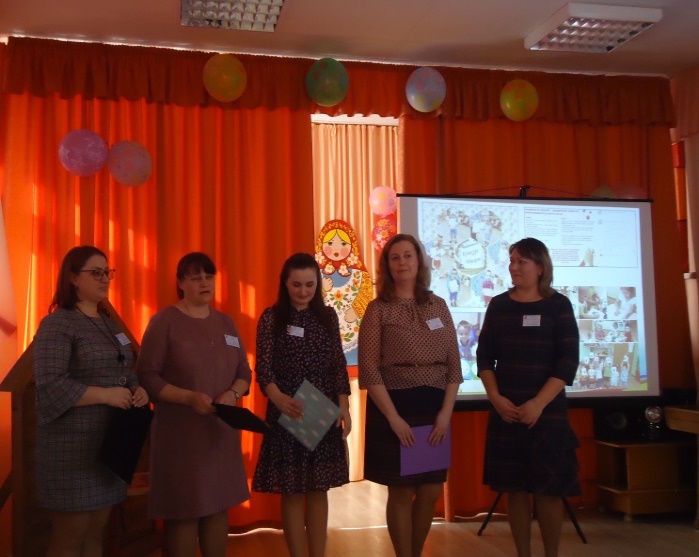 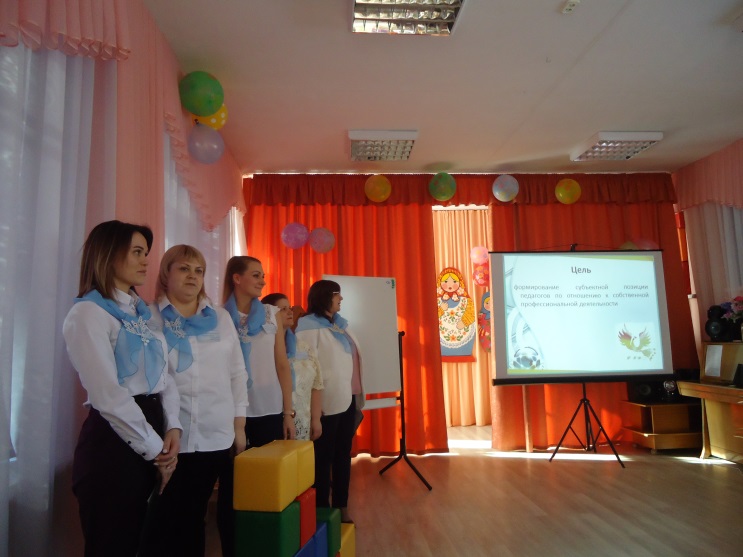  «Методическая работа в дошкольной образовательной организации – неотъемлемая составляющая единой системы непрерывного образования педагогов, повышения их профессиональной квалификации»«Педагогическая команда – один из главных инновационных ресурсов развития образовательной организации»Методическая работа – связующее звено между деятельностью педагогического коллектива ДОО, государственной системой образования, психолого-педагогической наукой, передовым педагогическим опытом. Важное условие успешной деятельности методической работы ДОО – правильный выбор её модели в зависимости от целей, задач и подходов, на основе которых она создаётся.С целью выявления эффективных форм организации методической работы в образовательных организациях, реализующих программы дошкольного образования, способствующих развитию кадрового потенциала, повышению престижа профессии воспитателя, мобилизации и сплочению педагогических коллективов в условиях реализации задач национального проекта «Образование», в соответствии с приказом МКУДПО «ГЦРО» «О проведении конкурса профессионального мастерства методических команд дошкольных образовательных организаций «Путь к успеху», с 11 января по 10 марта 2021 года методистами Кировского района «ГЦРО» организован и проведён районный этап городского конкурса профессионального мастерства методических команд дошкольных образовательных организаций «Путь к успеху» в очно-заочном формате. 	Конкурс включал в себя несколько номинаций: «Визитная карточка» (презентация команды), «Методический кабинет «Идеи для будущего» (представление проектов, программ, разработанных и реализованных за последние 3 года), «Профессиональный разговор» (видеозапись фрагмента методического мероприятия), а также «Наш успешный проект» (защита проекта в очном формате).	В конкурсе приняли участие команды МКДОУ д/с № 108, 494.По итогам проведённой экспертизы материалов участников конкурса, а также защиты проектов (д/с № 108 – проект «Академия «Заботливый родитель»; д/с № 494 – проект «Лестница успеха») членами жюри было рекомендовано командам д/с № 108, 494 принять участие на городском конкурсе. Итоговая таблица результатоврайонного этапа городского конкурса профессионального мастерства методических команд дошкольных образовательных организаций «Путь к успеху»	С  1 марта по 20 мая 2021 года был проведён городской конкурс профессионального мастерства методических команд дошкольных образовательных организаций «Путь к успеху».Результаты городского конкурса профессионального мастерства методических команд дошкольных образовательных организаций «Путь к успеху»Роль методической работы значительно возрастает в современных условиях в связи с необходимостью рационального и оперативного использования новых методик, приёмов и форм обучения и воспитания детей. Главное условие успеха методической работы – в организации систематической и целенаправленной работы по повышению уровня профессиональной компетенции педагогических кадров, создании команды единомышленников.Работа в команде формирует у сотрудников качества, которые способствуют поступательному росту образовательной организации (навыки сотрудничества, взаимной поддержки, увеличение потенциала каждого и др.). Поэтому формирование навыков работы в команде становится одной из ключевых задач в высокоэффективных организациях.«Мы должны строить своё будущее на прочном фундаменте. И такой фундамент – это патриотизм…В. В. Путин Воспитать патриота своей Родины – ответственная и сложная задача, решение которой в дошкольном детстве только начинается. Планомерная, систематическая работа, использование разнообразных средств воспитания, общие усилия образовательной организации и семьи, ответственность взрослых за свои слова и поступки могут дать положительные результаты и стать основой для дальнейшей работы по патриотическому воспитанию. 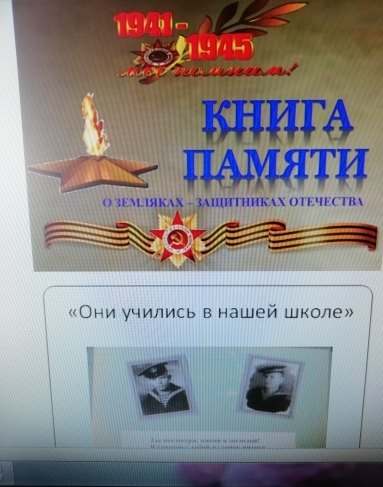 С целью совершенствования методической деятельности, направленной на повышение статуса патриотического воспитания обучающихся, обновления содержания и внедрения инновационных технологий в образовательных организациях Кировского района, с 1 апреля по 20 мая 2021 года методистами Кировского района «ГЦРО» был организован и проведён районный конкурс методических разработок «Растим патриотов России. Живём и помним», посвящённый Победе советского народа в Великой Отечественной войне 1941-1945 годов (в дистанционном формате).В конкурсе «Растим патриотов России» приняли участие педагоги МБОУ СОШ № 64, 108, 134, 192, МАОУ СОШ № 217, МАОУ «Гимназия № 7 «Сибирская». Конкурс включал в себя 2 номинации: «Подвиг бессмертен», «В авангарде патриотических дел».Всего было представлено 6 конкурсных материалов в номинации «Подвиг бессмертен».Экспертиза конкурсных материалов проведена экспертами – заместителями директоров по ВР, руководителями РМО и методистами «ГЦРО» в Кировском районе. 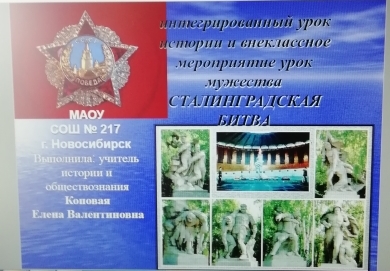 Конкурсные материалы, согласно Положению, оценивались по следующим критериям:соответствие целевым ориентирам и задачам конкурса;актуальность представляемых материалов;педагогическая эффективность работы;логичность структуры материала, стиль и доходчивость изложения;результативность, воспитательный эффект;возможность использования представленных материалов в сфере образования.По итогам проведённой экспертизы определены 3 победителя  и 3 лауреата районного конкурса «Растим патриотов России. Живём и помним».Итоги районного конкурса методических разработок«Растим патриотов России. Живём и помним»НОМИНАЦИЯ «ПОДВИГ БЕССМЕРТЕН»Проведение данного конкурса способствовало выявлению и представлению лучшего опыта работы в данном направлении; созданию банка методических материалов по гражданско-патриотическому воспитанию обучающихся.Современной образовательной организации нужен высокий профессионал, не только прекрасно владеющий своим предметом, но и имеющий глубокую психолого-педагогическую и методическую подготовку, эрудированный, творческий, подлинный интеллигент и новатор.Среди растущего многообразия педагогических специальностей учитель продолжает оставаться наиболее многочисленной и массовой профессией.Учитель – это уникальная профессия, вне времени, моды и географии. Международная образовательная выставка «Учебная Сибирь» в 2021 году не состоялась. Конкурс «Золотая медаль» проходил в дистанционном формате. 17 образовательных организаций района (МАОУ «Гимназия № 7 «Сибирская», лицей № 176, СОШ № 41, 47, 49, 64, 196, 198, 217; С(К)Ш № 107; д/с № 9, 54, 108, 346, 398, 505; ДДТ «Кировский») приняли участие в этом конкурсе. Было подано 24 работы по 6 номинациям: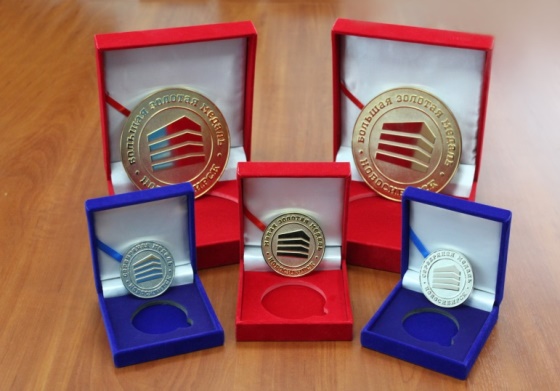 Номинация 1: Современные стратегии и технологии управления образовательной организацией 21 века.Номинация 3: Современное содержание общего образования: грамотность, воспитание и универсальные навыки для всех.Номинация 4: Внедрение современных управленческих практик как инструмента повышения качества дошкольного образования.Номинация 5: Образование цифрового века.Номинация 6: Современные механизмы развития дополнительного образования.Номинация 7: Развитие и поддержка талантов.	Больше всего работ было заявлено в номинации «Современное содержание общего образования: грамотность, воспитание и универсальные навыки для всех». 	Конкурс «Золотая медаль» выставки «Учебная Сибирь» дал возможность получить внешнюю оценку качества педагогической деятельности. От всей души мы поздравляем коллективы образовательных организаций Кировского района с отличными результатами и достойными наградами! Эти награды говорят о высоком профессионализме и большой любви к своему делу!		Итоги конкурса «Золотая медаль»-2021Итоги участия образовательных организаций Кировского района в выставке «Учебная Сибирь» - 2021Приоритетные задачи развития образовательного пространстваКировского района на 2021/2022 учебный годСоздавать условия для всестороннего повышения компетентности и профессионального мастерства педагогических работников в рамках реализации национального проекта РФ «Образование».Активизировать работу с руководителями РМО педагогов ОО, ДОО по теме «Формирование функциональной грамотности учащихся с применением эффективных педагогических технологий как путь повышения качества знаний»/ «Дошкольное образование как базис формирования функциональной грамотности ребёнка».Оказывать профессиональную методическую помощь педагогу в его практической деятельности, в том числе через организацию системы методических мероприятий.Анализировать и обобщать опыт образовательных организаций, распространять лучшие разработки в районе, городе.Создавать единое научно-методическое пространство посредством организационного, научного, информационного, учебного, методического сопровождения.Обеспечивать информационное и мониторинговое сопровождение реализации ФГОС ДО, ФГОС НОО, ФГОС ООО, ФГОС СОО.Считать единой методической темой на 2021/2022 учебный год «Совершенствование профессиональных компетентностей педагогов ОО как фактор достижения современного качества образования и воспитания обучающихся (дошкольников) в условиях реализации ФГОС, национального проекта «Образование».Качественные характеристики кадрового  потенциала  образовательного пространства Кировского района4-6Деятельность районных методических объединений6-39Инновационная деятельность образовательных организаций Кировского района39-61Поддержка способных и талантливых детей и молодёжи61-128 Повышение  профессиональной  компетентности  работников  образования Кировского района128-142Повышение квалификации педагогов142-145Аттестация педагогических работников145-149Повышение общественного статуса работников образования Кировского района149-177Приоритетные задачи развития образовательного пространства Кировского района на 2020/2021 учебный год178ГодКоличество прибывших молодых специалистов20162220171920182820192420202401.06.201701.06.201801.06.2019 01.06.202001.06.2021Количество молодых педагогов (педагогический стаж – от 0 до 3-х лет)358336316223208Всего педагогических работников (включая руководителя и всех узких специалистов)Образовательные учрежденияДошкольные учрежденияУчреждения дополнительного образованияВсего педагогических работников (включая руководителя и всех узких специалистов)14401272181Из них:Из них:Образование:Образование:Образование:Образование:С высшим педагогическим образованием (квалификация в соответствии с преподаваемым предметом)118557688С высшим педагогическим образованием (квалификация не соответствует преподаваемому предмету)3321918С высшим непедагогическим образованием498430Со средним профессиональным образованием (педагогический колледж)16233934Со средним профессиональным образованием (непедагогическое)115411Педагогический стаж:Педагогический стаж:0-3 лет 161123203-5 лет128147215-15 лет3344555615-25 лет29125635От 25 лет и более52629149ЧеловекИз них мужчинИз них женщинКоличество работников в возрасте до 25 лет28222260Количество работников в возрасте от 25 до 40 лет98769918Количество работников в возрасте от 40 до 55 лет101544971Количество работников в возрасте от 55 до 60 лет27518257Количество работников в возрасте от 60 до 65 лет21815203Количество работников в возрасте от 65 до 70 лет741262Количество работников в возрасте после 70 лет42537Всего педагогических и руководящих работников 28931852708Название наградыООМедаль ордена «За заслуги перед отечеством II степени»0Почётное звание «Заслуженный учитель Российской Федерации»4Нагрудный знак «Почётный работник общего образования»51Нагрудный знак «Отличник народного образования»35Почётная грамота Министерства образования и науки Российской Федерации153Благодарность Министерства образования и науки Российской Федерации8«Лучший учитель России»5№РМОФ. И. О.руководителя РМООО1.учителей русского языка и литературыПожарницкая Марина ВладимировнаМАОУ  «Гимназия № 7 «Сибирская»2.учителей математикиМедведеваМария ВладимировнаМАОУ  «Гимназия № 7 «Сибирская»3.учителей информатикиСтукало Анна АнатольевнаМБОУ ЛИТ4.учителей физикиПрокопова Лилия НиколаевнаМАОУ «Гимназия № 7 «Сибирская»5.учителей химииЖилинаНаталья АлександровнаМБОУ СОШ № 636.учителей географииПетрищеваСветлана ЮрьевнаМБОУ СОШ № 1097.учителей биологииКолмыкова Светлана ИвановнаМБОУ ЛИТ8.учителей истории и обществознанияКоломыц Оксана ВладимировнаМБОУ СОШ  № 1099.учителей английского языкаТолстоброва Марина ГеннадьевнаМБОУ СОШ № 6310.учителей немецкого языкаЖаданЕлена МихайловнаМАОУ «Гимназия № 7 «Сибирская»11.учителей французского языкаЗагорулько Ирина ВасильевнаМБОУ СОШ № 4112.учителей музыкиМерзлякова Марина ЛеонидовнаМБОУ СОШ № 19213.учителей физической культуры Лобастов Владимир ПавловичМАОУ «Гимназия № 7 «Сибирская»14.социальных  педагоговМитянина Алла НиколаевнаМБОУ СОШ № 4915.педагогов-психологовДмитриеваОльга ВладимировнаМБОУ СОШ № 4916.учителей-логопедовВакулина Евгения АнатольевнаМАОУ «Гимназия № 7 «Сибирская»17.учителей технологииЛукьянова Наталья АлександровнаМБОУ СОШ № 19618.учителей ИЗО и МХКБрынькина Елена ВикторовнаМАОУ «Гимназия № 7 «Сибирская»19.преподавателей-организаторов ОБЖКонев Анатолий ВасильевичМБОУ СОШ № 13420.библиотекарейГукова Алла АнатольевнаМБОУ СОШ № 18321.преподавателей «ОРКСЭ»Непомнящая Надежда МихайловнаМБОУ СОШ № 4122.учителей начальных классовРожкова Елена ВладимировнаМБОУ СОШ № 18223.воспитателей групп детей старшего и подготовительного возраста, педагогов предшкольного образования ДОО, ООШевелёва Светлана АнатольевнаМКДОУ д/с № 46124.воспитателей групп детей младшего и среднего возраста ДООГнатюк Светлана ВикторовнаМКДОУ д/с № 40225.воспитателей групп детей раннего возраста ДООКалугина Светлана ВладимировнаМКДОУ д/с № 19126.учителей-логопедов, учителей-дефектологов ДООЮринаМария Владимировна,Арефьева Ирина МихайловнаМКДОУ д/с № 172,МКДОУ д/с № 28627.педагогов-психологов ДООХудоян Наталья ВикторовнаМКДОУ д/с № 27528.педагогов художественно-эстетического направления деятельности ДОО (педагогов ИЗО)ОльховскаяАнна СергеевнаМКДОУ д/с № 19229.педагогов художественно-эстетического направления деятельности ДОО (музыкальных руководителей)Даурцева Анна ВитальевнаМКДОУ д/с № 42430.инструкторов по физической культуре ДООШкуринаОльга МихайловнаМКДОУ д/с № 48531.старших воспитателей   ДООРакитянская Оксана ГеннадьевнаМКДОУ д/с № 49432.заместителей директоров по УВРЛаптеваТатьяна ВладимировнаМАОУ «Гимназия № 7 «Сибирская»№ п/пПеречень РМОКоличество заседанийКоличество участников1.РМО учителей истории и обществознания3622.РМО учителей физической культуры2453.РМО учителей химии2254.РМО учителей русского языка и литературы2265.РМО учителей немецкого языка3266.РМО учителей французского языка3147.РМО учителей английского языка3898.РМО учителей биологии199.РМО учителей музыки21610.РМО учителей информатики35311.РМО учителей ИЗО и МХК22712.РМО учителей технологии33813.РМО учителей-логопедов34914.РМО учителей физики33515.РМО учителей математики38716.РМО учителей географии35617.РМО социальных педагогов36218.РМО педагогов-психологов35819.РМО педагогов-библиотекарей24220.РМО преподавателей «ОРКСЭ»425521.РМО учителей начальных классов470822.РМО преподавателей-организаторов ОБЖ37623.РМО воспитателей групп детей старшего и подготовительного возраста, предшкольного образования ДОО, ОО310924.РМО воспитателей групп детей младшего и среднего возраста ДОО39725.РМО воспитателей групп детей раннего возраста ДОО38026.РМО учителей-логопедов, учителей-дефектологов групп коррекционной направленности ДОО321927.РМО педагогов-психологов ДОО47228.РМО педагогов художественно-эстетического направления деятельности ДОО (ИЗО)34729.РМО музыкальных руководителей ДОО25330.РМО инструкторов по физической культуре ДОО36331.РМО старших воспитателей ДОО310132.РМО заместителей директоров по УВР ОО131ИТОГОИТОГО882730Учебный годКоличество человек2017/2018 учебный год2388 2018/2019 учебный год2381 2019/2020 учебный год19942020/2021 учебный год2730Перечень РМОРазработанные методические материалы Где размещён материалРМО учителей химииТехнологическая карта урока по химии в 10-м классе на тему  «Кислородсодержащие органические соединения».https://infourok.ru/tehnologicheskaya-karta-uroka-po-himii-v-10-klasse-na-temu-kislorodsoderzhashie-organicheskie-soedineniya-5034147.htmlРМО учителей химииСтатья «Проблемы обучающихся в проектно-исследовательской деятельности».https://infourok.ru/statya-problemy-obuchayushihsya-v-proektno-issledovatelskoj-deyatelnosti-5147689.htmlРМО учителей химииКвест-игра «Страна химических элементов».https://edu54.ru/bitrix/components/bitrix/forum.interface/show_file.php?fid=188138&action=downloadРМО учителей химииВнеклассное мероприятие, посвящённое всемирному дню окружающей среды «Экофест».https://xn--j1ahfl.xn--p1ai/library/vneklassnoe_meropriyatie_vsemirnij_den_okruzhayushej_064443.htmlРМО учителей химииЗачёт по химии за 1 полугодие в 8-м классе.https://edu54.ru/der/249474/РМО учителей химииОпорный конспект «Органы растения», 6 класс.https://edu54.ru/bitrix/components/bitrix/forum.interface/show_file.php?fid=198889&action=downloadРМО учителей русского языка и литературыСтатья «Организация проектной деятельности в старшей школе».Электронный сборник методических материалов «ГЦРО» Кировского районаРМО учителей русского языка и литературыСтатья «Метод проблемного обучения как способ организации творческой деятельности на уроках литературы».Электронный сборник методических материалов «ГЦРО» Кировского районаРМО учителей русского языка и литературыОткрытый урок «Изменение и образование слов. Однокоренные слова».https://cloud.mail.ru/public/EZJu/RtGWp83rrРМО учителей музыкиСтатья «Современный урок музыки».Univerio.ruООО «Столичный университет»РМО учителей музыкиСтатья «Организация работы агитбригады».Infourok.ru.РМО учителей информатикиСтатья «Квест-технологии и их использование в школьном курсе информатики».Электронный сборник методических материалов «ГЦРО» Кировского районаРМО учителей информатикиСтатья «Трёхмерное компьютерное моделирование в школьном курсе технологии и информатики».Электронный сборник методических материалов «ГЦРО» Кировского районаРМО учителей ИЗО и МХКТематические презентации для проведения уроков ИЗО.В группе «Учителя ИЗО Кировского района» в системе «Дневник.ру»РМО учителей технологииМастер-класс по изготовлению мягкой игрушки.https://infourok.ru/master-klass-po-izgotovleniyu-myagkoj-igrushki-4993208.htmlРМО учителей технологииПрезентация по технологии по теме «Моделирование» (7-8 класс)https://infourok.ru/prezentaciya-po-tehnologii-po-teme-modelirovanie-7-8-4993007.htmlРМО учителей технологии«Профориентация учащихся с ОВЗ средствами чемпионата профессионального мастерства «Абилимпикс»http://gcro.nios.ru/system/files/po-216_0.pdfРМО учителей-логопедовКонспект логопедического занятия на формирование звукобуквенного анализа слова по лексической теме «Ягоды» для учащихся младших классов с интеллектуальными нарушениями.Образовательная социальная сеть nsportal.ruРМО учителей-логопедовСтатья «Методы и приёмы коррекции письменной речи». «Рекомендации для родителей».Сайт «Инфоурок»РМО учителей-логопедов«Онтогенез речевого развития ребёнка от рождения до года».Издание «ФГОС онлайн»РМО учителей-логопедов«Методы и приёмы предупреждения и коррекции нарушений письма у праворуких детей».Сайт «Школьный логопед»РМО педагогов-психологовМатериалы выступлений участников заседаний РМО, ГМОhttps://magistr54.ru/gmo-pedagogov-psihologov-oo/РМО педагогов-библиотекарейПознавательно-развлекательная игра «Путешествие в страну невыученных уроков».Электронный сборник методических материалов «ГЦРО» Кировского районаРМО педагогов-библиотекарей«Дворцы, вернувшиеся с войны…».Электронный сборник методических материалов «ГЦРО» Кировского районаРМО преподавателей «ОРКСЭ»Положение о районном дистанционном конкурсе-выставке изобразительного творчества «Храмы и соборы города Новосибирска» для обучающихся 3-4-х классов.http://www.gcro.nios.ru/rayon/34/metodicheskaya-kopilkaРМО преподавателей «ОРКСЭ»Положение о районном конкурсе мультимедийных презентаций по учебному курсу «Основы религиозных культур и светской этики».http://www.gcro.nios.ru/rayon/34/metodicheskaya-kopilkaРМО учителей начальных классовОлимпиадные задания ШЭ по литературному чтению и окружающему миру.http://www.gcro.nios.ru/rayon/34/metodicheskaya-kopilkaРМО воспитателей групп детей старшего и подготовительного возраста ДОО, предшкольного образования ОО Статья «Реализация федерального проекта «Успех каждого ребёнка» через дополнительную программу «Неизведанное рядом».Электронный сборник методических материалов «ГЦРО» Кировского районаРМО воспитателей групп детей младшего и среднего возраста ДООСтатья «Молодой профессионал: пути педагогического роста».Электронный сборник методических материалов «ГЦРО» Кировского районаРМО воспитателей групп детей младшего и среднего возраста ДООСтатья «Использование методов Арт-терапии в работе с детьми младшего возраста».Электронный сборник методических материалов «ГЦРО» Кировского районаРМО воспитателей групп детей раннего возраста ДООСтатья «Развитие и укрепление мелкой моторики рек у детей раннего возраста в играх, упражнениях и разных видах продуктивной деятельности».Электронный сборник методических материалов «ГЦРО» Кировского районаРМО воспитателей групп детей раннего возраста ДООСтатья «Применение игровых технологий в работе с детьми раннего возраста».Электронный сборник методических материалов «ГЦРО» Кировского районаРМО учителей-логопедов, учителей-дефектологов групп коррекционной направленности ДООСтатья «Образовательная технология «Умные» панели в коррекционной работе учителя-логопеда».Электронный сборник методических материалов «ГЦРО» Кировского районаРМО учителей-логопедов, учителей-дефектологов групп коррекционной направленности ДООСтатья «Формирование навыков правильного употребления предлогов у детей с ТНР при работе с дидактическим пособием «Умный планшет».Электронный сборник методических материалов «ГЦРО» Кировского районаРМО педагогов-психологов ДООСтатья «Современные формы организации взаимодействия педагога-психолога с родителями воспитанников, дистанционные образовательные технологии».Электронный сборник методических материалов «ГЦРО» Кировского районаРМО педагогов-психологов ДООСтатья «Инновационные методы работы педагога-психолога в группах комбинированной направленности».Электронный сборник методических материалов «ГЦРО» Кировского районаРМО педагогов-психологов ДООСтатья «Применение метода интеллектуальных  карт в коррекционной работе учителя-логопеда с детьми  ТНР».Электронный сборник методических материалов «ГЦРО» Кировского районаРМО педагогов художественно-эстетического направления деятельности ДОО (ИЗО)Статья «Хеппенинг и ковролинография как этапы эффективного развития художественно-эстетических способностей детей раннего возраста».Электронный сборник методических материалов «ГЦРО» Кировского районаРМО педагогов художественно-эстетического направления деятельности ДОО (ИЗО)Статья «Развитие творческой активности детей старшего дошкольного возраста через знакомство с историей и культурой родного края».Электронный сборник методических материалов «ГЦРО» Кировского районаРМО педагогов художественно-эстетического направления деятельности ДОО (ИЗО)Статья «Развитие графомоторных навыков у дошкольников старшего возраста».Электронный сборник методических материалов «ГЦРО» Кировского районаРМО музыкальных руководителей ДООСтатья «Авторские  практики при формировании музыкально-ритмических навыков у детей дошкольного возраста».Электронный сборник методических материалов «ГЦРО» Кировского районаРМО музыкальных руководителей ДООСтатья «Использование театрализованной деятельности в коррекционно-развивающей работе с детьми с ОВЗ на примере авторского театра «Необыкновенные приключения необыкновенных конфет».Электронный сборник методических материалов «ГЦРО» Кировского районаРМО инструкторов по физической культуре ДООСтатья «Использование нестандартного оборудования в работе с дошкольниками».Электронный сборник методических материалов «ГЦРО» Кировского районаРМО инструкторов по физической культуре ДООСтатья «Развитие координации и общей моторики у детей с ОВЗ через подвижные игры».Электронный сборник методических материалов «ГЦРО» Кировского районаРМО инструкторов по физической культуре ДООПоложение о проведении районного смотра-конкурса «Лучшая утренняя гимнастика».Электронный сборник методических материалов «ГЦРО» Кировского районаРМО старших воспитателей ДООПрограмма по развитию прединженерного мышления у дошкольников «Путешествие с Громозекой».Электронный сборник методических материалов «ГЦРО» Кировского районаРМО старших воспитателей ДООСтатья «Инновационные формы взаимодействия ДОО с семьями воспитанников».Электронный сборник методических материалов «ГЦРО» Кировского районаРМО учителей английского языкаСтатья «Использование онлайн-сервисов при обучении иностранному языку».https://cloud.mail.ru/stock/bDHMoj26vVA1DXkB6TBxR5zq РМО учителей английского языкаКонспект урока (по ФГОС) по английскому языку в 7 классе.https://cloud.mail.ru/public/2om3/5oku7cQFxРМО учителей английского языкаРеализация индивидуально-дифференцированного подхода на уроках английского языка в рамках ФГОС.http://learningapps.org/РМО учителей немецкого языкаСтатья «Планирование урока иностранного языка в условиях дистанционного обучения».Электронный сборник методических материалов «ГЦРО» Кировского районаРМО учителей немецкого языкаПроектная деятельность на уроках иностранного языка.Электронный сборник методических материалов «ГЦРО» Кировского районаРМО учителей французского языкаСтатья «Технология развивающего обучения на уроках иностранного языка».Электронный сборник методических материалов «ГЦРО» Кировского районаРМО учителей французского языкаСтатья «Дистанционное образование: формы и методы дистанционного обучения».Электронный сборник методических материалов «ГЦРО» Кировского районаI заседание(чел.)II заседание(чел.)III заседание(чел.)IV заседание(чел.)Всего30219618921708№ п/пТема Ф. И. О. учителя1.«Электронные образовательные ресурсы как средство повышения качества обучения».Шпет А. Е.,учитель начальных классовМБОУ СОШ № 1282.«Актуальность и важность родительских собраний в современном мире технологий».Воронова А. В.,учитель начальных классов МБОУ СОШ № 653.«Организация модульного обучения урока технологии на уровне НОО».	Швензель Н. В., учитель начальных классов МАОУ «Лицей № 176»4.«Оптимизация процесса проверки письменных работ в условиях дистанционного образования».	Калеева С. Л.,учитель начальных классов МБОУ СОШ № 1835.«Различные формы организации работы в группе в учебной и внеурочной деятельности».	Медведева А. В.,учитель начальных классов МКОУ Прогимназия № 16.«Обобщение опыта победителя областного этапа и финалиста Всероссийского конкурса педагогических работников «Воспитать человека-2019». 	Бердников Д. К.,учитель начальных классовМБОУ СОШ № 1287.«Развитие творческих способностей обучающихся на уроках русского языка и литературного чтения».Скосарева А. А.,учитель начальных классов МАОУ «Гимназия № 7 «Сибирская»8.«Внеурочная деятельность как средство повышения эффективности и качества образовательного процесса».Крикау Е. В., учитель начальных классов МБОУ СОШ № 659.«Развитие физических качеств младших школьников, используя игровую форму занятий».Дудкина А. Ю., учитель физической культуры МБОУ СОШ № 12810.«Развитие функциональной грамотности на уроках и во внеурочное время».Мисщенчук В. Н., учитель начальных классов МБОУ СОШ № 13411.«Развитие личности ребёнка в начальных классах».Осина О. А., учитель начальных классов МАОУ СОШ № 21712.«Организация обучения с применением дистанционных образовательных технологий».Куксина М. В., учитель начальных классов МАОУ «Лицей № 176»13.«Повышение мотивации младших школьников в учебной деятельности».Шуваева Л. В., учитель начальных классов	МБОУ СОШ № 12814.«Взаимодействие классного руководителя с родителями. Из опыта работы с родителями учащихся».Соколова С. А., учитель начальных классов МБОУ СОШ № 19215.«Портфолио ученика начальных классов».Прохорова О. Б., учитель начальных классовМБОУ СОШ № 19616.«Формирование основ умения учиться у младших школьников через различные виды деятельности».Белозерцева И. С., учитель начальных классов	 МБОУ ЛИТ17.«Кружковая деятельность в начальной школе. Выпуск школьного журнала».Родионова С. А., учитель начальных классовМКОУ Прогимназия № 118.«Формирование и оценка функциональной грамотности обучающихся: приоритетные задачи на IV четверть 2020/2021 учебного года».Материалы установочной сессии, организованной кафедрой начального образования НИПКиПРОКоличество обучающихся, достигших базового уровняКоличество обучающихся, достигших повышенного уровня66 %34 %Количество обучающихся, достигших базового уровняКоличество обучающихся, достигших повышенного уровня64 %36 %Количество обучающихся, достигших базового уровняКоличество обучающихся, достигших повышенного уровня72 %28 %ОООбщее количество обучающихся, участвовавших в диагностикеКачественный показатель выполнения заданийКачественный показатель выполнения заданийКачественный показатель выполнения заданийКачественный показатель выполнения заданийОООбщее количество обучающихся, участвовавших в диагностикеменее 60 %61-80 %61-80 %81-100 %МБОУ СОШ № 419038 %45 %45 %17 %МБОУ СОШ № 478360 %32 %32 %8 %МБОУ СОШ № 6310217 %39 %39 %44 %МБОУ СОШ № 6415049 %37 %37 %14 %МБОУ СОШ № 6510140 %36 %36 %24 %МБОУ СОШ № 915532 %51 %51 %17 %МБОУ СОШ № 10886диагностика проведена не по всем компонентамдиагностика проведена не по всем компонентамдиагностика проведена не по всем компонентамдиагностика проведена не по всем компонентамМБОУ СОШ № 13410813 %13 %65 %22 %МБОУ СОШ № 13561диагностика проведена не по всем компонентамдиагностика проведена не по всем компонентамдиагностика проведена не по всем компонентамдиагностика проведена не по всем компонентамМБОУ СОШ № 1707024 %24 %46 %30 %МБОУ СОШ № 183109диагностика проведена не по всем компонентамдиагностика проведена не по всем компонентамдиагностика проведена не по всем компонентамдиагностика проведена не по всем компонентамМБОУ СОШ № 19214412 %12 %44 %44 %МБОУ СОШ № 19622952 %52 %32 % 16 %МБОУ СОШ № 19811439 %39 %45 %16 %МКОУ С(К)ОШ № 1521511 %11 %74 %15 %МАОУ Гимназия № 7 «Сибирская»149диагностика проведена не по всем компонентамдиагностика проведена не по всем компонентамдиагностика проведена не по всем компонентамдиагностика проведена не по всем компонентамВиды функциональной грамотностиКоличество участниковКачественный показатель выполнения заданийКачественный показатель выполнения заданийКачественный показатель выполнения заданийВиды функциональной грамотностиКоличество участниковменее 60 %61-80 %81-100 %Читательская грамотность166631 %48 %21 %Математическая грамотность145634 %42 %24 %Естественнонаучная грамотность134737 %47 %16 %Финансовая грамотность126132 %45 %23 %Глобальные компетенции126132 %45 %23 %Креативное мышление126135 %43 %22 %№ п/пФ. И. О. педагога,должность ОУТема занятияКоличество участников/просмотровОЧНООЧНООЧНООЧНО1.Шуваева Людмила Викторовна, учитель начальных классов МБОУ СОШ № 128«Закрепление пройденного по теме «Числа от 1 до 100. Сложение и вычитание» (математика)62.Беляева Татьяна Павловна, учитель начальных классов МБОУ СОШ № 196«Имя существительное»(русский язык)73.Петроченко Светлана Анатольевна,учитель начальных классов МБОУ СОШ № 196«Мягкий знак на конце имён существительных» (русский язык)74.Ширяева Лариса Александровна,учитель математики МБОУ СОШ № 196«Простейшие задачи в  координатах» (математика)55.Березюк Елена Фёдоровна,учитель начальных классов МБОУ СОШ № 128«Склонение существительных по падежам» (русский язык)86.Дудкина Анастасия Юрьевна,учитель физической культуры МБОУ СОШ № 128«Подвижные игры на основе баскетбола, ведение мяча»(физическая культура)47.Лудова Наталья Владимировна,учитель математики МБОУ СОШ № 196«Действия с десятичными дробями»(математика)88.Лысенко Ирина Дмитриевна, учитель начальных классов,Черных Светлана Владимировна, учитель начальных классов МАОУ СОШ № 217«Величины. Длина»(математика)239.Фогель Елена Александровна,учитель начальных классов МАОУ СОШ № 217«Величины. Длина»(математика)2310.Скипер Анна Вячеславовна, учитель начальных классов,Дернейко Ольга Викторовна, учитель начальных классов,Жданова Олеся Васильевна, учитель начальных классов МАОУ СОШ № 217«Счёт в пределах первого десятка»(математика)2311.Хадько Марина Андреевна, учитель начальных классов МАОУ СОШ № 217«А. Л. Барто. Помощница. Зайка. Игра в слова»(литературное чтение)2312.Антропова Татьяна Александровна, учитель начальных классов МАОУ СОШ № 217«Обобщение по теме «Правописание слов с разделительным мягким знаком»(русский язык)2313.Петрова Екатерина Николаевна, учитель начальных классов МАОУ СОШ № 217«Наша дружная семья. Проект «Моя родословная»(окружающий мир)2314.Садонцева Марина Васильевна, учитель музыки МАОУ СОШ № 217«Обряды и праздники русского народа»(музыка)2315.Южаков Сергей Викторович,учитель физической культуры МАОУ СОШ № 217«Гимнастика с элементами акробатики» (физическая культура)2316.Люлько Кристина Константиновна,учитель начальных классов МАОУ СОШ № 217«Переменная»(математика)2317.Решетов Евгений Олегович,учитель физической культуры МАОУ СОШ № 217«Подвижные игры»(физическая культура)2318.Красильников Даниил Сергеевич,учитель начальных классов МАОУ СОШ № 217«К. Г. Паустовский. Корзина с еловыми шишками»(литературное чтение)2319.Магурдумян Давид Гарикович,учитель физической культуры МАОУ СОШ № 217«Баскетбол. Передача мяча» (физическая культура)2320.Вырвина Мария Сергеевна, учитель  русского языка и литературы МАОУ СОШ № 217«Приставка»(русский язык)1521.Шайдурова Лидия Сергеевна,учитель английского языка МАОУ СОШ № 217 «Введение лексики. Погода» (английский язык)	1522.Власова Ольга Владимировна, учитель  математикиМАОУ СОШ № 217 «Деление рациональных чисел» (математика)	1523.Головина Елена Владимировна,учитель  музыки МАОУ СОШ № 217«Образы духовной музыки Западной Европы»(музыка)	1524.Южаков Сергей Викторович,учитель физической культуры МАОУ СОШ № 217«Баскетбол. Техника игры» (физическая культура)1525.Кривошей Ольга Андреевна,учитель  английского языка МАОУ СОШ № 217 «Знаменитости. Степени сравнения прилагательных в английском языке»(английский язык)	1526.Матюшина Елена Владимировна,учитель  английского языка МАОУ СОШ № 217 «Экология и мир. Актуализация лексики и грамматики» (английский язык)	1527.Степаненко Ольга Леонидовна, учитель  биологии МАОУ СОШ № 217 «Пищеварение в ротовой полости» (биология)	1528.Тверитин Александр Александрович,учитель  химии МАОУ СОШ № 217«Щелочные металлы»(химия)1529.Гончарова Ирина Владимировна, учитель  информатикиМАОУ СОШ № 217«Программирование циклов на языке Паскаль»(информатика)1530.Решетов Евгений Олегович,учитель физической культуры МАОУ СОШ № 217«Баскетбол»(физическая культура)1531.Демидова Наталья Михайловна,учитель  физикиМАОУ СОШ № 217«Поглощение и излучение света атомами» (физика)1532.Кудряшова Анна Григорьевна,учитель немецкого языка МБОУ СОШ № 64	Обобщение по теме «Время пришло!»(немецкий язык)533.Миронова Марина Александровна, педагог-психолог МБОУ СОШ № 64	«Сензитивный тренинг с детьми младшего школьного возраста» (корректирующее занятие в ресурсной комнате с детьми с ОВЗ)	6ЗАОЧНОЗАОЧНОЗАОЧНОЗАОЧНО1.Куимова Оксана Ивановна,учитель начальных классов МБОУ СОШ № 170«Дорожный калейдоскоп» (внеурочная деятельность по ПДД)102.Трофимова Елена Александровна,учитель русского языка и литературы МБОУ СОШ № 170 «Изменение и образование слов. Однокоренные слова» (русский язык)	23.Копылов Константин Олегович,учитель истории и обществознания МБОУ СОШ № 170«Межличностные отношения» (обществознание)44.Труфанова Ирина Ивановна,учитель математикиМБОУ СОШ № 170«Пирамида»(геометрия)25.Секретенко Ирина Павловна,учитель математикиМБОУ СОШ № 170 «Прямоугольные треугольники» (математика)	96.Патенко Нина Юрьевна,учитель химии,Кунгурцева Лолита Юрьевна,учитель физикиМБОУ СОШ № 170 «Жиры в быту»(урок-практика, химия-биология) 37.Панова Людмила Павловна,учитель начальных классов МБОУ СОШ № 134 «Таблица умножения и деления в  пределах 100» (математика)	108.Кузеванова Елена Викторовна,учитель начальных классовМАОУ «Лицей № 176»«Изготовление открытки «Подарок маме» (технология)99.Козлова Татьяна Михайловна, учитель-логопед,Симоненко Людмила Григорьевна, учитель-логопед МКОУ С(К)ШИ № 152 «В гостях у сказки» (интегрированное занятие с уроком литературы)	5ПериодУчителя начальных классов (очно/заочно)Учителя предметники (очно/заочно)Педагоги-психологи, учителя-логопеды, социальные педагоги(очно/заочно)Другие специалисты(очно/заочно)Всего (очно/заочно)2019/2020 учебный год72510231462020/2021 учебный год93 (41/52)56(26/30)6/2/1(8/1)5(4/1)163 (79/84)ОООчноЗаочноМБОУ СОШ № 4139МБОУ СОШ № 4722МБОУ СОШ № 4930МБОУ СОШ № 6311МБОУ СОШ № 6454МБОУ СОШ № 6571МБОУ СОШ № 9113МБОУ СОШ № 10833МБОУ СОШ № 10920МБОУ СОШ № 12830МБОУ СОШ № 13400МБОУ СОШ № 13512МБОУ СОШ № 17030МАОУ «Лицей № 176»01МБОУ СОШ № 18216МБОУ СОШ № 18310МБОУ СОШ № 19235МБОУ СОШ № 19683МБОУ СОШ № 19851МАОУ СОШ № 21726МКОУ Прогимназия № 100МАОУ «Гимназия № 7 «Сибирская» 51МБОУ ЛИТ10Количество школ Количество 4-х классовОбщее количество обучающихсяКоличество обучающихся, выбравших модули:(2020/2021 учебный год)Количество обучающихся, выбравших модули:(2020/2021 учебный год)Количество обучающихся, выбравших модули:(2020/2021 учебный год)Количество обучающихся, выбравших модули:(2020/2021 учебный год)Количество школ Количество 4-х классовОбщее количество обучающихся«Основысветской этики»«Основы мировых религиозных культур»«Основы православной культуры»«Основы исламской культуры»24992771179929263149№ п/пТемаФ. И. О. учителя1.«Использование электронных образовательных ресурсов на уроках курса «ОРКСЭ» (ОДНКНР)».Непомнящая Н. М., руководитель РМО учителей ОРКСЭ, учитель начальных классовМБОУ СОШ № 412.«Организация и проведение дистанционных уроков курса «ОРКСЭ».Павленок И. Н.,методистМКУДПО «ГЦРО»3.«Активные методы и приёмы обучения в преподавании курса «Основы религиозных культур и светской этики».Рожкова Е. В., руководитель РМО учителей начальных классов, учитель начальных классов МБОУ СОШ № 1824.«Значение модуля «Основы православной культуры» в семейном и школьном воспитательном процессе».Кудряшова А. Г., учитель немецкого языка, ОРКСЭ МБОУ СОШ № 645.«Эффективность уроков курса «Основы религиозных культур и светской этики» («Основы духовно-нравственной культуры народов России»): о требованиях к современному уроку, о проектной деятельности в рамках духовно-нравственного воспитания школьников в ОО».Павленок И. Н., методист МКУДПО «ГЦРО»Выбрали бы модульКоличество человек«Основы православной культуры»24 «Основы мировых религиозных культур»22 «Основы исламской культуры»36 «Основы светской этики»20 Уровень качества обученности2016/2017 учебный год2017/2018 учебный год2018/2019 учебный год2019/2020 учебный год2020/2021 учебный годвысокий64 %59 %62 %73 %58 %средний36 %41%38 %27%39 %низкий0 %0 %0 %0 %3 %Количество школ Количество 4-х классовОбщее количество обучающихсяКоличество обучающихся, выбравших модули:(2021/2022 учебный год)Количество обучающихся, выбравших модули:(2021/2022 учебный год)Количество обучающихся, выбравших модули:(2021/2022 учебный год)Количество обучающихся, выбравших модули:(2021/2022 учебный год)Количество обучающихся, выбравших модули:(2021/2022 учебный год)Количество школ Количество 4-х классовОбщее количество обучающихся«Основысветской этики» «Основы мировых религиозных культур»«Основы православной культуры»«Основы исламской культуры»«Основы буддийской культуры»2410027171931249496383Учебный годОбщее количество обучающихся«Основы светской этики»«Основы мировых религиозных культур»«Основы православной культуры»«Основы исламской культуры»«Основы иудейской культуры»«Основы буддийской культуры»2017/20181983119428149513002018/20192205140317261317002019/20202434148826766216102020/20212771179929263148102021/2022271719312494963803ООКоличествоНиже базовогоБазовыйПовышенныйМБОУ СОШ № 411156 %76 %18 %МБОУ СОШ № 477717 %69 %14 %МБОУ СОШ № 4913619 %59 %22 %МБОУ СОШ № 6312121 %75 %4 %МБОУ СОШ № 641560 % 28 %72 %МБОУ СОШ № 651237 %44 %49 %МБОУ СОШ № 915613 %57 %30 %МБОУ СОШ № 1088637 %62 %1 %МБОУ СОШ № 109----МБОУ СОШ № 128----МБОУ СОШ № 134----МБОУ СОШ № 135648 %30 %62 %МБОУ СОШ № 170520 %94 %6 % МБОУ СОШ № 1821415 %43 %52 %МБОУ СОШ № 183----МБОУ СОШ № 192----МБОУ СОШ № 19624012,2 %56,7 %31 %МБОУ СОШ № 198----МАОУ СОШ № 21722527 %56 %17 %МКОУ Прогимназия № 1----МКОУ С(К)ОШ № 152----МАОУ «Гимназия № 7 «Сибирская»1492 %30 %68 %МАОУ «Лицей № 176»----МБОУ ЛИТ1220 %56 %44 %Количество обучающихсяНиже базовогоБазовыйПовышенный186311 %56 %33 %№п/пОУКоличество участниковКоличество участниковКоличество участниковДиплом I (количество)Диплом I (количество)Диплом II (количество)Диплом II (количество)Диплом III (количество)Диплом III (количество)№п/пОУ4-5 классы6-7 классывсего4-5 классы6-7 классы4-5 классы6-7 классы4-5 классы6-7 классы1.МБОУ СОШ № 1981533480010422.МБОУ СОШ № 41404100030ИТОГОИТОГО193352101072№ п/пФ. И. (полностью) участника, класс, ОО Решение жюри1.Трапезникова Ривекка, 3 класс, МБОУ СОШ № 412 место2.Дмитриев Кирилл, 4 класс, МБОУ СОШ № 412 место3.Фоменко Виктория, 3 класс, МБОУ СОШ № 632 место4.Клюева Софья, 3 класс, МБОУ СОШ № 63участник 5.Плотникова  Анастасия, 4 класс, МБОУ  СОШ № 63 2 место6.Ионин Дмитрий, 4 класс, МБОУ СОШ № 63участник7.Черепанова Ксения, 3 класс, МБОУ СОШ № 643 место8.Хасьянова Вера, 4 класс, МБОУ СОШ № 642 место9.Бабетов Мухаммед, МБОУ СОШ № 91 участник10.Весёлкина Анастасия, МБОУ СОШ № 913 место11.Утенков Ярослав, МБОУ СОШ № 912 место12.Попова Полина, 3 класс, МБОУ СОШ № 109участник13.Новосёлова Арина, 3 класс, МБОУ СОШ № 109участник14.Антонов Дмитрий, 3 класс, МБОУ СОШ № 1093 место15.Назаренко Лиля, 3 класс, МБОУ СОШ № 1282 место16.Абдырахманова Раяна, 4 класс, МБОУ СОШ № 1283 место17.Некрасов Вадим, 4 класс, МБОУ СОШ № 128участник18.Бушина Арина, 4 класс, МБОУ СОШ № 128участник19.Баланюк Софья, 3 класс, МБОУ СОШ № 134участник20.Иващенко Мария, 4 класс, МБОУ СОШ № 1343 место21.Попова Анна, 4 класс, МБОУ СОШ № 134участник22.Волкова Наталья, МБОУ СОШ № 1341 место23.Бровченко Ксения, 3 класс, МБОУ СОШ № 135участник24.Неучесова Софья, 4 класс, МБОУ СОШ № 1353 место25.Шпольвинд Анастасия, 3 класс, МБОУ СОШ № 1702 место26.Шпольвинд Елизавета, 3 класс, МБОУ СОШ № 1701 место27.Газина Ксения, 4 класс, МБОУ СОШ № 1703 место28.Разумовская Ксения, 4 класс, МБОУ СОШ № 1702 место29.Равдугина Арина, 4 класс, МБОУ СОШ № 192участник 30.Равдугина Арина, 4 класс, МБОУ СОШ № 192участник31.Колобухова Евгения, 4 класс, МБОУ СОШ № 192участник32.Бурдастых Матвей, 3 класс, МБОУ СОШ № 1963 место33Кепс Амелия, 3 класс, МБОУ СОШ № 1962 место34.Андреева Милана, 4 класс, МБОУ СОШ № 196участник35.Туркина-Полякова Ксения, 4 класс, МБОУ СОШ № 1963 место36.Корнеева Анастасия, 4 класс, МАОУ СОШ № 217 2 место37.Корнеева Анастасия, 4 класс, МАОУ СОШ № 2173 место38.Корнеева Анастасия, 4 класс, МАОУ СОШ № 2172 место39.Ульрих Андрей, МАОУ СОШ № 2173 место40.Кабурнеева Анна, 4 класс, МБОУ ЛИТ3 место41.Вишневский Алексей, 4 класс, МБОУ ЛИТучастник42.Шамкина Полина, 4 класс, МБОУ ЛИТучастник43.Бомбенко Анна, 4 класс, МБОУ ЛИТ3 место44.Турова Анна, 3 класс, МКОУ Прогимназия № 13 место45.Сапрыкина Виктория, 3 класс, МКОУ Прогимназия № 1участник46.Попков Всеволод, 3 класс, МКОУ Прогимназия № 12 место47.Заева Елизавета, МАОУ «Гимназия № 7 «Сибирская»2 место48.Раков Дмитрий, МАОУ «Гимназия № 7 «Сибирская»1 место49.Сметанина Елизавета, МАОУ «Гимназия № 7 «Сибирская»2 место50.Смирнова Анна, МАОУ «Гимназия № 7 «Сибирская»2 местоГородские инновационные площадкиГородские инновационные площадкиГородские инновационные площадкиГородские инновационные площадкиГородские инновационные площадки№п/пООТема Приказ о присвоении статусаСрок реализацииМКДОУ д/с № 505Конкурентоспособность современного дошкольного образовательного учреждения. ДО мэрии         № 03897-од от 17.04.201801 сентября 2018-30 мая 2021МБОУ СОШ  № 134Специалисты завтрашнего дня. Повышение ресурсности будущих выпускников через участие в общероссийском движении ДЖУНИОРСКИЛЛС.ДО мэрии         № 03897-од от 17.04.201801 сентября 2018-30 мая 2021МКДОУ д/с № 398Консолидация дошкольных образовательных организаций как ресурс повышения кадрового потенциала.ДО мэрии         № 0567-од от 05.08.202001 сентября 2020-30 мая 2023 МКОУ Прогимназия № 1Создание поликультурного пространства по формированию полифункциональной деятельности на основе развития политехнических навыков.ДО мэрии         № 0567-од от 05.08.202001 сентября 2020-30 мая 2023МБОУ СОШ № 109Создание условий для развития деятельности детских общественных организаций, волонтёрства в современной школе в рамках проекта «Мы вместе!».ДО мэрии         № 0567-од от 05.08.202001 сентября 2020-30 мая 2023МБОУ СОШ № 182 с углублённым изучением литературы и математики  Русская традиционная культура как система духовно-нравственного развития и воспитания обучающихся в целостном образовательном пространстве образовательной организации.ДО мэрии         № 0567-од от 05.08.202001 сентября 2020-30 мая 2023МАОУ СОШ № 217Развитие научного мышления учащихся через включение в экспериментальную работу по биологии и химии на уроках и во внеурочной деятельности.ДО мэрии         № 0567-од от 05.08.202001 сентября 2020-30 мая 2023Городские инновационные площадки, объединяющие несколько ООГородские инновационные площадки, объединяющие несколько ООГородские инновационные площадки, объединяющие несколько ООГородские инновационные площадки, объединяющие несколько ООГородские инновационные площадки, объединяющие несколько ООМБОУ СОШ № 196 МКДОУ д/с № 9МКДОУ д/с № 54МАДОУ д/с № 154Улучшение качества организованного питания детских коллективов в рамках реализации национальных проектов «Демография» и «Образование».ДО мэрии         № 1306-од от 25.12.201909 января 2020-31 декабря 2020МАОУ «Лицей № 176»МБОУ СОШ № 170Психогенетика девиантного поведения подростков в условиях образовательных организаций. ДО мэрии         № 0776-од от 25.09.2019ДО мэрии          № 0498-од от 29.06.202001 октября 2019-30 мая 2020продлён до 30.06.2021Городские стажировочные, пилотные площадкиГородские стажировочные, пилотные площадкиГородские стажировочные, пилотные площадкиГородские стажировочные, пилотные площадкиГородские стажировочные, пилотные площадкиМКУДПО «ГЦОиЗ «Магистр»Пилотная площадка: МКДОУ д/с № 54Модель сетевого взаимодействия МКУДПО «ГЦОиЗ «Магистр» с дошкольными образовательными организациями по созданию ранней помощи в городе Новосибирске. ДО мэрии         № 03897-од от 17.04.201801 сентября 2018-30 мая 2021МКУДПО «ГЦОиЗ «Магистр»Пилотные площадки: МКДОУ д/с № 108МКДОУ д/с № 346МКДОУ д/с № 424МКДОУ д/с № 494Функциональное развитие (когнитивное, эмоциональное, физическое развитие и здоровье) детей дошкольного возраста (3-7 лет).ДО мэрии          № 0265-од от 04.04.201901 января 2019-31 декабря 2021 МАОУ Вторая гимназияПилотные площадки: МБОУ СОШ № 109МБОУ СОШ № 196Технологическое образование городских школьников через новый формат урока технологии. ДО мэрии         № 0943-од от 04.10.2018ДО мэрии         № 0602-ода от 13.08.201901 сентября 2018-15 июня 202301 сентября 2019-15 июня 2023МКДОУ д/с № 398Пилотные площадки: МАДОУ д/с № 53, МКДОУ д/с № 192, МКДОУ д/с № 275, МКОУ Прогимназия № 1Развитие наставничества в дошкольных образовательных организациях.ДО мэрии         № 0567-од от 05.08.202001 сентября 2020-30 мая 2023Муниципальный проект «Комплексная модель профилактики кризисных ситуаций в муниципальной системе образования  города Новосибирска» Муниципальный проект «Комплексная модель профилактики кризисных ситуаций в муниципальной системе образования  города Новосибирска» Муниципальный проект «Комплексная модель профилактики кризисных ситуаций в муниципальной системе образования  города Новосибирска» Муниципальный проект «Комплексная модель профилактики кризисных ситуаций в муниципальной системе образования  города Новосибирска» Муниципальный проект «Комплексная модель профилактики кризисных ситуаций в муниципальной системе образования  города Новосибирска» МКУДПО «ГЦОиЗ «Магистр»Базовая площадка: МБОУ ЛИТБазовая площадка: МБОУ СОШ № 198Комплексная модель профилактики кризисных ситуаций в муниципальной системе образования города Новосибирска. «Развитие жизнеспособности обучающихся общеобразовательных организаций города Новосибирска».ДО мэрии         № 0824-од от 06.10.202001 октября 2020-31 мая 2021Муниципальный проект «Модель сетевого взаимодействия образовательных организаций в инклюзивном образовательном пространстве города Новосибирска» Муниципальный проект «Модель сетевого взаимодействия образовательных организаций в инклюзивном образовательном пространстве города Новосибирска» Муниципальный проект «Модель сетевого взаимодействия образовательных организаций в инклюзивном образовательном пространстве города Новосибирска» Муниципальный проект «Модель сетевого взаимодействия образовательных организаций в инклюзивном образовательном пространстве города Новосибирска» Муниципальный проект «Модель сетевого взаимодействия образовательных организаций в инклюзивном образовательном пространстве города Новосибирска» МКУДПО «ГЦОиЗ «Магистр» Инновационные площадки:МБОУ СОШ № 128, МБОУ СОШ № 183, МБОУ СОШ № 196, МКОУ С(К)Ш № 107, МКДОУ д/с № 9, МАДОУ д/с № 411, МБУДО ДШИ «Гармония», МБУДО ДДТ им. А. И. ЕфремоваМодель сетевого взаимодействия образовательных организаций в инклюзивном образовательном пространстве города Новосибирска.ДО мэрии          № 0658-ода от 25.08.202001 сентября 2020-31 мая 2025ООНаименование площадки, проектаНормативный документ, подтверждающий статусСрок реализацииРегиональный уровень (площадки)Региональный уровень (площадки)Региональный уровень (площадки)Региональный уровень (площадки)МКОУ С(К)Ш № 107Стажировочная площадка по реализации ФГОС НОО ОВЗ или ФГОС О УО.Приказ Министерства образования, науки и инновационной политики Новосибирской области № 3260 от 30 декабря 2016 года2023-2024 учебный годМАОУ «Лицей № 176»«Региональный ресурсный центр развития STEM-образования».Приказы Минобразования Новосибирской области № 1103 от 15 мая 2019, № 2976 от 25.11.20192019-2023МАОУ «Гимназия №7 «Сибирская»Региональный ресурсный центр развития образования Новосибирской области «Создание модели гуманитарного образования».Приказ министерства образования Новосибирской области № 2976 от 25.11 20192019-2022МКДОУ д/с № 9Базовая площадка для детей с ЗПР.Договор о сотрудничестве от 01.10.2020  № 115 летРегиональный уровень (проекты)Региональный уровень (проекты)Региональный уровень (проекты)Региональный уровень (проекты)МАОУ «Лицей № 176», МАОУ «Гимназия № 7 «Сибирская», МБОУ ЛИТ, МБОУ СОШ № 49«Создание специализированных классов естественнонаучной и инженерно-технологической направленности для одарённых детей образовательных учреждений НСО».Приказ Минобразования Новосибирской области № 1510 от 17.07.20202011-2021МАОУ «Лицей № 176», МАОУ «Гимназия № 7 «Сибирская», МБОУ ЛИТПроект «Сетевая дистанционная школа Новосибирской области». Приказ министерства образования Новосибирской области от 21.08.2020 г. № 1733 «О реализации проекта «Сетевая дистанционная школа Новосибирской области» в 2020/2021 учебном году»2020-2021МБОУ СОШ № 196Проект «Цифровая школа Учи.ру по математике»Письмо Минобразования Новосибирской области от 09.02.2021 г. № 1088-03/25 «Об участии в проекте»декабрь, 2020-июнь, 2021 МБОУ СОШ № 196Проект «Школа – центр физической культуры и здорового образа жизни».Приказ министерства образования Новосибирской области от 22.01.2019  № 94 «Об утверждении итогов конкурсного отбора муниципальных общеобразовательных организаций, расположенных на территории Новосибирской области, для участия в реализации регионального проекта «Школа-центр физической культуры и здорового образа жизни»22.01.2019-31.12.2021 МАОУ «Гимназия № 7 «Сибирская»Опорная школа Банка России на территории Новосибирской области по реализации проекта. Контракт «Содействие в создании кадрового потенциала учителей, методистов, администраторов образовательных организаций в области финансовой грамотности, а также эффективной инфраструктуры по поддержке их деятельности по распространению финансовой грамотности».«Содействие повышению уровня финансовой грамотности населения и развитию финансового образования в Российской федерации». Письмо министерства образования Новосибирской области от 04.02.2019 № 839-03/25Приказ Банк России от 11.09.2018 № С59-9/31533МКДОУ д/с № 195Стажировочная площадка Центра сопровождения внедрения инновационных технологий на основе общей теории сильного мышления, развития творческого воображения, теории решения изобретательских задач.Сертификат о присвоении статуса стажировочной площадки, март, 2019 2019-2022МАОУ СОШ № 217«Внедрение ЭФУ в образовательный процесс».Информационное письмо Минобразования НСО № 3726-03/25 от 22.04.2020 2020/2021 учебный годМАОУ СОШ № 217Яндекс. Учебник «Информатика, 7 класс».Приказ Министерства образования НСО № 1700 от 17.08.2020 МКДОУ д/с № 398Центр научно-методического сопровождения краеведческого образования детей дошкольного возраста в ДОО Новосибирской области.Выписка из протокола № 1 заседания кафедры дошкольного образования ГАУ ДПО НСО НИПКиПРОот 13.01.2020 г.№ 1С 2017 года с ежегодным продлениемМКДОУ д/с № 444Региональный проект «Внедрение модели вариативного развивающего образования в условиях дошкольной образовательной организации».Приказ Минобразования НСО № 1924 от 18.09.2020 «Об изучении и оценке деятельности победителей конкурсного отбора муниципальных образовательных организаций, расположенных на территории Новосибирской области, реализующих часть образовательной программы дошкольного образования, формируемую участниками образовательных отношений в нескольких образовательных областях в 2020/2021 учебном году»2020/2021 учебный годФедеральный уровень (площадки)Федеральный уровень (площадки)Федеральный уровень (площадки)Федеральный уровень (площадки)МАОУ «Лицей № 176»Опытно-экспериментальная площадка по апробации Программы воспитания РФ. Свидетельство ФГБНУ «Институт стратегии развития образования Российской академии наук» № 2019/485от 15.10.2019 2019-2020 годы  МАОУ «Лицей № 176»Инновационная площадка по апробации Программы воспитания РФ.  Заявка принята ФГБНУ «Институт стратегии развития образования Российской академии наук»2020-2021 годыМАОУ «Лицей № 176»Методическая площадка и площадка подготовки Олимпиады Национальной технологической инициативы.Соглашение о сотрудничестве от 04.09.2017 г. с некоммерческой организацией «Ассоциация участников технологических кружков» (г. Москва)  2017-2021МБОУ СОШ № 196Сетевая инновационная площадка ФГБНУ «ИХОиК РАО» «Вариативные модели социокультурной образовательной среды для детей младенческого и раннего возраста».Приказ Федерального государственного бюджетного научного учреждения «Институт художественного образования и культурологии Российской академии образования» от 02.10.2020 № 148 «О включении в состав участников сетевой инновационной площадки «Вариативные модели социокультурной образовательной среды для детей младенческого и раннего возраста»02.10.2020-01.09.2024  МБОУ ЛИТФедеральный проект «Стажировочная площадка по подготовке к Олимпиаде НТИ».Договор о сотрудничестве от 04.09.2017 с некоммерческой организацией «Ассоциация участников технологических кружков» (Москва)бессрочноМБОУ ЛИТФедеральный проект «Яндекс. Лицей»Лицензионный договор                  № 10256981 от 01.09.2019 между автономной некоммерческой организацией дополнительного профессионального образования «Школа анализа данных» (Москва) и МБОУ ЛИТбессрочноМКДОУ д/с № 195Сетевая инновационная площадка федерального государственного бюджетного научного учреждения «Институт изучения детства, семьи и воспитания Российской академии образования».Приказ № 05 от 31.01.2018 2018-2020 годыМКДОУ д/с № 195Сетевая инновационная площадка  федерального государственного бюджетного научного учреждения «Институт художественного образования и культурологи Российской академии образования «Вариативные модели социокультурной образовательной среды для детей младшего и раннего возраста». Приказ № 132 от 02.09.20202020-2022 годыМАОУ СОШ № 217Федеральная инновационная площадка «Механизмы сохранения лидирующих позиций РФ в области качества математического образования (Инновационная методическая сеть «Учусь учиться»). Приказ Министерства просвещения РФ № 741от 30 декабря 2019 г.  «О федеральных инновационных площадках»1 января 2020-31 декабря 2024 МАОУ СОШ № 217Сетевая инновационная площадка «Вариативные модели социокультурной образовательной среды для детей младенческого и раннего возраста».Приказ Министерства Просвещения РФ ФГБНУ «Института художественного образования и культурологии РАО» № 132 от 02 сентября 2020 23 июля 2020-01 сентября 2024МКДОУ д/с № 54ФГБНУ ИИДСВ РАО «Научно-методическое и организационно-педагогическое сопровождение деятельности образовательных организаций, внедряющих комплексную основную образовательную программу «Теремок»,  МоскваПриказ от 04.04.2019 № 8/10-3Сентябрь,2018-май, 2022 МКДОУ д/с № 398Сетевая инновационная площадка Федерального государственного бюджетного научного учреждения «Институт художественного образования и культурологии Российской академии образования» по теме «Вариативные модели социокультурной образовательной среды для детей младенческого и раннего возраста».Приказ ФГБНУ «ИХОиК РАО» от 28.07.2020 № 113 «О создании инновационной сетевой площадки «Вариативные модели социокультурной образовательной среды для детей младенческого и раннего возраста»23 июля 2020 года-1 сентября 2024 года (с перспективой продления периода инновационной деятельности)МКДОУ д/с № 411Инновационная площадка АНО ДПО «Развитие качества дошкольного образования с использованием Инструментария мониторинга качества дошкольного образования на образовательной платформе «Вдохновение».Приказ АНО ДПО «Национальный институт качества образования» № 24 от 09.09.2019 Сентябрь, 2019-май, 2021 МКДОУ д/с № 411Инновационная площадка федерального государственного научного учреждения «Институт изучения семьи, детства и воспитания Российской академии образования» по апробации парциальной модульной программы развития интеллектуальных способностей в процессе познавательной деятельности и вовлечения в научно-техническое творчество «STEM-образование для детей дошкольного и младшего школьного возраста».Приказ № 3/17 – 6 от 30 января 2019 «Об открытии инновационных площадок по апробации и внедрению программы «STEM-образование детей дошкольного и младшего школьного возраста»Январь, 2019-май, 2021Федеральный уровень (проекты)Федеральный уровень (проекты)Федеральный уровень (проекты)Федеральный уровень (проекты)МАОУ «Гимназия № 7 «Сибирская»Федеральный проект «Модернизация технологий и содержания обучения в соответствии с новым федеральным государственным стандартом посредством разработки концепции модернизации конкретных областей» «Модернизация организационно-технологической инфраструктуры и обновление фондов школьной библиотеки».Приказ министерства образования Новосибирской области № 2865-03/25 от 13.04 2017МАОУ «Гимназия № 7 «Сибирская»Конкурсный отбор на предоставление в 2019 году гранта из федерального бюджета в форме субсидий юридическим лицам в рамках реализации мероприятий «Развитие и распространение лучшего опыта в сфере формирования цифровых навыков образовательных организаций, осуществляющих образовательную деятельность по общеобразовательным программам, имеющим лучшие результаты в преподавании предметных областей «Математика», «Информатика» и «Технология» в рамках федерального проекта «Кадры для цифровой экономики» национальной программы «Цифровая экономика».Пирамида цифрового образования:от теории к практике.Приказ Минпросвещения России № 523 от 27.09.20192019-2022 годыМАОУ «Лицей № 176»Федеральный проект «Кадры для цифровой экономики» национальной программы «Цифровая экономика Российской Федерации» - «Развитие и распространение лучшего опыта в сфере формирования цифровых навыков образовательных организаций, осуществляющих образовательную деятельность по общеобразовательным программам, имеющим лучшие результаты в преподавании предметных областей «Математика», «Информатика» и «Технология». Приказ Министерства просвещения РФ № 154 от 01.04.2020 2020 годМАОУ «Лицей № 176»Федеральный проект «Кадры для цифровой экономики» национальной программы «Цифровая экономика Российской Федерации» -«Создание и поддержка функционирования организаций дополнительного образования детей и (или) детских объединений на базе школ для углубленного изучения математики и информатики».Приказ Министерства просвещения № 359 от 05.07.20192020 годМАОУ «Лицей № 176»Федеральный проект «Яндекс. Лицей»Лицензионный договор № 10256981 от 01.09.2019 с автономной некоммерческой организацией дополнительного профессионального образования «Школа анализа данных» (Москва)2019-2021 годыМАОУ «Лицей № 176»Проект по ранней профессиональной ориентации учащихся 6-11-х классов общеобразовательных организаций «Билет в будущее».Соглашение от 11.09.2019 с Союзом «Агентство развития профессиональных сообществ и рабочих кадров «Молодые профессионалы» (Ворлдскиллс Россия)» (Москва)2019-2020 годыМБОУ СОШ № 196Всероссийский инновационный проект «Механизмы сохранения лидирующих позиций РФ в области качества математического образования (Инновационная методическая сеть «Учусь учиться»)».Приказ НОУ ДПО «Институт системно-деятельностной педагогики» от 28.01.2021 № 2/21 «Об организации НОУ ДПО ИСДП работ по исполнению Всероссийского инновационного проекта «Механизмы сохранения лидирующих позиций РФ в области качества математического образования (Инновационная методическая сеть «Учусь учиться»)»28.01.2021-31.12.2024 МБОУ ЛИТМеждународный исследовательский проект (Москва) «Развитие современных механизмов и технологий общего образования на основе деятельностного метода Л. Г. Петерсон (инновационная методическая сеть «Учусь учиться»).Договор о сотрудничестве от 12.03.2017по 2022 годМБОУ ЛИТВсероссийский инновационный проект «Механизмы сохранения лидирующих позиций РФ в области качества математического образования (Инновационная методическая сеть «Учусь учиться»)» как ресурсный центр качества математического образования.Приказ08/20 от 27.08.2020по 2024 годМеждународный уровень Международный уровень Международный уровень Международный уровень МАОУ «Лицей № 176»«Школы: партнёры будущего» (Россия – Германия)Соглашение о сотрудничестве в рамках инициативы «Школы-партнёры будущего» между немецким культурным центром имени Гёте (Гёте-Институт, Москва) и МАОУ «Лицей № 176» г. Новосибирска от 01.01.2018 2010-2020 годы№п/пООКлассКоличествоучащихсяПрофиль (предмет на профильном уровне) МБОУ ЛИТ1099Универсальный (математика, информатика) МБОУ ЛИТ1179Универсальный (математика, информатика)МАОУ «Гимназия № 7 «Сибирская»10Б28Инженерно-технологический (информатика, математика, физика)МАОУ «Гимназия № 7 «Сибирская»10А29Социально-гуманитарный (русский язык, история)МАОУ «Гимназия № 7 «Сибирская»11Б19Инженерно-технологический (информатика, математика, физика)МАОУ «Гимназия № 7 «Сибирская»11А28Социально-гуманитарный (русский язык, история)МБОУ СОШ № 411144УниверсальныйМБОУ СОШ № 4910А31Социально-экономический (русский язык, экономика, право)МБОУ СОШ № 4910Б34Универсальный (математика, информатика)МБОУ СОШ № 4911А24Универсальный профиль (русский язык)МБОУ СОШ № 4911И21Инженерный (математика, физика, информатика)МБОУ СОШ № 63 10 49УниверсальныйМБОУ СОШ № 63 11 46УниверсальныйМБОУ СОШ № 1091058Универсальный МБОУ СОШ № 1091148Универсальный МБОУ СОШ № 1281017Химико-биологический (химия, биология)МБОУ СОШ № 1281023Социально-гуманитарный (русский язык, история, обществознание)МБОУ СОШ № 1281129Химико-биологический (химия, биология)МБОУ СОШ № 1701028Химико-биологический  (химия, биология)МБОУ СОШ № 1701126Химико-биологический  (химия, биология)МАОУ «Лицей       № 176»1029Универсальный (математика, информатика)МАОУ «Лицей       № 176»1124Информационно-технологический (математика, информатика, физика)МБОУ СОШ № 1961032Социально-гуманитарный (русский язык, история, обществознание, право)МБОУ СОШ № 1961129Социально-гуманитарный (русский язык, история, обществознание, право)№п/пООКлассКоличествоучащихсяПрофиль (предмет на профильном уровне)МБОУ СОШ № 471026Социально-экономический (математика, география, экономика)Естественнонаучный (математика, химия, биология)МБОУ СОШ № 4910А28Социально-экономический (русский язык, экономика, право)МБОУ СОШ № 4910Б28Универсальный (математика, информатика)МБОУ СОШ № 4911А31Социально-экономический (русский язык, экономика, право)МБОУ СОШ № 4911Б34Универсальный (математика, информатика)МБОУ СОШ № 63 10 51УниверсальныйМБОУ СОШ № 63 11 48УниверсальныйМБОУ СОШ № 6410 30УниверсальныйМБОУ СОШ № 651030УниверсальныйМБОУ СОШ № 1081025УниверсальныйМБОУ СОШ № 1091058Универсальный МБОУ СОШ № 1091150Универсальный МБОУ СОШ № 1281028Универсальный (1 группа – химия, биология; 2 группа – русский язык, история, право)        МБОУ СОШ № 1281119Химико-биологический (химия, биология)МБОУ СОШ № 1281123Социально-гуманитарный (русский язык, история, обществознание)МБОУ СОШ № 1341026УниверсальныйМБОУ СОШ № 1701128Химико-биологический  (химия, биология)МАОУ «Лицей № 176»10А25Универсальный (математика, информатика)МАОУ «Лицей № 176»10Б24УниверсальныйМАОУ «Лицей № 176»1120Универсальный (математика, информатика)МБОУ СОШ № 1921028УниверсальныйМБОУ СОШ № 1961025Технологический (математика, физика, информатика)МБОУ СОШ № 1961030Гуманитарный (русский язык, история, право)МБОУ СОШ № 1961128Социально-гуманитарный (русский язык, история, обществознание, право)МБОУ ЛИТ1079Универсальный (математика, информатика)МБОУ ЛИТ1199Универсальный (математика, информатика)МАОУ «Гимназия № 7 «Сибирская»10Б21Технологический (информатика, математика, физика)МАОУ «Гимназия № 7 «Сибирская»10 В26Универсальный (математика, русский язык)МАОУ «Гимназия № 7 «Сибирская»10А25Гуманитарный (русский язык, история, иностранный язык)МАОУ «Гимназия № 7 «Сибирская»11Б28Инженерно-технологический (информатика, математика, физика)МАОУ «Гимназия № 7 «Сибирская»11А28Социально-гуманитарный (русский язык, история)№п/пПрофили10 классколичество классов (групп)Количество учащихся11 классколичество классов (групп)Количество учащихсяУниверсальный 82069217Универсальный (русский язык)00124Универсальный (математика, информатика)26300Инженерно-технологический (информатика, математика, физика)128119Инженерный (математика, физика, информатика)00121Социально-гуманитарный (русский язык, история)129128Социально-гуманитарный (русский язык, история, обществознание, право)132129Социально-экономический (русский язык, экономика, право)13100Информационно-технологический (математика, информатика, физика)00124Химико-биологический128126Всего классов (групп), учащихсяВсего классов (групп), учащихся1541716388Всего классов (групп)в 10-х и 11-х классахВсего классов (групп)в 10-х и 11-х классах31313131№п/пПрофили10 классколичество классов (групп)Количество учащихся11 классколичество классов (групп)Количество учащихсяУниверсальный 123238197Универсальный (русский язык)128Универсальный профиль (математика, информатика)253263Универсальный (математика, русский язык)126Инженерно-технологический (информатика, математика, физика)128Технологический (информатика, математика, физика)246Гуманитарный (русский язык, история, иностранный язык)125Гуманитарный (русский язык, история, право)13000Социально-гуманитарный (русский язык, история)128Социально-гуманитарный (русский язык, история, обществознание, право)00128Социально-экономический профиль (русский язык, экономика, право)128131Социально-экономический (математика, география, экономика)11300Химико-биологический00128Естественнонаучный (математика, химия, биология)11300Всего классов (групп), учащихсяВсего классов (групп), учащихся2358515403Всего классов (групп)в 10-х и 11-х классахВсего классов (групп)в 10-х и 11-х классах38383838№п/пООКлассКоличество учащихсяПредмет, изучаемый на углублённом уровнеМБОУ ЛИТ487информатикаМБОУ ЛИТ5106информатикаМБОУ ЛИТ6116информатикаМБОУ ЛИТ7109информатикаМБОУ ЛИТ852информатикаМБОУ ЛИТ959информатикаМБОУ ЛИТ826математикаМБОУ ЛИТ927математикаМБОУ ЛИТ1099математикаМБОУ ЛИТ1179математикаМБОУ ЛИТ1099информатикаМБОУ ЛИТ1179информатикаМАОУ «Гимназия № 7 «Сибирская»7А30русский языкМАОУ «Гимназия № 7 «Сибирская»8А27русский языкМАОУ «Гимназия № 7 «Сибирская»8Г26математика, информатика, физикаМАОУ «Гимназия № 7 «Сибирская»7Г27математика, информатика, физикаМАОУ «Гимназия № 7 «Сибирская»9Г25математика, информатика, физикаМАОУ «Гимназия № 7 «Сибирская»9А27русский языкМБОУ СОШ № 4111А22математика, историяМБОУ СОШ № 4111Б22математика, историяМБОУ СОШ № 49751русский языкМБОУ СОШ № 49726алгебраМБОУ СОШ № 49849русский языкМБОУ СОШ № 49952русский языкМБОУ СОШ № 491031русский языкМБОУ СОШ № 491031экономикаМБОУ СОШ № 491031правоМБОУ СОШ № 491034математикаМБОУ СОШ № 491034информатикаМБОУ СОШ № 491124русский языкМБОУ СОШ № 491121физикаМБОУ СОШ № 491121информатикаМБОУ СОШ № 491121математикаМБОУ СОШ № 638  56английский языкМБОУ СОШ № 639 57английский языкМАОУ «Лицей № 176»754математика, информатикаМАОУ «Лицей № 176»8А23математика, физикаМАОУ «Лицей № 176»8Б31математика, информатикаМАОУ «Лицей № 176»9А23математика, физикаМАОУ «Лицей № 176»9Б24математика, информатикаМАОУ «Лицей № 176»1029математика, информатикаМАОУ «Лицей № 176»1124математика, информатика, физикаМБОУ СОШ № 1825А30математикаМБОУ СОШ № 1825Б27литература МБОУ СОШ № 1826А33математикаМБОУ СОШ № 1826Б30литература МБОУ СОШ № 1827А30математикаМБОУ СОШ № 1827Б33литература МБОУ СОШ № 1828А31математикаМБОУ СОШ № 1828Б32литература МБОУ СОШ № 1829А26математикаМБОУ СОШ № 1829Б29литература МБОУ СОШ № 18210А27математикаМБОУ СОШ № 18210Б30литература МБОУ СОШ № 18211А22математикаМБОУ СОШ № 18211Б21литература МБОУ СОШ № 183575МХК, ДПИМБОУ СОШ № 183652МХК, ДизайнМБОУ СОШ № 183728МХК, ДизайнМБОУ СОШ № 183831МХК, ДизайнМБОУ СОШ № 183948МХК, ДизайнМБОУ СОШ № 1831026МХК, Web-дизайнМБОУ СОШ № 1831125МХК, Web-дизайнМБОУ СОШ № 196528русский языкМБОУ СОШ № 196527математикаМБОУ СОШ № 196626русский языкМБОУ СОШ № 196631математикаМБОУ СОШ № 196728русский языкМБОУ СОШ № 196725математикаМБОУ СОШ № 196829русский языкМБОУ СОШ № 196825математикаМБОУ СОШ № 196926русский языкМБОУ СОШ № 196927математика№п/пООКлассКоличество учащихсяПредмет, изучаемый на углублённом уровнеМБОУ ЛИТ4124информатикаМБОУ ЛИТ587информатикаМБОУ ЛИТ6103информатикаМБОУ ЛИТ7113информатикаМБОУ ЛИТ8109информатикаМБОУ ЛИТ978информатикаМБОУ ЛИТ726математикаМБОУ ЛИТ927математикаМБОУ ЛИТ1079математикаМБОУ ЛИТ1199математикаМБОУ ЛИТ1079информатикаМБОУ ЛИТ1199информатикаМАОУ «Гимназия № 7 «Сибирская»7А29русский языкМАОУ «Гимназия № 7 «Сибирская»7Б26математика, информатика, физикаМАОУ «Гимназия № 7 «Сибирская»8А30русский языкМАОУ «Гимназия № 7 «Сибирская»8Г26математика, информатика, физикаМАОУ «Гимназия № 7 «Сибирская»9Г23математика, информатика, физикаМАОУ «Гимназия № 7 «Сибирская»9А27русский языкМБОУ СОШ № 49751русский языкМБОУ СОШ № 49725алгебраМБОУ СОШ № 49852русский языкМБОУ СОШ № 49950русский языкМБОУ СОШ № 491028русский языкМБОУ СОШ № 491028экономикаМБОУ СОШ № 491028правоМБОУ СОШ № 491028математикаМБОУ СОШ № 491028информатика МБОУ СОШ № 491131русский языкМБОУ СОШ № 491131экономикаМБОУ СОШ № 491131правоМБОУ СОШ № 491134математикаМБОУ СОШ № 491134информатика МБОУ СОШ № 63 8 49английский языкМБОУ СОШ № 63 9 52английский языкМБОУ СОШ № 1281028(1 группа – химия, биология; 2 группа – русский язык, история, право)        МБОУ СОШ № 1701027химия, биологияМБОУ СОШ № 1701026русский язык, история МАОУ «Лицей № 176»758математика, информатикаМАОУ «Лицей № 176»850математика, информатикаМАОУ «Лицей № 176»9А22математика, физикаМАОУ «Лицей № 176»9Б28математика, информатикаМАОУ «Лицей № 176»1025математика, информатикаМАОУ «Лицей № 176»1129математика, информатикаМБОУ СОШ № 1825А31математикаМБОУ СОШ № 1825Б26литература МБОУ СОШ № 1826А32математикаМБОУ СОШ № 1826Б29литература МБОУ СОШ № 1827А33математикаМБОУ СОШ № 1827Б29литература МБОУ СОШ № 1828А26математикаМБОУ СОШ № 1828Б32литература МБОУ СОШ № 1829А31математикаМБОУ СОШ № 1829Б32литература МБОУ СОШ № 18210А28математикаМБОУ СОШ № 18210Б28литература МБОУ СОШ № 18211А26математикаМБОУ СОШ № 18211Б25литература МБОУ СОШ № 183551МХК, ДПИМБОУ СОШ № 183668МХК, компьютерный дизайнМБОУ СОШ № 183743МХК, компьютерный дизайнМБОУ СОШ № 183825МХК, компьютерный дизайнМБОУ СОШ № 183928МХК, компьютерный дизайнМБОУ СОШ № 1831030МХК, Web-дизайнМБОУ СОШ № 1831124МХК, Web-дизайнМБОУ СОШ № 1921028русский язык МБОУ СОШ № 196522русский языкМБОУ СОШ № 196523математикаМБОУ СОШ № 196525литератураМБОУ СОШ № 196626русский языкМБОУ СОШ № 196626математикаМБОУ СОШ № 196727русский языкМБОУ СОШ № 196725математикаМБОУ СОШ № 196826русский языкМБОУ СОШ № 196825математикаМБОУ СОШ № 196925русский языкМБОУ СОШ № 196923математикаМАОУ СОШ № 217529математикаМАОУ СОШ № 217629математика МАОУ СОШ № 217733физика№п/пПредметы Всего классов (групп)Количество учащихсяИнформатика39978Математика36950История244Русский язык16428Литература7202Физика7146Английский язык16442Алгебра126Экономика131Право131МХК11285ДПИ375Дизайн6159Web-дизайн251Всего по районуВсего по району1483848№п/пПредметыВсего классов (групп)Количество учащихсяРусский язык33856Математика36967Информатика 411119Физика5130Английский язык16423Алгебра125Экономика259Право 373Химия 241Биология 241История 240Литература 7201МХК 11368ДПИ251Компьютерный дизайн 7164Web-дизайн254Всего по районуВсего по району17246122015/2016 учебный год2016/2017 учебный год2017/2018 учебный год2018/2019 учебный год2019/2020 учебный год2020/2021учебный год233121912240213823232394ПериодКоличество победителей и призёровКоличество победителей и призёровКоличество победителей и призёровПериодПобедителейПризёровВсего2019/2020 учебный год1002443442020/2021 учебный год1092863952014/2015 учебный год2015/2016 учебный год2016/2017 учебный год2017/2018 учебный год2018/2019 учебный год2019/2020 учебный год2020/2021 учебный год118115113115120114198№ п/пФ. И. обучающихсяООКоличество балловПобедители/призёры1.Заздравных ТарасМБОУ СОШ № 18226,5победитель2.Белянкина ЕлизаветаМАОУ «Гимназия № 7 «Сибирская»26,0призёр3.Ячменева КираМБОУ СОШ № 41 23,5призёр4.Леонова ВероникаМБОУ СОШ № 19623,0призёр5.Шефер АнастасияМБОУ СОШ № 4722,0призёр№п/пФ. И. обучающихсяООКоличество балловПобедители/призёры1.Чурбанова СофьяМБОУ СОШ № 17028,5победитель2.Мельников ТимофейМБОУ ЛИТ28,0призёр3.Бурховецкая ВалерияМБОУ ЛИТ27,0призёр4.Пимонова ЕкатеринаМАОУ «Гимназия № 7 «Сибирская» 26,0призёр5.Моноенко АннаМКОУ Прогимназия № 126,0призёр№п/пФ. И. обучающихсяООКоличество балловПобедители/призёры1.Беляев НикитаМБОУ ЛИТ26,0победитель2.Попов РоманМБОУ СОШ № 17025,0призёр3.Туркин НикитаМАОУ «Лицей № 176»23,0призёр4.Плотников БогданМБОУ СОШ № 19623,0призёр5.Шахтарина ДианаМКОУ Прогимназия № 123,0призёр№п/пФ. И. обучающихсяООКоличество балловПобедители/призёры1.Машуков АртёмМБОУ ЛИТ25,25победитель2.Гаврилова МарияМКОУ Прогимназия № 124,5призёр3.Мухина АлисаМАОУ СОШ № 21721,25призёр4.Габибулин МатвейМАОУ «Гимназия № 7 «Сибирская»20,75призёр5.Иванова ЗлатаМАОУ «Гимназия № 7 «Сибирская»20,5призёр№п/пФ. И. обучающихсяООКоличество балловПобедители/призёры1.Коржова ОльгаМБОУ СОШ № 6538,0победитель2.Залевский ДаниилМБОУ ЛИТ37,0призёр3.Бурховецкая ВалерияМБОУ ЛИТ36,0призёр4.Швецов ПавелМБОУ СОШ № 19636,0призёр5.Матвеева ВикторияМБОУ СОШ № 6536,0призёр№п/пФ. И. обучающихся	ОО	Количество балловПобедители/призёры1.Головина ДарьяМКОУ Прогимназия № 133,0победитель2.Лосева ДарьяМКОУ Прогимназия № 132,0призёр3.Гаврилова АнастасияМКОУ Прогимназия № 130,0призёр№п/пФ. И. обучающихся ООКоличество балловПобедители/призёры1.Зеленева АлександраМБОУ СОШ № 4125,0победитель2.Роппель ЕлизаветаМБОУ СОШ № 4122,5призёр3.Аминова АлинаМБОУ СОШ № 4120,5призёр4.Баландин ВладимирМБОУ СОШ № 4120,5призёрОО2016/2017учебный год2017/2018учебный год2018/2019 учебный год2019/2020 учебный год2020/2021 учебный годМБОУ СОШ № 4152435МБОУ СОШ № 4710001МБОУ СОШ № 4942010МБОУ СОШ № 6321330МБОУ СОШ № 6431000МБОУ СОШ № 6513302МБОУ СОШ № 9100010МБОУ СОШ № 10800010МБОУ СОШ № 10900000МБОУ СОШ № 12801000МБОУ СОШ № 13432210МБОУ СОШ № 13500000МБОУ СОШ № 17022112МАОУ «Лицей № 176»10121МБОУ СОШ № 18201011МБОУ СОШ № 18310200МБОУ СОШ № 19223200МБОУ СОШ № 19612223МБОУ СОШ № 19800010МАОУ СОШ № 217----1МКОУ Прогимназия № 127545МАОУ «Гимназия № 7 «Сибирская» 64844МБОУ ЛИТ13246№ п/пООКоличество участниковПризёрыПобедителиВсего призёров и победителей% победителей и призёров1.МАОУ «Гимназия № 7 «Сибирская»840450 %2.МАОУ «Лицей № 176»502240 %3.МБОУ ЛИТ531480 %4.МКОУ «Прогимназия № 1»831450 %5.МБОУ СОШ № 41712342,8 %6.МБОУ СОШ № 4750000 %7.МБОУ СОШ № 49410125 %8.МБОУ СОШ № 63530360 %9.МБОУ СОШ № 6450000 %10.МБОУ СОШ № 6550000 %11.МБОУ СОШ № 91510120 %12.МБОУ СОШ № 108510120 %13.МБОУ СОШ № 10950000 %14.МБОУ СОШ № 12830000 %15.МБОУ СОШ № 134501120 %16.МБОУ СОШ № 13540000 %17.МБОУ СОШ № 170510120 %18.МБОУ СОШ № 182510120 %19.МБОУ СОШ № 183400040 %20.МБОУ СОШ № 192000022,2 %21.МБОУ СОШ № 196520240 %22.МБОУ СОШ № 198510120 %23.МАОУ СОШ № 217510120 %Ф.И. участникаНазвание общеобразовательного предметаНазвание ООСтатусБурховецкая ВалерияЛитератураМБОУ ЛИТпризёрБурховецкая ВалерияАнглийский язык МБОУ ЛИТпризёрГончаров ИгорьЛитературное чтениеМБОУ СОШ№ 128участникГончаров ИгорьОкружающий мирМБОУ СОШ№ 128участникКалинин КонстантинАнглийский язык МБОУ СОШ № 47участникКалинин КонстантинЛитературное чтениеМБОУ СОШ № 47участникПредметЛучший показательЛучший показательЛучший показательЛучший показательЛучший показательв % Средний показательСредний показательСредний показательСредний показательСредний показательв %Худший показательХудший показательХудший показательХудший показательХудший показательв %Предмет2016/20172017/20182018/20192019/20202020/2021в % 2016/20172017/20182018/20192019/20202020/2021в %2016/20172017/20182018/20192019/20202020/2021в %Математика50,079,175,069,268,4-0,825,434,837,2533,334,2+ 0,94,518,67,55,22,6- 2,6Русский язык 72,572,889,274,270,6-4,049,450,660,950,042,9- 7,131,92032,133,39,3- 24,0Литературное чтение86,766,666,261,477,1+ 15,740,050,038,150,054,6+ 4,615,55,523,322,929,7+ 6,8Окружающий мир74,174,659,777,270,1- 7,149,034,638,750,054,7+ 4,716,918,620,730,014,5- 15,5Английский язык80,087,597,585,095,0+ 10,052,2550,064,070,2540,9- 29,3522,530,032,552,535,0- 17,5Немецкий язык62,587,877,571,480,4+ 9,041,957,363,549,555,5+ 6,018,7520,748,7535,773,1+ 37,4Французский язык55,039,467,550,060,9+ 10,944,512,341,639,450,0+ 10,632,521,027,031,550,0+ 18,5ПредметКоличество участниковКоличество участников, набравших  менее 25 % баллов (% участников)Количество участников, набравших  менее 50 % баллов (% участников)Количество участников, набравших 50% баллов и более (% участников)Количество участников, набравших более 75% баллов (% участников)Средний % выполнения заданийМатематика3813(34,2 %)15(39,5 %)10 (26,3 %)034,2 %Русский язык395(12,8 %)22(56,4 %)12(30,8 %)042,9 %Литературное чтение37011(29,7 %)25(67,6 %)1(2,7 %)54,6 %Окружающий мир414(9,8 %)29(70,7 %)8(19,5 %)054,7 %Английский язык3604(11,1 %)17(47,2 %)15(41,7 %)40,9 %Немецкий язык3001(33,3 %)2(66,7 %)55,5 %Французский язык4002(50 %)2(50 %)50 %ИТОГО19822(11,1 %)81(40,4 %)75(37,9 %)20(10,1 %)47,5 %№ п/пФ. И. учащихсяООПредметФ. И. О. учителяРезультат 1.Заздравных ТарасМБОУ СОШ № 182Русский языкКопылова Лариса Альбертовнапризёр2.Белянкина ЕлизаветаМАОУ «Гимназия № 7 «Сибирская»Русский языкПопова Галина Николаевнапризёр3.Чурбанова СофьяМБОУ СОШ № 170ЛитератураМоисеенко Ольга Геннадьевнапризёр4.Мельников ТимофейМБОУ ЛИТЛитератураТаныгина Раиса Николаевнапризёр5.Беляев НикитаМБОУ ЛИТМатематикаТарасова Светлана Владимировнапризёр6.ПоповРоманМБОУ СОШ № 170МатематикаКириленко Любовь Михайловнапризёр7.Машуков АртемМБОУ ЛИТОкружающий мирГлазычева Алёна Сергеевнапризёр8.Гаврилова МарияМКОУ Прогимназия № 1Окружающий мир Коваленко Лариса Анатольевнапризёр9.Коржова ОльгаМБОУ СОШ № 65Английский языкФирсова Наталья Михайловнапризёр10.Залевский ДаниилМБОУ ЛИТАнглийский языкГоринова Ольга Александровнапризёр11.Головина ДарьяМКОУ Прогимназия № 1Немецкий языкКоваленко Лариса Анатольевнапризёр12.ЛосеваДарьяМКОУ Прогимназия № 1Немецкий языкКоваленко Лариса Анатольевнапризёр13.Зеленева АлександраМБОУ СОШ № 41Французский языкЗагорулькоИрина Васильевнапризёр14.Роппель ЕлизаветаМБОУ СОШ № 41Французский языкЗагорулькоИрина ВасильевнапризёрУчебный годКачество участия2016/20177,2 %2017/201861,5 %2018/201931 %2019/2020100 %2020/2021100 %Предмет2015/2016учебный год2016/2017учебный год2017/2018учебный год2018/2019учебный год2019/2020учебный год2020/2021учебный годРусский язык--2 призёра-2 призёра2 призёраЛитературное чтение-победитель--2 призёра2 призёраМатематика--победитель, призёрпризёр2 призёра2 призёраОкружающий мир--победитель -2 призёра2 призёраАнглийский языкпризёр -призёр победитель2 призёра2 призёраНемецкий язык--2 призёрапризёр2 призёра2 призёраФранцузский язык---призёрпризёр2 призёраООВсего участников по ООКоличество предметов, в которых ОО принимало участиеКоличество предметов, в которых ОО не принимало участиеМБОУ ЛИТ3087222МБОУ СОШ № 411308213МБОУ СОШ № 1281222177МАОУ «Лицей № 176»1100213МБОУ СОШ № 1961077177МАОУ «Гимназия № 7 «Сибирская»911213МБОУ СОШ № 63799213МАОУ СОШ № 217691204МБОУ СОШ № 182 619213МБОУ СОШ № 65599168МБОУ СОШ № 109595186МБОУ СОШ № 183535159МБОУ СОШ № 495201410МБОУ СОШ № 64511186МБОУ СОШ № 47506195МБОУ СОШ № 135492186МБОУ СОШ № 170468177МБОУ СОШ № 198435204МБОУ СОШ № 134419177МБОУ СОШ № 108403195МБОУ СОШ № 192300204МБОУ СОШ № 911391113МКОУ Прогимназия № 1352-ВСЕГО           16771           16771           16771ООКоличество участников школьного этапа ВсОШКоличество участников школьного этапа ВсОШКоличество участников школьного этапа ВсОШКоличество участников школьного этапа ВсОШКоличество участников школьного этапа ВсОШ2016/2017учебный год2017/2018учебный год2018/2019учебный год2019/2020учебный год2020/2021учебный годМБОУ ЛИТ32802996301334113087МАОУ «Гимназия   № 7 «Сибирская»10749691017980911МБОУ СОШ № 4199310448816371308МБОУ СОШ № 47830616484461506МБОУ СОШ № 49682681542488520МБОУ СОШ № 63495410521697799МБОУ СОШ № 64463463426536511МБОУ СОШ № 65649648595520599МБОУ СОШ № 91283234265222139МБОУ СОШ № 108616705623446403МБОУ СОШ № 109529615528531595МБОУ СОШ № 1282703223252601222МБОУ СОШ № 134622590430592419МБОУ СОШ № 135300570482407492МБОУ СОШ № 170541480709585468МАОУ «Лицей № 176»12261177138811021100МБОУ СОШ № 182569582546689619МБОУ СОШ № 183465523316464535МБОУ СОШ № 192385368285249300МБОУ СОШ № 196100311659737711077МБОУ СОШ № 198283515553569435МАОУ СОШ № 217----691МКОУ Прогимназия № 15239393135МБОУ В(С)Ш № 24____34_____________ИТОГО1561015746149411464816771№ п/пПредметыКоличество участников (чел.)Количество участников (чел.)№ п/пПредметы2019/2020 учебный год2020/2021 учебный год1.Английский язык115512722.Астрономия1702163.Биология98012894.География7518465.Информатика и ИКТ5344306.Искусство (МХК)2982457.Испанский язык148.История7248689.Итальянский язык0010.Китайский язык272511.Литература82092712.Математика2276262613.Немецкий язык12513814.ОБЖ29241915.Обществознание1431156816.Право32834217.Русский язык2306271418.Технология43250019.Физика50551720.Физическая культура66675221.Французский язык203222.Химия26231423.Экология31554524.Экономика230182ИТОГОИТОГО1464816771№ п/пПредметыКоличество победителей (чел.)Количество победителей (чел.)№ п/пПредметы2019/2020 учебный год2020/2021 учебный год1.Английский язык67722.Астрономия8143.Биология81904.География46555.Информатика и ИКТ7216.Искусство (МХК)8137.Испанский язык008.История47609.Итальянский язык0010.Китайский язык1011.Литература565912.Математика548613.Немецкий язык91314.ОБЖ172815.Обществознание729416.Право162317.Русский язык9210718.Технология243319.Физика142020.Физическая культура546121.Французский язык2222.Химия181823.Экология122724.Экономика48ИТОГОИТОГО709904№ п/пПредметыКоличество призёров (чел.)Количество призёров (чел.)№ п/пПредметы2019/2020 учебный год2020/2021 учебный год1.Английский язык1481652.Астрономия7243.Биология1481864.География751115.Информатика и ИКТ54646.Искусство (МХК)19307.Испанский язык008.История1011019.Итальянский язык0010.Китайский язык1011.Литература10111512.Математика20337713.Немецкий язык16314.ОБЖ285315.Обществознание25324516.Право524517.Русский язык35239318.Технология304519.Физика315320.Физическая культура9011221.Французский язык1122.Химия112223.Экология458824.Экономика618ИТОГОИТОГО17722251№п/пПредметы2020/2021 учебный год2020/2021 учебный год2020/2021 учебный год2020/2021 учебный год№п/пПредметыУчастникиПобедителиПризёрыКачество участия (%)1.Английский язык12727216518,6 %2.Астрономия216142417,6 %3.Биология12899018621,4 %4.География8465511119,6 %5.Информатика и ИКТ430216419,8 %6.Искусство (МХК)245133017,6 %7.Испанский язык4000 %8.История8686010118,5 %9.Итальянский язык000010.Китайский язык2500011.Литература9275911518,8 %12.Математика26268637717,6 %13.Немецкий язык13813311,6 %14.ОБЖ419285319,3 %15.Обществознание15689424521,6 %16.Право342234519,9 %17.Русский язык271410739318,4 %18.Технология500334515,6 %19.Физика517205314,1 %20.Физическая культура7526111223 %21.Французский язык32219 %22.Химия314182212,7 %23.Экология545278821,1 %24.Экономика18281814,3 %ИТОГОИТОГО1677190422512016/2017 учебный год2017/2018 учебный год2018/2019 учебный год2019/2020 учебный год2020/2021 учебный годВсего участников1561015746149411464816771Победители861857846709904Призёры17561849188217722251Всего победителей, призёров26172706272824813155% качества16,7 %17,2 %18,3 %16,9 %18,8 %№п/пНаименование предметовИтоговые значенияИтоговые значенияИтоговые значенияИтоговые значенияИтоговые значенияИтоговые значения№п/пНаименование предметовВсего школ-участниковВсего школ-участниковВсего школ-участниковВсего школ-участниковВсего школ-участников№п/пНаименование предметовКоличество участниковв т. ч. победители призёры прошлого годав т. ч. учащиеся спецклассовв т. ч. повышенный уровеньПризёровПобедителей1.Астрономия10070202.Биология660801113.География20000404.Английский язык5201301405.Информатика180120306.ОБЖ20040607.История560701308.Литература35020509.Математика4301901010.Обществознание390908011.Право260404012.Русский язык6501507113.Технология40101014.Физика3101404015.Физическая культура250709216.Химия160204117.Экология3201606118.Экономика150801019.Немецкий язык160903020.Французский язык20000021.Искусство100101022.Испанский язык20000123.Итальянский язык00000024.Китайский язык1000021ИТОГОИТОГО613015801098ООВсегоКоличествопобедителейКоличествопризёровКоличество победителей и призёровЭффективность участия(%)МБОУ ЛИТ2864394315,03 %МАОУ «Лицей № 176»680151522,06 %МАОУ «Гимназия № 7 «Сибирская»452131533,33 %МБОУ СОШ № 1963217825,00 %МБОУ СОШ № 631016770,00 %МБОУ СОШ № 49906666,67 %МБОУ СОШ № 1701304430,77 %МБОУ СОШ № 651004440,00 %МБОУ СОШ № 182 600335,00 %МБОУ СОШ № 1341903315,79 %МБОУ СОШ № 641202216,67 %МБОУ СОШ № 41602233,33 %МБОУ СОШ № 912022100,00 %МБОУ СОШ № 192701114,29 %МАОУ СОШ № 217601116,67 %МБОУ СОШ № 109201150,00 %МБОУ СОШ № 13570000,00 %МБОУ СОШ № 18350000,00 %МБОУ СОШ № 4750000,00%МБОУ СОШ № 12840000,00 %МБОУ СОШ № 10840000,00 %МБОУ СОШ № 19810000,00 %ИТОГО613810911719,09 %ПредметКоличество участников7 класс8 класс9 класс10 класс11 классАнглийский язык5291013812Астрономия1030331Биология6624381120География2042545Информатика1833525Искусство1012520Испанский язык200101История5614103821Итальянский язык000000Китайский язык1021340Литература3569497Математика43175948Немецкий язык1653422ОБЖ2011873Обществознание39556914Право26000818Русский язык65517121219Технология411200Физика3176594Физическая культура25266110Французский язык210100Химия1611347Экология32451175Экономика1532172ВСЕГО61311892118121164ООКоличество участниковКоличество победителей и призёровМБОУ ЛИТ28643МАОУ «Лицей № 176»6815МАОУ «Гимназия № 7 «Сибирская»4515МБОУ СОШ № 196328МБОУ СОШ № 63107МБОУ СОШ № 4996МБОУ СОШ № 170134МБОУ СОШ № 65104МБОУ СОШ № 182 603МБОУ СОШ № 134193МБОУ СОШ № 64122МБОУ СОШ № 4162МБОУ СОШ № 9122МБОУ СОШ № 19271МАОУ СОШ № 21761МБОУ СОШ № 10921МБОУ СОШ № 13570МБОУ СОШ № 18350МБОУ СОШ № 4750МБОУ СОШ № 12840МБОУ СОШ № 10840МБОУ СОШ № 19810№ п/пПредметыКоличество победителей и призёровКоличество победителей и призёров№ п/пПредметы2019/2020 учебный год2020/2021 учебный годАнглийский язык614Астрономия12Биология1712География24Информатика33Искусство01История81Испанский язык013Итальянский язык00Китайский язык43Литература135Математика11Немецкий язык23ОБЖ26Обществознание108Право14Русский язык78Технология01Физика14Физическая культура1111Французский язык00Химия45Экология27Экономика21 ИТОГО ИТОГО97117№ п/пФамилияИмяОтчествоООКласс обученияПредмет1РончиковаВикторияОлеговнаМБОУ СОШ № 6311Биология2ИстоминаАннаМаксимовнаМБОУ ЛИТ11Испанский язык3КалмыковаВикторияПавловнаМБОУ ЛИТ9Китайский язык4ВасилецСофьяАлексеевнаМБОУ СОШ  № 19610Русский язык5СавиновИльяПавловичМАОУ «Гимназия № 7 «Сибирская»8Физическая культура6БрынькинаДарьяАлексеевнаМАОУ «Гимназия № 7 «Сибирская»10Физическая культура7ПоповичСофьяРомановнаМБОУ ЛИТ9Химия8ОсокинаЕкатеринаГлебовнаМБОУ ЛИТ11Экология№ п/пФамилияИмяОтчествоООКласс обученияПредметКлимоваТатьянаЮрьевнаМАОУ «Гимназия № 7 «Сибирская»9Английский языкСидневаЕлизаветаАлексеевнаМАОУ «Гимназия № 7 «Сибирская»11Английский языкСоловьёваНатальяИгоревнаМАОУ «Гимназия № 7 «Сибирская»8БиологияСоловьёваИринаИгоревнаМАОУ «Гимназия № 7 «Сибирская»11БиологияМалаховАнтонАлексеевичМАОУ «Гимназия № 7 «Сибирская»7ИсторияФуданеваПолинаВитальевнаМАОУ «Гимназия № 7 «Сибирская»8ЛитератураНовопашинаПолинаОлеговнаМАОУ «Гимназия № 7 «Сибирская»10ПравоКуклинПавелАлександровичМАОУ «Гимназия № 7 «Сибирская»10ФизикаПолозенкоЕлизаветаДмитриевнаМАОУ «Гимназия № 7 «Сибирская»8Физическая культураСаяповДенисГеоргиевичМАОУ «Гимназия № 7 «Сибирская»9Физическая культураПасевичАлесксейВячеславовичМАОУ «Гимназия № 7 «Сибирская»11Физическая культураНаумовАндрейАркадьевичМАОУ «Гимназия № 7 «Сибирская»11Физическая культураСоловьёваНатальяИгоревнаМАОУ «Гимназия № 7 «Сибирская»8ХимияХудоноговГеоргийДмитриевичМАОУ «Лицей № 176»9Английский языкМерзликинДмитрийВитальевичМАОУ «Лицей № 176»10Английский языкБедаревФёдорИгоревичМАОУ «Лицей № 176»11Английский языкЛихачёваЮлияВладимировнаМАОУ «Лицей № 176»8Немецкий языкБоеваЕкатеринаМихайловнаМАОУ «Лицей № 176»10Немецкий языкМожаеваАнастасияАлексеевнаМАОУ «Лицей № 176»11Немецкий языкМиряновВиталийАлександровичМАОУ «Лицей № 176»10ОБЖГригорьевИванДмитриевичМАОУ «Лицей № 176»11ОБЖМовсумоваЭльнараСамитовнаМАОУ «Лицей № 176»7ОбществознаниеЕмалетдиновТимурАмировичМАОУ «Лицей № 176»11ПравоГлуховаИринаКонстантиновнаМАОУ «Лицей № 176»9ТехнологияСавченкоАлександрИгоревичМАОУ «Лицей № 176»8ФизикаСавченкоАлександрИгоревичМАОУ «Лицей № 176»8ЭкологияОпаринаНадеждаАлексеевнаМАОУ «Лицей № 176»9ЭкологияЛутковаЕлизаветаДмитриевнаМАОУ «Лицей № 176»9ЭкологияАлдушинаАнастасияАлексеевнаМАОУ СОШ № 2178Физическая культураПильноватыхГлеб  ВалентиновичМБОУ ЛИТ9Английский языкСмагинМатвейИльичМБОУ ЛИТ7АстрономияОсокинаЕкатеринаГлебовнаМБОУ ЛИТ11АстрономияНикитинЕгорРомановичМБОУ ЛИТ11БиологияНиколаенкоКсенияМаксимовнаМБОУ ЛИТ7ГеографияШлотовСтепанСергеевичМБОУ ЛИТ9ИнформатикаЖучковОлегДмитриевичМБОУ ЛИТ9ИнформатикаКовалёвИгорьКонстантиновичМБОУ ЛИТ11ИнформатикаПервухинаКсенияАлександровнаМБОУ ЛИТ7ИскусствоМалышеваВикторияЕвгеньевнаМБОУ ЛИТ7ИсторияБычковМаксимИгоревичМБОУ ЛИТ10ИсторияТабакаеваАнастасияАлександровнаМБОУ ЛИТ10ИсторияСизиковаСофьяАлексеевнаМБОУ ЛИТ11ИсторияГасилинДенисИльичМБОУ ЛИТ10Китайский языкРотанинаМарияВладимировнаМБОУ ЛИТ8ЛитератураБычковМаксимИгоревичМБОУ ЛИТ10ЛитератураКузинаЮлияСергеевнаМБОУ ЛИТ7МатематикаЕкименкоАрсенийДмитриевичМБОУ ЛИТ7ОБЖКалашниковНикитаДмитриевичМБОУ ЛИТ11ОБЖПервухинаКсенияАлександровнаМБОУ ЛИТ7ОбществознаниеСебелевДаниилЭдуардовичМБОУ ЛИТ8ОбществознаниеПутинцеваАнастасияАлександровнаМБОУ ЛИТ10ОбществознаниеКарунинаАнастасияМихайловнаМБОУ ЛИТ11ОбществознаниеПогореловДаниилАнтоновичМБОУ ЛИТ11ОбществознаниеСизиковЯрославИгоревичМБОУ ЛИТ11ОбществознаниеБосинаАнастасияВячеславовнаМБОУ ЛИТ11ОбществознаниеБосинаАнастасияВячеславовнаМБОУ ЛИТ11ПравоСизиковаСофьяАлексеевнаМБОУ ЛИТ11ПравоПильноватыхГлебВалентиновичМБОУ ЛИТ9Русский языкЖариковДенисСергеевичМБОУ ЛИТ9Русский языкКиселеваВикторияМаксимовнаМБОУ ЛИТ9Русский языкНикитинЕгорРомановичМБОУ ЛИТ11Русский языкБеляеваВалентинаАлександровнаМБОУ ЛИТ11Русский языкКандыбаДмитрийВасильевичМБОУ ЛИТ7ФизикаКиселёваВикторияМаксимовнаМБОУ ЛИТ9ФизикаБугославскийРоманАлексеевичМБОУ ЛИТ8Физическая культураМанаповаЕлизаветаЭльдаровнаМБОУ ЛИТ10ХимияПоповичСофьяРомановнаМБОУ ЛИТ9ЭкологияКовалёвИгорьКонстантиновичМБОУ ЛИТ11ЭкономикаКронгардЛилияСергеевнаМБОУ СОШ № 10911БиологияПакСергейАнатольевичМБОУ СОШ № 1348Английский языкГрицкевичВладимирЕвгеньевичМБОУ СОШ № 1347ИсторияПакСергейАнатольевичМБОУ СОШ № 1348Русский языкКлековкинАндрейАлександровичМБОУ СОШ № 17011Английский языкАкобянЕленаАрменовнаМБОУ СОШ № 1709БиологияСолдатовВладиславЕвгеньевичМБОУ СОШ № 1707ИсторияГришановТрофимФедоровичМБОУ СОШ № 1707ИсторияКратоваВалерияНикитичнаМБОУ СОШ № 182 7ИсторияЛоменковаАлександраКонстантиновнаМБОУ СОШ № 182 11ИсторияЛоменковаАлександраКонстантиновнаМБОУ СОШ № 182 11ЛитератураБайгильдинаГалинаВладиславовнаМБОУ СОШ № 1929БиологияВасильевВячеславЕвгеньевичМБОУ СОШ № 1967Английский языкЮрьеваМарияСергеевнаМБОУ СОШ № 1967БиологияКабакПавелЮрьевичМБОУ СОШ № 19611БиологияКолесниковаВикторияАлександровнаМБОУ СОШ № 19611ИсторияКоцунАнастасияАлексеевнаМБОУ СОШ № 1969ОБЖВолодинаУльянаДенисовнаМБОУ СОШ № 19610ОБЖСапуновНиколайАлексеевичМБОУ СОШ № 19610ХимияСеливановаСофьяАндреевнаМБОУ СОШ № 4110БиологияВладимировТимофейПавловичМБОУ СОШ № 4111ГеографияКолесникПолинаАлексеевнаМБОУ СОШ № 498Английский языкКливерДжонатан -МБОУ СОШ № 499Английский языкВавилинаЕкатеринаСергеевнаМБОУ СОШ № 4911БиологияКовальчукДмитрийАлександровичМБОУ СОШ № 498ИсторияКирееваВиолеттаДмитриевнаМБОУ СОШ № 4910ИсторияКовальчукДмитрийАлександровичМБОУ СОШ № 498Русский языкИгошинМатвейАлександровичМБОУ СОШ № 6310Английский языкЗаковряшинНикитаСергеевичМБОУ СОШ № 6311Английский языкОдноприенкоДарьяРомановнаМБОУ СОШ № 6311БиологияБоинскийЯрославАлександровичМБОУ СОШ № 639ГеографияЕлфимоваДоминикаКонстантиновнаМБОУ СОШ № 637Китайский языкВакуноваТатьянаВладимировнаМБОУ СОШ № 639ХимияБулдашовСемёнИгоревичМБОУ СОШ № 6411ГеографияАбдрахмановаАлинаДинаровнаМБОУ СОШ № 649ЛитератураСмаиловДаниярРустамовичМБОУ СОШ № 659Английский языкБеспаловаСветланаВитальевнаМБОУ СОШ № 659Физическая культураАндросовВячеславСергеевичМБОУ СОШ № 6511Физическая культураКрупницкаяАлинаСергеевнаМБОУ СОШ № 6511Физическая культураШекЮлияДмитриевнаМБОУ СОШ № 919ЭкологияБашаринИльяСергеевичМБОУ СОШ № 919ЭкологияРайонКоличество участниковКоличествопобедителейКоличествопризёровКоличество победителей и призёровЭффективность участия(%)Центральный23105065270230,39 %Ленинский10092028830830,53 %Советский8333930234140,94 %Кировский613810911719,09 %Калининский548714415127,55 %Дзержинский5191112013125,24 %Октябрьский456710611324,78 %Первомайский1782444625,84 %Итого:64661441765190929,52 %ООКоличество человекМБОУ ЛИТ36 МАОУ «Лицей № 176»14 МАОУ «Гимназия № 7 «Сибирская»11 МБОУ СОШ № 412 МБОУ СОШ № 492 МБОУ СОШ № 636 МБОУ СОШ № 641 МБОУ СОШ № 653 МБОУ СОШ № 911МБОУ СОШ № 1091 МБОУ СОШ № 1702 МБОУ СОШ № 1822 МБОУ СОШ № 1922 МБОУ СОШ № 1962ИТОГО85ПредметКоличество участниковКоличество победителейКоличество призёровВсего победителей и призёровКоэффициент успешности(%)Английский язык1022440,0 %Астрономия40000,0 %Биология923555,6 %География301133,3 %Информатика и ИКТ501120,0 %Искусство201150,0 %Испанский язык210150,0 %История401125,0 %Итальянский язык00000 Китайский язык201150,0 %Литература410125,0 %Математика0000 0Немецкий язык501120,0 %ОБЖ302266,7 %Обществознание210150,0 %Право402250,0 %Русский язык1013440,0 %Технология1011100,0 %Физика10000,0 %Физическая культура603350,0 %Французский язык00000Химия311266,7 %Экология410125,0 %Экономика10000,0 %ВСЕГО8510233338,8 %Предмет9 класс9 класс9 класс10 класс10 класс10 класс11 класс11 класс11 классПо районуПо районуПо районуПредметВсегоКоличествопобедителейКоличествопризёровВсегоКоличествопобедителейКоличествопризёровВсегоКоличествопобедителейКоличествопризёровВсегоКоличествопобедителейКоличествопризёровАнглийский язык5211004011022Астрономия200100100400Биология201100521822География100000201301Информатика и ИКТ300100101501Искусство000201000201Испанский язык100000110210История000301100401Итальянский язык000000000000Китайский язык101100000201Литература100110200410Математика000000000000Немецкий язык200200101501ОБЖ101101100302Обществознание000000210210Право000201201402Русский язык6023111001013Технология101000000101Физика100000000100Физическая культура101101401603Французский язык000000000000Химия211100000311Экология300000110410Экономика000000100100ИТОГО333921263057841022ООВсегоКоличествопобедителейКоличествопризёровКоличествопобедителей и призёровКоэффициент участияКоэффициент успешностиМБОУ ЛИТ3667132,8 %36,1 %МАОУ «Лицей № 176»141341,1 %28,6 %МАОУ «Гимназия № 7 «Сибирская»110660,8 %54,5 %МБОУ СОШ № 6361120,5 %33,3 %МБОУ СОШ № 6530110,2 %33,3 %МБОУ СОШ № 182 20110,2 %50,0 %МБОУ СОШ № 19621120,2 %100,0 %МБОУ СОШ № 17020110,2 %50,0 %МБОУ СОШ № 4921010,2 %50,0 %МБОУ СОШ № 19220220,2 %100,0 %МБОУ СОШ № 4120000,2 %0,0 %МБОУ СОШ № 6410000,1 %0,0 %МБОУ СОШ № 10910000,1 %0,0 %МБОУ СОШ № 9110000,1 %0,0 %Район/округИнженерно-технологическийИнженерно-технологическийIT-направлениеIT-направление(инженерно-технологический и IT) мультимодульный (инженерно-технологический и IT) мультимодульный Все направленияВсе направленияВсе направленияВсе направленияВсе направленияВсе направленияРайон/округКоличество участниковКоличество победителей и призёровКоличество участниковКоличество победителей и призёровКоличество участниковКоличество победителей и призёровКоличество участниковКоличество победителей и призёровКоэффициент успешностиКоэффициент участияВсего участниковВсего победителей и призёровДзержинский246000025728,0%30,12%8322Калининский2000009444,4%11,54%7818Кировский18612410311032,3%36,47%8533Ленинский24716400751925,3%37,13%20264Октябрьский0000008562,5%9,76%8227Первомайский000000000,00%324Советский185112001346044,8%54,47%246107Центральный1333510001726034,9%34,61%497186ИТОГО992774201045416536,3%34,79%1305461Район/округ2018/2019 учебный год2018/2019 учебный год2019/2020 учебный год2019/2020 учебный год2020/2021 учебный год 2020/2021 учебный год Район/округКоличество участниковКоличество победителей и призёровКоличество участниковКоличество победителей и призёровКоличество участниковКоличество победителей и призёровДзержинский44977268322Калининский661379307818Кировский832073198533Ленинский145411744920264Октябрьский641868188227Первомайский215253324Советский324119275105246107Центральный466145510189497186ВСЕГО121337012814391305461№ п/пФамилияИмяОтчествоКлассОУПредметНаставникКливерДжонатан Колин-9МБОУ СОШ № 49Английский языкЗель Анна ГеннадьевнаХудоноговГеоргийДмитриевич9МАОУ «Лицей № 176»Английский языкМищерякова Татьяна АнатольевнаРончиковаВикторияОлеговна11МБОУ СОШ № 63БиологияЖилина Наталья АлександровнаНикитинЕгорРоманович11МБОУ ЛИТБиологияКолмыкова Светлана ИвановнаИстоминаАннаМаксимовна11МБОУ ЛИТИспанский языкнетБычковМаксимИгоревич10МБОУ ЛИТЛитератураВолкова Екатерина СергеевнаБосинаАнастасияВячеславовна11МБОУ ЛИТОбществознаниеОкрушко Елена ВикторовнаВасилецСофьяАлексеевна10МБОУ СОШ № 196Русский языкГаряева Марина СергеевнаПоповичСофьяРомановна9МБОУ ЛИТХимияЧернышева Нина НикифоровнаОсокинаЕкатеринаГлебовна11МБОУ ЛИТЭкологияКанева Ольга Ивановна№ п/пФамилияИмяОтчествоКлассОУПредметНаставникКлековкинАндрейАлександрович11МБОУ СОШ № 170Английский языкПрокопьева Оксана БорисовнаСмаиловДаниярРустамович9МБОУ СОШ № 65Английский языФирсова Наталья МихайловнаБайгильдинаГалинаВладиславовна9МБОУ СОШ № 192БиологияБабкин Роман ИльдаровичСоловьёваНатальяИгоревна8МАОУ «Гимназия № 7 «Сибирская»БиологияЯлышева Анна ВладимировнаСоловьёваИринаИгоревна11МАОУ «Гимназия № 7 «Сибирская»БиологияЯлышева Анна ВладимировнаОсокинаЕкатеринаГлебовна11МБОУ ЛИТГеографияКанева Ольга ИвановнаКовалёвИгорьКонстантинович11МБОУ ЛИТИнформатика и ИКТСтукало Анна АнатольевнаЕременкоАлександрЮрьевич10МБОУ СОШ № 192Искусство (МХК)Мерзлякова Марина ЛеонидовнаТабакаеваАнастасияАлександровна10МБОУ ЛИТИсторияКарлина Марина АлександровнаКалмыковаВикторияПавловна9МБОУ ЛИТКитайский языкнетМожаеваАнастасияАлексеевна11МАОУ «Лицей № 176»Немецкий языкЧудина Екатерина ГеннадьевнаКоцунАнастасияАлексеевна9МБОУ СОШ № 196ОБЖСниткин Сергей ИвановичМиряновВиталийАлександрович10МАОУ «Лицей № 176»ОБЖШарабко Олег ИвановичНовопашинаПолинаОлеговна10МАОУ «Гимназия № 7 «Сибирская»ПравоДорошенко Наталья АлексеевнаСизиковаСофьяАлексеевна11МБОУ ЛИТПравоОкрушко Елена ВикторовнаКиселёваВикторияМаксимовна9МБОУ ЛИТРусский языкСтовбчатая Наталья ВасильевнаПильноватыхГлебВалентинович9МБОУ ЛИТРусский языкСтовбчатая Наталья ВасильевнаБухароваЕлизаветаАндреевна10МБОУ СОШ № 182Русский языкСамойлова Нина ЛеонидовнаГлуховаИринаКонстантиновна9МАОУ «Лицей № 176»ТехнологияСемякина Татьяна ИгоревнаБрынькинаДарьяАлексеевна10МАОУ «Гимназия № 7 «Сибирская»Физическая культураМорозова Анна АлександровнаСаяповДенисГеоргиевич9МАОУ «Гимназия № 7 «Сибирская»Физическая культураМорозова Анна АлександровнаНаумовАндрейАркадьевич11МАОУ «Гимназия № 7 «Сибирская»Физическая культураМорозова Анна АлександровнаВакуноваТатьянаВладимировна9МБОУ СОШ № 63ХимияЖилина Наталья АлександровнаРайон/округКоличество участниковКоличество победителейКоличество призёровКоличество победителей и призёровКоэффициент участия(%)Коэффициент успешности(%)Дзержинский83616226,36%26,51%Калининский78711185,98%23,08%Кировский851023336,51%38,82%Ленинский20215496415,48%31,68%Октябрьский82720276,28%32,93%Первомайский321342,45%12,50%Советский246416610718,85%43,50%Центральный4975912718638,08%37,42%ИТОГО130514631546135,33%ООФ. И. учащихсяПредметРезультат заключительного этапаМБОУ СОШ № 63Рончикова ВикториябиологияпризёрКоличествоучастниковЭтапы2016/2017 учебный год2017/2018 учебный год2018/2019 учебный год2019/2020 учебный год2020/2021 учебный годКоличествоучастниковШкольный 1561015746149411464816771КоличествоучастниковМуниципальный 654591500427613КоличествоучастниковРегиональный 8583837385КоличествоучастниковЗаключительный 77431КоличествопризёровШкольный 26172706272824813155КоличествопризёровМуниципальный 16916513197117КоличествопризёровРегиональный 2732201933КоличествопризёровЗаключительный 441Не проводилась олимпиада1Учебный годКоличество ООКоличество участниковКоличество работКоличество победителейКоличество лауреатов2016/2017 214554391021232017/2018235445301191462018/2019224364641231332019/2020184714601121312020/202122539548115122№ п/пООКоличество заявленных работКоличество заявленных работКоличество заявленных работКоличество заявленных работКоличество заявленных работ№ п/пОО2016/2017учебный год2017/2018 учебный год2018/2019 учебный год2019/2020 учебный год2020/2021 учебный год1.МАОУ «Гимназия № 7 «Сибирская»10151011112.МАОУ «Лицей № 176»456963.МКОУ Прогимназия № 16118554.МБОУ ЛИТ11111213125.МБОУ СОШ № 41511119126.МБОУ СОШ № 47344737.МБОУ СОШ № 49363318.МБОУ СОШ № 63222549.МБОУ СОШ № 645477410.МБОУ СОШ № 652577211.МБОУ СОШ № 912000112.МБОУ СОШ № 1080100113.МБОУ СОШ № 1090002414.МБОУ СОШ № 1282213315.МБОУ СОШ № 1346467616.МБОУ СОШ № 1350000017.МБОУ СОШ № 1700310418.МБОУ СОШ № 1821091291219.МБОУ СОШ № 1833221020.МБОУ СОШ № 1920000221.МБОУ СОШ № 1964221722.МБОУ СОШ № 1983436323.МАОУ СОШ № 217----3ИТОГОИТОГО8110197105106ООКоличество заявленных работ,2016/2017 учебный годКоличество призовых мест,2016/2017 учебный годКоличество заявленных работ,2017/2018 учебный годКоличество призовых мест,2017/2018 учебный годКоличество заявленных работ,2018/2019 учебный годКоличество призовых мест,2018/2019 учебный годКоличество заявленных работ,2019/2020 учебный годКоличество призовых мест,2019/2020 учебный годКоличество заявленных работ,2020/ 2021 учебный годКоличество призовых мест,2020/2021 учебный годМАОУ «Гимназия № 7 «Сибирская»109159109118119МАОУ «Лицей № 176»4152639263МКОУ Прогимназия № 165118875155МБОУ ЛИТ1191171251310129МБОУ СОШ № 415311611594124МБОУ СОШ № 473241447633МБОУ СОШ № 493161313111МБОУ СОШ № 632221215241МБОУ СОШ № 645043737143МБОУ СОШ № 652152747521МБОУ СОШ № 912000000010МБОУ СОШ № 1080010000010МБОУ СОШ № 1090000002140МБОУ СОШ № 1282020103030МБОУ СОШ № 1346343637166МБОУ СОШ № 1350000000000МБОУ СОШ № 1700031110041МБОУ СОШ № 1821069812495129МБОУ СОШ № 1833020211000МБОУ СОШ № 1920000000020МБОУ СОШ № 1964221221177МБОУ СОШ № 1983142336231МАОУ СОШ № 217--------32Учебный годКоличество  победителейКоличество  победителейКоличество  лауреатовКоличество  лауреатовУчебный годработчеловекработчеловек2019/2020121238402020/202113145257ОООбщее количествоКоличество победителейКоличество лауреатов% качестваМАОУ «Гимназия № 7 «Сибирская» 112781,9 %МАОУ «Лицей № 176»60350,0 %МКОУ «Прогимназия № 1»514100 %МБОУ ЛИТ123675,0 %МБОУ СОШ № 41120433,4 %МБОУ СОШ № 47303100 %МБОУ СОШ № 49101100 %МБОУ СОШ № 6340125,0 %МБОУ СОШ № 6440375,0 %МБОУ СОШ № 6521050,0 %МБОУ СОШ № 911000 %МБОУ СОШ № 1081000 %МБОУ СОШ № 1094000 %МБОУ СОШ № 1283000 %МБОУ СОШ № 134606100 %МБОУ СОШ № 1350000 %МБОУ СОШ № 17041025,0 %МБОУ СОШ № 182121875,0 %МБОУ СОШ № 1830000 %МБОУ СОШ № 1922000 %МБОУ СОШ № 196743100 %МБОУ СОШ № 19830133,4 %МАОУ СОШ № 21730266,6 %ООФ. И. О. педагогаНазвание секцииСтатус2018 /2019 учебный год2018 /2019 учебный год2018 /2019 учебный год2018 /2019 учебный годМБОУ СОШ № 41Авхимович Александра ПетровнаисториялауреатМБОУ СОШ № 47ОсинцеваАлефтина Викторовнарусский язык, окружающий мир, здоровый образ жизни, краеведениепобедитель,  лауреатыМБОУ СОШ № 182КомпаниецАнна ВикторовнаэкологиялауреатМБОУ СОШ № 182ФещенкоОльга АнатольевнаискусстволауреатМАОУ «Лицей № 176»ВолощикОльга Анатольевнарусский языклауреат2019 /2020 учебный год2019 /2020 учебный год2019 /2020 учебный год2019 /2020 учебный годМБОУ СОШ № 41Авхимович Александра Петровнарусский язык, математика, ЗОЖ, технологиялауреатыМБОУ СОШ № 47ОсинцеваАлефтина Викторовнарусский язык, литература, окружающий мир, ЗОЖ, экология, краеведениелауреатыМБОУ СОШ № 64Грефенштейн Вера Михайловнаокружающий мирлауреатМБОУ СОШ № 182КомпаниецАнна ВикторовнаискусстволауреатМБОУ СОШ № 182ФещенкоОльга АнатольевнатехнологиялауреатМБОУ СОШ № 198Рымша Лидия Сергеевна«ОРКСЭ»победительМАОУ «Лицей № 176»ВолощикОльга Анатольевнаинформатика и ИКТ1 лауреатМАОУ «Гимназия № 7 «Сибирская»Попова Галина НиколаевнатехнологияпобедительМБОУ ЛИТСергиенко Марина ВладимировналитературалауреатМБОУ ЛИТТаныгина Раиса Николаевнакраеведениелауреат2020/2021учебный год2020/2021учебный год2020/2021учебный год2020/2021учебный годМБОУ СОШ № 41Авхимович Александра Петровнаматематика, окружающий мир лауреатыМБОУ СОШ № 47ОсинцеваАлефтина ВикторовнаЗОЖлауреатМБОУ СОШ № 64Грефенштейн Вера МихайловнатехнологиялауреатМБОУ СОШ № 198Рымша Лидия СергеевнаЗОЖлауреатМАОУ «Гимназия № 7 «Сибирская»Попова Галина НиколаевнатехнологиялауреатМБОУ ЛИТСергиенко Марина ВладимировналитературалауреатМБОУ ЛИТТаныгина Раиса НиколаевнаЗОЖ, краеведениелауреат,победитель2018/2019 учебный год2019/2020 учебный год2020/2021 учебный годМБОУ СОШ № 91 МБОУ СОШ № 91 МБОУ СОШ № 135МБОУ СОШ № 108МБОУ СОШ № 108МБОУ СОШ № 183МБОУ СОШ № 109МБОУ СОШ № 135МБОУ СОШ № 135МБОУ СОШ № 192МБОУ СОШ № 192№п/пНоминация(название секции)Ф. И.участникаОО,классТема работыФ. И. О. учителяРезультат1.Русский языкНикитин МихаилМАОУ «Гимназия  № 7 «Сибирская», 4 класс«Способы запоминания словарных слов»Никулина Наталья Геннадьевналауреат2.Русский языкПетрова ДарьяМБОУ СОШ № 182, 3 класс«Орфография в названиях конфет»Боровикова Елена Владимировналауреат3.Английский языкМатвеева ВикторияМБОУ СОШ № 65,4 класс«Образ животного в пословицах и поговорках русского и английского языков (на примере кошки)»Фирсова Наталья Михайловналауреат 4.Английский языкКруш Полина,Бурховецкая Валерия,Щукина УльянаМБОУ ЛИТ, 4 класс«Порядок слов в английском предложении на примере глагола to be»Горинова Ольга Александровналауреат 5.ЛитератураМилитенко ВикторияМБОУ СОШ № 182,3 класс«Зачем нуженвоображаемый друг»Тарасенко Маргарита Алексеевналауреат6.ЛитератураИванов Артём, Устинова ПолинаМБОУ ЛИТ, 4 класс«Русские обряды»Сергиенко Марина Владимировнапобедитель 7.МатематикаКобылина ПолинаМБОУ СОШ № 196,4 класс«Добрый доктор Айболит к животным в Африку спешит?!»Медведцина Наталья Михайловналауреат8.МатематикаСтаровойтов НикитаМБОУ СОШ № 182,4 класс«Способы умножения чисел»Рябкова Анастасия Викторовналауреат9.Информатика и ИКТЛавриненко Егор,Лавриненко ЮрийМКОУ Прогимназия № 1,3 класс«Создание анимированной презентации по методу «Визирь»Богатова Александра Витальевна, Данилина Ольга Юрьевналауреат10.Информатика и ИКТАндреева МиланаМБОУ СОШ № 196,4 класс«3D – трехмерный мир»Медведцина Наталья Михайловнапобедитель11.Окружающий мирШвецов ПавелМБОУ СОШ № 196,4 класс«Моя профессия – спортивный журналист»Медведцина Наталья Михайловналауреат12.Окружающий мирУнжаков ГеоргийМАОУ «Гимназия № 7 «Сибирская»,4 класс«Тайна второго носка»Горбачёва Елена Дмитриевналауреат13.Здоровый образ жизниГолохвастов АрхипМАОУ «Гимназия № 7 «Сибирская»,4 класс«Моя подушка»Ковальчук Надежда Александровналауреат14.Здоровый образ жизниАдаменко ЕваМБОУ СОШ № 47,3 класс«Исследование качества молока в домашних условияхи выбор самого безопасного продукта»Осинцева Алефтина Викторовна;Долгова Светлана Григорьевналауреат 15.Экология Сорокин ИванМБОУ СОШ № 170,4 класс«Как отстирать «школьные» пятна»КириленкоЛюбовь Михайловналауреат16.Экология Анохин АлександрМБОУ СОШ № 196,4 класс«Электромобиль – экологичный транспорт для большого города»Медведцина Наталья Михайловналауреат 17.История Беляев НикитаМБОУ ЛИТ,4 класс«Великая Отечественная война в судьбе моей семьи»Тарасова Светлана Владимировнапобедитель 18.История Иванова ЗлатаМАОУ «Гимназия № 7 «Сибирская»,4 класс«Египетская пирамида. Тайны строительства»Ковальчук Надежда Александровналауреат19.Краеведение Присяжнюк ЕлизаветаМБОУ ЛИТ, 4 класс«Виртуальная экскурсия по городу трудовой доблести с Городовичком»Таныгина Раиса Николаевналауреат20.Краеведение Старков ДмитрийМБОУ СОШ № 182,3 класс«Роль предприятий Новосибирска в Великой Победе»Рябкова Анастасия Викторовналауреат21.ИскусствоМясникова АринаМБОУ СОШ № 196, 4 класс«Этикет для таурян»Медведцина Наталья Михайловнапобедитель22.ИскусствоСмирнова АннаМАОУ «Гимназия № 7 «Сибирская»,4 класс«Тайна танцующих красок на воде»Горбачёва Елена Дмитриевнапобедитель23.«Основы религиозных культур и светской этики»Бурховецкая ВалерияМБОУ ЛИТ,4 класс«Нормы вежливости у разных народов»Тарасова Светлана Владимировналауреат24.«Основы религиозных культур и светской этики»Членова АнастасияМАОУ «Лицей № 176»,4 класс«Традиции русского гостеприимства»Круглова Наталья Николаевналауреат25.ТехнологияЗолотухина ПолинаМБОУ СОШ № 196,4 класс«Куклы из сундучка»Медведцина Наталья Михайловналауреат 26.ТехнологияМеркаленко АлексейМКОУ Прогимназия № 1,3 класс«Простые и удобные»Кашина Ольга ВасильевнапобедительУчебный годКачествоПримечание2016/2017100 %8 победителей, 15 лауреатов2017/2018100 % 5 победителей,  22 лауреата2018/2019100 %4 победителя,  23 лауреата2019/2020100 %3 победителя,  20 лауреатов2020/2021100%6 победителей,  20 лауреатов№п/пНазвание секцииУчебный годУчебный годУчебный годУчебный годУчебный годОООО№п/пНазвание секции2016/20172017/20182018/20192019/20202020/20211.Русский язык++---МАОУ «Гимназия № 7 «Сибирская»2.Литература+-+-+МКОУ Прогимназия № 1, МБОУ СОШ № 134, МБОУ ЛИТ3.Математика+-не участвовали+-МБОУ СОШ № 63,МАОУ «Гимназия № 7 «Сибирская»4.Информатика и ИКТ----+МБОУ СОШ № 1965.Окружающий мир---+-МАОУ «Гимназия № 7 «Сибирская»6.Здоровый образ жизни++----МАОУ «Гимназия № 7 «Сибирская», МБОУ СОШ № 196 7.Экология+++--МБОУ ЛИТ,МКОУ Прогимназия № 1,МБОУ СОШ № 41 8.История+---+МАОУ «Гимназия № 7 «Сибирская», МБОУ ЛИТ9.Краеведение+++--МБОУ СОШ № 41, МКОУ Прогимназия № 1,МАОУ «Гимназия № 7 «Сибирская»10.Искусство-+--++МКОУ Прогимназия № 1,МБОУ СОШ № 196, МАОУ «Гимназия № 7 «Сибирская», 11.Английский язык---не участвовали-12.Немецкий язык-+-не участвовалине участвовалиМКОУ Прогимназия № 113.Французский языкне участвовали-не участвовалине участвовалине участвовали14.«ОРКСЭ»секция не проводилась-++-МБОУ СОШ № 65,МБОУ СОШ № 19815.ТехнологияСекция не проводиласьСекция не проводиласьСекция не проводилась-+МКОУ Прогимназия № 1№ п/пФ. И. участникаФ. И. О. учителяООСтатус«О мужестве, о доблести, о славе...»«О мужестве, о доблести, о славе...»«О мужестве, о доблести, о славе...»«О мужестве, о доблести, о славе...»«О мужестве, о доблести, о славе...»1.Функ АнастасияРазумоваГалина АлександровнаМБОУ СОШ№ 198участник«Культурное наследие России»«Культурное наследие России»«Культурное наследие России»«Культурное наследие России»«Культурное наследие России»1.Кочетов ЕвгенийМедведеваАнастасия Вячеславовна,Данилина Ольга ЮрьевнаМКОУ Прогимназия № 1участникООКоличество работ на школьном туреКоличество работ, прошедших заочный этапРезультатМАОУ «Гимназия № 7 «Сибирская»2-МБОУ ЛИТ741 лауреатМАОУ «Лицей № 176»32154 победителя +3 лауреатаМБОУ СОШ № 41МБОУ СОШ № 47МБОУ СОШ № 49МБОУ СОШ № 63МБОУ СОШ № 646-МБОУ СОШ № 6517102 лауреатаМБОУ СОШ № 91МБОУ СОШ № 108МБОУ СОШ № 1092-МБОУ СОШ № 128МБОУ СОШ № 13472МБОУ СОШ № 135МБОУ СОШ № 170МБОУ СОШ № 1824-МБОУ СОШ № 183МБОУ СОШ № 192МБОУ СОШ № 1962-МБОУ СОШ № 198МАОУ СОШ № 2175-ИТОГО84314 победителя + 6 лауреатов№Фамилия, имя участникаКласс, ООСекцияРуководительБолтенков Артём8 класс,МАОУ «Лицей № 176»ОбществознаниеАглиулина Н. Г.Ниязова Дарья8 класс,МАОУ «Лицей № 176»Технология обработки конструкционных материалов и техническое творчествоСемякина Т. И.,Жданов О. И.Корнев Артём8 класс,МАОУ «Лицей № 176»Робототехника и программные решенияРяскина С. С.Майер Кирилл8 класс,МАОУ «Лицей № 176»Робототехника и программные решенияРяскина С. С.№Фамилия, имя участникаКласс, ООСекцияРуководительТоропов Дмитрий5 класс,МБОУ ЛИТАнглийский языкПелевина Л. А.Конинский Алексей8 класс,МБОУ СОШ № 65Английский языкФирсова Н. М.Волкова Дарья8 класс,МБОУ СОШ № 65История и краеведениеЕфименко Е. Ю.Зимарев Арсений7 класс,МАОУ «Лицей № 176»ИнформатикаБогомолов М. А.Зимарев Арсений8 класс,МАОУ «Лицей № 176»Технология обработки конструкционных материалов и техническое творчествоБогомолов М. А.Андреенко Наталья8 класс,МАОУ «Лицей № 176»Технология обработки ткани и декоративно-прикладное творчествоСемякина Т. И.Пожарницкая Марина ВладимировнаМАОУ «Гимназия № 7«Сибирская»Морозова Елена НиколаевнаМБОУ СОШ № 108Кикина Евгения ВладимировнаМБОУ ЛИТМоржаков Евгений ВалерьевичМБОУ СОШ № 198Самойлова Нина ЛеонидовнаМБОУ СОШ № 182Прокопова Лилия НиколаевнаМАОУ «Гимназия № 7«Сибирская»Будникова Лариса НиколаевнаМАОУ «Лицей № 176»Болотова Татьяна НиколаевнаМБОУ СОШ № 49Соловьёва Наталья ВладиславовнаМБОУ СОШ № 198Ситская Наталья КонстантиновнаМАОУ «Лицей № 176»Стукало Анна АнатольевнаМБОУ ЛИТДёкина Юлия ЮрьевнаМБОУ СОШ № 41Хлобыстов Владимир ВасильевичМБОУ СОШ № 192Бабаева Елена АлександровнаМАОУ «Гимназия № 7«Сибирская»Петрова Елена ВикторовнаМБОУ СОШ № 64Коломыц Оксана ВладимировнаМБОУ СОШ № 109Ефименко Елена ЮрьевнаМБОУ СОШ № 65Мерзлякова Марина ЛеонидовнаМБОУ СОШ № 192Достанко Нина АлексеевнаМБОУ СОШ № 63Забелина Лариса ВладимировнаМАОУ «Гимназия № 7«Сибирская»Демешко Татьяна АнатольевнаМБОУ СОШ № 65Степаненко Ольга ЛеонидовнаМАОУ СОШ № 217Федина Лариса ПавловнаМБОУ СОШ № 49Ялышева Анна ВладимировнаМАОУ «Гимназия № 7«Сибирская»Петрищева Светлана ЮрьевнаМБОУ СОШ № 109Шадурская Изольда ВячеславовнаМБОУ СОШ № 134Телешихина Инна ПетровнаМАОУ СОШ № 217Корнетова Ольга АлександровнаМБОУ СОШ № 198Патенко Нина ЮрьевнаМБОУ СОШ № 170Калашникова Екатерина ПавловнаМБОУ СОШ № 47Александрова Елена ВалентиновнаМБОУ СОШ № 49Милахина Елена БорисовнаМБОУ СОШ № 109Толстоброва Марина ГеннадьевнаМБОУ СОШ № 63Балкунова Елена АлександровнаМАОУ «Гимназия № 7«Сибирская»Кузьминская Наталья ВячеславовнаМБОУ ЛИТБеляева Людмила НиколаевнаМБОУ СОШ № 183Дмитриева Ольга ВладимировнаМБОУ СОШ № 49Кикас Татьяна ПетровнаМБОУ СОШ № 196Пивченко Наталья ВикторовнаМАОУ «Гимназия № 7«Сибирская»Шандрак Юлия ВладимировнаМБОУ СОШ № 65СекцияФ. И. участникаКлассООТемаНаучныйруководительСтатусТехнологии цифровой экономики и защита информацииБондарчук Глеб 9МАОУ «Лицей № 176»Интеллектуальная детекция ношения средств индивидуальной защитыФатыхов Т. М.победительИнформационные технологииМерзликин Дмитрий,Мартынов Руслан10МАОУ «Лицей № 176»Разработка приложения для дополнения учебника с использованием технологии Augmented RealityШперлинг В. К.лауреатИнженерия и технологияНиязова Дарья, Давыденко Галина8,10  МАОУ «Лицей № 176»Разработка универсального протеза для животных с помощью 3D-принтераЖданов О. И., Семякина Т. И.победительИнженерия и технологияАхременко Елена, Шабунин Владимир, Власов Сергей10МАОУ «Лицей № 176»Разработка робота – помощника для исследований подводного пространстваРяскина С. С.лауреатИнформационные технологииДавыденко Галина 10МАОУ «Лицей № 176»Разработка системы для управления БПЛА с помощью шлема виртуальной реальностиШперлинг В.К., Алеков И. А.победительИнформационные технологииЕгоров Дмитрий 10МАОУ «Лицей № 176»Программирование современных промышленных роботовАнуфриев М. А.лауреатТехнологии цифровой экономики и защита информацииБондарчук Глеб, Кузьмин Даниил 10МАОУ «Лицей № 176»Компьютерная модель адаптивного кардиостимулятораШаталов В. В.лауреатИнженерия и технологияУшакова Елизавета, Семякина Аксинья10МАОУ «Лицей № 176»Разработка файсомата для сбора пластиковых бутылок и бумагиСемякина Т. И.лауреатПрограммированиеШлотов Степан9МБОУ ЛИТПриложение для решения систем линейных уравнений методом ГауссаЛосив Р. Б.лауреатПрикладная информатикаИльин Никита9МБОУ ЛИТШкольный ботЛосив Р. Б.лауреатПрограммированиеЮраков Никита11МБОУ ЛИТСоздание нейросети для распознавания цифрСтукало А. А.победительПрограммированиеКовалёв Игорь11МБОУ ЛИТСоздание игры  TVOY GIMN на Python с помощью PyGameСтукало А. А.лауреатТехнологии цифровой экономики и защита информацииОмельяненко Кирилл10МАОУ «Гимназия № 7»Автоматизированная система управления структурной компанииБабаева Е. А.лауреатПрикладная информатикаКуклин Павел10МАОУ «Гимназия № 7»Разработка биотренажёра-игры «Лабиринт ЭМГ» с использованием программно-аппаратного комплекса «Юный нейроисследователь»Бабаева Е. А.лауреатПрикладная информатикаМурзина Елизавета, Киселёва Лелия9МАОУ «Гимназия № 7»Создание интерактивной игрушки для распознавания эмоционального состояния человека с использованием программно-аппаратного комплекса «Юный нейроисследователь»Бабаева Е. А.победительПрикладная информатикаКостричко Олег9МБОУ ЛИТСоздание портативного калькулятораВоронова Н. А.лауреатФизикаСмагина София10МБОУ СОШ № 109Подъёмная сила крыла самолётаКочмарёва Л. М.лауреат«Химия: научно-исследовательский потенциал»Парамзина Надежда, Привалова Виктория10МАОУ «Лицей № 176Определение качества колбасной продукции марки «Докторская» разных торговых фирмКокорина М. А., Турло Е. М.победитель«Химия: научно-исследовательский потенциал»Подзорова-Отто Анна9МАОУ «Лицей № 176Определение качества шоколадной продукции г. НовосибирскКокорина М. А.лауреатХимия и экологияТруфанов Александр10МБОУ СОШ    № 128Химические удобрения в гидропоникеРогачева Е. В.лауреатХимия и технологияДенисов Артём10МБОУ СОШ    № 128Изготовление и химический анализ мыла в школьной лабораторииРогачева Е. В.лауреатЭкологияАрифуллин Алан9МБОУ ЛИТОценка эффективности использования солнечных батарей в Новосибирской квартиреШипитка Е. И.лауреатЭкологияНуркова Ульяна9МАОУ «Гимназия № 7 «Сибирская»Проблемы сохранения природных объектов в черте города НовосибирскаЯлышева А. В.лауреатСоциальная экологияВихарева Дарья10МБОУ СОШ    № 47Сортировка и утилизация мусора как эффективные способы в решении экологической проблемыОсинцева А. В.,Бауэр А. Е.победительБиологияЧебыкина Вероника9МБОУ СОШ № 65Влияние углеводов  на размножение дрожжейДемешко Т. А.лауреатБиологияПутятина Ксения9МБОУ СОШ № 65Влияние субстрата на проращивание семян  редисаДемешко Т. А.лауреатБиологияБарышева Ксения11МАОУ СОШ № 217Сравнительная характеристика микрофауны аквариума и террариума улитокСтепаненко О. Л.лауреатБиомедицина и биоинженерияПеннер Нина11МАОУ «Лицей № 176Ген Qac в определении резистентности штаммов нозокомиальных инфекций к антисептикамВоронина Е. Н.победительАнглийский язык (лингвистика)Привалова Виктория10МАОУ «Лицей № 176The journalistic discourse translating strategies (based on the material of public speeches of TED Talks lecturers)Корчмит О. О.победительАнглийский языкМаласай Полина10МАОУ «Гимназия № 7»Жизненные ценности современных подростковЗахарова В. ПлауреатАнглийский языкКацендорн Дарья11 МБОУ СОШ    № 196Comparison of school systems in Russia, England and the USAБуйнакова Ж. И.лауреатАнглийский языкЛоменкова Александра11МБОУ СОШ    № 182Современные тенденции изучения иностранных языков в РоссииЛоменкова Н. В.лауреатПсихологияКалина Лилиана9МБОУ ЛИТЭмоциональная саморегуляцияБунина Е. В.лауреатПедагогика и психологияБеллер Эльвира, Медведева Мария11МБОУ СОШ № 128Игра «Змей Скрепыш» как способ снижения уровня зависимости от Java-игр у младших школьниковНогтева Е. Е.лауреатПедагогика и психологияЗюзикова Екатерина 11МАОУ СОШ № 217Синестезия и новые возможности для развития человекаСтепаненко О. Л.победительГеографияЖуков Владислав10МБОУ СОШ № 109Общественный транспорт города Новосибирска: от прошлого к современностиПетрищева С. Ю.лауреатЭкономическая география и регионоведениеРытиков Илья9МБОУ СОШ № 41География в моём холодильникеБракк О. А.лауреатЭкономикаГлухова Ирина, Бондарчук Глеб, Семякина Аксинья, Лутай Виктория9,10МАОУ «Лицей № 176Социальное предпринимательство в школе на примере компании EcoWorldGamesСемякина Т. И.лауреатЭкономикаХудоногов Георгий9МАОУ «Лицей № 176Обучение в кредит: сравнение образовательного и потребительского кредитовПолосухина О. О.победительЭкономикаХоликова Гулчехра9МБОУ СОШ № 65Рынок ипотечного кредита в городе НовосибирскеМандруева Н. А.лауреатКраеведениеЛясковская Александра9МБОУ СОШ № 182Новосибирск – город трудового подвигаВинтер С. В.лауреатКраеведение и туризмГончарова Екатерина 9МАОУ СОШ № 217Проект экореставрации на территории жилмассива «Матрешкин двор»Степаненко О. Л.лауреатСоциологияТырышкина Ирина,Бурибо Кристина11МБОУ СОШ № 108Отражение изменений рынка труда в СМИДемахина Т. А.лауреатСоциологияГолубева Мария10МБОУ СОШ № 182Социально-культурная анимация как форма взаимодействия обучающихся в социальном проектеВинтер С. В.лауреатКультурологияРафикова Ольга10МБОУ СОШ№ 198К вопросу о версии виновности Сальери в смерти МоцартаПерминова Т. А.лауреатФилософияСергачева Дарья11МБОУ СОШ № 128Деловая игра «НЕПЩАТИ» как способ изучения идей русской религиозной философии XIX-XX вековНогтева Е. Е.лауреатЛингвистикаСветлакова Ася10МАОУ «Гимназия № 7»Сравнения в произведениях А. И. КупринаБачурина Е. Б.лауреатЛингвистикаСапунов Николай10МБОУ СОШ № 196Расширение лексикона с помощью мнемотехник: ведение рубрики «Слово дня» ВКонтактеГаряева М. С.лауреатЛингвистикаСкакун Кристина11МБОУ СОШ№ 198Судьба старославянизмов в поэтическом языке М. И. ЦветаевойПерминова Т. А.лауреатЛингвистикаБерендюгина Кристина10МБОУ СОШ№ 198Использование феминитивов в условиях современного обществаПерминова Т. А.победительЛитературоведениеМаксимова Мария11МБОУ СОШ № 128Пауза и многоточие как константа чеховской традиции в современной драматургии Бауэр О. А.лауреатЛитературоведениеЕременко София9МБОУ СОШ № 182Сюжетика баллад В. А. ЖуковскогоЛютикова Л. А.победительНазвание секцииКоличество работна городскую НПККоличество работ, прошедших отборочный тур на ГНПКАстрономия11Физика11Химия44Информатика1521Литературоведение2Лингвистика42Английский язык42Краеведение21Философия44Культурология21Экология33География22Экономика32Психология и педагогика 3Биология33Зоология11Детское движение11ИТОГО5549ООДокладСообщениеВсегоМАОУ «Гимназия № 7 «Сибирская»55МБОУ ЛИТ8210МАОУ «Лицей № 176»12214МБОУ СОШ № 4111МБОУ СОШ № 4711МБОУ СОШ № 49МБОУ СОШ № 63МБОУ СОШ № 64МБОУ СОШ № 6522МБОУ СОШ № 91МБОУ СОШ № 10811МБОУ СОШ № 10944МБОУ СОШ № 128213МБОУ СОШ № 134МБОУ СОШ № 13511МБОУ СОШ № 170МБОУ СОШ № 18233МБОУ СОШ № 183МБОУ СОШ № 192МБОУ СОШ № 196112МБОУ СОШ № 198МАОУ СОШ № 21722ИТОГО43649№п/пФамилия, имя участникаКласс, ООСекцияУчитель, подготовивший победителяСапунов Николай10 класс,МБОУ СОШ № 196Русский язык 2«Лингвистика»Гаряева Марина СергеевнаНиязова Дарья9 класс,МАОУ «Лицей № 176»Технология. ИнженерияЖданов Олег ИгоревичДавыденко Галина10 класс,МАОУ «Лицей № 176»Технология. ИнженерияЖданов Олег ИгоревичБондарчук Глеб9 класс,МАОУ «Лицей № 176»ЭкономикаСемякина Татьяна ИгоревнаГлухова Ирина9 класс,МАОУ «Лицей № 176»ЭкономикаСемякина Татьяна ИгоревнаЛутай Виктория10 класс,МАОУ «Лицей № 176»ЭкономикаСемякина Татьяна ИгоревнаСемякина Аксинья10 класс,МАОУ «Лицей № 176»ЭкономикаСемякина Татьяна Игоревна№Фамилия, имя участникаКласс, ООСекцияПривалова Виктория10 класс,МАОУ «Лицей № 176»Английский языкКостричко Олег9 класс,МБОУ ЛИТИнформационные технологииКуклин Павел10 класс,МАОУ «Гимназия № 7 «Сибирская»Прикладная информатикаГурских Владислав10 класс,МАОУ «Гимназия № 7 «Сибирская»Прикладная информатикаКовалёв Игорь11 класс,МБОУ ЛИТПрикладная информатикаКовалёв Игорь11 класс,МБОУ ЛИТПрограммированиеШлотов Степан9 класс,МБОУ ЛИТПрограммированиеСветлакова Ася10 класс,МАОУ «Гимназия № 7 «Сибирская»Русский язык 1«Лингвистика»Вихарева Дарья10 класс,МБОУ СОШ № 47Социальная экологияАхременко Елена10 класс,МАОУ «Лицей № 176»Технология. ИнженерияШабунин Владимир10 класс,МАОУ «Лицей № 176»Технология. ИнженерияВласов Сергей10 класс,МАОУ «Лицей № 176»Технология. ИнженерияУшакова Елизавета10 класс,МАОУ «Лицей № 176»Технология. ИнженерияСемякина Аксинья10 класс,МАОУ «Лицей № 176»Технология. ИнженерияМерзликин Дмитрий10 класс,МАОУ «Лицей № 176»Технологии цифровой экономики и защита информацииМартынов Руслан10 класс,МАОУ «Лицей № 176»Технологии цифровой экономики и защита информацииЕгоров Дмитрий10 класс,МАОУ «Лицей № 176»Технологии цифровой экономики и защита информацииБондарчук Глеб9 класс,МАОУ «Лицей № 176»Технологии цифровой экономики и защита информацииКузьмин Даниил10 класс,МАОУ «Лицей № 176»Технологии цифровой экономики и защита информацииСергачёва Дарья11 класс,МБОУ СОШ № 128Философия и социология 2Бурибо Кристина11 класс,МБОУ СОШ № 108Философия и социология 3Тырышкина Ирина11 класс,МБОУ СОШ № 108Философия и социология 3Рытиков Илья9 класс,МБОУ СОШ № 41Экономическая география и регионоведениеООКоличество работ, прошедших отборочный турДипломы лауреатов и победителейМАОУ «Лицей № 176»1411 лауреатов + 6 дипломов «Золотая лига»МАОУ «Гимназия № 7 «Сибирская»54 лауреатаМБОУ ЛИТ103 лауреатаМБОУ СОШ № 4111 лауреатМБОУ СОШ № 4711 лауреатМБОУ СОШ № 49МБОУ СОШ № 63МБОУ СОШ № 64МБОУ СОШ № 652-МБОУ СОШ № 91МБОУ СОШ № 10812 лауреатаМБОУ СОШ № 1094-МБОУ СОШ № 12831 лауреатМБОУ СОШ № 134МБОУ СОШ № 1351-МБОУ СОШ № 170МБОУ СОШ № 1823-МБОУ СОШ № 183МБОУ СОШ № 192МБОУ СОШ № 19621 диплом «Золотая лига»МБОУ СОШ № 198МАОУ СОШ № 2172-ИТОГО4923 лауреата + 7 дипломов «Золотая лига»ООКоличество победителей и лауреатовКоличество победителей и лауреатовКоличество победителей и лауреатовКоличество победителей и лауреатовКоличество победителей и лауреатовОО2016/2017учебный год2017/2018учебный год2018/2019учебный год2019/2020учебный год2020/2021учебный годМАОУ «Гимназия № 7 «Сибирская»86544МБОУ ЛИТ14183МАОУ «Лицей № 176»4-4717МБОУ СОШ № 41--1-1МБОУ СОШ № 471---1МБОУ СОШ № 49-22-МБОУ СОШ № 63-2---МБОУ СОШ № 64---1-МБОУ СОШ № 65---1-МБОУ СОШ № 91-----МБОУ СОШ № 108-1--2МБОУ СОШ № 109---5-МБОУ СОШ № 1284---1МБОУ СОШ № 134212--МБОУ СОШ № 135-----МБОУ СОШ № 170-----МБОУ СОШ № 182--22-МБОУ СОШ № 183-----МБОУ СОШ № 192-----МБОУ СОШ № 1962---1МБОУ СОШ № 1982121-ИТОГО2417173130Количество победителей и лауреатовКоличество победителей и лауреатовКоличество победителей и лауреатовКоличество победителей и лауреатовКоличество победителей и лауреатов2016/2017учебный год2017/2018учебный год2018/2019учебный год2019/2020учебный год2020/2021учебный годДиплом «Золотая лига»33177Диплом лауреата2114162423ИТОГО2417173130№ п/пООКоличество участниковКоличество участниковКоличество участниковКоличество участниковКоличество участников№ п/пОО9 класс10 класс11 классВСЕГОиз них,детей с ОВЗМБОУ ЛИТ13150МБОУ СОШ № 41330МБОУ СОШ № 652130МБОУ СОШ № 108220МАОУ «Лицей № 176»220МБОУ СОШ № 196220ИТОГОИТОГО377170ПериодКоличество участников, из них:Количество участников, из них:Периодобразовательных организацийобучающихся2018 годнет данных-2019 год222020 год617Динамика+ 4+ 15Номинация, темы сочиненийВозрастная группаВозрастная группаВозрастная группаВСЕГОНоминация, темы сочинений9 класс10 класс11 классВСЕГО«История местного самоуправления муниципального образования»3«История местного самоуправления в моем районе (городе, селе)»11«Роль представительного органа района (поселения) в развитии муниципального образования»22«Развитие территориального общественного самоуправления в моем городе, селе»----«Лидеры местного самоуправления»14«О вкладе отдельных выдающихся личностей района (поселения) в развитие местного самоуправления»123«Если бы я был главой района (мэром города, главой села…)»224«Как привлечь молодежь к участию в осуществлении местного самоуправления»527ИТОГО37717Ф. И. О.ДолжностьООБочарова Людмила Викторовнаучитель русского языка и литературы, председательМБОУ СОШ № 63Трофимова Марина Петровнаметодист, секретарьМКУДПО «ГЦРО»Кривошапкина Марина Павловнаучитель русского языка и литературыМБОУ СОШ № 49Мальцева Татьяна Валерьевнаучитель русского языка и литературыМБОУ СОШ № 182Моржаков Евгений Валерьевичучитель русского языка и литературыМБОУ СОШ № 198Пожарницкая Марина Владимировнаучитель русского языка и литературыМАОУ «Гимназия № 7 «Сибирская»Внутренние факторыСильные стороныСлабые стороныВнутренние факторы1. Созданы условия для привлечения большего количества участников конкурса.2. Организация работы жюри на высоком уровне.1. Недостаточный уровень качества предоставляемых работ.Внешние факторыВозможностиТревогиВнешние факторы1. Многоаспектный подход к участию в конкурсе (совместная деятельность учителей предметников).------------------Обучающиеся 5-7-х классов (категория 1)Хусаинова Елена, МБОУ СОШ № 198Победный юбилейОбучающиеся 8-9-х классов (категория 2)Лихачева Юлия,МАОУ «Лицей № 176»Когда всё хотело житьОбучающиеся 10-11-х классов (категория 3)Сиднева Елизавета,МАОУ «Гимназия № 7 «Сибирская»Памяти павших будем достойныУчебный годКоличество участников2016/20171732017/20183072018/20192792019/20203322020/2021453Учебный годКоличество победителейКоличество призёров2019/202027472020/20212858ООВозрастные группыВозрастные группыВозрастные группыВозрастные группыВозрастные группыВозрастные группыВозрастные группыВозрастные группыВозрастные группыВозрастные группыВозрастные группыВозрастные группыВозрастные группыВозрастные группыВозрастные группыОО4-5 классы(количество)4-5 классы(количество)4-5 классы(количество)6-7 классы(количество)6-7 классы(количество)6-7 классы(количество)8-9 классы(количество)8-9 классы(количество)8-9 классы(количество)10-11 классы(количество)10-11 классы(количество)10-11 классы(количество)Всего (количество)Всего (количество)Всего (количество)ООучастникипобедителипризёрыучастникипобедителипризёрыучастникипобедителипризёрыучастникипобедителипризёрыучастникипобедителипризёрыМБОУ СОШ № 41---------------МБОУ СОШ № 47---------------МБОУ СОШ № 49---------------МБОУ СОШ № 63---------------МБОУ СОШ № 641519---------1519МБОУ СОШ № 65501500510---1511МБОУ СОШ № 91---------------МБОУ СОШ № 1082112112115111144МБОУ СОШ № 109---------------МБОУ СОШ № 128---------------МБОУ СОШ № 134191322121713151273410МБОУ СОШ № 135---------------МБОУ СОШ № 17020200081312122227МБОУ СОШ № 1824103014103101431МБОУ СОШ № 183---------------МБОУ СОШ № 192---------------МБОУ СОШ № 196---------------МБОУ СОШ № 19871211120124123537МАОУ СОШ № 21710134104104102243МКОУ Прогимназия № 12015---------2015МАОУ «Гимназия № 7 «Сибирская»---321000211532МАОУ «Лицей № 176»691272035412260222129МБОУ ЛИТ---------------МКОУ С(К)ШИ № 152---------------МБОУ В(С)Ш№ 24---------------ИТОГО15382811569114811717104532858№ п/пФ. И.участникаООТема сочиненияТематическое направлениеРезультатВозрастная группа – 4-5 классыВозрастная группа – 4-5 классыВозрастная группа – 4-5 классыВозрастная группа – 4-5 классыВозрастная группа – 4-5 классыВозрастная группа – 4-5 классы1.Татарникова Ульяна МБОУ СОШ № 64 «Мои рассуждения о том, как сохранить жизнь на планете»Охраняя растения, охраняем жизньпризёр2.Панасовская Надежда МБОУ СОШ № 108«Моё счастливое детство»Я рожден, и это всё, что необходимо, чтобы быть счастливым!участник3.Николаенко АндрейМБОУ СОШ № 134 «Чистый воздух, лес, красота и хорошее настроение! Любите свою природу!»Охраняя растения, охраняем жизньучастник4.Заздравных ТарасМБОУ СОШ № 182 «Мы будем помнить о войне»И 100, и 200 лет пройдёт, никто войны забыть не сможет...участник5.Цыпкина Анастасия МАОУ СОШ №  217«Неотправленное письмо»И 100, и 200 лет пройдёт, никто войны забыть не сможет...участник6.Чайкин КириллМАОУ «Лицей № 176»«Мой прадед – участник Великой Отечественной войны»И 100, и 200 лет пройдёт, никто войны забыть не сможет...участник7.Стариков Артём МКОУ Прогимназия № 1«Нет в России семьи такой …»И 100, и 200 лет пройдёт, никто войны забыть не сможет...участникВозрастная группа – 6-7 классыВозрастная группа – 6-7 классыВозрастная группа – 6-7 классыВозрастная группа – 6-7 классыВозрастная группа – 6-7 классыВозрастная группа – 6-7 классы1.Каськова Алина МБОУ СОШ № 108«Память о войне»И 100, и 200 лет пройдёт, никто войны забыть не сможет...призёр2.Литвякова Анастасия МБОУ СОШ № 134 «Социальные проблемы подрастающего поколения, которые мешают счастливой жизни»Я рождён, и это всё, что необходимо, чтобы быть счастливым!участник3.Смоленцева София МБОУ СОШ № 198 «В поисках «льдинного материка»Самый холодный материк на Землепобедитель4.Колядин Андрей МАОУ СОШ № 217«Цветок жизни»Чтобы жить, нужно солнце, свобода и маленький цветокучастник5.Гайнуллина Ева МАОУ Гимназия № 7 «Сибирская»«Что нужно для счастья?»Чтобы жить, нужно солнце, свобода и маленький цветокучастникВозрастная группа – 8-9 классыВозрастная группа – 8-9 классыВозрастная группа – 8-9 классыВозрастная группа – 8-9 классыВозрастная группа – 8-9 классыВозрастная группа – 8-9 классы1.Кудряшкина Ева МБОУ СОШ № 65 «И этого нам не забыть»И 100, и 200 лет пройдёт, никто войны забыть не сможет...участник2.Бойко Алина МБОУ СОШ № 108«Самый холодный материк на Земле»Самый холодный материк на Землеучастник3.Белых Семён МБОУ СОШ № 134«А. П. Чехов – юбиляр»Писательство – не ремесло и не занятие. Писательство – призваниеучастник4.Белоусова Александра МБОУ СОШ № 170«Свобода! Ты – пятое время года!»«Книга – это духовное завещание одного поколения другому» (А. Герцен)участник5.Бондаренко ЕлизаветаМБОУ СОШ № 182 «Дорогами памяти»И 100, и 200 лет пройдёт, никто войны забыть не сможет...участник6.Башарина Марьяна МБОУ СОШ № 198«Добра извечный зов»«Книга – это духовное завещание одного поколения другому» (А. Герцен)победитель7.Корчагина Виктория МАОУ СОШ № 217«Дорогие ветераны, вы – наши Герои»И 100, и 200 лет пройдёт, никто войны забыть не сможет...участник8.Лихачева Юлия МАОУ «Лицей № 176»«Когда всё хотело жить …»И 100, и 200 лет пройдёт, никто войны забыть не сможет...призёрВозрастная группа – 10-11 классыВозрастная группа – 10-11 классыВозрастная группа – 10-11 классыВозрастная группа – 10-11 классыВозрастная группа – 10-11 классыВозрастная группа – 10-11 классы1.Куликова Фаина МБОУ СОШ № 108«Год памяти и славы – навсегда»И 100, и 200 лет пройдёт, никто войны забыть не сможет...участник2.Мальченкова Екатерина МБОУ СОШ № 134«Книга – это духовное завещание одного поколения другому»«Книга – это духовное завещание одного поколения другому» (А. Герцен)участник3.Домникова Влада МБОУ СОШ № 170«Мужчины тоже плачут»«И 100, и 200 лет пройдёт, никто войны забыть не сможет…»участник4.Ломенкова Александра МБОУ СОШ № 182 «Сорванные листья»Чтобы жить, нужно солнце, свобода и маленький цветокпобедитель5.Сидоренко Полина МБОУ СОШ № 198«Ибо только в его власти было уйти из этого мира по совести, со свойственным человеку достоинством» (В. Быков)»«Книга – это духовное завещание одного поколения другому» (А. Герцен)призёр6.Змейко Наталия МАОУ СОШ № 217«Женщина. Она какая?»У математиков существует свой язык – это формулыйучастник7.Пугачёва Мария МАОУ «Гимназия № 7 «Сибирская»«Поэтом мог ли он не быть?..»Писательство – не ремесло и не занятие. Писательство – призваниепобедительУчебный годКоличество участниковКачествоПримечание2016/201730 %----2017/20182512 % 3 призёра2018/20192917 %1 победитель, 4 призёра2019/20202924,2 %1 победитель, 6 призёров2020/20212729,6 %4 победителя, 4 призёра№ п/пФ. И. О. победителяОО1.Беляева Алина АлександровнаМБОУ СОШ № 412.Оськин Егор ВикторовичМБОУ СОШ № 493.Ануфриенко Анна СергеевнаМБОУ СОШ № 644.Путятина Ксения МихайловнаМБОУ СОШ № 655.Шек Юлия ДмитриевнаМБОУ СОШ № 916.Волков Артём ДмитриевичМБОУ СОШ № 1707.Бухарова Елизавета АндреевнаМБОУ СОШ № 1828.Тюнин Вячеслав ЕвгеньевичМБОУ СОШ № 1989.Кузеванова Ксения ОлеговнаМАОУ «Гимназия № 7 «Сибирская»10.Бычков Максим ИгоревичМБОУ ЛИТ2016/2017 учебный год2017/2018 учебный год2018/2019 учебный год2019/2020 учебный год2020/2021 учебный год181214не проводился10№ п/пУчастник конкурса ООТема проектаНоминация Результат 1.Детский творческий коллективМБОУ СОШ № 134«Сказка о Драконе и здоровом питании»«Детский тематический проект»победитель2.Детский творческий коллективМКДОУ д/с № 346Спектакль «Дядя Миша»«Детский тематический проект»лауреат3.Сафонова Светлана Викторовна,воспитатель,ФоминаАлла Викторовна,педагог-психологМКДОУ д/с № 346«Здоровье и питание – основа процветания»«Педагогическое проектирование»победитель4.Сидоренко Татьяна Станиславовна, воспитатель,Овсянкина Светлана Владимировна, воспитательд/о МБОУ СОШ № 196 «Наша каша хороша и полезна, и вкусна»«Педагогическое проектирование»победитель5.Кудрявцева Наталья Леонидовна,воспитатель,Сидненко Алёна Олеговна,воспитательд/о МБОУ СОШ № 196«Здоровое питание»«Педагогическое проектирование»лауреат6.Переверзина Ольга Викторовна,воспитатель,Макеева Марина Михайловна,воспитательМКДОУ д/с № 485Спортивно-познавательный досуг «Если очень захотеть, можно в космос полететь»«Педагогическое проектирование»лауреатРезультатФ. И. участникаООКласс1-4 класс1-4 класс1-4 класс1-4 классПобедителиПобедителиПобедителиПобедители2 местоНикитенко СофьяМБОУ ЛИТ2 класс2 местоСотниченко ТимофейМБОУ ЛИТ2 класс3 местоПанин АлександрМБОУ СОШ № 47 2 класс3 местоБаранов АлександрМБОУ ЛИТ2 классЛауреатыЛауреатыЛауреатыЛауреатыЛауреатыПопова ЕкатеринаМБОУ ЛИТ2 классЛауреатыЗайцева ЯнаМБОУ ЛИТ2 классЛауреатыНиколаев ДмитрийМБОУ ЛИТ2 классЛауреатыТанчева ПолинаМБОУ ЛИТ2 классЛауреатыНечаева ВалерияМБОУ ЛИТ2 классЛауреатыСумин СавелийМБОУ ЛИТ2 классЛауреатыПарамзина ЮлияМБОУ ЛИТ2 классЛауреатыЗбоев РостиславМБОУ ЛИТ2 классЛауреатыГоловко СофьяМБОУ СОШ № 1964 классПобедителиПобедителиПобедителиПобедители5-8 класс5-8 класс5-8 класс5-8 класс3 местоИгнатов МаксимМБОУ СОШ № 647 класс9-11 классы9-11 классы9-11 классы9-11 классы3 местоАбдрахманова АлинаМБОУ СОШ № 649 классФ. И. участникаФ. И. О. руководителяСекцияРезультатМеркаленко АлексейКашина О. В.Научно-техническое творчествопобедительРублевская СараКашина О. В.Социально-педагогическаяпобедительДулепова АннаКашина О. В.Художественно-эстетическаяучастникЛавриненко ЮрийДанилина О. Ю., Богатова А. В.Математика, информатика и ИКТучастникПацук ДарьяДанилина О. Ю., Богатова А. В.ЗОЖучастник№ п/пФ. И. О. педагогаДолжностьДООТема открытого занятияЧетвериковаОльга ВладимировнавоспитательМКДОУ д/с № 89«Ёлочка-красавица»(нетрадиционная техника рисования цветной солью)СолдатоваЛюдмила МихайловнавоспитательМКДОУ д/с № 89«Покормим зайчика травкой»(нетрадиционная техника рисования ладошками)Иванова Валентина ГеннадьевнавоспитательМКДОУ д/с № 89«Наш город – Новосибирск»ДООТемаФ. И. О. участниковМАРТ, 2021МАРТ, 2021МАРТ, 2021МКДОУ д/с № 346«Технология имитационного моделирования: «Аквариум» - формат диалога с родителями»1. Шейко Елена Владимировна, воспитательАПРЕЛЬ, 2021АПРЕЛЬ, 2021АПРЕЛЬ, 2021МКДОУ д/с № 425«Патриотическое воспитание дошкольников» (опыт использования интерактивных мини-музейных экспозиций и мини-проектов в образовательной деятельности с детьми дошкольного возраста)1. Гензе Татьяна Павловна, учитель-логопед, руководитель музея 2. Гончарова Ирина Сергеевна, учитель-логопед, член актива музея 3. Бахарева Юлия Николаевна, воспитатель, член актива музея 4. Мочалова Наталья Андреевна, воспитатель, член актива музея5. Филатова Юлия Анатольевна, воспитатель, член актива музеяМКДОУ д/с № 425«Одарённые дети» (опыт создания благоприятных условий для проявления и развития творческого потенциала, индивидуальных способностей детей дошкольного возраста)1. Томилова Ольга Владимировна, старший воспитатель 2. Урюпина Марина Алексеевна, музыкальный руководитель 3. Баузер Евгения Викторовна, воспитатель 4. Баженова Нина Александровна, воспитатель 5. Кириленко Лариса Николаевна, воспитатель 6. Кузьмина Юлия Петровна, воспитатель МКДОУ д/с № 86«Презентация космического уголка»1. Проколова Нина Сергеевна, старший воспитатель2. Величкович Наталья Валиулловна, воспитатель3. Сергеева Татьяна Сергеевна, воспитательМБОУ СОШ № 196 (ДО)Мастер-класс «Кукла Травница – Кубышка»1. Василёва Екатерина Александровна, педагог дополнительного образованияМКДОУ д/с № 4«Волшебный мир театра»1. Сковородина Ольга Васильевна, старший воспитатель2. Горелова Вероника Анатольевна, музыкальный руководитель3. Платонова Ирина Юрьевна, учитель-логопед4. Хукаленко Юлия Викторовна, педагог-психолог5. Еговцева Елена Викторовна,воспитатель6. Балаховская Екатерина Григорьевна, воспитатель,7. Пикалова Ирина Александровна, воспитательМКДОУ д/с № 275 «От традиций к новым формам.Опыт работы дошкольной организации в условиях современных требований»1. Худоян Наталья Викторовна, педагог-психолог2. Худякова Елена Геннадьевна,учитель-логопед3. Рылеева Наталия Леонидовна,музыкальный руководитель МАЙ, 2021МАЙ, 2021МАЙ, 2021МКДОУ д/с № 192«Создание мини-музеев в дошкольной образовательной организации как инновационная форма работы с воспитанниками и родителями (законными представителями) в условиях реализации ФГОС ДО»1. Ольховская Анна Сергеевна, старший воспитатель2. Фазлетдинова Александра Алексеевна, воспитатель3. Донцова Оксана Анатольевна, воспитатель4. Фартушняк Кристина Алексеевна, воспитатель5. Белоножкина Олеся Александровна, учитель-логопед МАОУ СОШ № 217 (ДО)Мастер-класс «Ягодное лето»1. Малина Екатерина Александровна, учитель-логопед 2. Синявская Татьяна Владимировна, педагог-психолог  МБОУ СОШ№ 196 (ДО)Мастер-класс «Футбол-Малютка»1. Баранов Юрий Петрович,инструктор по физической культуреМКДОУ д/с № 89Мастер-класс «Нетрадиционное рисование ватными палочками»1. Хабибулина Елена Валерьевна,руководитель ИЗО студии МКДОУ д/с № 444Инсценировка русской народной сказки «Теремок»1. Кононенко Ксения Владимировна, воспитатель2. Маскаленко Лариса Вячеславовна, музыкальный руководитель3. Пешкова Ольга Валерьевна,старший воспитательДискуссионная площадкаТемаТема выступленияФ. И. О. выступающегоСекция 1.Онлайн-конференция«Современный детский сад – пространство для новых возможностей»«Создание единого образовательного пространства детского сада и семьи в соответствии с ФГОС дошкольного образования»ПануровскаяАнна Анатольевна,заведующийМКДОУ д/с № 54Секция 2 (семинар-практикум)«Игровые технологии в дошкольном детстве»«Сенсомоторное развитие детей раннего и младшего возраста через использование современных игровых педагогических технологий»ПредеинаАнна Владимировна,старший воспитательМКДОУ д/с № 507Секция 3 (круглый стол)«Развитие креативности у дошкольников через организацию творческой деятельности»«Интеграция детей с ОВЗ во взаимодействии со сверстниками через организацию творческих занятий»Новикова Елена Владимировна, учитель-логопед МАДОУ д/с № 53 Секция 4 (семинар-практикум) «STEM-технологии в интеллектуальном развитии дошкольников»«Формирование исследовательских навыков у дошкольников посредством конструктивной деятельности»СивириЕлена Владимировна,воспитательМКДОУ д/с № 346Секция 5 (круглый стол)«Совершенствование образовательного потенциала ДОО через активные формы взаимодействия с родителями»«Сотрудничество ДОО и семьи в процессе воспитания детей дошкольного возраста»Петухова Светлана Александровна, заведующий МКДОУ д/с № 4 Секция 6 (круглый стол)«Формирование облика педагога как носителя духовно-нравственных ценностей и профессиональных компетентностей»«Обучаем. Развиваем. Вдохновляем». Опыт организации городской стажировочной площадки по наставничеству»МинимуллинаМарина Сергеевна,старший воспитатель,Канунникова Людмила Владимировна,педагог-психолог МКДОУ д/с № 398 Секция 7 (круглый стол)«Современные подходы к организации воспитательной работы в ДОО: опыт, проблемы, перспективы»«Здоровьесбережение как направление развития ДОО и поддержание её конкурентоспособности»ЖучковаСветлана Анатольевна,старший воспитательМКДОУ д/с № 9Секция 8 (круглый стол)«Безопасный мир детства: формирование основ безопасности жизнедеятельности и здорового образа жизни через реализацию вариативных образовательных программ»«Формирование представлений о здоровом образе жизни и навыков безопасного поведения на дороге посредством реализации программ части ООП ДОО, формируемой участниками образовательных отношений»Швабауэр Марина Анатольевна,Доленко Юлия Валерьевна,                                     воспитатели МКДОУ д/с № 195Секция 9 (заседание ГМО воспитателей ДОО) «Инструменты ТРИЗ-технологии в развитии критического мышления детей»«Использование инструментов технологии ТРИЗ в коррекционной работе с детьми с ТНР»ДьяченкоЛюдмила Борисовна, учитель-логопед МКДОУ д/с № 195Место проведения КПККоличество педагогов ГАОУ ДПО НСО НИПКиПРО177ГБОУ ДПО НСО «ОблЦИТ»7МКУДПО «ГЦРО»57МКУДПО ГЦИ «Эгида»59МКУДПО ГЦОиЗ «Магистр»5Другие организации 1271Общее количество педагогов1576ДолжностьМесто прохождения курсов (количество человек)Место прохождения курсов (количество человек)Место прохождения курсов (количество человек)Место прохождения курсов (количество человек)Место прохождения курсов (количество человек)Место прохождения курсов (количество человек)ДолжностьНГПУНИПКиПРО «ГЦРО»«Магистр»«Эгида»ДругиеДиректор12135Заместитель директора5448Методист121115Учителя истории3147Учителя химии211Учителя английского языка15374Учителя русского языка16275Учителя биологии11121Учителя информатики111123Учителя математики6372Учителя технологии41130Учителя географии1121Учителя физики111118Преподаватели-организаторы ОБЖ111Учителя физической культуры440Учителя астрономии2Учителя музыки111Учителя ИЗО210Социальный педагог1116Педагог-психолог8126Педагог-библиотекарь 12Педагог дополнительного образования342375Учитель-логопед212Педагог-организатор6Тьютор28Заведующие отделами1Учителя начальных классов765261ИТОГОза 2020/2021 учебный год689263241001Количество педагогов2018/2019 учебный год2019/2020 учебный год2020/2021 учебный годКоличество педагогов7148581576Дата проведенияОрганизаторТемаКоличество участников14.10.2020«Легион»«Разбираемся с новыми направлениями итогового сочинения»120.10.2020«Просвещение»«Читательская грамотность как интегративный компонент функциональной грамотности младшего школьника: формирование и оценивание»1121.10.2020«Легион»«Обновленные КИМы ОГЭ и ЕГЭ по физике на 2021 год. Разбор некоторых типов заданий»512.11.2020«Просвещение»«Формирование ЕНГ обучающихся. Решение задач»916.11.2020«Просвещение»«Концепция преподавания химии»1209.12.2020«Просвещение»«Основы читательской грамотности на уроках физики. Методика решения текстовых задач»615.12.2020«Просвещение»«Работа с одарёнными детьми в начальной школе. Приёмы обучения младших школьников решению логических задач повышенного уровня сложности».1221.12.2020«Просвещение»«Формирование умения анализировать произведения искусства»2ВСЕГОВСЕГОВСЕГО58Дата проведенияТемаКоличество участников21.01.2021«Формирование читательской грамотности на уроках литературы. Подготовка к ЕГЭ по литературе»1325.01.2021«Организация подготовки к ОГЭ/ЕГЭ по истории и обществознанию»910.02.2021«Цифровая образовательная среда в обучении иностранным языкам: особенности и перспективы»1724.02.2021«Родной русский язык и родная русская литература как основа формирования культуры личности»525.02.2021«Функциональная грамотность: результаты и оценки, проблемы и решения»1212.03.2021«Одаренность, талант, гениальность – как распознать и как с ними работать»618.03.2021«Современный курс физики. Может ли классика быть современной?»525.03.2021«Реализация предметной области ОДНКНР. Нормативно-правовое обеспечение»2227.04.2021«Контрольно-оценочная деятельность учащихся как основа формирования рефлексивных умений и учебной мотивации»1828.04.2021«Методика использования упражнений с практическим контекстом по образцу международных исследований качества образования»720.05.2021«Решаем задачи по естественнонаучной грамотности и креативному мышлению»426.05.2021«Использование Guided Discovery (метода управляемых открытий) в обучении иностранному языку»14ВСЕГО ВСЕГО 132СоставКоличество работников ОО (чел.)Количество работников ОО (чел.)Количество работников ОО (чел.)Количество работников ОО (чел.)СоставСОШДООДОДВСЕГО Всего в ОО педагогов и руководителей139012341812805из них:Руководителей ОО2635465Заместителей руководителей ОО785689Руководителей СП2-35Педагогических работников, из них:128411941682646внешние совместители503816104Руководители ОО, в том числе:Руководители ОО, в том числе:Руководители ОО, в том числе:Руководители ОО, в том числе:Руководители ОО, в том числе: Руководителей ОО,  из них:2635465аттестованы на соответствие занимаемой должности812222аттестованы на 1 квалификационную категорию111-12аттестованы на высшую квалификационную категорию1512229не аттестованы2--2 Заместителей руководителя ОО, из них:785689аттестованы на соответствие занимаемой должности642571не аттестованы 143118 Руководителей СП, из них:2-35аттестованы на соответствие занимаемой должности2-35не аттестованы ---- Педагогические и руководящие работники-предметники, в том числе: Педагогические и руководящие работники-предметники, в том числе: Педагогические и руководящие работники-предметники, в том числе: Педагогические и руководящие работники-предметники, в том числе: Педагогические и руководящие работники-предметники, в том числе:Аттестованы на высшую квалификационную категорию41827880776из них:педагогические работники37227880730руководители-предметники   6--6заместители руководителя – предметники 39--39руководители структурных подразделений – предметники1--1Аттестованы на первую квалификационную категорию443539331015из них:педагогические работники42653933998руководители-предметники4--4заместители руководителя – предметники13--13руководители структурных подразделений – предметники----Аттестованы на соответствие занимаемой должности23418726447из них:педагогические работники22518726438руководители – предметники2--2заместители руководителя – предметники 7--7руководители  структурных подразделений – предметники----Не имеют квалификационной категории (высшая, первая) и не аттестованы на соответствие занимаемой должности26319029482из них:педагогические работники26119029480руководители – предметники1--1заместители руководителя – предметники 1--1руководители структурных подразделений – предметники----Всего аттестовано на квалификационную категорию и соответствие занимаемой должности  работников ОО в 2020/2021 учебном году Всего аттестовано на квалификационную категорию и соответствие занимаемой должности  работников ОО в 2020/2021 учебном году Всего аттестовано на квалификационную категорию и соответствие занимаемой должности  работников ОО в 2020/2021 учебном году Всего аттестовано на квалификационную категорию и соответствие занимаемой должности  работников ОО в 2020/2021 учебном году Всего аттестовано на квалификационную категорию и соответствие занимаемой должности  работников ОО в 2020/2021 учебном году  Руководителей, из них:  129122на соответствие занимаемой должности32-5на 1 квалификационную категорию-4-4на высшую квалификационную категорию931134.2. Заместителей руководителей  (на соответствие занимаемой должности)12--124.3. Руководителей структурных подразделений (на соответствие занимаемой должности) --114.4. Педагогических работников  (педагогов и руководителей-предметников), в том числе:20022226448на высшую квалификационную категорию795020149из них:педагогические работники705020140руководители - предметники2--2заместители руководителя  – предметники 7--7руководители структурных подразделений – предметники----на первую квалификационную категорию931246223из них:педагогические работники901246220руководители  - предметники1--1заместители руководителя  – предметники 2--2руководители структурных подразделений – предметники----на соответствие занимаемой должности2848-76из них:педагогические работники2848-76руководители  - предметники----заместители руководителя  – предметники ----руководители  структурных подразделений – предметники----НоминацияКоличество участников«Учитель года»5«Воспитатель года»8Ф. И. О.ДолжностьООНоминацияКорчмит Ольга Олеговнаучитель английского языкаМАОУ «Лицей № 176»«Учитель года»Шуваева Юлия Олеговнаинструктор по физической культуреМКДОУ д/с № 398«Воспитатель года»Ф. И. О.ДолжностьООНоминацияПрокопова Лилия Николаевнаучитель физикиМАОУ «Гимназия № 7 «Сибирская»«Учитель года»СеребренниковаТатьяна АндреевнавоспитательМКДОУ д/с № 494«Воспитатель года»Рудермель Ирина АлександровнавоспитательМКДОУ д/с № 108 «Воспитатель года»Пензина Евгения Викторовнапедагог-психологМКДОУ д/с № 424«Воспитатель года»№Ф. И. О.ДолжностьООРезультатгородского конкурсаНоминацияКорчмит Ольга Олеговнаучитель английского языкаМАОУ «Лицей № 176»участник«Учитель года»Прокопова Лилия Николаевнаучитель физикиМАОУ «Гимназия № 7 «Сибирская»участник«Учитель года»Шуваева Юлия Олеговнаинструктор по физической культуреМКДОУ д/с № 398лауреат«Воспитатель года»СеребренниковаТатьянаАндреевнавоспитательМКДОУ д/с № 494лауреат«Воспитатель года»Рудермель Ирина АлександровнавоспитательМКДОУ д/с № 108 лауреат«Воспитатель года»ПавловаВикторияАлександровнапедагогдополнительногообразованияМБУДО «ДДТ «Кировский»лауреат«Сердце отдаю детям»КузнецоваМарина Дмитриевнапедагог-психологМКДОУ д/с № 494победитель«Педагог-психолог года»ВороноваАнастасия Сергеевнаучитель начальных классовМБОУ СОШ № 91участник«Педагогический дебют»(номинация «Молодые учителя»)Гречухин Алексей Владимировичучитель музыкиМБОУ СОШ № 41участник«Педагогический дебют»(номинация «Молодые учителя»)КокоринаМария Александровнаучитель химии МАОУ «Лицей № 176»участник«Педагогический дебют»(номинация «Молодые учителя»)МорозоваТатьяна Николаевнаучитель начальных классовМБОУ СОШ № 64участник«Педагогический дебют»(номинация «Молодые учителя»)ФартушнякКристинаАлексеевнавоспитательМКДОУ д/с № 192участник«Педагогический дебют»(номинация «Молодые педагоги ДОО»)ЖердеваАнна Михайловнаучитель английского языкаМБОУ СОШ № 198участник«Педагогический дебют»(номинация «Педагог-наставник»)НоминацияКоличество победителейКоличество победителейКоличество победителейКоличество победителейКоличество лауреатовКоличество лауреатовКоличество лауреатовКоличество лауреатовНоминация2018 год2019 год2020 год2021 год2018 год2019 год2020 год2021 год«Учитель года»00000000«Педагогический дебют»10000020«Воспитатель года»00100103«Классный руководитель Новосибирска»000-101-«Педагог-психолог года»-0-1-0-0«Сердце отдаю детям»10000101ИТОГО20111234№Ф. И. О.ДолжностьООРезультатрегионального конкурсаНоминацияШуваева Юлия Олеговнаинструктор по физической культуреМКДОУ д/с № 398лауреат«Воспитатель года»СеребренниковаТатьянаАндреевнавоспитательМКДОУ д/с № 494лауреат«Воспитатель года»Рудермель Ирина АлександровнавоспитательМКДОУ д/с № 108 лауреат«Воспитатель года»Ф. И. О.Должность ООРезультат Осинцева Алефтина Викторовнаучитель начальных классовМБОУ СОШ № 47победительИнкина Марина ВладимировнавоспитательМКДОУ д/с № 54победительАтконоваАлександра Николаевназаместитель директора по УВР, учитель информатики МБОУ ЛИТучастникВолковаЕкатерина Сергеевнаучитель русского языка и литературыМБОУ ЛИТучастникГодКоличество участниковКоличество победителейКачество участия (%)20176117 %2018200 %2019100 %20204125 %20214250 %Количество участников в 2021 годуКоличество участников в 2021 годуКоличество участников в 2021 годуКоличество участников в 2021 годуКоличество участников в 2021 годуРайонООДООУДОДВсегоДзержинский5308Калининский6039Кировский3104Ленинский8008Октябрьский2002Первомайский0202Советский4307ЦАО6208ИТОГО34 (71 %)11 (23 %)3 (6 %)48№ п/пНазвание работыФ. И. О. автора Место работы, должностьРезультат(статус)Номинация «Лучшая презентация по модулю «Основы православной культуры»Номинация «Лучшая презентация по модулю «Основы православной культуры»Номинация «Лучшая презентация по модулю «Основы православной культуры»Номинация «Лучшая презентация по модулю «Основы православной культуры»Номинация «Лучшая презентация по модулю «Основы православной культуры»1.«Православные традиции и семейные ценности. Тема урока «Христианская семья»Демахина Тамара АлександровнаМБОУ СОШ № 108, учитель истории и обществознания, «ОРКСЭ»лауреат2.«Россия – наша Родина»БердниковДаниил КонстантиновичМБОУ СОШ № 128, учитель начальных классовучастник3.«Чудо в жизни христианина»Молчанова Маргарита ГригорьевнаМБОУ СОШ № 41,учитель начальных классовлауреат4.«Храм»Кудряшова Анна ГригорьевнаМБОУ СОШ № 64, учитель «ОРКСЭ» и немецкого языкапобедитель5.«Святитель Николай – любимец славянских народов»Копылов Константин ОлеговичМБОУ СОШ № 170,учитель историиучастникНоминация «Лучшая презентация по модулю «Основы светской этики»Номинация «Лучшая презентация по модулю «Основы светской этики»Номинация «Лучшая презентация по модулю «Основы светской этики»Номинация «Лучшая презентация по модулю «Основы светской этики»Номинация «Лучшая презентация по модулю «Основы светской этики»1.«Этикет»Прошкина Ксения РуслановнаМБОУ СОШ № 134,учитель начальных классовлауреат2.«Мой класс – мои друзья»Епишева Юлия АндреевнаМБОУ СОШ № 196,учитель начальных классовпобедитель3.«Традиционные религии народов России. Урок 1»Подгурская Елена АлексеевнаМБОУ СОШ № 47, учитель начальных классовучастникНоминация «Лучшая презентация по модулю «Основы мировых религиозных культур»Номинация «Лучшая презентация по модулю «Основы мировых религиозных культур»Номинация «Лучшая презентация по модулю «Основы мировых религиозных культур»Номинация «Лучшая презентация по модулю «Основы мировых религиозных культур»Номинация «Лучшая презентация по модулю «Основы мировых религиозных культур»1.Презентация к уроку по теме: «Добро и зло»КришкевичОльга АлександровнаМБОУ СОШ № 63, учитель начальных классовлауреат№ п/пФ. И. О. участникаООРезультатНоминация «Урок русского языка»Номинация «Урок русского языка»Номинация «Урок русского языка»Номинация «Урок русского языка»1.Силютина Ирина ВасильевнаМБОУ СОШ № 64лауреат2.Березюк Елена ФёдоровнаМБОУ СОШ № 128участник3.Антропова Татьяна Александровна МАОУ СОШ № 217участникНоминация «Урок математики»Номинация «Урок математики»Номинация «Урок математики»Номинация «Урок математики»1.Сергиенко Марина ВладимировнаМБОУ ЛИТпобедитель2.Субботина Татьяна НиколаевнаМБОУ СОШ № 41лауреат3.Коледа Екатерина НиколаевнаМБОУ СОШ № 64лауреат4.Лысенко Ирина  Дмитриевна, Черных Светлана Владимировна МАОУ СОШ № 217лауреат5.Фогель Елена Александровна МАОУ СОШ № 217участникНоминация «Урок окружающего мира»Номинация «Урок окружающего мира»Номинация «Урок окружающего мира»Номинация «Урок окружающего мира»1.Никулина Наталья ГеннадьевнаМАОУ «Гимназия № 7 «Сибирская»участник2.Прошкина Ксения РуслановнаМБОУ СОШ № 134победитель3.Бакунина Наталья АлександровнаМБОУ СОШ № 182лауреатНоминация «Урок технологии»Номинация «Урок технологии»Номинация «Урок технологии»Номинация «Урок технологии»1.Жемчугова Василиса СтаниславовнаМБОУ ЛИТлауреат2.Старцева Татьяна СергеевнаМБОУ СОШ № 182участник3.Кузеванова Елена ВикторовнаМАОУ «Лицей № 176»участник№ п/пНоминацияФ. И. О. 
едагоговлейрок"ных классов "ередать материалы для участия в областном конкурсе телей начальных классов " обучающихся.педагогаОО1.«Урокрусского языка»Силютина Ирина ВасильевнаМБОУ СОШ № 642.«Урок математики»Сергиенко Марина ВладимировнаМБОУ ЛИТ3.«Урок окружающего мира»Прошкина Ксения РуслановнаМБОУ СОШ № 1344.«Урок технологии»Жемчугова Василиса СтаниславовнаМБОУ ЛИТООФ. И. О. педагогаНоминация РезультатМБОУ СОШ № 64Силютина Ирина Васильевна«Урокрусского языка»участникМБОУ ЛИТСергиенко Марина Владимировна«Урок математики»I местоМБОУ СОШ № 134Прошкина Ксения Руслановна«Урок окружающего мира»участникМБОУ ЛИТЖемчугова Василиса Станиславовна«Урок технологии»I местоУчебный годКоличество участниковКачество(%)Примечание2016/201730-2017/201840-2018/2019450 %I место (номинация «Урок технологии»),II место (номинация «Урок русского языка»)2019/20200--2020/2021450 %I место (номинация «Урок математики»), I место (номинация «Урок технологии»)Ф. И. О. конкурсантаМесто работы, должностьНоминацияТемаКоличество баллов(максимальное количество баллов – 30)ИтогЯловенкоТатьянаАнатольевнаМКДОУ д/с № 195, воспитатель«Познавательное развитие»«Секреты яблока»28,5победительФелькАнна ВладимировнаМКДОУ д/с № 507, воспитатель«Познавательное развитие»Занятие-квест «Лайк» 20,8лауреатГончароваТатьяна ГеннадьевнаМКДОУ д/с № 356, воспитатель«Познавательное развитие»«Путешествие в математическое королевство»12,8участникПонизовскаяТатьянаАнатольевнаМКДОУ д/с № 356, воспитатель«Познавательное развитие»«Путешествие в организм человека»15,2участникЛегостаеваОльга АлександровнаМКДОУ д/с № 108, воспитатель«Познавательное развитие»«Путешествие в лес»14,0участникИнкинаМарина ВладимировнаМКДОУ д/с № 54, воспитатель«Социально-коммуникативное развитие»«Коляда-коляда»12,3участникНазыроваНаталья ВалентиновнаМАДОУ д/с № 411, воспитатель«Художественно-эстетическое развитие»«В мире прекрасного»28,0победительНасатовичИрина АнатольевнаМКДОУ д/с № 408, музыкальный руководитель«Художественно-эстетическое развитие»«Осенние посиделки»15,8участникМихасеваБакытЖумагалиевнаМАОУ СОШ № 217(дошкольное отделение),музыкальный руководитель«Художественно-эстетическое развитие»«Весёлые нотки здоровья»13,7участникШишкинаНадежда СергеевнаМКДОУ д/с № 455, инструктор по физической культуре«Физическое развитие»«Путешествие в горы»28,7победительФ. И. О., должность, место работы участникаНоминацияРезультат(статус)ЯловенкоТатьяна Анатольевна, воспитатель МКДОУ д/с № 195«Познавательное развитие»участникНазыроваНаталья Валентиновна,воспитатель МАДОУ д/с № 411«Художественно-эстетическое развитие»участникШишкина Надежда Сергеевна,инструктор по физической культуре МКДОУ д/с № 455«Физическое развитие»участник№ п/пДООФ. И. О. педагогаНазвание работыРезультат(статус)МКДОУ д/с№ 507ЛьвоваМария ВалерьевнаВиртуальное путешествие «Поход к Бердским скалам»победительМКДОУ д/с№ 192ДонцоваОксана Анатольевна,ФазлетдиноваАлександра АлексеевнаКоллекционирование «Природа родного края»лауреатМКДОУ д/с№ 444СадовскаяТатьяна ВалерьевнаВикторина «Новосибирск – город удивительных животных»участникМКДОУ д/с№ 192МакароваЕлена Николаевна,ЗайцеваЮлия ВитальевнаПрогулка «Лекарственные растения Сибири»участникМКДОУ д/с№ 192ЮрышеваНадежда Александровна,Иващенко Елена Александровна,ПетроваВероника Олеговна«Дневник наблюдений за природой для старших дошкольников»участник№ п/пДООФ. И. О. педагогаНазвание работыРезультат(статус)МКДОУ д/с № 195СмирнихинаЕлена Викторовна,Шабалкова Антонина СергеевнаПроект «Ордынская роспись»победительМКДОУ д/с № 444ПавловаЛюбовь НиколаевнаВикторина «Знаем город мы на пять, но хотим ещё узнать»лауреатМКДОУ д/с № 89Титова Виктория Александровна,СивакНина ГеннадьевнаВикторина «Мой Кировский район»участникМКДОУ д/с № 444МельниковаЗоя ПавловнаВикторина «Мы любим тебя, Новосибирск!»участник№ п/пДООФ. И. О. педагогаНазвание работыРезультат(статус)МАДОУ д/с № 411АлексеенкоИнна АлексеевнаВиртуальная экскурсия «Улица Виктора Уса»победитель№ п/пДООФ. И. О. педагогаНазвание работыРезультат(статус)МКДОУ д/с № 192НовиковаНаталья Геннадьевна,БезруковаЯнна Викторовна,ГанюковаОльга ВладимировнаОлимпиада «История города Новосибирска»победитель№ п/пДООФ. И. О. педагогаНазвание работыРезультат(статус)Номинация «Природа родного края»Номинация «Природа родного края»Номинация «Природа родного края»Номинация «Природа родного края»Номинация «Природа родного края»МКДОУ д/с№ 507ЛьвоваМария ВалерьевнаВиртуальное путешествие «Поход к Бердским скалам»участникНоминация «Культура и достопримечательности родного края»Номинация «Культура и достопримечательности родного края»Номинация «Культура и достопримечательности родного края»Номинация «Культура и достопримечательности родного края»Номинация «Культура и достопримечательности родного края»МКДОУ д/с № 195СмирнихинаЕлена Викторовна,Шабалкова Антонина СергеевнаПроект «Ордынская роспись»участникНоминация «Знаменитые люди родного края»Номинация «Знаменитые люди родного края»Номинация «Знаменитые люди родного края»Номинация «Знаменитые люди родного края»Номинация «Знаменитые люди родного края»МАДОУ д/с № 411АлексеенкоИнна АлексеевнаВиртуальная экскурсия «Улица Виктора Уса»участникНоминация «История родного края»Номинация «История родного края»Номинация «История родного края»Номинация «История родного края»Номинация «История родного края»МКДОУ д/с № 192НовиковаНаталья Геннадьевна,БезруковаЯнна Викторовна,ГанюковаОльга ВладимировнаОлимпиада «История города Новосибирска»участникДООФ. И. ребёнкаВозрастФ. И. О. педагога (родителя)СтатусМАДОУ д/с № 53Алейникова Софья5 летЧигринь Марина АлександровналауреатМАДОУ д/с № 53Сергеева Серафима5 летСергеева Татьяна АлександровналауреатМАДОУ д/с № 53Лопатина Даша3 годаКуликовская Вера НиколаевналауреатМКДОУ д/с № 494Концевенко Ваня6 летАгеева Татьяна Дмитриевна, Трускавина Олеся ОлеговналауреатМКДОУ д/с № 494Поповская Ульяна6 летИстомина Елена МихайловналауреатМБОУСОШ № 196 (д/о)Одина Дарья5 летСидоренко Татьяна СтаниславовналауреатМБОУСОШ № 196 (д/о)Робу Павел6 летРобу Елена СергеевналауреатМБОУСОШ № 196 (д/о)Лунёва Елизавета6 летСидненко Алёна Олеговна,Василёва Екатерина АлександровнапобедительМКДОУ д/с № 172Маркеева Мария3 годаБардакова Ирина Николаевна, Дмитриева Оксана ВладимировнапобедительМКДОУ д/с № 158Трофимова Виктория 6 летВасильченко Татьяна СергеевналауреатМКДОУ д/с № 158Клепикова Людмила 6 летДоскач Елена ВасильевналауреатМКДОУ д/с № 346Яровой Евгений6 летМиндалина Людмила Ивановна, Никитина Ирина Эдуардовна победительМКДОУ д/с № 286Диденко Валерия 3 годаПокидова Ирина АлексеевналауреатМКОУПрогимназия № 1Зятькова Ева 6 летГончарова Нина Александровна,Подзорова-Отто Ирина ХрестияновнапобедительМКДОУ д/с № 275 Шляхов Семён6 летКарнакова Татьяна ЮрьевналауреатМКДОУ д/с № 275 Миронова Виктория 6 летТимкина Ирина МихайловналауреатМКДОУ д/с № 275 Антипова Арина6 летАнтипова Мария АлександровнапобедительМКДОУ д/с № 424Зиненко Милена5 летУшакова Екатерина Владимировна,Кузнецова Ольга ВикторовнапобедительМКДОУ д/с № 424Ефремова Злата6 летЭбель Лидия ВладимировнапобедительМКДОУ д/с № 424Коновалов Михаил6 летКовалёва Марина Владимировна,Иванова Валентина АлександровналауреатМКДОУ д/с № 455Барановский Денис5 летСеробян Нона ГоровнапобедительМКДОУ д/с № 455Статиевский Артём6 летВасильева Марина АлексеевналауреатМКДОУ д/с № 346Прусс Алёна 5 летШамаметова Дарья Андреевна,Хабарова Елена ВасильевналауреатМКДОУ д/с № 356Тиханова Милана 5 летМорозова Тамара АлександровнапобедительМКДОУ д/с № 356Понизовский Егор Сергеевич5 летРазинкина Елена ВалерьевналауреатМКДОУ д/с № 356Петрова Екатерина 6 летПонизовская Татьяна АнатольевналауреатМКДОУ д/с № 505Прокопенко Дарья 6 летБарковская Наталья Ивановна,Ревягина Анна ОлеговналауреатМКДОУ д/с № 505Аксёнова Ольга 6 летБарковская Наталья Ивановна,Ревягина Анна ОлеговналауреатМКДОУ д/с № 505Козицина Валерия 6 летБарковская Наталья Ивановна,Ревягина Анна ОлеговналауреатМКДОУ д/с № 505Юрина Алиса 6 летБарковская Наталья Ивановна,Ревягина Анна ОлеговналауреатМКДОУ д/с № 505Лубнина Юлия 5 летБарковская Наталья Ивановна,Ревягина Анна ОлеговналауреатМКДОУ д/с № 346Мисорина Алина5 летПрощенко Марина Алексеевна,Соболева Ольга Михайловна победительМКДОУ д/с № 346Сущенко Таисия 5 летПушкина Анна СергеевналауреатМКДОУ д/с № 346Шевелёв Миша5 летМолявко Валентина ИвановналауреатМКДОУ д/с № 346Маментова Агата6 летФедотова Людмила Петровна,Шейко Елена Владимировналауреат№п/пФ. И. О. конкурсантаМесто работы, должностьВозрастная группаИтогПокидоваИрина Алексеевна,ХомяковаСветлана АлександровнаМКДОУ д/с № 286, воспитатель,музыкальный руководитель2-3 годапобедительНекрасова Ольга Викторовнад/о МБОУ СОШ № 196,воспитатель2-3 годаучастникЖуравлёва Ольга НиколаевнаМАДОУ д/с № 53,
воспитатель2-3 годаучастникГорюнова Любовь АнатольевнаМКДОУ д/с № 4,воспитатель3-4 годапобедительДаушвилиНаталья Викторовна,Алексеева Татьяна Владимировна,Лукьянова Татьяна ЮрьевнаМКДОУ д/с № 275, воспитатель,музыкальный руководитель,инструктор по физической культуре3-4 годапобедительКуликовская Вера Николаевна,Минаева Любовь АнатольевнаМАДОУ д/с № 53,воспитатели3-4 годаучастникБурцева Оксана АнатольевнаМАДОУ д/с № 53,воспитатель4-5 летлауреатНацыбулина Людмила Геннадьевнад/о МБОУ СОШ № 196,воспитатель4-5 летпобедительБаграмян Армине Эдиковна,Уколова Елена ВикторовнаМКДОУ д/с № 275,воспитатели4-5 летлауреатПершинаЕвгения Сергеевна,Лукьянова Татьяна ЮрьевнаМКДОУ д/с № 275,воспитатель, инструктор по физической культуре4-5 летпобедительЛожниковаЛюдмила ВладимировнаМКДОУ д/с № 356, инструктор по физической культуре 5 летпобедительХрупова Ирина АлександровнаМКДОУ д/с № 424,воспитатель5-6 летпобедительЕршова Инна Александровна,ХомяковаСветлана АлександровнаМКДОУ д/с № 286,воспитатель,музыкальный руководитель5-6 летпобедительХохлова Татьяна АлексеевнаМАДОУ д/с № 154, инструктор по физической культуре5-6 летпобедительПереверзина Ольга ВикторовнаМКДОУ д/с № 485,воспитатель5-6 летлауреатБрюханова Татьяна ИльиничнаМКДОУ д/с № 507, воспитатель5-7 летлауреатАшекаСофья АнатольевнаМКДОУ д/с № 346, инструктор по физической культуре5-6 летучастникБухтиярова Оксана МихайловнаМАДОУ д/с № 53,воспитатель 5-6 летлауреатБорисова Татьяна ПетровнаМАДОУ д/с № 53,инструктор по физической культуре  6 летучастникНазмутдинова Ольга Рашитовна,Михайлова Наталья АлександровнаМКДОУ д/с № 54,воспитатель,музыкальный руководитель6-7 летпобедительКудрявцева Наталья Леонидовнад/о МБОУ СОШ № 196,воспитатель6-7 летлауреатКапустина Татьяна ИвановнаМКДОУ д/с № 408,воспитатель6-7 летлауреатАртёмова Альбина ВладимировнаМКДОУ д/с № 9, инструктор по физической культуре  6-7 летлауреатАртёмова Альбина ВладимировнаМКДОУ д/с № 9, инструктор по физической культуре   6-7 летпобедительСкорынина Мария ВладимировнаМКДОУ д/с № 158,воспитатель6 летлауреатШишкина Надежда СергеевнаМКДОУ д/с № 455, инструктор по физической культуре   6-7 летлауреатБалаховская Екатерина ГригорьевнаМКДОУ д/с № 4,воспитатель6-7 летучастникМитюшина Людмила ДмитриевнаМКОУ Прогимназия № 1,инструктор по физической культуре  6-7 летпобедительФеофанова Татьяна ЮрьевнаМКДОУ д/с № 346, инструктор по физической культуре  6-7 летучастникАшекаСофья АнатольевнаМКДОУ д/с № 108, инструктор по физической культуре  6-7 летлауреатДООСостав участников команды, руководительРезультат/статусМКДОУ д/с № 108 1. Баталова Олеся Сергеевна, старший воспитатель     (руководитель команды)победительМКДОУ д/с № 108 2. Щербакова Татьяна Александровна, учитель-логопедпобедительМКДОУ д/с № 108 3.  Демянец Яна Германовна, педагог-психологпобедительМКДОУ д/с № 108 4. Рудермель Ирина Александровна, воспитательпобедительМКДОУ д/с № 108 5. Шлыгина Евгения Владимировна, воспитательпобедительМКДОУ д/с № 4941. Ракитянская Оксана Геннадьевна, старший воспитатель       (руководитель команды)победительМКДОУ д/с № 4942. Ковалёва Ольга Валерьевна, учитель-логопедпобедительМКДОУ д/с № 4943. Кузнецова Марина Дмитриевна, педагог-психологпобедительМКДОУ д/с № 4944. Трускавина Олеся Олеговна, воспитательпобедительМКДОУ д/с № 4945. Табатчикова Галина Леонидовна, музыкальный руководительпобедительДООСостав участников команды, руководительРезультат/статусМКДОУ д/с № 108 1. Баталова Олеся Сергеевна, старший воспитатель     (руководитель команды)лауреатМКДОУ д/с № 108 2. Щербакова Татьяна Александровна, учитель-логопедлауреатМКДОУ д/с № 108 3.  Демянец Яна Германовна, педагог-психологлауреатМКДОУ д/с № 108 4. Рудермель Ирина Александровна, воспитательлауреатМКДОУ д/с № 108 5. Шлыгина Евгения Владимировна, воспитательлауреатМКДОУ д/с № 4941. Ракитянская Оксана Геннадьевна, старший воспитатель       (руководитель команды)лауреатМКДОУ д/с № 4942. Ковалёва Ольга Валерьевна, учитель-логопедлауреатМКДОУ д/с № 4943. Кузнецова Марина Дмитриевна, педагог-психологлауреатМКДОУ д/с № 4944. Трускавина Олеся Олеговна, воспитательлауреатМКДОУ д/с № 4945. Табатчикова Галина Леонидовна, музыкальный руководительлауреатФ. И. О. участникаДолжность,ООТема конкурсной работыРезультат(статус)Недостоева Елена Сергеевнаучитель истории и обществознания МБОУ СОШ № 108«Помнит сердце, не забудет никогда»: сохранение памяти о великой Победе посредством музейной педагогики (на примере методической разработки Урока Памяти)победительТушманакова  Жанна Владимировнаруководитель музея истории Кировского района,педагог дополнительного образования МБОУ СОШ № 134Разработка классного часа «Улицы и судьбы»лауреатМерзлякова Марина Леонидовназаместитель директора по УВР, учитель музыки, истории, искусства (МХК) МБОУ СОШ № 192Сценарий Открытого урока «Мир без нацизма»победительКоповая Елена Валентиновнаучитель истории и обществознанияМАОУ СОШ № 217«Сталинградская битва»лауреатИльина Надежда Васильевнаучитель ИЗО, МХК МАОУ «Гимназия № 7 «Сибирская»Методическая разработка – цикл классных часов «Единая победа»победительПетрова Людмила Алексеевнаучитель истории и обществознанияМБОУ СОШ № 64Проект «Книга памяти: герои Великой Отечественной войны – ученики и учителя нашей школы»лауреат№ п/пРезультатООНоминацияНазвание работыБОЛЬШАЯ ЗОЛОТАЯ МЕДАЛЬМАОУ «Гимназия № 7 «Сибирская» 5за проект «Пирамида цифрового образования: от теории к практике» (авторы: Калашникова Л. А., Осокина Т. В. Лаптева Т. В., Борисова А. А.)МАЛАЯ ЗОЛОТАЯ МЕДАЛЬМАОУ «Лицей № 176»1за проект «Профессионал». Модель организации методической работы на основе проектного менеджмента (авторы: Корнева М. П., Алмазова Е. В.)СЕРЕБРЯНАЯ МЕДАЛЬ МАОУ «Лицей № 176»5за проект цифрового учебно-методического комплекса «Цифровой лифт» (авторы: Корнева М. П., Полосухина О. О.)БОЛЬШАЯ ЗОЛОТАЯ МЕДАЛЬМАОУ «Лицей № 176»6за инновационные практики реализации программ дополнительного образования школьников по цифровым технологиям в формате сетевого взаимодействия на площадке МАОУ «Лицей № 176» города Новосибирска (авторы: Корнева М. П., Бокта О. А., Шунаев Н. А.)СЕРЕБРЯНАЯ МЕДАЛЬ МАОУ СОШ № 2173за проект «Персонализированное образование на уровне среднего общего образования как первый шаг к цифровой трансформации школы» (авторы: Третьякова Е. Н., Никифорова М. В., Никитина Т. Н., Семенкова О. И.)СЕРЕБРЯНАЯ МЕДАЛЬ МБОУ СОШ № 1966за программу «Мир наизнанку» в образовательном пространстве МБОУ СОШ № 196 как ресурс, обеспечивающий детей опытом позитивной социальной деятельности, предпрофессиональными пробами, занятиями по развитию способностей (авторы: Медведцина Н. М., Стасюк К. Р., Миронова Т. А.)ДИПЛОММБОУ СОШ № 1964за проект «Становление личности ребёнка дошкольного возраста через развитие его одарённости - путь к Успеху» (Авторы: Талышинская И. А., Пронина Е. Н., Чубова О. А., Иванова Р. Г., Василёва Е. А.)ДИПЛОММБОУ СОШ № 1983за проект «Навыки будущего. Инновационные подходы к организации профориентационной работы в системе школьного образования» (автор: Жердева А. М.)ДИПЛОММБОУ СОШ № 413за проект «Педагогический коучинг как инновационная технология поддержки в обучении и индивидуально-личностном развитии обучающихся начальной школы» (автор: Авхимович А. П.)ДИПЛОММБОУ СОШ № 413за проект «Формирование активной социальной позиции обучающихся школы через реализацию модели школьного ученического самоуправления «БРАВО» (авторы: Шнейдер О. В., Кузнецова Л. П., Левковец О. П.)ДИПЛОММБОУ СОШ № 471за проект «Управление развитием педагогического коллектива на основе индивидуального подхода» (авторы: Кострубова Г. А., Осинцева А. В., Калашникова Е. П., Клец С. В.)СЕРЕБРЯНАЯ МЕДАЛЬ МБОУ СОШ № 495за использование возможностей цифровых образовательных платформ для развития предметных и информационных компетенций у обучающихся при изучении курса «География» в основной школе (автор: Кашкарева Е. В.)СЕРЕБРЯНАЯ МЕДАЛЬ МБОУ СОШ № 493за разработку и внедрение регулярного курса внеурочной деятельности «ПДП» («Профилактика девиантного поведения») на уровне основного общего образования» (авторы: Поршнева С. П., Митянина А. Н.)СЕРЕБРЯНАЯ МЕДАЛЬ МБОУ СОШ № 641за проект «Особенные дети в обычной школе. Социализация детей с ОВЗ в инклюзивной среде» (авторы: Куркина Н. В., Ольховская Н. А., Савгачева О. А., Тюрина Е. С., Болотина О. И.)СЕРЕБРЯНАЯ МЕДАЛЬ МБОУ СОШ № 646за проект «Азбука РДШ» (автор: Махмудов И. Е.)МАЛАЯ ЗОЛОТАЯ МЕДАЛЬМБУДО «Дом детского творчества «Кировский»7за проект «Педагогическая технология создания практико-ориентированных занятий по профориентации в системе дополнительного образования» (авторы: Соболева А. В., Ситникова Е. Д., Агарина Н. С.)ДИПЛОММКДОУ д/с № 1084за проект «Районная профессиональная площадка для начинающих воспитателей групп комбинированной  направленности ДОО «СТАРТ» (авторы: Лысенко С. А., Щербакова Т. А., Баталова О. С., Карпачева Е. В., Разумкова Ю. А., Демянец Я. Г.)МАЛАЯ ЗОЛОТАЯ МЕДАЛЬМКДОУ д/с № 5054за систему взаимодействия педагогов ДОО и родителей воспитанников в процессе коррекционной работы (авторы: Фатьянова Н. В., Бубенко Н. А.)СЕРЕБРЯНАЯ МЕДАЛЬ МКДОУ д/с № 545за программу «Эмоциональное развитие детей с ОВЗ с ОНР старшего дошкольного возраста с использованием образовательного потенциала киноискусства в соответствии с ФГОС ДО» (авторы: Матюх В. М., Бушуева О. Н., Болтушкина Е. М.)БОЛЬШАЯ ЗОЛОТАЯ МЕДАЛЬМКДОУ д/с № 94за проект «Детский сад и семья в едином образовательном пространстве: эффективность внедрения инновационных технологий по речевому развитию у детей с ОВЗ на современном этапе» (авторы: Усова М. Ф., Соломина Т. Ю., Гредасова Э. Т., Гладковская Л. В.) БОЛЬШАЯ ЗОЛОТАЯ МЕДАЛЬМКДОУ д/с № 3984за проект «Калейдоскоп успеха». «Особенности психолого-педагогического сопровождения образовательной деятельности детей с ОВЗ» (авторы: Великанова О. В., Минимуллина М. С., Канунникова Л. В., Воронина О. С., Шуваева Ю. О., Охтень Г. В., Сороквашина Е. И., Фокина В. А.)СЕРЕБРЯНАЯ МЕДАЛЬ МКДОУ д/с № 3464за мастер-класс «Форма передачи психолого-педагогического опыта родителям на практике с помощью художественного творчества» (автор: Шейко Е. В.)БОЛЬШАЯ ЗОЛОТАЯ МЕДАЛЬМКОУ «Специальная (коррекционная) школа № 107»3за проект «В каждом ребёнке – солнце» Опыт сетевого взаимодействия специальной (коррекционной) школы для обучающихся с нарушениями интеллекта и организации дополнительного образования (авторы: Ефремова С. Е., Елисеева Н. Г., Исарева М. Г., Цыганова Т. Б.)МАЛАЯ ЗОЛОТАЯ МЕДАЛЬМКОУ «Специальная (коррекционная) школа № 107»3за программу патриотического воспитания обучающихся с ограниченными возможностями здоровья (интеллектуальными нарушениями) как средство успешной социализации «РОССИЯ – РОДИНА МОЯ» (авторы: Аникеева Н. С., Ефремова С. Е., Исарева М. Г., Кравцова С. Н.)ООБольшая ЗолотаямедальМалаяЗолотая медальСеребряная медальДипломМБОУ ЛИТМАОУ «Гимназия № 7 «Сибирская»1МБОУ В(С)Ш № 24МБОУ СОШ № 412МБОУ СОШ № 471МБОУ СОШ № 492МБОУ СОШ № 63МБОУ СОШ № 642МБОУ СОШ № 65МБОУ СОШ № 91МКОУ С(К)Ш № 10711МБОУ СОШ № 108МБОУ СОШ № 109МБОУ СОШ № 128МБОУ СОШ № 134МБОУ СОШ № 135МКОУ С(К)Ш № 152МБОУ СОШ № 170МАОУ «Лицей № 176»111МБОУ СОШ № 182МБОУ СОШ № 183МБОУ СОШ № 192МБОУ СОШ № 19611МБОУ СОШ № 1981МАОУ СОШ № 2171МКДОУ д/с № 4МКДОУ д/с № 91МАДОУ д/с № 53МКДОУ д/с № 541МКДОУ д/с № 86МКДОУ д/с № 89МКДОУ д/с № 108 1МАДОУ д/с № 154МКДОУ д/с № 158МКДОУ д/с № 172МКДОУ д/с № 178МКДОУ д/с № 191МКДОУ д/с № 192МКДОУ д/с № 195МКДОУ д/с № 233МКДОУ д/с № 275 МКДОУ д/с № 286МКДОУ д/с № 317МКДОУ д/с № 3461МКДОУ д/с № 356МКДОУ д/с № 3981МКДОУ д/с № 402МКДОУ д/с № 408 МАДОУ д/с № 411МКДОУ д/с № 424МКДОУ д/с № 425МКДОУ д/с № 436МКДОУ д/с № 444МКДОУ д/с № 455МКДОУ д/с № 461 МКДОУ д/с № 485МКДОУ д/с № 494МКДОУ д/с № 5051МКДОУ д/с № 507МКОУ Прогимназия № 1МБУДО ДДТ «Кировский»1МБУДО ДДТ им. А. И. ЕфремоваМБУДО ДШИ «Гармония»МБУДО ФСЦ «ТИГР»ИТОГО5496